PLANUL DE MANAGEMENT AL SITULUI NATURA 2000 ROSCI0095 LA SĂRĂTURĂ ȘI AL REZERVAȚIE NATURALE RONPA0225 LA SĂRĂTURĂ1. INFORMAȚII GENERALE1.1. Descrierea sintetică a Planului de management
Realizarea planului de management al sitului Natura2000 ROSCI0095 La Sărătură și al rezervației naturale RONPA0225 La Sărătură reprezintă unul dintre obiectivele principale ale proiectului „Elaborarea planurilor de management pentru siturile Natura 2000 ROSCI0393 Someșul Mare, ROSCI0232 Someșul Mare Superior, ROSCI0400 Șieu - Budac, ROSCI0437 Someșul Mare între Mica și Beclean, ROSCI0095 La Sărătură, ROSCI0396 Dealul Pădurea Murei - Sângeorzu Nou și ROSCI0441 Viile Tecii și ariile protejate de interes național 2202 Masivul de sare de Sărățel și 2208 La Sărătură”, COD SMIS 2014+ 124398, beneficiar Agenția pentru Protecția Mediului Bistrița-Năsăud în parteneriat cu Agenția Națională pentru Arii Naturale Protejate, alături de elaborarea tuturor studiilor care stau la baza întocmirii prezentului plan de management. Informațiile prezentate în studiile efectuate pentru cunoașterea detaliată a tuturor aspectelor legate de habitatele și speciile țintă ale ariilor protejate vizate de proiect stau la baza elaborării planului de management și a măsurilor de conservare necesare menținerii unei stări de conservare favorabilă.Planul de management reprezintă documentul oficial al unui proces de management continuu, capabil să asigure gospodărirea eficientă și adaptativă a ariilor naturale protejate pentru care a fost elaborat.Măsurile prevăzute în prezentul plan de management au ca scop asigurarea unui statut favorabil de conservare pentru speciile și habitatele prezente în ariile protejate analizate și țin cont de condițiile economice, sociale și culturale ale comunităților locale din proximitatea acestora, precum și de particularitățile regionale și locale ale zonei, prioritate având însă obiectivele de conservare ce au stat la baza desemnării ariilor protejate – habitatele și speciile de interes comunitar prezente în situri și rezervații.Respectarea planului de management integrat și a regulamentului este obligatorie pentru administratorul ariilor naturale protejate, pentru autoritățile care reglementează activități pe teritoriul ariilor naturale protejate, precum și pentru persoanele fizice și juridice care dețin sau care administrează terenuri și alte bunuri, respectiv care desfășoară activități în perimetrul și în vecinătatea ariilor naturale protejate, în cazul de față ROSCI0095 La Sărătură și RONPA0225 La Sărătură.Planul de management este valabil până la revizuirea sa de către entitatea care administrează ariile naturale protejate, modul în care urmează a se interveni în implementarea acestuia fiind unul participativ, toți factorii interesați urmând să se exprime cu privire la implementare. Managementul integrat va asigura corelarea tuturor activităților care vor avea loc pe suprafața ariilor naturale protejate, fiind asigurată în acest mod acuratețea și eficiența necesare în luarea deciziilor cu privire la acestea.ROSCI0095 La Sărătură a fost desemnat ca sit Natura 2000 în anul 2007, prin Ordinul ministrului mediului și dezvoltării durabile nr. 1964 din 13 decembrie 2007 privind instituirea regimului de arie naturală protejată a siturilor de importanță comunitară ca parte integrantă a rețelei ecologice europene Natura 2000 în România, cu modificările și completările ulterioare, publicat în Monitorul Oficial, Partea I, nr. 98 din 07 februarie 2008.Rezervația Naturală RONPA0225 La Sărătură a fost declarată arie naturală protejată de interes național prin Legea nr. 5 din 6 martie 2000 privind aprobarea Planului de amenajare a teritoriului național - Secțiunea a III-a - zone protejate, cu modificările și completările ulterioare, publicată în Monitorul Oficial al României, nr. 152 din 12 aprilie 2000. Anterior declararării ca ariei naturală protejată de interes național, Consiliul Județean Bistrița-Năsăud, prin Hotărârea nr. 3/1995, a declarat pentru prima data zona respectivă ca arie naturală protejată de interes județean La Săratură și a impus condiții de folosință și restricții pe aceste suprafețe.Tabel 1. Cadrul legislativ referitor la ariile naturale protejate vizate de planul de managementAriile naturale protejate ROSCI0095 La Sărătură și Rezervația Naturală RONPA0225 La Sărătură, localizate pe teritoriul județului Bistrița-Năsăud, în unitatea administrativ teritorială a comunei Șintereag, se suprapun în întregime, formând o singură unitate cu o suprafață de 18 ha.Situl de interes comunitar ROSCI0095 La Sărătură a fost desemnat pentru protecția și conservarea unui habitat de interes comunitar și a mai multor specii și de interes comunitar, după cum urmează:Habitat de interes comunitar:1530* Pajiști și mlaștini halofile panonice și ponto-sarmaticeSpecii de herpetofaună:1193 Bombina variegata1166 Triturus cristatusSpecii de nevertebrate:4028 Catopta thrips 1074 Eriogaster catax 1060 Lycaena disparÎn timpul derulării activităților de teren pentru inventarierea și cartarea speciilor vizate de proiect în perioada iunie 2022 – iunie 2023, dintre speciile care au stat la baza desemnării sitului nu au fost identificate în teren niciuna dintre speciile de nevertebrate, iar dintre speciile de amfibieni a fost identificată doar specia Bombina variegata .Totodată, în urma studiilor realizate în teren, au fost identificate în sit încă o specie de interes comunitar și un habitat de interes comunitar pentru care s-au realizat inventarierea, cartarea și evaluarea stării de conservare, după cum urmează:Specii de herpetofaună:1220 Emys orbicularisHabitat de interes comunitar:6240* Pajiști stepice subpanonice / transilvaneÎn ceea ce privește Rezervația Naturală RONPA0225 La Sărătură obiectul ocrotirii acesteia  îl constituie specia de plante Armeria cf. maritima (Mill.) Willd.Prezentăm în cele ce urmează, sintetizat, măsurile de conservare cuprinse în planul de management, care vizează elementele de interes conservativ, funcţie de starea de conservare şi presiunile şi ameninţările identificate, ce au impact asupra acestora.Tabel 2. Tabel centralizator cu măsurile de conservare care vizează elementele de interes conservativ funcție de starea de conservare a acestora și presiunile și amenințările cu care se confruntă acesteaNotă: Starea de conservare poate fi: Favorabilă - F, Nefavorabilă Inadecvată - NI, Nefavorabilă Rea - NRPresiune - P, Amenințare – A1.2. Procesul de elaborare a Planului de management
Planul de management al ROSCI0095 La Sărătură și Rezervației Naturale RONPA0225 La Sărătură a fost întocmit în conformitate cu prevederile Ordonanței de urgență a Guvernului nr. 57/2007 privind regimul ariilor naturale protejate, conservarea habitatelor naturale, a florei și faunei sălbatice, aprobată cu modificări și completări prin Legea nr. 49/2011, cu modificările și completările ulterioare, și Ordinul viceprim-ministrului, ministrului mediului nr. 304/2018 privind aprobarea Ghidului de elaborare a planurilor de management ale ariilor naturale protejate.Buna administrare a siturilor Natura 2000 este influențată într-un mod decisiv de acuratețea, complexitatea și operaționalitatea planului de management realizat, astfel că procesul de elaborare al acestuia are în vedere aceste aspecte.Pentru evaluarea detaliată a speciilor din cadrul sitului au fost efectuate atât activități de birou, cât și de teren, în perioada mai 2022 - iunie 2023. În timpul campaniilor de teren au fost identificate, cartate speciile și habitatele și au fost culese informații relevante referitoare la distribuția acestora, a activităților antropice care le amenință – au fost identificate și inventariate sursele de impact, intensitatea manifestării acestora, fiind estimat gradul de afectare a speciilor vizate și intensitatea – precum și la starea de conservare a speciilor de interes conservativ din ROSCI0095 La Sărătură și Rezervația Naturală RONPA0225 La Sărătură.De asemenea, pentru descrierea detaliată a mediului abiotic, au fost necesare pregătiri anterioare în birou, precum și campanii de teren în cadrul cărora au fost culese date scriptice și grafice sub forma schițelor de hartă cu privire la condițiile fizico-geografice specifice sitului.  Totodată, în timpul campaniilor de teren s-a identificat, analizat și cartat modul de utilizare a terenurilor.Datele culese din teren au permis elaborarea ulterioară în GIS a hărților ce vizează atât factorii abiotici, cât și cei biotici, respectiv hărți referitoare la distribuția habitatelor și speciilor, a presiunilor și amenințărilor asupra speciilor, precum și a stării de conservare în care se regăsesc fiecare dintre acestea și care constituie parte integrantă a planului de management.Informațiile referitoare la presiunile actuale, precum și informațiile cu privire la amenințările cu potențial impact asupra speciilor și habitatelor au constituit suportul necesar stabilirii gradului de conservare și propunerii măsurilor necesare pentru menținerea habitatelor și speciilor din siturile de interes comunitar într-o stare favorabilă de conservare.Măsurile de conservare au fost stabilite în mod obiectiv și realist, atât din punct de vedere al amplorii acțiunilor, cât și din punct de vedere al intervalelor de timp necesare implementării lor în practică.1.3 Descrierea ariilor naturale protejate vizate de Planul de management1.3.1 Ariile naturale protejate vizate de Planul de managementTabel 3. Ariile naturale protejate vizate de Planul de management sunt:Cele două arii naturale protejate ROSCI0095 și RONPA0225 La Sărătură se suprapun în întregime, formând o singură unitate cu o suprafață de 18 ha (a se vedea harta din Anexa A.3.1).1.3.2. Localizarea ariilor naturale protejate vizate de Planul de managementSitul de importanță  comunitară ROSCI0095 și respectiv rezervația naturală RONPA0225 La Sărătură sunt localizate în partea de nord-vest a unității geografice numită Dealurile Bistriței (a se vedea harta din Anexa A.3.2), dispusă pe dreapta culoarului de vale al râului Roșua, la jumătatea distanței între localitățile Tărpiu și Blăjenii de Jos, sub forma unui areal individualizat care se remarcă prin prezența ivirilor de sare la suprafață.Din punct de vedere  administrativ, ariile naturale protejate se află pe teritoriul județului Bistrița-Năsăud. Teritoriul ariei protejate se află în unitatea administrativ teritorială a comunei Șintereag (Gf. Romaniei, vol. III, 1987).Coordonatele geografice ale ariilor protejate ROSCI0095 și RONPA0225 La Sărătură, măsurate în centrul arealului, sunt: Nord - Est 24021’37” și Nord 47011’18”.Lungimea sectorului de râu care trece pe la baza ariilor naturale protejate este de aproximativ 0,5 km. Pe suprafața versantului peste care se suprapun ariile protejate s-au format câteva văi scurte, cu caracter torențial, afluente ale râului Roșua.Accesul în zonă se realizează prin intermediul drumului județean DJ 31C care asigură legătura între drumul județean 173B (Năsăud - Bistrița) și drumul județean 151 (Șintereag – Bistrița). În afara acestei artere mai există numeroase alte drumuri cu caracter local care realizează legătura între diferitele localități din apropiere, precum și între arealele rezidențiale și diferitele zone de exercitare a activităților agricole.Tabel 4. Localizarea ariei/ariilor naturale protejate1.3.3. Limitele ariilor naturale protejate vizate de Planul de managementLimitele sitului ROSCI0095 au fost stabilite inițial în 2007, prin Ordinul ministrului mediului și dezvoltării durabile nr. 1964/2007, cu modificările și completările ulterioare.Conform Ordinului nr. 2387 din 29 septembrie 2011 pentru modificarea Ordinului ministrului mediului și dezvoltării durabile nr. 1964/2007, limitele siturilor de importanță comunitară prevăzute în anexa nr. 1, delimitate la precizia scării 1:10.000-1:25.000, în format digital, ca vectori cu referință geografică în sistemul național de proiecție Stereografic 1970, se pun la dispoziție de către autoritatea publică centrală pentru protecția mediului tuturor instituțiilor și persoanelor interesate, prin intermediul propriei pagini web.În urma publicării Ordinului nr. 46 din 12 ianuarie 2016 privind instituirea regimului de arie naturală protejată şi declararea siturilor de importanţă comunitară ca parte integrantă a reţelei ecologice europene Natura 2000 în România, autoritatea publică centrală pentru protecţia mediului pune la dispoziție - Lista consolidată a siturilor de importanţă comunitară și Limitele siturilor de importanţă comunitară prevăzute în lista consolidată a siturilor de importanţă comunitară, prin intermediul geoportalului INSPIRE al Comisiei Europene (http://inspire-geoportal.ec.europa.eu/discovery/). Ultima actualizare a limitelor sitului și a rezervației naturale au fost stabilită prin Ordonanței de urgență nr. 49/2016 pentru modificarea Legii nr. 5/2000 privind aprobarea Planului de amenajare a teritoriului național - Secțiunea a III-a - zone protejate (a se vedea harta din Anexa A.3.3).1.3.4. Zonarea internă a ariei naturale protejatePentru situl Natura2000 ROSCI0095 La Sărătură și Rezervația Naturală RONPA0225 La Sărătură nu a fost stabilită o zonare internă.2. MEDIUL ABIOTIC AL ARIILOR NATURALE PROTEJATE2.1. GeologieAriile naturale protejate ROSCI0095 și RONPA0225 La Sărătură sunt localizate în subunitatea nordică a Dealurilor Bistriței, numită Depresiunea Dumitra, pe versantul drept al văii râului Roșua. Relieful ariei protejate se prezintă sub forma unei suprafețe slab înclinate, cu valori reduse ale unghiurilor de pantă, dar cu intense procese geomorfologice datorate prezenței sării și a lipsei parțiale a vegetației. Aceasta a fost delimitată pe suprafața unui versant de tip glacis, compus din depozite proluvio-deluviale, dintre dealurile Zăpodiei și Cărpinișului de la nord și lunca largă a văii Roșua din apropiere.Toate formele de relief și dinamica actuală sunt puse în evidență de structura stratelor geologice. În această zonă acestea au o orientare generală nord-est - sud-vest și o înclinare preponderentă est-vest, orientată spre centrul depresiunii transilvane. Responsabilă de înclinarea stratelor este zona de lăsare tectonică din centrul Câmpiei Transilvaniei. Această coborâre tectonică a stratelor geologice a impus ca trăsătură specifică a reliefului înclinarea spre vest ceea ce a permis ulterior sculptarea reliefului monoclinal ce dă naștere la versanți în cuestă (fronturi de cuestă) și reversuri monoclinale (monoclinuri) (Gf. Romaniei, vol. III, 1987, Mutihac, 1990, Meszaros, Mac, 1995).În Depresiunea Transilvaniei sedimentarea începe după paroxismul laramic de la finele Cretacicului. În timpul erelor geologice (Paleogen și Neogen) sunt depuse serii suprapuse de formațiuni. Importante pentru ariile naturale protejate ROSCI0095 și RONPA0225 La Sărătură sunt cele din depozitele neogene, acestea formând substratul unităților deluroase peste care se suprapune teritoriul ariilor protejate.Începutul perioadei miocenului a fost caracterizată de depozite continental lacustre constituite din argile roșii urmate de gresii cu cărbuni pe mai mult de 100 m grosime. Urmează o serie de depozite depuse în Burdigalian care include nisipuri albe, fine până la grosier, la care se adaugă prundișuri și gresii argiloase gălbui. Peste acestea se adaugă pachete de argile de culoare albăstruie negricioasă și nisipuri sau argile nisipoase glauconitice.În perioada Badenianului, care urmează după Burdigalian, în evoluția Depresiunii Transilvaniei are loc începutul activității magmatice de la interiorul Carpaților Orientali și din sudul Munților Apuseni, care s-a materializat în depresiune prin depunerea unui material piroclastic în cantități apreciabile a cărui distribuție pe verticală indică succesiunea în timp a momentelor erupțiilor vulcanice. Ca urmare ia naștere complexul tufului de Dej care prezintă în bază un nivel de conglomerate vulcanice, urmate de marne verzui, iar apoi o alternanță de tufuri dacitice și marne (Gf. Romaniei, vol. III, 1987, Mutihac, 1990).Peste tuful de Dej se depune formațiunea cu sare de vârstă badeniană. Depozitele miocene terminal și pliocene care ocupă depresiunea sunt implicate într-o tectonică de cute diapire pe cele trei laturi, estică, nordică și vestică și de domuri în partea centrală. Pentru această regiune prezența cutelor diapire cu lentile de sare înăuntru reprezintă un fapt foarte important, deoarece sarea ajunge uneori până la suprafață impunând un relief specific și influențând direct și indirect ceilalți factori de modelare. Apariția la zi a lentilei de sare a impus declararea zonei ca arie naturală protejată.La acestea se adaugă depozitele deluviale-coluviale de vârstă Holocen superioară, care s-au format la contactul dintre baza versanților mai înclinați și lunca râurilor Șieu și Budac. Ultimele depozite sedimentate, începând cu Holocenul superior și până actual, sunt depozitele deluvial/proluviale. Geologia ariilor protejate ROSCI0095 și RONPA0225 La Sărătură este reprezentată prin câteva formațiuni de vârstă relativ recentă și foarte recentă (Anexa A.3.5).Complexul depozitelor alcătuite din argile, nisipuri, tufuri și sare dețin cea mai mare pondere în alcătuirea substratului ariei protejate, cu o valoare de 99,72% ceea ce înseamnă o suprafață de 17,95 ha. Complexul depozitelor compuse din argile, nisipuri, tufuri, dar fără sare, participă procentual doar cu 0.28% din alcătuirea substratului geologic de aici (însemnând o suprafață de 0.05 ha).Prezența sării în substrat a determinat o higroscopicitate ridicată de formațiunilor geologice ceea ce nu a permis instalarea unui strat continuu de vegetație arborescentă și subarborescentă. Nici vegetația ierboasă, în afara unor specii halofile, nu s-a putut dezvolta aici și nici chiar speciile halofile nu au o densitate însemnată și continuitate la nivelul solului. Expoziția sudică cu un gard de insolație ridicat a condus la variații majore de umiditate în sol și la accentuarea fenomenului de “uscăciune fiziologică” la plante. Ca urmare procesele geomorfologice au afectat puternic suprafața de versant peste care se suprapune aria naturală protejată  care a fost puternic afectată de procese de eroziune lineară (șiroire, ravenație, torențialitate) și areală (alunecări superficiale, spălare în suprafață. Prin eroziune lineară s-au dezvoltat o serie de văi de tip ravenă care au erodat puternic arealul. Caracterul temporar și torențial al acestora face ca în timpul ploilor puternice eroziunea să fie foarte agresivă. În plus, lipsa vegetație a permis apariția “cheliturilor” care sunt suprafețe puternic afectate de eroziunea în suprafață, fie prin procese de pluviodenudare, fie prin mici alunecări de teren. Cheliturile însumează o suprafață de 6,29 ha, ceea ce reprezintă 34,94% din totalul ariei protejate. Peisajul geomorfologic general este cel al unui bazinet torențial dezvoltat pe o zonă sărată cu procese geomorfologice de eroziune intense, care ocupă 17,95% din suprafața sitului.În ceea ce privește habitatul 1530*, dar și speciile de plante din rezervație, acestea sunt strict dependente de învelișul pedologic, fiind extrem de importantă conservarea structurii și compoziției chimice a solurilor de aici.În ceea ce privește speciile de nevertebrate, influența geologiei asupra distribuției și conservării acestora este destul de redusă.2.2. HidrografieRâul Roșua reprezintă principalul colector al rețelei hidrografice temporare care traversează teritoriul ariilor protejate. Se formează prin confluența văilor Pintic și Moara în localitatea Dumitra. Străbate apoi toată depresiunea Dumitra până la confluența cu Șieul. Bazinul hidrografic al văii Roșua are o suprafață de 73,06 km2. Lungimea sectorului râului Roșua în dreptul ariilor protejate este de 0,5 km. Acesta colectează toate cursurile cu caracter temporar care drenează teritoriul ariilor protejate (Anexa A.3.6). Lungimea însumată a tuturor acestor cursuri temporare este de 1,16 km, ceea ce reprezintă o medie de 0,8 km/km2. Sunt cursuri, în general, seci care sunt active doar după perioade cu precipitații bogate.În partea superioară a ariilor protejate, prin eroziunea care a ajuns până la lentila de sare din substrat a fost excavată o mică depresiune în care s-a acumulat apa de proveniență pluvio-nivală. Lacul format are o suprafață de 0,6 ha, ceea ce reprezintă 3.33 % din totalul suprafeței ariei protejate. Adâncimea lacului în partea centrală este de aproximativ 1,5 m. Apa lacului are o concentrație de săruri foarte mare, ceea ce creează un mediu puternic alcalin pentru habitatele din jur.Regimul hidric joacă un rol important asupra atât asupra tipurilor de habitate de interes conservativ, cât și asupra speciilor de herpetofaună dependente de habitatele acvative. Speciile de amfibieni depind de prezența habitatelor acvatice. Reproducerea speciilor din genul Bombina, dar și Triturus depinde de habitate acvatice temporare de mici dimensiuni și apă puțin adâncă. Astfel orice tip de sol, ori formațiune geologică sau de relief care face posibilă apariția acestor habitate umede sunt prielnice speciilor.2.3. PedologiePe teritoriul ROSCI0095 și RONPA0225 La Sărătură (conform Sistemului Român de Clasificare a Solurilor - SRCS) a fost identificată o varietate de soluri împărțite în clase și tipuri. În sistemul de clasificare SRCS clasele și tipurile de sol sunt prezentate într-o ordine dictată de factorii zonali și azonali ai zonei în care se încadrează.Au fost identificate următoarele clase de soluri:Cambisoluri, reprezentate prin solurile brune eumezobazice tipice;Solurile hidromorfe, reprezentate prin lăcoviști;Solurile halomorfe, reprezentate prin solonceacuri.În prezentarea acestor clase de soluri, cu unitățile, tipurile și subtipurile lor pe harta pedologică atașată în Anexa A.3.7, s-a ținut cont de răspândirea lor în teritoriu și de modul în care acestea se combină pe cuprinsul teritoriului ariilor protejate. Cambisolurile sunt răspândite sub forma a trei areale discontinue situate spre exteriorul ariilor protejate. Împreună dețin o suprafață de 2,14 ha, reprezentând 11,90% din totalul ariilor protejate. Solurile brune eu-mezobazice au avut ca material parental diferite tipuri de depozite geologice de nisipuri, tufuri și care formează geologia arealului.Au un profil pedogenetic de tipul Ao – Bv – C (A ocric, B cambic și materialul parental C), iar datorită faptului că materialul parental (tipurile de roci) pe care s-au format sunt bogate în săruri chimice (carbonați, sulfați, cloruri) au un grad de saturație în baze ridicat și un pH slab alcalin. Solurile brune eu-mezobazice au textură fină aici, au o structură bine definită și o bioacumulare sporită, unde predomină acizii humici.Solurile hidromorfe cuprind lăcoviștile, care sunt un rezultat al hidromorfiei datorate apei din pânza freatică apropiată de suprafață. Apar sub forma unui singur areal în partea estică a ariilor protejate și ocupă 0,51 ha, ceea ce înseamnă 2,82% din suprafața totală.Lăcoviștile se dezvoltă pe forme de relief joase, slab drenate. Principalul factor în geneza lor îl reprezintă apa freatică, unde poziționarea superficială a nivelurilor piezometrice mențin solul și substratul permanent supraumectat în defavoarea unei circulații optime a aerului. Profilul lăcoviștilor este de tipul Am – CGr (orizontul A molic și orizontul parental C combinat cu orizontul Gr – de reducere sau gleic), iar principala caracteristică morfologică a lăcoviștilor este culoarea neutră (verzuie, cenușie sau albăstrie).Lăcoviștile din cuprinsul arealului protejat sunt soluri cu un procent relativ ridicat in baze în care predomină Na, Ca și Mg. Se formează pe terenuri acoperite cu o bogată fitocenoză ierboasă din descompunerea căreia rezultă orizontul Am (Ianoș, Gh., 1999 și Puiu, Șt,. 1983).Solurile halomorfe au un caracter de apariție intrazonal fiind condiționate de existența unor factori favorabili locali. Solurile de acest tip conțin o mare concentrație de săruri provenite în acest caz din substrat. Cel mai mare procent de săruri este de  NaCl, urmat de Na2SO4, MgCl și altele.Solonceacurile reprezintă tipul de sol halomorf existent aici. Apariția lor are legătură directă cu lentilele de sare din substrat care au ajuns până la suprafață. Au o concentrație mare de săruri solubile (în primii 20-25 cm) de peste 1% salinizare clorurică, sau de peste 1,5% salinizare sulfatică. În același timp, pe orizontul A apare un orizont salic (sa). Profilul solonceacurilor este de tipul (A-Bsa-CGosc), aceste orizonturi fiind slab conturate, de culoare cenușie, sau când este un aport de materie organică culoarea poate fi mai închisă. Solonceacurile ocupă aici o suprafață de 15,35 ha, ceea ce înseamnă 85,28%, practic fiind cel mai răspândit tip de sol din ariile protejate. Profilul solonceacurilor de aici este de tipul (Aosa-Csc) în care domină sărurile clorurice. Datorită higroscopicității sărurilor pe care le conțin, solonceacurile tipice par umede, mai ales în prima parte a zilei.Din cauza presiunii osmotice mare a soluției de sol cauzată de concentrația mare de săruri, și care împiedică absorbția normală a ionilor de către plante, aceste soluri nu pot fi folosite neameliorate în cultura plantelor. Ariile protejate sunt ocupate de pajiști în perioada mai ploioasă, pentru ca în perioadele mai uscate să reziste doar speciile halofile, dar și acestea rare, cu frecvente sectoare în care vegetația lipsește denumite popular “chelituri”. Ca urmare a lipsei vegetației acumularea humusului este slabă ceea ce se va reflecta într-un conținut redus de nutrienți.Fiind un sit dependent de solurile halomorfe, acestea influențează prezența / distribuția tipurilor de habitate. În ceea ce privește habitatul 1530*, dar și speciile de plante din rezervație, acestea sunt strict dependente de învelișul pedologic, fiind extrem de importantă conservarea structurii și compoziției chimice a solurilor de aici.2.4. ClimaAriile naturale protejate La Sărătură (RONPA0225) și La Sărătură (ROSCI0095) sunt situate în zona cu climat boreal cu veri clade (Dfb).Temperatura medie a aerului în perioada 1991-2020 a fost de 9,4⁰C, temperaturile medii lunare înregistrând un minim în luna ianuarie (-2,2⁰C) și un maxim în luna iulie (20,2⁰C) (Anexa A.3.8). Media anuală a radiației solare globale în perioada 1991-2020 a fost de 143,2 W m⁻² cu variații de la o lună la alta, cele mai mici valori înregistrându-se în luna decembrie (38,18 W m⁻²), iar cele mai mari în luna iunie (241,3 W m⁻²), (ECAD, 2020). În lunile de iarnă valorile intensității radiației solare globale sunt cele mai mici, sub 40 W m⁻², în schimb în lunile de vară acestea depășesc frecvent 250 W m⁻².În ultimii 31 de ani se remarcă o creștere a frecvenței valorilor temperaturii medii lunare a aerului de peste 21⁰C în special în lunile iulie și august, cea mai mare valoare înregistrându-se în luna iulie 2012 de 23,46⁰C. De asemenea, frecvența valorilor medii mai mici de 0⁰C a scăzut în ultimul deceniu, în lunile de iarnă crescând frecvența valorilor pozitive ale temperaturii aerului.Temperatura maximă lunară a înregistrat cele mai mari valori în lunile iulie și august. Cea mai mare valoare s-a observat în iulie 2012 de 32,1⁰C, fiind urmată de august 1992 (30,8⁰C) și 2015 (30,6⁰C). Cele mai mici valori s-au înregistrat în ianuarie și februarie 2005 (-4,5⁰C, respectiv -6,2⁰C). Temperatura minimă lunară în perioada 1991-2021 a variat între -12,3⁰C (februarie 1993) și 16,4⁰C (iulie 2003). Conform datelor climatologice, ultimii 10 ani au fost cei mai călduroși din întreaga perioadă analizată Cu privire la umezeala relativă, cele mari ridicate valori se înregistrează în lunile sezonului rece, iar cele mai scăzute în cele ale sezonului cald. Media multianuală (1991-2020) este de 76,99 %, cu minimul în luna aprilie (70,56%) și maximul în luna decembrie (84,4%). În ultimii 31 ani, valorile medii lunare ale umezelii relative au fost cuprinse între 54,86% (aprilie 2020) și 89,54% (decembrie 1995). Tendința umezelii relative medii anuale este de scădere semnificativă. Cantitatea anuală de precipitații a fost de 373,1 mm, minimul înregistrându-se în luna martie (17 mm) și maximul în luna iunie (48 mm) (Anexa A.3.9). Precum în majoritatea arealelor din România, cea mai aridă perioadă din an este în luna august.Cantitatea lunară de precipitații a înregistrat valori ridicate în lunile mai-iulie și decembrie. Cele mai mari valori s-au înregistrat în mai 2019 (189,3 mm), urmată de iulie 1997 (182 mm).Ploaia și aversele de ploaie, ninsoarea și aversele de ninsoare, lapovița și aversele de lapoviță au fost analizate pe baza datelor înregistrate la stația meteorologică Bistrița, aflată la aproximativ 12 km de situl La Sărătură (RONPA0225) și La Sărătură (ROSCI0095).Cele mai multe zile cu ploaie la stația Bistrița s-au înregistrat în lunile de toamnă-iarnă (19 zile în noiembrie 2019, 18 zile în octombrie 1992, 17 în noiembrie 2009). Se poate observa o scădere a frecvenței numărului de zile cu ploaie. De asemenea, s-a înregistrat o scădere semnificativă a numărului de zile cu ploaie în sezonul cald (iulie, aprilie și septembrie). O tendință semnificativă de creștere a numărului de zile cu ploaie s-a observat în luna ianuarie. Pe de altă parte, aversele de ploaie se înregistrează cu precădere în sezonul cald, însă se constată o creștere semnificativă a numărului de zile cu averse de ploaie în lunile de iarnă-primăvară (ianuarie, februarie, martie). De asemenea, se poate observa o creștere a numărului de zile cu averse de ploaie (peste 20 zile) în a doua parte a intervalului analizat în lunile mai, iunie și iulie, însă această creștere nu este semnificativă statistic.Numărul mediu anual de zile cu ninsoare la stația Bistrița este de 34. La nivel lunar, cele mai multe zile cu ninsoare s-au înregistrat în februarie 1999 (23 zile), iar în februarie 2014 s-au înregistrat 0 zile cu ninsoare. În timp ce aversele de ninsoare au un număr mediu anual de 7 zile. La nivel lunar, în ultimii 10 ani se observă frecvent 2-4 zile cu averse de ninsoare la stația Bistrița în lunile decembrie, ianuarie și februarie.Numărul de zile cu ninsoare a înregistrat în ultimii 31 de ani o tendință semnificativă de scădere, atât la nivel de sezon de iarnă, cât și în luna noiembrie. În celelalte luni din sezon, tendința este de asemenea de scădere, dar nesemnificativă statistic. Pe de altă parte, numărul de zile cu averse de ninsoare în luna martie a crescut însă nesemnificativ statistic.Numărul de zile cu lapoviță și averse de lapoviță a înregistrat o ușoară creștere, 6-8 zile cu lapoviță în lunile decembrie-martie în ultimii 5 ani și 1-2 zile cu averse de lapoviță, însă aceste creșteri nu sunt semnificative statistic.Viteza medie lunară a vântului este calculată din valorile înregistrate indiferent de direcție, la care se adaugă calmul atmosferic. În ariile protejate La Sărătură (RONPA0225) și La Sărătură (ROSCI0095), viteza medie lunară este cuprinsă între 1,19 m/s (decembrie) și 1,70 m/s (aprilie și mai). Cele mai mici valori s-au înregistrat în octombrie 1995 (0,42 m/s), iar cele mai mari în aprilie 2003 (2,25 m/s). Tendințele vitezei vântului la nivel lunar sunt de creștere semnificativă.Fenomenele meteorologice periculoase (ceața și aerul cețos, grindina, fenomenele orajoase, bruma, viscolul, vijeliile, chiciura) au fost analizate pe baza datelor înregistrate la stația meteorologică Bistrița.Numărul mediu anual de zile cu ceață la stația meteorologică Bistrița este de 18 zile, cele mai multe înregistrându-se în lunile de iarnă (5 în luna ianuarie, 4 în decembrie și 3 în februarie). Cele mai multe zile cu ceață s-au înregistrat în luna ianuarie 2002. Tendințele numărului de zile cu ceață sunt de scădere semnificativă statistic în lunile ianuarie și decembrie, dar și la nivel anual. Numărul de zile cu aer cețos este mult mai mare decât cel al numărului de zile cu ceață. Cele mai multe zile se observă în lunile de iarnă, iar cele mai puține în lunile de vară. Tendința numărului de zile cu aer cețos este de scădere semnificativă în majoritatea lunilor.Numărul mediu anual de zile cu grindină este de 1 zi. Fenomenele de grindină se produc frecvent în lunile mai-august. În ultimii 20 de ani numărul de episoade cu grindină la stația meteorologică Bistrița a scăzut semnificativ.Orajele se produc frecvent în sezonul cald. Numărul mediu anual de zile cu oraje este de 40, cele mai multe înregistrându-se în lunile iunie și iulie (10 zile). Bruma se produce în sezonul rece al anului. Numărul mediu anual de zile cu brumă înregistrate la stația meteorologică Bistrița este de 78, cele mai multe zile înregistrându-se în lunile ianuarie (15), noiembrie și decembrie (13 zile).Viscolul este un fenomen meteorologic care se produce în sezonul rece al anului. La stația meteorologică Bistrița în perioada 1991-2021, a avut loc un singur episod de viscol, în ianuarie 2005.Numărul mediu anual de zile cu vijelii în perioada 1991-2021 înregistrate la stația meteorologică Bistrița a fost de 1 zi. Cele mai multe s-au înregistrat în iunie 2010 (4 zile). Numărul mediu anual de zile cu chiciură este de 4 zile, cele mai multe înregistrându-se în luna ianuarie. Tendința acestora este de scădere semnificativă statistic.Climatul este un element extrem de important în mediul geografic în general, inclusiv în cazul ariilor naturale protejate, deoarece influențează toate celelalte elemente abiotice. În cazul ariilor naturale protejate La Sărătură, clima este importantă în primul rând pentru că dictează bilanțul hidric. Prin urmare, aceasta se manifestă indirect asupra tuturor categoriilor de organisme din sit, care toate sunt dependente de cantitatea de apă și de modul în care aceasta este stocată și vehiculată la nivelul sitului. Climatul contează, în mod special, din punctul de vedere al vegetaţiei de pajiști, pentru  prezența speciilor xeroterme ce constituie asociații vegetale specifice tipului de habitat prioritar de interes comunitar 6240* Pajiști stepice subpanonice / transilvane.2.5. Elemente de interes conservativ, de tip abioticNu este cazul.3. MEDIUL BIOTIC AL ARIILOR NATURALE PROTEJATE 3.1. Ecosistemele	Pe teritoriul ariilor naturale protejate ROSCI0095 La Sărătură și RONPA0225 La Sărătură au fost confirmate două categorii principale de ecosisteme:Ecosistemul pajiștilor sărăturate – cod EEA 24, cod Ordin 304 – 234.Ecosistemul lacurilor și bălților permanente cu regim hidrologic redus și comunități flotante – cod EEA 14, cod Ordin 304 – 234.Ecosistemul pajiștilor sărăturate ocupă o suprafață de 16,63 ha (92,4% din suprafața ariilor naturale protejate), iar ecosistemul lacurilor și bălților permanente cu regim hidrologic redus și comunități flotante ocupă o suprafață de 1,37 ha (7,6% din suprafața ariilor naturale protejate).În capitolul Anexe este prezentată Harta distribuției ecosistemelor pe teritoriul sitului Natura 2000 ROSCI0095 La Sărătură și Rezervația Naturală RONPA0225 La Sărătură (Anexa A.3.10).3.2. Habitate de interes conservativ în baza cărora au fost declarate ariile naturale protejateSitul Natura 2000 ROSCI0095 La Sărătură a fost declarat în baza habitatului prioritar de interes comunitar - 1530* Pajiști și mlaștini halofile panonice și ponto-sarmatice.În urma studiilor efectuate în anii 2022 și 2023, în situl ROSCI0095 La Sărătură au fost identificate următoarele tipuri de habitate de interes conservativ:1530* Pajiști și mlaștini halofile panonice și ponto-sarmatice6240* Pajiști stepice subpanonice / transilvaneAvând în vedere că Rezervația Naturală RONPA0225 La Sărătură se suprapune în totalitate peste situl Natura 2000 ROSCI0095, în cadrul acestei rezervații au fost identificate aceleași tipuri de habitate: 1530* Pajiști și mlaștini halofile panonice și ponto-sarmatice și 6240* Pajiști stepice subpanonice / transilvane.1530* Pajiști și mlaștini halofile panonice și ponto-sarmaticeTabel 5. Tabelul A. Date generale ale tipului de habitat:Tabel 6. Tabelul B. Date specifice tipului de habitat la nivelul ariei naturale protejate6240* Pajiști stepice subpanonice / transilvaneTabel 7. Tabelul A. Date generale ale tipului de habitat:Tabel 8. Tabelul B. Date specifice tipului de habitat la nivelul ariei naturale protejate 3.3. Specii de floră și faună de interes conservativ pentru care au fost declarate ariile naturale protejateSitul Natura 2000 ROSCI0095 La Sărătură a fost declarat pe baza următoarelor specii prevăzute la articolul 4 din Directiva 2009/147/CE, specii enumerate în anexa II la Directiva 92/43/CEE, astfel:Specii de nevertebrate:4028 Catopta thrips1074 Eriogaster catax1060 Lycaena disparSpecii de amfibieni:
1193 Bombina variegata
1166 Triturus cristatusDintre speciile de interes conservativ pe baza cărora s-a declarat situl Natura 2000 ROSCI0095 La Sărătură, în cadrul acțiunilor de inventariere/cartare nu a fost identificată niciuna dintre speciile de nevertebrate, iar dintre speciile de amfibieni a fost identificată doar specia 1193 Bombina variegata. În ceea ce privește Rezervația Naturală RONPA0225 La Sărătură precizăm că obiectul ocrotirii îl constituie specia de plante Armeria cf. maritima (Mill.) Willd..Totodată, în urma studiilor efectuate în anii 2022 și 2023, pe raza ariilor naturale protejate La Sărătură a fost identificată și studiată și specia de interes conservativ / comunitar 1220 Emys orbicularis.3.3.1 Plante superioareArmeria cf. maritima (Mill.) Willd.Tabel 9. Tabelul A. Date generale ale speciei Armeria cf. maritima (Mill.) Willd.Tabel 10. Tabelul B. Date specifice speciei la nivelul ariei naturale protejate – Armeria cf. maritima (Mill.) Willd.3.3.2 NevertebrateCatopta thripTabel 11. Tabelul A. Date generale ale speciei Catopta thripsTabel 12. Tabelul B. Date specifice speciei la nivelul ariei naturale protejate - Catopta thripsEriogaster cataxTabel 13. Tabelul A. Date generale ale speciei Eriogaster cataxTabel 14. Tabelul B. Date specifice speciei la nivelul ariei naturale protejate - Eriogaster cataxLycaena disparTabel 15. Tabelul A. Date generale ale speciei Lycaena disparTabel 16. Tabelul B. Date specifice speciei la nivelul ariei naturale protejate - Lycaena dispar3.3.3 HerpetofaunăBombina variegataTabel 17. Tabelul A. Date generale ale speciei Bombina variegataTabel 18. Tabelul B. Date specifice speciei la nivelul ariei naturale protejate - Bombina variegataTriturus cristatusTabel 19. Tabelul A. Date generale ale speciei Triturus cristatus
Tabel 20. Tabelul B. Date specifice speciei la nivelul ariei naturale protejate - Triturus cristatusEmys orbicularisTabel 5. Tabelul A. Date generale ale speciei Emys orbicularisTabel 22. Tabelul B. Date specifice speciei la nivelul ariei naturale protejate - Emys orbicularis3.4 Alte specii de floră și faună relevante pentru aria naturală protejatăÎn timpul derulării activităților de teren pentru inventarierea și cartarea speciilor vizate de proiect, specialiștii au identificat în teren mai multe specii de herpetofaună de interes conservativ și anume: Bufo bufo, Hyla arborea, Rana dalmatina.Bufo bufoTabel 23. Date generale ale speciei Bufo bufoHyla arboreaTabel 24. Date generale ale speciei Hyla arboreaRana dalmatinaTabel 25. Date generale ale speciei Rana dalmatina4. INFORMAȚII SOCIO-ECONOMICE ȘI CULTURALE4.1. Comunitățile locale și factorii interesați4.1.1. Comunitățile localeHarta unităților administratoristrativ teritoriale care au rază teritorială pe suprafața ariilor naturale protejate este prezentată în Anexa 3.13.Tabel 26. Lista unităților administratoristrativ-teritoriale din cadrul ariei/ariilor naturale protejateCaracterizarea unităților administratoristrativ-teritorialeTabel 27. Populația UAT cu teritorii în ariile naturale protejateTabel 28. Populația localităților aflate în imediata vecinătate a ariei naturale protejate și care sunt relevante din punct de vedere al relației cu aceastaTabel 29. Natalitate: născuți vii per localitate pentru localitățile aflate în interiorul ariei naturale protejateTabel 30. Migrație: Stabiliri de reședință în localitățile aflate în interiorul ariilor naturale protejateUtilități publiceTabel 31. Utilități publice din anul 2022, pentru localitățile aflate în interiorul ariei naturale protejateEfective de animaleTabel 32. Efectivele de animale, pe principalele categorii de animale, județe și localități, referitor la anul 2022, pentru localitățile aflate în interiorul ariilor naturale protejateDate privind activitățile economice	Distribuția tuturor formelor de organizare pentru desfășurare a activităților economice (SRL, SA, asociații familiale, asociații producători) active la nivel local funcție pe domenii de activitate, pentru unitatea administratoristrativ teritorială care se suprapune ariilor naturale protejate, este prezentată în tabelul de mai jos.Tabel 33. Date privind activitățile economice4.1.2. Factorii interesațiTabel 34. Tabel centralizator al celor mai importanți factori interesați, care se manifestă și implică cu privire la aria naturală protejatăAnaliza factorilor interesați din punctul de vedere al cunoștințelor, atitudinilor, practicilor și interesului acestora, referitor la valorile biodiversității și resursele naturale ale ariilor naturale protejate este prezentată centralizat în tabelele 35 și 36 de mai jos.Tabel 35. Analiza factorilor interesați ITabel 36. Analiza factorilor interesați II4.2. Utilizarea terenuluiHarta utilizării terenurilor în ariile naturale protejate ROSCI0095 și RONPA0225 La Sărătură este redată în Anexa A.3.14.Tabel 37. Lista tipurilor de utilizări ale terenului*Clase „Corine Land Cover”Caracterizarea utilizării terenurilorÎn ceea ce privește modul de utilizare a terenurilor, în prezent în ariile naturale protejate predomină terenul agricol în amestec cu vegetație naturală cu funcțiune de pășune (96.67%) și acumulări de apă (3,33 %).4.3. Situația juridică a terenurilorSitul de importanță comunitară ROSCI0095 La Sărătură și rezervația naturală RONPA0225 La Sărătură ocupă aceeași suprafață, de 18 ha, aflată în totalitate în comuna Șintereag.Din punct de vedere juridic, suprafața este inclusă în întregime în domeniul public (DP). Harta juridică a terenului în ROSCI0095 este redată în Anexa A.3.15.Tabel 38. Situația juridică a terenurilor aflate în interiorul ariilor naturale protejateCaracterizarea situației juridice a terenurilorDin suprafața totală (18 ha), cea mai mare parte, 17,85 ha (99,17%) este domeniu public al unităților administratoristrativ-teritoriale (DAT), aflată în proprietatea comunei Șintereag. Este vorba de pășunea care ocupă cea mai mare parte a rezervației, 17,85 ha, la care se adaugă două mici sectoare ale unui drum aflat în domeniul public al comunei (DC 31A, Blăjenii de Jos – Tărpiu), însumând 0,003 ha.0,15 ha (0,83% din suprafața protejată) sunt domeniu public al statului (DS), respectiv, canalele de desecare, gestionate de Agenția Națională de îmbunătățiri funciare.4.4. Administratori, gestionari și utilizatoriDin suprafața totală (18 ha), Agenția Națională de Îmbunătățiri Funciare administrează 0,15 ha (0,83% din suprafața totală), acestea reprezentând canale de desecare.Restul suprafeței, 17,85 ha (99,17% din suprafața ariilor protejate) sunt administrate și utilizate de Comuna Șintereag, acestea reprezentând pășuni comunale (16,64 ha), lacuri și bălți (1,21 ha) și drumuri locale (drumul comunal 31C, 0,003 ha).Tabel 39. Informații privind administratorii/gestionarii/utilizatorii terenurilor4.5. Infrastructură și construcțiiÎn cadrul sitului de importanță comunitară ROSCI0095 La Sărătură și al rezervației naturale RONPA0225 La Sărătură nu există locuințe construite. Harta infrastructurii este redată în Anexa A.3.16, Harta perimetrului construit în Anexa A.3.17 și Harta construcțiilor în Anexa A.3.18. Tabel 40. Tipuri de construcțiiTabel 41. Locuințe existente în anul 2023, grupate pe localitățiTabel 42. Autorizații de construire eliberate pentru clădiri pe categorii de construcții, județe și localități și cereri de avize/acorduri de mediu4.6. Patrimoniu culturalÎn ROSCI0095 și RONPA0225 La Sărătură nu există obiective de patrimoniu. În cele ce urmează sunt prezentate obiectivele de patrimoniu din UAT - ul cu teritorii în ariile naturale protejate.Tabel 43. Obiective de patrimoniu în UAT cu teritorii în sit4.7. Obiective turisticeSitul ROSCI0095 și Rezervația Naturală La Sărătură reprezintă un obiectiv turistic în sine, zona fiind vizitată cu scop științific sau ecoturistic. În sit nu există alte obiective turistice. În harta din Anexa A.3.20 sunt redate obiectivele turistice din proximitatea ariilor naturale protejate.Tabel 44. Obiective turistice5. ACTIVITĂȚI CU POTENȚIAL IMPACT (PRESIUNI ȘI AMENINȚĂRI) ASUPRA ARIEI NATURALE PROTEJATE ȘI SPECIILOR ȘI HABITATELOR DE INTERES CONSERVATIV5.1. Lista activităților cu potențial impact5.1.1. Lista presiunilor actuale cu impact la nivelul ariilor naturale protejateTabel 45. Tabelul A: Lista presiunilor actuale asupra ariilor naturale protejate5.1.2. Lista amenințărilor viitoare cu potențial impact la nivelul ariilor naturale protejateTabel 46. Tabelul B: Lista amenințărilor viitoare cu potențial impact la nivelul ariilor naturale protejate5.2. Hărțile activităților cu potențial impact5.2.1. Harta presiunilor actuale și a intensității acestora la nivelul ariilor naturale protejateTabel 47. Tabelul C: Lista atributelor hărții presiunilor actuale și a intensității acestora la nivelul ariilor naturale protejate5.2.2. Harta amenințărilor viitoare și a intensității acestora la nivelul arilori naturale protejateTabel 48. Tabelul D: Lista atributelor hărții amenințărilor viitoare și a intensității acestora la nivelul ariilor naturale protejate5.3. Evaluarea impacturilor asupra speciilor5.3.1. Evaluarea impacturilor cauzate de presiunile actuale asupra speciilorTabel 49. Tabelul E: Evaluarea impacturilor cauzate de presiunile actuale asupra speciei5.3.2. Evaluarea impacturilor cauzate de amenințările viitoare asupra speciilorTabel 50. Tabelul F: Evaluarea impacturilor cauzate de amenințările viitoare asupra speciei5.4. Evaluarea impacturilor asupra tipurilor de habitate5.4.1. Evaluarea impacturilor cauzate de presiunile actuale asupra tipurilor de habitateTabel 51. Tabelul G: Evaluarea impacturilor cauzate de presiunile actuale asupra tipurilor de habitate5.4.2. Evaluarea impactului cauzat de amenințările viitoare asupra tipurilor de habitateTabel 52. Tabelul H: Evaluarea impacturilor cauzate de amenințările viitoare asupra tipurilor de habitate6. EVALUAREA STĂRII DE CONSERVARE A SPECIILOR ȘI TIPURILOR DE HABITATE6.1. Evaluarea stării de conservare a fiecărei specii de interes conservativAvând în vedere că situl Natura 2000 ROSCI0095 La Sărătură și Rezervația Naturală RONPA0225 La Sărătură se suprapun în totalitate, evaluarea  stării de conservare a speciilor este prezentată în mod unitar.6.1.1. Evaluarea stării de conservare a speciei din punctul de vedere al populației specieiTabel 53. Tabelul A: Parametri pentru evaluarea stării de conservare a speciei din punct de vedere al populației Armeria cf. maritimaTabel 54. Matricea 1) Matricea de evaluare a stării de conservare a speciei din punct de vedere al populației speciei Armeria cf. maritimaTabel 55. Tabelul A: Parametri pentru evaluarea stării de conservare a speciei din punct de vedere al populației Catopta thrips Tabel 56. Matricea 1) Matricea de evaluare a stării de conservare a speciei din punct de vedere al populației speciei Catopta thrips Tabel 57. Tabelul A: Parametri pentru evaluarea stării de conservare a speciei din punct de vedere al populației Eriogaster cataxTabel 58. Matricea 1) Matricea de evaluare a stării de conservare a speciei din punct de vedere al populației speciei Eriogaster cataxTabel 59. Tabelul A: Parametri pentru evaluarea stării de conservare a speciei din punct de vedere al populației Lycaena disparTabel 60. Matricea 1) Matricea de evaluare a stării de conservare a speciei din punct de vedere al populației speciei Lycaena disparTabel 61. Tabelul A: Parametri pentru evaluarea stării de conservare a speciei din punct de vedere al populației Bombina variegataTabel 62. Matricea 1) Matricea de evaluare a stării de conservare a speciei din punct de vedere al populației speciei Bombina variegataTabel 63. Tabelul A: Parametri pentru evaluarea stării de conservare a speciei din punct de vedere al populației Triturus cristatusTabel 64. Matricea 1) Matricea de evaluare a stării de conservare a speciei din punct de vedere al populației speciei Triturus cristatusTabel 65. Tabelul A: Parametri pentru evaluarea stării de conservare a speciei din punct de vedere al populației Emys orbicularisTabel 66. Matricea 1) Matricea de evaluare a stării de conservare a speciei din punct de vedere al populației speciei Emys orbicularis6.1.2. Evaluarea stării de conservare a speciei din punctul de vedere al habitatului specieiTabel 67. Tabelul B: Parametri pentru evaluarea stării de conservare a speciei din punct de vedere al habitatului speciei Armeria cf. maritimaTabel 68. Matricea 2) Matricea pentru evaluarea tendinței globale a habitatului speciei Armeria cf. maritimaTabel 69. Matricea 3) Matricea de evaluare a stării de conservare a speciei din punct de vedere al habitatului speciei Armeria cf. maritimaTabel . Tabelul B: Parametri pentru evaluarea stării de conservare a speciei din punct de vedere al habitatului speciei Catopta thrips Tabel 71. Matricea 2) Matricea pentru evaluarea tendinței globale a habitatului speciei Catopta thrips Tabel 72. Matricea 3) Matricea de evaluare a stării de conservare a speciei din punct de vedere al habitatului speciei Catopta thrips Tabel 73. Tabelul B: Parametri pentru evaluarea stării de conservare a speciei din punct de vedere al habitatului speciei Eriogaster cataxTabel 74. Matricea 2) Matricea pentru evaluarea tendinței globale a habitatului speciei Eriogaster cataxTabel 75. Matricea 3) Matricea de evaluare a stării de conservare a speciei din punct de vedere al habitatului speciei Eriogaster cataxTabel 76. Tabelul B: Parametri pentru evaluarea stării de conservare a speciei din punct de vedere al habitatului speciei Lycaena disparTabel 77. Matricea 2) Matricea pentru evaluarea tendinței globale a habitatului speciei Lycaena disparTabel 78. Matricea 3) Matricea de evaluare a stării de conservare a speciei din punct de vedere al habitatului speciei Lycaena disparTabel 79. Tabelul B: Parametri pentru evaluarea stării de conservare a speciei din punct de vedere al habitatului speciei Bombina variegataTabel 80. Matricea 2) Matricea pentru evaluarea tendinței globale a habitatului speciei Bombina variegataTabel 81. Matricea 3) Matricea de evaluare a stării de conservare a speciei din punct de vedere al habitatului speciei Bombina variegataTabel 82. Tabelul B: Parametri pentru evaluarea stării de conservare a speciei din punct de vedere al habitatului speciei Triturus cristatusTabel 83 Matricea 2) Matricea pentru evaluarea tendinței globale a habitatului speciei Triturus cristatusTabel 84. Matricea 3) Matricea de evaluare a stării de conservare a speciei din punct de vedere al habitatului speciei Triturus cristatusTabel 85. Tabelul B: Parametri pentru evaluarea stării de conservare a speciei din punct de vedere al habitatului speciei Emys orbicularisTabel 86. Matricea 2) Matricea pentru evaluarea tendinței globale a habitatului speciei Emys orbicularisTabel 87. Matricea 3) Matricea de evaluare a stării de conservare a speciei din punct de vedere al habitatului speciei Emys orbicularis6.1.3. Evaluarea stării de conservare a speciei din punctul de vedere al perspectivelor specieiTabel 88. Tabelul C: Parametri pentru evaluarea stării de conservare a speciei din punct de vedere al perspectivelor speciei Armeria cf. maritima în viitorTabel 89. Matricea 4) Matricea pentru evaluarea perspectivelor speciei din punct de vedere al populației speciei Armeria cf. maritimaVRF = Valoarea de Referință FavorabilăTabel 90. Matricea 5) Perspectivele speciei Armeria cf. maritima în viitor, după implementarea planului de management actual Tabel 91. Matricea 6) Matricea evaluării stării de conservare a speciei Armeria cf. maritima din punct de vedere al perspectivelor speciei în viitor, după implementarea planului de management actualTabel 92. Tabelul C: Parametri pentru evaluarea stării de conservare a speciei din punct de vedere al perspectivelor speciei Catopta thrips în viitorTabel 93. Matricea 4) Matricea pentru evaluarea perspectivelor speciei din punct de vedere al populației speciei Catopta thrips VRF = Valoarea de Referință FavorabilăTabel 94 Matricea 5) Perspectivele speciei Catopta thrips în viitor, după implementarea planului de management actualTabel 95. Matricea 6) Matricea evaluării stării de conservare a speciei Catopta thrips din punct de vedere al perspectivelor speciei în viitor, după implementarea planului de management actualTabel 96. Tabelul C: Parametri pentru evaluarea stării de conservare a speciei Eriogaster catax din punct de vedere al perspectivelor speciei în viitorTabel 97. Matricea 4) Matricea pentru evaluarea perspectivelor speciei Eriogaster catax din punct de vedere al populației specieiVRF = Valoarea de Referință FavorabilăTabel 98. Matricea 5) Perspectivele speciei Eriogaster catax în viitor, după implementarea planului de management actualTabel 99. Matricea 6) Matricea evaluării stării de conservare a speciei Eriogaster catax din punct de vedere al perspectivelor speciei în viitor, după implementarea planului de management actualTabel 100. Tabelul C: Parametri pentru evaluarea stării de conservare a speciei din punct de vedere al perspectivelor speciei Lycaena dispar în viitorTabel 101. Matricea 4) Matricea pentru evaluarea perspectivelor speciei din punct de vedere al populației speciei Lycaena disparVRF = Valoarea de Referință FavorabilăTabel 102. Matricea 5) Perspectivele speciei Lycaena dispar în viitor, după implementarea planului de management actualTabel 103. Matricea 6) Matricea evaluării stării de conservare a speciei Lycaena dispar din punct de vedere al perspectivelor speciei în viitor, după implementarea planului de management actualTabel 104. Tabelul C: Parametri pentru evaluarea stării de conservare a speciei din punct de vedere al perspectivelor speciei în viitor Bombina variegataTabel 105. Matricea 4) Matricea pentru evaluarea perspectivelor speciei Bombina variegata din punct de vedere al populației specieiTabel 106. Matricea 5) Perspectivele speciei Bombina variegata în viitor, după implementarea planului de management actualTabel 107. Matricea 6) Matricea evaluării stării de conservare a speciei Bombina variegata din punct de vedere al perspectivelor speciei în viitor, după implementarea planului de management actualTabel 108. Tabelul C: Parametri pentru evaluarea stării de conservare a speciei Bombina variegata din punct de vedere al perspectivelor speciei în viitorTabel 109. Matricea 4) Matricea pentru evaluarea perspectivelor speciei din punct de vedere al populației speciei Bombina variegataTabel 110. Matricea 5) Perspectivele speciei Bombina variegata în viitor, după implementarea planului de management actualTabel 111. Matricea 6) Matricea evaluării stării de conservare a speciei Bombina variegata din punct de vedere al perspectivelor speciei în viitor, după implementarea planului de management actualTabel 112. Tabelul C: Parametri pentru evaluarea stării de conservare a speciei din punct de vedere al perspectivelor speciei în viitor Emys orbicularisTabel 113. Matricea 4) Matricea pentru evaluarea perspectivelor speciei din punct de vedere al populației speciei Emys orbicularisVRF = Valoarea de Referință FavorabilăTabel 114. Matricea 5) Perspectivele speciei Emys orbicularis în viitor, după implementarea planului de management actual Tabel 115. Matricea 6) Matricea evaluării stării de conservare a speciei Emys orbicularis din punct de vedere al perspectivelor speciei în viitor, după implementarea planului de management actual 6.1.4. Evaluarea globală a specieiTabel 116. Tabelul D: Parametri pentru evaluarea stării globale de conservare a speciei în cadrul ariei naturale protejate Armeria cf. maritimaTabel 117. Matricea 7) Evaluarea stării globale de conservare a speciei Armeria cf. maritimaTabel 118. Tabelul D: Parametri pentru evaluarea stării globale de conservare a speciei în cadrul ariei naturale protejate Catopta thrips Tabel 119. Matricea 7) Evaluarea stării globale de conservare a speciei Catopta thrips Tabel 120. Tabelul D: Parametri pentru evaluarea stării globale de conservare a speciei în cadrul ariei naturale protejate Eriogaster cataxTabel 121. Matricea 7) Evaluarea stării globale de conservare a speciei Eriogaster cataxTabel 122. Tabelul D: Parametri pentru evaluarea stării globale de conservare a speciei în cadrul ariei naturale protejate Lycaena disparTabel 123. Matricea 7) Evaluarea stării globale de conservare a speciei Lycaena disparTabel 124. Tabelul D: Parametri pentru evaluarea stării globale de conservare a speciei în cadrul ariei naturale protejate Bombina variegataTabel 125. Matricea 7) Evaluarea stării globale de conservare a speciei Bombina variegataTabel 126. Tabelul D: Parametri pentru evaluarea stării globale de conservare a speciei în cadrul ariei naturale protejate Triturus cristatusTabel 127. Matricea 7) Evaluarea stării globale de conservare a speciei Triturus cristatusTabel 128. Tabelul D: Parametri pentru evaluarea stării globale de conservare a speciei în cadrul ariei naturale protejate Emys orbicularisTabel 129. Matricea 7) Evaluarea stării globale de conservare a speciei Emys orbicularis6.2. Evaluarea stării de conservare a fiecărui tip de habitat de interes conservativPentru fiecare tip de habitat în parte, starea de conservare a fost evaluată prin analiza habitatului din punct de vedere al suprafeței ocupate, a structurii și funcțiilor specifice precum și prin aprecierea perspectivelor habitatului în viitor.6.2.1. Evaluarea stării de conservare a tipului de habitat din punct de vedere al suprafeței acoperite de către tipul de habitatTabel 130. Tabelul E: Parametri pentru evaluarea stării de conservare a tipului de habitat 1530* din punct de vedere al suprafeței ocupateTabel 131. Matricea 8) Matricea de evaluare a stării de conservare a tipului de habitat 1530* din punct de vedere al suprafeței ocupateTabel 132. Tabelul E: Parametri pentru evaluarea stării de conservare a tipului de habitat 6240* din punct de vedere al suprafeței ocupateTabel 133. Matricea 8) Matricea de evaluare a stării de conservare a tipului de habitat 6240* din punct de vedere al suprafeței ocupate6.2.2. Evaluarea stării de conservare a tipului de habitat din punct de vedere al structurii și funcțiilor specifice tipului de habitatTabel 134. Tabelul F: Parametri pentru evaluarea stării de conservare a tipului de habitat 1530* din punct de vedere al structurii și funcțiilor sale specificeTabel 135. Matricea 9) Matricea evaluării stării de conservare a habitatului 1530*din punct de vedere al structurii și funcțiilor specificeTabel 136. Tabelul F: Parametri pentru evaluarea stării de conservare a tipului de habitat 6240*din punct de vedere al structurii și funcțiilor sale specificeTabel 137. Matricea 9) Matricea evaluării stării de conservare a habitatului 6240* din punct de vedere al structurii și funcțiilor specifice6.2.3. Evaluarea stării de conservare a tipului de habitat din punct de vedere al perspectivelor tipului de habitat în viitorTabel 138. Tabelul G: Parametri pentru evaluarea stării de conservare a tipului de habitat 1530*din punct de vedere al perspectivelor sale viitoareTabel 139. Matricea 10) Matricea evaluării stării de conservare a tipului de habitat 1530* din punct de vedere al perspectivelor viitoare ale acestuia, în urma implementării planului de management actualTabel 140. Tabelul G: Parametri pentru evaluarea stării de conservare a tipului de habitat 6240* din punct de vedere al perspectivelor sale viitoareTabel 141. Matricea 10) Matricea evaluării stării de conservare a tipului de habitat 6240* din punct de vedere al perspectivelor viitoare ale acestuia, în urma implementării planului de management actual6.2.4. Evaluarea globală a stării de conservare a tipului de habitatTabel 142. Tabelul H: Parametri pentru evaluarea stării globale de conservare a tipului de habitat 1530*Tabel 143. Matricea 11) Evaluarea stării globale de conservare a tipului de habitat 1530*Tabel 144. Tabelul H: Parametri pentru evaluarea stării globale de conservare a tipului de habitat 6240*Tabel 145. Matricea 11) Evaluarea stării globale de conservare a tipului de habitat 6240*6.3. Alți parametri relevanți pentru evaluarea stării de conservare a habitatelor pentru care a fost declarat situlTabelul 146. Parametrii pentru habitatul 1530* Mlaștini și stepe sărăturate panoniceStarea de conservare globală a habitatului, la nivelul ariei protejate în anul 2023, a fost evaluată ca fiind nefavorabilă - rea. Din punctul de vedere al suprafeței ocupate starea de conservare este favorabilă, din punctul de vedere al structurii și al funcțiilor specifice starea de conservare este nefavorabilă - rea, din punctul de vedere al perspectivelor viitoare starea de conservare este nefavorabilă - rea. Obiectivul de conservare la nivelul ariei protejate pentru acest habitat îl constituie îmbunătățirea stării de conservare, definită prin parametrii și valorile țintă prezentate în tabelul de mai jos.Tabelul 147. Parametrii pentru habitatul 6240* - Pajiști stepice sub-panonice / transilvaneStarea de conservare globală a habitatului, la nivelul ariei protejate în anul 2023, a fost evaluată ca fiind favorabilă - bună. Din punctul de vedere al suprafeței ocupate starea de conservare este favorabilă, din punctul de vedere al structurii și al funcțiilor specifice starea de conservare este favorabilă, din punctul de vedere al perspectivelor viitoare starea de conservare este favorabilă. Obiectivul de conservare la nivelul ariei protejate pentru acest tip de habitat îl constituie menținerea stării de conservare, definită prin parametrii și valorile țintă prezentate în tabelul de mai jos.Tabelul 148. Parametrii pentru specia Bombina variegata (Izvoraș cu burtă galbenă)Conform Formularului standard, starea de conservare este bună (B). Obiectivul de conservare specific sitului stabilit pentru această specie a fost menținerea stării de conservare.Starea de conservare globală a speciei, la nivelul ariei protejate în anul 2023, a fost evaluată ca fiind nefavorabilă - rea. Obiectivul de conservare la nivelul ariei protejate pentru această specie îl constituie îmbunătățirea stării de conservare, definită prin parametrii și valorile țintă prezentate în tabelul de mai jos.Tabelul 149. Parametrii pentru specia Triturus cristatus (Triton cu creastă)Conform Formularului standard, starea de conservare este bună (B). Obiectivul de conservare specific sitului stabilit pentru această specie a fost menținerea stării de conservare. Conform studiilor din teren din perioada 2022-2023, specia nu este prezentă în ROSCI0095, iar condițiile de habitat nu sunt adecvate, starea de conservare globală a speciei fiind evaluată ca necunoscută, iar obiectivul de conservare la nivelul ariei protejate pentru această specie îl constituie îmbunătățirea stării de conservare, definit prin parametrii și valorile țintă prezentate în tabelul de mai jos.Tabelul 150. Parametrii pentru specia 1220 Emys orbicularis (Țestoasă europeană de apă dulce)Deși specia nu este prezentă în formularul standard al sitului Natura2000 ROSCI0095 La Sărătură, populația de Emys orbicularis este bine reprezentată, pe suprafața sitului existând condiții favorabile de viețuire și hrană pentru aceasta. Starea de conservare globală a speciei, la nivelul ariei protejate în anul 2023, a fost evaluată ca fiind favorabilă. Obiectivul de conservare specific sitului pentru această specie este menținerea stării de conservare, și este definit de următorii parametri și valori țintă:Tabelul 151. Parametrii pentru specia 1060 Lycaena dispar (Fluturele de foc al măcrișului)Specia este listată pe Formularul standard al sitului, starea de conservare fiind considerată bună conform formularului. Având în vedere că specia nu a fost identificată în perioada de studiu 2022-2023, însă există habitat potențial în sit cu starea de conservare nefavorabilă-rea, starea de conservare globală a speciei este considerată nefavorabilă-rea. Obiectivul de conservare specific sitului pentru această specie este îmbunătățirea stării de conservare, urmare a implementării măsurilor de conservare propuse, definit prin următorii parametri și valori țintă:Tabelul 152. Parametrii pentru specia 1074 Eriogaster catax (Țesătorul porumbarului)Specia este listată pe Formularul standard al sitului. Având în vedere că specia nu a fost identificată în perioada de studiu 2022-2023, însă există habitat potențial în sit cu starea de conservare nefavorabilă-rea, starea de conservare globală a speciei este considerată nefavorabilă-rea. Obiectivul de conservare specific sitului pentru această specie este îmbunătățirea stării de conservare, urmare a implementării măsurilor de conservare propuse, definit prin următorii parametri și valori țintă:Tabelul 153. Parametrii pentru specia 4028 Catopta (Paracossulus) thrips (Sfredelitorul pelinului)Specia este listată pe Formularul standard al sitului. dar nu sunt disponibile alte informații privind prezența certă a speciei de fluture Catopta (Paracossulus) thrips pe teritoriul sitului, și nici a specie de plantă gazdă Phlomis tuberosa, însă există condiții de apariție a plantei gazdă în zona nordică a sitului, planta fiind identificată în apropierea acestei zone, exterior de sit. Având în vedere că nu sunt disponibile date privind mărimea populațiilor, suprafața habitatului sau alte informații relevante, starea de conservare este considerată nefavorabilă - rea. Obiectivul de conservare specific sitului pentru această specie este îmbunătățirea stării de conservare, urmare a implementării măsurilor de conservare propuse, definit prin următorii parametri și valori țintă:7. SCOPUL ȘI OBIECTIVELE PLANULUI DE MANAGEMENT7.1. Scopul Planului de management pentru aria naturală protejatăScopul principal al Planului de Management îl reprezintă îmbunătățirea stării de conservare a speciilor și habitatelor de interes conservativ desemnate în cadrul ariilor naturale protejate ROSCI0095 La Sărătură și RONPA0225 La Sărătură, a ecosistemelor naturale și a elementelor de interes conservativ, precum și dezvoltarea durabilă a comunităților din zonă prin păstrarea activităților tradiționale și ecoturism.7.2. Obiective generale, măsuri generale, măsuri specifice/management și activități7.2.1 Obiectiv generalObiectivele generale reprezintă ținte clare care trebuie să fie atinse și contribuie la îndeplinirea scopului planului de management, în perioada de timp declarată ca durată a planului de management, iar definirea acestora este corelată cu temele de bază:Tabel 154. Obiectivele generale ale planului de management7.2.2 Obiective specificePentru fiecare obiectiv general definit anterior s-au identificat unul sau mai multe obiective specifice care sunt similare măsurilor generale de management.Tabel 155. Obiectivele specifice corelate cu obiectivele generale ale planului de management7.2.3 Măsuri specifice/ măsuri de managementTema 1. Conservarea și managementul biodiversitățiiOG 1: Asigurarea conservării habitatelor și speciilor de interes conservativ din ariile naturale protejate ROSCI0095 La Sărătură și RONPA0225 La SărăturăTabel 156. OS 1 Asigurarea conservării speciilor Bombina variegata, Triturus cristatus și Emys orbicularis în sensul atingerii / menținerii stării ”favorabilă” de conservare a acestoraNotă: Activitate (A) / Măsură restrictivă (MR)Tabel 157. OS 2 Asigurarea conservării speciilor de nevertebrate, în sensul atingerii stării de conservare ”favorabilă” a acestoraNotă: Activitate (A) / Măsură restrictivă (MR)Tabel 158. OS 3 Asigurarea conservării speciei Armeria cf. maritima (Mill.)Willd. Notă: Activitate (A) / Măsură restrictivă (MR)Tabel 159. OS 4 Asigurarea conservării habitatelor în sensul menținerii / îmbunătățirii stării de conservare a acestoraNotă: Activitate (A) / Măsură restrictivă (MR)Tema 2 Inventarierea/evaluarea detaliată și monitoringul biodiversitățiiOG 2: Asigurarea bazei de informații/ date referitoare la speciile și habitatele de interes conservativ - inclusiv starea de conservare a acestora - cu scopul de a oferi suportul necesar pentru managementul biodiversitățiiTabel 160. OS 5 Actualizarea inventarelor (evaluarea detaliată) și monitoringul speciilor de herpetofaunăNotă: Activitate (A) / Măsură restrictivă (MR)Tabel 161. OS 6 Actualizarea inventarelor (evaluarea detaliată) și monitoringul speciilor de nevertebrateNotă: Activitate (A) / Măsură restrictivă (MR)Tabel 162. OS 7 Monitorizarea numărului indivizilor speciei Armeria cf. maritima (Mill.)Willd, precum și evaluarea înmulțirii speciei prin semințe și pe cale vegetativăNotă: Activitate (A) / Măsură restrictivă (MR)Tabel 163. OS 8 Monitorizarea periodică a habitatelor de interes conservativNotă: Activitate (A) / Măsură restrictivă (MR)Tema 3. Administrarea și managementul eficient al ariei naturale protejate și asigurarea durabilității managementuluiOG 3: Asigurarea managementului eficient al ariilor naturale protejate cu scopul menținerii / restabilirii stării de conservare favorabilă a speciilor și habitatelor de interes conservativTabel 164. OS 9 Urmărirea respectării regulamentului și a prevederilor planului de managementTabel 165. OS 10 Asigurarea finanțării / bugetului necesar pentru implementarea planului de managementTabel 166. OS 11 Asigurarea logisticii necesare pentru implementarea planului de managementTabel 167. OS 12 Dezvoltarea capacității personalului implicat în administrarea / managementul ariei naturale protejateTabel 168. OS 13 Realizarea raportărilor necesare către autoritățiTema 4. Comunicare, educație ecologică și conștientizarea publiculuiOG 4: Creșterea nivelului de conștientizare - îmbunătățirea cunoștințelor, schimbarea atitudinii și comportamentului - pentru grupurile interesate care au impact asupra conservării biodiversitățiiTabel 169. OS 14 Realizarea și implementarea Strategiei și Planului de acțiune privind conștientizarea publiculuiTema 5. Utilizarea durabilă a resurselor naturaleOG 5: Menținerea și promovarea activităților durabile de exploatare a resurselor naturale în zonele desemnate acestor activități și reducerea celor nedurabileTabel 170. OS 15 Promovarea utilizării durabile a resurselor naturale Tabel 171. OS 16 Promovarea unei dezvoltări urbane durabile a localităților aflate pe teritoriul sau în vecinătatea ariilor naturale protejateTema 6. Turismul durabil (prin intermediul valorilor naturale și culturale)OG 6: Crearea de oportunități pentru desfășurarea unui turism durabil - prin valorificarea valorilor naturale și culturale - cu scopul limitării impactului asupra mediuluiTabel 172. OS 17 Implementarea măsurilor necesare pentru asigurarea unui turism durabil8. PLANUL DE ACTIVITĂȚI ȘI ESTIMAREA RESURSELOR8.1. Planul de activitățiTabel 173. Planificarea în timp a activităților8.2. Estimarea resurselor necesareTabel 174. Estimarea resurselor necesare s-a realizat, corelat cu planul de activități, pe o perioadă de 5 ani9. PLANUL DE MONITORIZARE A ACTIVITĂȚILOR9.1. Raportări periodiceTabel 175. Raportări periodice9.2. Urmărirea activităților planificateTabel 176. Centralizare resurse consumate, procent îndeplinire și rezultate9.3. Indicarea activității realizateTabel 177. Activități planificate10. BIBLIOGRAFIE ȘI REFERINȚEAdamescu, M., Cazacu, C., Arhire, G., Nițu, F., Țoc, S., Negrei, C., Marin, E. (2016), Ghid metodologic pentru evaluarea rapidă a serviciilor ecosistemice în ariile protejate din România.Allan, A., Barbour, E., Nicholls, R. J., Hutton, C., Lim, M., Salehin, M. and Rahman, M. M. (2022), Developing socio-ecological scenarios: A participatory process for engaging stakeholders, The Science of the Total Environment, 807.Bădărău, Al. S., Dezsi, S., Comes, O., (2000) - Cercetări biogeografice asupra speciilor stepice -silvostepice de Astragalus L. din depresiunea Transilvaniei, partea 2. Studia Universitatis Babes-Bolyai, Geographia. 45: 30-46.Bădărău Al. S. (2005) - Evolution of landscape in the Transylvanian Plain (Romania) with a special focus on the biogeographical aspects. Ph.D. thesis, Universitatea Babeș – Bolyai.Balintoni, Ioan (1997), Geotectonica terenurilor metamorfice din România, Editura Carpatica, Cluj-Napoca.Barandun, J., Reyer, H.U. 1997. Reproductive Ecology of Bombina variegata: Characterisation of Spawning Ponds. Amphibia-Reptilia 18:143-154.Bărbulescu, C., Motca, Gh. (1987), Pajiștile de deal din România, Ed. Ceres, București.Beldie, Al., Morariu I. (1976) Armeria maritima (Mill.) Willd. In Pop, E. (red.) Flora Republicii Socialiste România vol. XIII, Ed. Academiei RSR, București.Burkhard, B., Kroll, F., Muller, F. and Windhorst, W. (2009), Landscapes’ capacities to provide ecosystem services - A concept for land-cover based assessments, Landscape Online, 15, 1–22.Burkhard, B. and Maes, J. (eds.) (2017), Mapping ecosystem services (Sofia: Pensoft).Campagne, C. S., Roche, P., Gosselin, F., Tschanz, L. and Tatoni, T. (2017), Expert-based ecosystem services capacity matrices: Dealing with scoring variability, Ecological Indicators, 79, 63–72Chapman, E.J., Byron, C.J., (2018), The flexible application of carrying capacity in ecology, Global Ecology and Conservation 13 (2018) e00365Chintăuan, I., Ştefan, V., Marquier, I., Coldea, G.,2004, Arii protejate din Bistrița-Năsăud, Editura Supergraph, Cluj-Napoca.Ciupagea, D., Paucă, M., Ichim, Tr. (1970), Geologia Depresiunii Transilvaniei, Ed. Academiei R.S.R., București.Cogălniceanu D., Aioanei F., Bogdan M., (2000): Amfibienii din România - Determinator, Editura Ars Docendi, București.Cogălniceanu, D., Szekely, P.,Samoila, C., Riosif, R., Tudor, M., Plăiaşu, R., Stănescu, F., Rozylowicz, L., 2013. Diversity and distribution of amphibians in Romania. ZooKeys, 35 – 57.Csürös, I. (1973), Az Erdely – Mezöseg Elövilagarol, Tudomanyos Könyvkiado, Bukarest.Deckert, J. (Schrifteiter), 2000, Insecta, Heft 6, NABU Bundesverband, Berlin.Donita, N.A. Popescu, Pauca - Comanescu M., Mihailescu S., Biris I., (2005) – Habitatele din România, Editura Tehnica Silvica, Bucuresti.Drugescu, C. (1994), Zoogeografia României, Ed. ALL, București.Freese, A., Dolek, M., Geyer, A., Stetter, H., 2005, Biology, distribution, and extinction of Colias myrmidone (Lepidoptera, Pieridae) in Bavaria and its situation in other European countries, Journal of Research on the Lepidoptera 38: 51-58, 1999.Fuertes Aguilar, J., Rossell_o, J.A., Nieto Feliner, G., (1999a). nrDNA concerted evolution in natural and artificial hybrids of Armeria (Plumbaginaceae). Molecular Ecology 8, 1341–1346.Fuertes Aguilar, J., Rossell_o, J.A., Nieto Feliner, G., (1999b). Molecular evidence for the compilospecies model of reticulate evolution in Armeria (Plumbaginaceae). Systematicatic Biology 48, 735–754Fuentes Aguilar, J., Nieto Feliner, G. (2003) Additive polymorphisms and reticulation in an ITS phylogenynof thrifts (Armeria, Plumbaginaceae). Molecular Phylogenetics and Evolution 28: 430-447.Fuhn I., 1960. “Fauna R.P.R.”, vol. XIV, fascicola I, Amphibia. Editura Academiei R.P.R., Bucureşti, 288.Gafta D., Mountford J.O., (ccord., 2008) - Manual de interpretare a habitatelor Natura 2000 din Romania, Ed. Risoprint 2008.Ghira, I., Venczel, M., Covaciu_Marcov, S. D., Mara, G., Ghile, P., Hartel, T., Torok, Z., Farkas, L., Racs, T., Far5kas, Z., Brad, T., 2002. Mapping of Transylvanian herpetofauna. Nymphaea, XXIX, 141-201.Gridan, Teofil (1983), Petrologia – știință a rocilor, Editura Albatros, București.Haines-Young, R. and Potschin, M. (2012), CICES Version 4: Response to Consultation, Centre for Environmental Management, University of Nottingham, https://cices.eu/content/uploads/sites/8/2012/09/CICES-V4_Final_26092012.pdf.Haines-Young, R. and Potschin, M. (2018), Revision of the Common International Classification for Ecosystem Services (CICES V5.1): A Policy Brief, One Ecosystem, 3.Hartel, T. 2008. Movement activity in a Bombina variegata population from a deciduous forested landscape. NWJZ Vol. 4, No. 1, 2008, pp.79-90.Hodişan I., colab., 1974, Cercetări de vegetaţie în bazinul Văii Caselor (Jud.
Bistriţa-Năsăud), Contrib. Bot. Cluj: 95-104.Iacob G.M., Craioveanu C., Hula V., Aurelian V.M., Beldean M., Sitar C.. 2021, Improving the Knowledge on Distribution, Food Preferences and DNA Barcoding of Natura 2000 Protected Species Paracossulus thrips (Lepidoptera, Cossidae) in Romania. Insects 12(12): 1087.Ianoș, Gheorghe (1999), Pedogeografie, Editura Mirton, Timișoara.Iftime A. 2005: Amfibieni. În: Botnariuc N. și Tatole V., 2005: Cartea Roșie a vertebratelor din România, Editura Academiei  Române, București.Iorgu, I.S., coord., 2015, Ghid sintetic pentru monitorizarea speciilor de nevertebrate de interes comunitar din Romania, Compania de Consultanta si Asistenta Tehnica.Kadej, M., Zajac, K., Tarnawski, D., 2018, Oviposition site selection of a threatened moth Eriogaster catax (Lepidoptera: Lasiocampidae) in agricultural landscape—implications for its conservation, Journal of Insect Conservation (2018) 22:29–39.Kearey, Philip (1996), Dictionary of Geology, Published by Penguin Books, London.Maes, J., Liquete, C., Teller, A., Erhard, M., Paracchini, M. L., Barredo, J. I., Grizzetti, B., Cardoso, A., Somma, F., Petersen, J.-E., Meiner, A., Gelabert, E. R., Zal, N., Kristensen, P., Bastrup-Birk, A., Biala, K., Piroddi, C., Egoh, B., Degeorges, P., Fiorina, C., Santos-Martin, F., Naruševičius, V., Verboven, J., Pereira, H. M., Bengtsson, J., Gocheva, K., Marta-Pedroso, C., Snall, T., Estreguil, C., San-Miguel-Ayanz, J., Perez-Soba, M., Gret-Regamey, A., Lillebo, A. I., Malak, D. A., Conde, S., Moen, J., Czucz, B., Drakou, E. G., Zulian, G. and Lavalle, C. (2016), An indicator framework for assessing ecosystem services in support of the EU Biodiversity Strategy to 2020, Ecosystem Services, 17, 14–23Maes, J., Grizzetti, B., Teller, A., Orgiazzi, A., Erhard, M., Loffler, P., Petersen, J.-E., Czucz, B., Kovacevic, V., Paracchini, M. L., Bastrup-Birk, A., Christiansen, T., Zulian, G., Somma, F., Conde, S., Abdul Malak, D., Marin, A. I., Mauri, A., Marquardt, D., Werner, B., Barredo, J. I., Jones, A. and Biala, K. (2018), Mapping and assessment of ecosystems and their services: an analytical framework for mapping and assessment of ecosystem condition in EU: discussion paper (Luxembourg: Publications Office)Maes, J., Teller, A., Erhard, M., Conde, S., Vallecillo, S., Barredo, J. I., Paracchini, M. L., Abdul Malak, D., Trombetti, M., Vigiak, O., Zulian, G., Addamo, A. M., Grizzetti, B., Somma, F., Hagyo, A., Vogt, P., Polce, C., Jones, A., Marin, A. I., Ivits, E., Mauri, A., Rega, C., Czucz, B., Ceccherini, G., Pisoni, E., Ceglar,A., Palma, P. de, Cerrani, I., Meroni, M., Caudullo, G., Lugato, E., Vogt, J. V., Spinoni, J., Cammalleri, C., Bastrup-Birk, A., San Miguel, J., San Roman, S., Kristensen, P., Christiansen, T., Zal, N., Roo, A. de, Cardoso, A. C., Pistocchi, A., Del Barrio Alvarellos, I., Tsiamis, K., Gervasini, E., Deriu, I., La Notte, A., Abad Vinas, R., Vizzarri, M., Camia, A., Robert, N., Kakoulaki, G., Garcia Bendito, E., Panagos, P., Ballabio, C., Scarpa, S., Montanarella, L., Orgiazzi, A., Fernandez Ugalde, O. and Santos-Martin, F. (2020), Mapping and assessment of ecosystems and their services: An EU wide ecosystem assessment in support of the EU biodiversity strategy (Luxembourg: Publications Office of the European Union).Marhoul, P., Dolek, M., 2012, Action Plan for the Conservation of the Danube Clouded Yellow Colias myrmidone in the European Union, European Commission.Meszaros, Nicolae, Mac, Ioan (1995), Paleogeografia României, Cluj Napoca.Mihăilescu, V. (1969), Geografia fizică a României, Ed. Științifică, București.Mititelu D., colab., 1988, Vegetaţia a două rezervaţii botanice din judeţul
Bistriţa-Năsăud, Contrib. Bot. Cluj: 67-73.Mutihac, Vasile (1990), Structura geologică a teritoriului României, Editura Tehnică, București.Oprea, A., Cojocariu, A., Grigore, M.N. (2021) Armeria maritima (Mill.) Willd. in Romania’s Flora in Grigore, M.N. (ed., 2021) Handbook of Halophytes, From Molecules to Ecosystems towards Biosaline Agriculture. Springer Verlag.Pascu, M. (1983), Apele subterane din România, Ed. Tehnică, București. Posea, Grigore, Popescu, Nicolae, Ielenicz, Mihai (1974), Relieful României, Editura Științifică, București.Puiu, Ș (1980), Pedologie, Editura Ceres, București.Pușcariu-Soroceanu, Evd. et al. (1963), Pășunile și fînețele din R.P.R., Ed. Academiei.Rafinski J., Cogălniceanu D., Babik W., 2001: Genetic differentiation of the Two Subspecies of the Smooth Newt inhabiting Romania, Triturus vulgaris vulgaris and T. v. ampelensis (Urodela, Salamandridae) as revealed by enzyme electrophoresis, Folia Biologica, 49(3-4), pp: 239-245.Rakosy, L., 2008, 1060 Lycaena dispar, In Goriup P., Natura 2000 in Romania species fact sheets, EU Phare Project on Implementation of Natura 2000 Network in Romania, Romanian Ministry of Environment and Sustainable Development. Rakosy, L., 2008, 1074 Eriogaster catax, In Goriup P., Natura 2000 in Romania species fact sheets, EU Phare Project on Implementation of Natura 2000 Network in Romania, Romanian Ministry of Environment and Sustainable Development.   Rakosy, L., 2008, 4028 Catopta thrips, In Goriup P., Natura 2000 in Romania species fact sheets, EU Phare Project on Implementation of Natura 2000 Network in Romania, Romanian Ministry of Environment and Sustainable Development.Rakosy, L., 2008, 4030 Colias myrmidone, In Goriup P., Natura 2000 in Romania species fact sheets, EU Phare Project on Implementation of Natura 2000 Network in Romania, Romanian Ministry of Environment and Sustainable Development.Rösler R. și colab., 2001, Zur Chorologie der Orchideen des Nösnerlandes
(Judeţul Bistriţa-Năsăud) in Siebenbürgen (Rumänien), Ber. Arbeitskr.
Heim. Orchid., 18 (2): 140-170.Sanderson N., Szymura J. M., Barton N. H., 1992: Variation in mating call across the hybrid zone between the fire-bellied toads Bombina bombina and B. variegata, Evolution, 46, pp: 595-607.Săndulescu, Mircea (1984), Geotectonica României, Editura Tehnică, București.Sârbu, I., Ștefan, N., Oprea, A. (2013) Plante vasculare din România. Determinator ilustrat de teren. Ed. Victor B Victor, București.Sielezniew, M., Deoniziak, K., Dziekańska, I., Nowicki, 2019, Dispersal in a metapopulation of the critically endangered Danube Clouded Yellow butterﬂy Colias myrmidone: implications for conservation, Journal of Research on the Lepidoptera 23: 291-300.Sos T., 2008: Review of recent taxonomic and nomenclatural changes in European Amphibia and Reptilia related to Romanian herpetofauna, Herpetologica Romanica, 2, pp: 61-91.Sos, T. 2011. În obiectiv: Țestoasa de apă europeană, Emys orbicularis. Asociația Ecouri Verzi, Cluj-Napoca, 1-110.Southwood T. R. E., Henderson P. A., 2000. Ecological Methods. Third Edition. Blackwell Science Ltd.Stolton, S., Willcock, S. and Groves, C. (2018), Tools for measuring, modelling and valuing ecosystem services: guidance for Key Biodiversity Areas, natural World Heritage sites and protected areas (IUCN, International Union for Conservation of Nature).Stoll, S., Frenzel, M., Burkhard, B., Adamescu, M., Augustaitis, A., Baesler, C., Bonet, F. J., Carranza, M. L., Cazacu, C., Cosor, G. L., Diaz-Delgado, R., Grandin, U., Haase, P., Hamalainen, H., Loke, R., Muller, J., Stanisci, A., Staszewski, T. and Muller, F. (2015), Assessment of ecosystem integrity and service gradients across Europe using the LTER Europe network, Ecological Modelling, 295, 75–87.Strausz, M., Fiedler, K., Franzen, M., Wiemers, M., 2012, Habitat and host plant use of the Large Copper Butterfly Lycaena dispar in an urban environment, Journal of Insect Conservation 16: 709-721 Sutherland W. J., 2000. The Conservation Handbook. Research, Management and Policy. Blackwell Science Ltd. Sutherland W. J., 2006. Ecological Census Techniques – a handbook. Cambridge University Press. Svoboda C., colab., 1988, Contribuţii la cunoaşterea florei vasculare a
judeţului Bistriţa-Năsăud, Natura, 3: 35-38.Szentirmai, I., Mesterhazy, A., Varga, I., Schubert, Z., Sandor, L.C., Abraham, L., Korosi, A., 2014, Habitat use and population biology of the Danube Clouded Yellow butterfly Colias myrmidone (Lepidoptera: Pieridae) in Romania, Journal of Insect Conservation Vol 18, No. 1.    Tatole, V., Ieftime , A., Stan, M., Iorgu, E. I., Iorgu, I., Otel, V., 2009, Speciile de animale Natura 2000 din Romania, Muzeul National de Istorie Naturala „Grigore Antipa”, Bucuresti.Ţopa, E. (1963). Sugestii noi cu privire la exploatarea florei şi vegetaţiei din R. P. R. Acta Botanica Horti Bucurestiensis 2-3, 897–907.Van Helsdingen, P. J., Willemse, L., Speight, M. C. D. (Eds.) 1996, Background information on invertebrates of the Habitats Directive and the Bern Convention. Part I - Crustacea, Coleoptera and Lepidoptera, Nature and Environment, No 79, Council of  Europe Publishing.  Van Swaay, C.A.M., 2003, Butterflies densities on line transects in The Netherlands from 1990 to 2001, Entomologische Berichten 63(4): 82-87. Van Swaay, C.A.M., Collins, S., Dusej, G., Maes, D., Munguira, M.L., Rakosy, L., Ryrholm, N, Šašid, M., Settele, J., Thomas, J., Verovnik, R., Verstrael, T., Warren, M.S., Wiemers, M., Wynhoff, I., 2010, Do’s and don’ts for butterflies of the Habitats Directive. Report VS2010.037, Butterfly Conservation Europe & De Vlinderstichting, Wageningen.Whittow, John (1984), Dictionary of Physical Geography, Published by Penguin Books, London.***1983, Geografia României, Geografia Fizică, vol I, Editura Acad. R.S.R., București.***1987, Geografia României, Carpații Românești și Depresiunea Transilvaniei, vol III, Editura Acad. R.S.R., București.*** ANPM, NINA, ROSA, WWF România (2017), Evaluarea ecosistemelor și a serviciilor ecosistemice din România***EEA (European Environment Agency) (2012a), European catchments and Rivers network system, https://www.eea.europa.eu/data-and-maps/data/european-catchments-and-rivers-network***EEA (European Environment Agency) (2012b), Agricultural land use intensity. https://www.eea.europa.eu/data-and-maps/figures/agricultural-land-use-intensity-1***EEA (European Environment Agency) (2017a), Copernicus Land Monitoring Service – Riparian Zones 2018, https://www.eea.europa.eu/data-and-maps/data/copernicus-land-monitoringservice-riparian-zones***EEA (European Environment Agency) (2017b), Copernicus Land Monitoring Service - EU-Hydro, https://www.eea.europa.eu/data-and-maps/data/copernicus-land-monitoring-service-eu***European Commission (2014), Mapping and Assessment of Ecosystems and their Services: Indicators for ecosystem assessments under Action 5 of the EU Biodiversity Strategy to 2020, 2nd Report – final, February 2014, Publications Office***European Commission (2021), EU Biodiversity Strategy for 2030: Bringing nature back into our lives (Publications Office)***JRC (European Commission, Joint Research Centre) (2018), River Flood Hazard Maps at European and Global Scale, https://data.jrc.ec.europa.eu/collection/id-0054*** MEA (2005), Millennium Ecosystem Assessment: Ecosystems and human well-being, Wetlands and water: synthesis (Washington, D.C.: World Resources Institute).*** TEEB (2010), The Economics of Ecosystems and Biodiversity: Ecological and Economic Foundations, edited by Pushpam Kumar, Environment and Development Economics, 16, 239–242.***http://amphibiaweb.org***http://eunis.eea.europa.eu/species11. ANEXE LA PLANUL DE MANAGEMENTANEXA 1. Regulamentul sitului de importanță comunitară ROSCI0095 La Sărătură și al rezervației naturale RONPA0225 La SărăturăArt. 1 (1) – Situl Natura 2000 ROSCI0095 La Sărătură a fost instituit prin Ordinul ministrului mediului și dezvoltării durabile nr. 1964 / 2007 privind instituirea regimului de arie naturală protejată a siturilor de importanță comunitară ca parte integrantă a rețelei ecologice europene Natura 2000 în România, cu modificările și completările ulterioare.(2) - Rezervația Naturală RONPA0225 La Sărătură a fost declarată arie protejată prin Legea nr. 5 / 2000 privind aprobarea Planului de amenajare a teritoriului național - Secțiunea a III-a - zone protejate, cu modificările și completările ulterioare. (3) – Cele două arii naturale protejate ROSCI0095 și RONPA0225 La Sărătură se suprapun în întregime, formând o singură unitate cu o suprafață de 18 ha.Art. 2 (1) - Limitele ariilor naturale protejate  menționate la art. 1 sunt puse la dispoziția factorilor interesați pe pagina web a autorității  publice centrale pentru protecția mediului (www.mmediu.ro), în format shapefile, având sistemul național de referință geografică în sistemul național de proiecție Stereografic 1970.Art. 3 - Respectarea prezentului regulament este obligatorie pentru toate persoanele fizice și juridice care dețin sau administrează terenuri și alte bunuri și/sau care desfășoară activități în perimetrul acestor arii naturale protejate, în concordanță cu prevederile art. 21 alin. (4) din Ordonanța de urgență a Guvernului nr. 57/2007, aprobată cu modificări și completări prin Legea nr. 49/2011, cu modificările și completările ulterioare.Art. 4 - Responsabilitatea administratoristrării ariilor naturale protejate  revine administratorului, în prezent Agenția Națională pentru Arii Naturale Protejate.Art. 5  (1) - Activitățile administratorului ariiilor naturale protejate legate de gestionarea științifică a celor două arii naturale protejate se pot realiza în parteneriat/colaborare cu instituții științifice și de învățământ superior de profil, alte organizații neguvernamentale de specialitate, precum și cu specialiști în domeniile de interes;(2) - Implicarea factorilor interesați în managementul celor două arii naturale protejate se asigură prin colaborări sau parteneriate, prin dezbateri și întâlniri publice cu administrații locale, persoane juridice sau persoane fizice.Art. 6 – Accesul în zonă se realizează prin intermediul drumului județean DJ 31C care asigură legătura între drumul județean 173B (Năsăud-Bistrița) și drumul județean 151. În afara acestei artere mai există numeroase alte drumuri cu caracter local care realizează legătura între diferitele localități din apropiere, precum și între arealele rezidențiale și diferitele zone de exercitare a activităților agricole. Accesul se face respectând următoarele prevederi:a) accesul și circulația în interiorul ariiilor naturale protejate cu mijloace motorizate este permisă numai pe drumurile publice, de exploatare agricolă amenajate în acest scop, până în dreptul indicatoarelor, semnelor sau barierelor care limitează accesul;b) excepțiile de la restricția de acces și circulație cu autovehicule sunt stabilite de către Administrator.Art. 7 – Personalul Administratorului are dreptul de acces și control pe toate terenurile deținute cu orice titlu din interiorul ariilor naturale protejate și poate limita temporar accesul/activitățile/proiectele care afectează speciile și habitatele de interes comunitar.Art. 8 – Accesul/vizitarea ariilor naturale protejate se poate face solitar sau în grupuri organizate, fiind interzise acțiunile care ar putea pune în pericol elementele de biodiversitate, respectiv:a) depozitarea sau abandonarea deșeurilor de orice natură;b) degradarea sau distrugerea indicatoarelor, panourilor, marcajelor, construcțiilor, barierelor, stâlpilor, sau a altor mijloace de informare, amenajare și semnalizare;c) aprinderea focului sau orice activități care pot provoca incendii, în afara locurilor special amenajate în acest sens;d) folosirea de pocnitori, artificii, echipamente audio (ce depășesc limitele legale), cu excepția zgomotelor produse de echipamentele folosite pentru îndepărtarea exemplarelor din speciile de faună de interes cinegetic;d) intrarea în zonele interzise precum drumuri interzise, piețe de monitoring, locuri îngrădite și semnalizate prin orice mijloace;d) camparea în afara locurilor special amenajate, cu excepția delegaților Administratorului.Art. 9 – Utilizarea pășunilor, fânețelor din cadrul ariilor naturale protejate este permisă în condițiile respectării prezentului Regulament și planului de management al sitului, susținută de următoarele reglementări:a) utilizarea rațională a pajiștilor cu funcțiune mixtă, pentru cosit și pășunat, este permisă numai cu animalele domestice proprietate a membrilor comunităților ce dețin aceste pășuni sau care dețin dreptul de utilizare a acestora în orice formă recunoscută prin legislația națională în vigoare, pe suprafețele, în perioadele și cu speciile și efectivele avizate de către administratorul ariei naturale protejate, astfel încât să nu fie afectate habitatele naturale și nici speciile de floră și faună de interes conservativ;b) se menține suprafața actuală a pajiștilor utilizate ca fânețe sau pășuni, cu obligația asigurării de către utilizatori a managementului eficient a acestora;c) pășunatul pe teritoriul ariilor naturale protejate este permis numai cu respectarea încărcăturii de animale de 1 UVM/ha;d) se interzice accesul pe o suprafață de circa 5 ha  a turmelor de oi și a cirezilor de vaci, responsabile de distrugerea covorului vegetal și de degradarea habitatelor specifice speciilor  de nevertebrate de interes comunitar;e) amplasarea de stâne și locuri de târlire în arealul de distribuție al habitatelor 1530* și 6240* de pe raza ariilor naturale protejate este interzisă.Art. 10 - Pentru protecția mediului acvatic, a zonelor umede din interiorul ariilor naturale protejate, se interzice:a) spălarea de vehicule, autovehicule, utilaje, aparatură, materiale, recipienți, produse și a altor obiecte ce pot cauza poluarea, în apele naturale de suprafață sau pe malurile acestora;b) deversarea apelor uzate, fecaloid menajere, a detergenților și substanțelor toxice, în apele subterane, lacurile naturale sau de acumulare, în bălți, heleștee și iazuri;c) introducerea sau depozitarea deșeurilor de orice natură în apele naturale de suprafață sau pe malurile acestora;d) introducerea în apele de suprafață a substanțelor explozive, tensiunii electrice, narcoticelor sau alte substanțe periculoase;e) pentru asigurarea stării favorabile de conservare, orice tip de intervenții în ariiler naturale protejate care pot afecta habitatele de interes conservativ, se va realiza numai cu acordul Administratorului ariilor naturale protejate și numai urmând procedurile legale de avizare/autorizare;Art. 11 – Activitățile de turism și de educație sunt permise, cu respectarea regulilor prevăzute de legislația în vigoare și se reglementează astfel:administratorul ariilor naturale protejate monitorizează turismul pe teritoriul ariilor protejate, în vederea stabilirii impactului acestei activități asupra florei și faunei din sit și pentru stabilirea măsurilor de protecție ce se impun, inclusiv a celor de restricționare a accesului turiștilor, dacă acest lucru se impune pentru conservare; în cazul în care există solicitări pentru vizitarea unor habitate caracteristice pentru specii de floră și faună ocrotite, după prealabila informare a Administratorului ariilor naturale protejate, turiștii pot fi însoțiți de către agenții de teren, ghizii de turism ai acestuia sau ghizi autorizați, după caz;organizarea de manifestări și/sau concursuri sportive, culturale, tabere și evenimente pe teritoriul ariilor naturale protejate se face doar cu avizul Administratorului;camparea pe teritoriul sitului este permisă numai în locuri special amenajate și delimitate; se interzice colectarea de exemplare de Armeria cf. maritima pentru valorificare sa ornamentală;se interzice aprinderea focului, cu excepția locurilor special amenajate de către administratorii terenului, cu respectarea strict a normelor de prevenire și stingere a incendiilor.Art. 12 – Activitățile de cercetare științifică se reglementează astfel:a) cercetarea științifică are ca scop principal cunoașterea, menținerea sau asigurarea unei stări de conservare favorabilă pentru speciile și habitate de interes conservativ din interiorul ariilor naturale protejate. b) activitățile de cercetare științifică pe teritoriul ariilor naturale protejate se desfășoară cu avizul Administratorului care, când este solicitat, le sprijină logistic și financiar și în măsura posibilităților. c) persoanele și instituțiile care derulează activități de cercetare pe teritoriul ANP vor transmite Administratorului rezultatele cercetării, în situația în care aceste informații sunt publice.d)orice studii care pe teritoriul ariilor naturale protejate planifică efectuarea unor activități de exploatare/recoltare a resurselor naturale se supun avizării de către Administrator.e) Capturarea sau recoltarea în scop științific a speciilor de interes conservativ pentru care au fost desemnate ariile naturale protejate se face cu avizul Administratorului și în conformitate cu legislația în vigoare, pentru fiecare specie și în parte.Art. 13 - Administratorul poate organiza acțiuni de informare, vizitare și educare în scopul conștientizării populației locale în ceea ce privește necesitatea conservării valorilor naturale ale ariilor naturale protejate. Aceste acțiuni pot fi organizate și de către alte instituții, cu avizul Administratorului.Art. 14 - Orice persoană fizică sau juridică, care desfășoară activități/proiecte/planuri pe suprafața ariilor naturale protejate, are obligația de a asista personalul Administratorului în activitatea de verificare și control a activităților ai căror titulari sunt și de a permite prelevarea de probe din teren și furnizarea de informații.Art. 15 - Administratorul are obligația de a sesiza instituțiile abilitate despre orice încălcare a prezentului Regulament a cărei soluționare nu ține de competența sa.Art. 16 - Orice persoană fizică sau juridică aflată pe teritoriul sitului are obligația să se legitimeze la solicitarea expresă a personalului Administratorului. Art. 17 - Verificarea respectării prezentului Regulament se face de către Administrator și de către personalul organelor statului cu competențe în zona ariilor naturale protejate.Art. 18 - Încălcarea dispozițiilor prezentului Regulament atrage, după caz, răspunderea contravențională, penală, materială sau civilă, conform legislației în vigoare.Art. 19 - Indiferent de natura răspunderii și a urmărilor prejudiciilor aduse mediului prin încălcarea prezentului Regulament vor fi remediate de făptaș, indiferent de culpă, restabilind condițiile anterioare producerii prejudiciului. Costurile pentru restabilirea prejudiciului vor fi suportate de autorul prejudiciului, în conformitate cu principiul „poluatorul plătește”.Art. 20 - În cazul producerii unor calamități, instituțiile abilitate intervin în vederea mobilizării și luării măsurilor de prevenire, reducere și eliminare a efectelor negative, conform prevederilor legale, cu obligativitatea înștiințării de urgență a administratorului ariei naturale protejate. Art. 21 - Orice materiale informative sau de promovare cu privire la ariile naturale protejate La Sărătură pot folosi elemente grafice de imagine unitare și unice, elaborate și puse la dispoziție în mod gratuit de către administratorul ariei naturale protejate.Art. 22 (1) - Administratorul ariei naturale protejate pune la dispoziția publicului și a factorilor interesați prezentul regulament. (2) - Prezentul regulament se publică pe pagina de Internet a Administratorului ariilor naturale protejate.Art. 23 - Prezentul Regulament poate fi revizuit inclusiv la propunerea Administratorului, în urma modificării condițiilor sau a prevederilor legale care au stat la baza elaborării lui sau în baza recomandărilor de management ce derivă din studii sau din monitorizarea stării de conservare a speciilor sau habitatelor, respectiv a activităților ce se desfășoară pe raza ariilor naturale protejate. Art. 24 – Prezentul Regulament face parte integrată din Planul de management al sitului Natura 2000 ROSCI0095 La Sărătură și al rezervației naturale RONPA0225 La Sărătură.ANEXA 2. FotografiiA.2.1. Habitatul 1530* Pajiști și mlaștini halofile panonice și ponto-sarmaticeImagine aeriană și de la sol – luate dinspre limita de est a sitului. În prim plan, fitcenozele halofile diverse ale habitatului Natura 2000 1530* din partea estică, mai puțin degradate prin suprapășunat. Foto: Al. S. Bădărău și Mihai Marian Pop.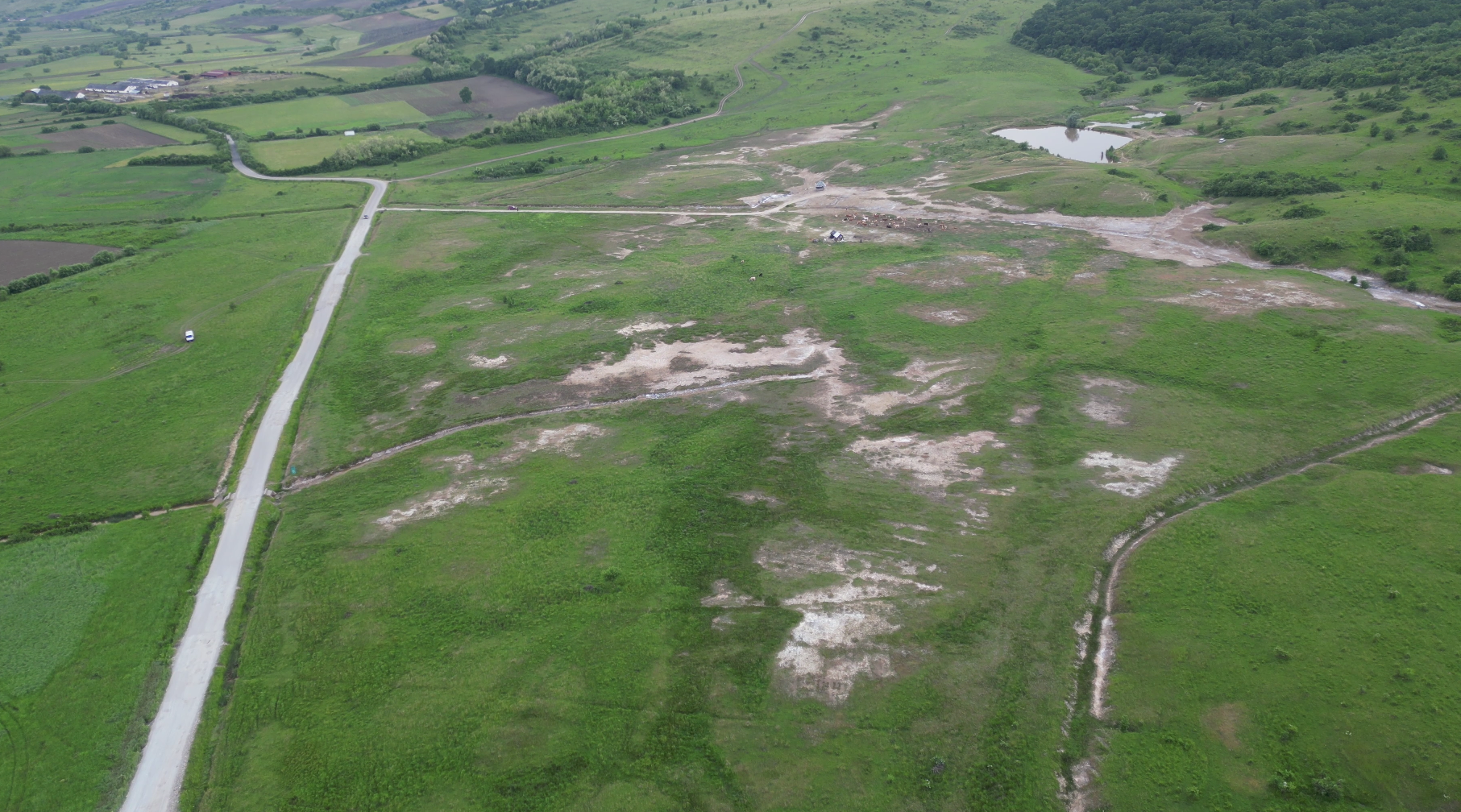 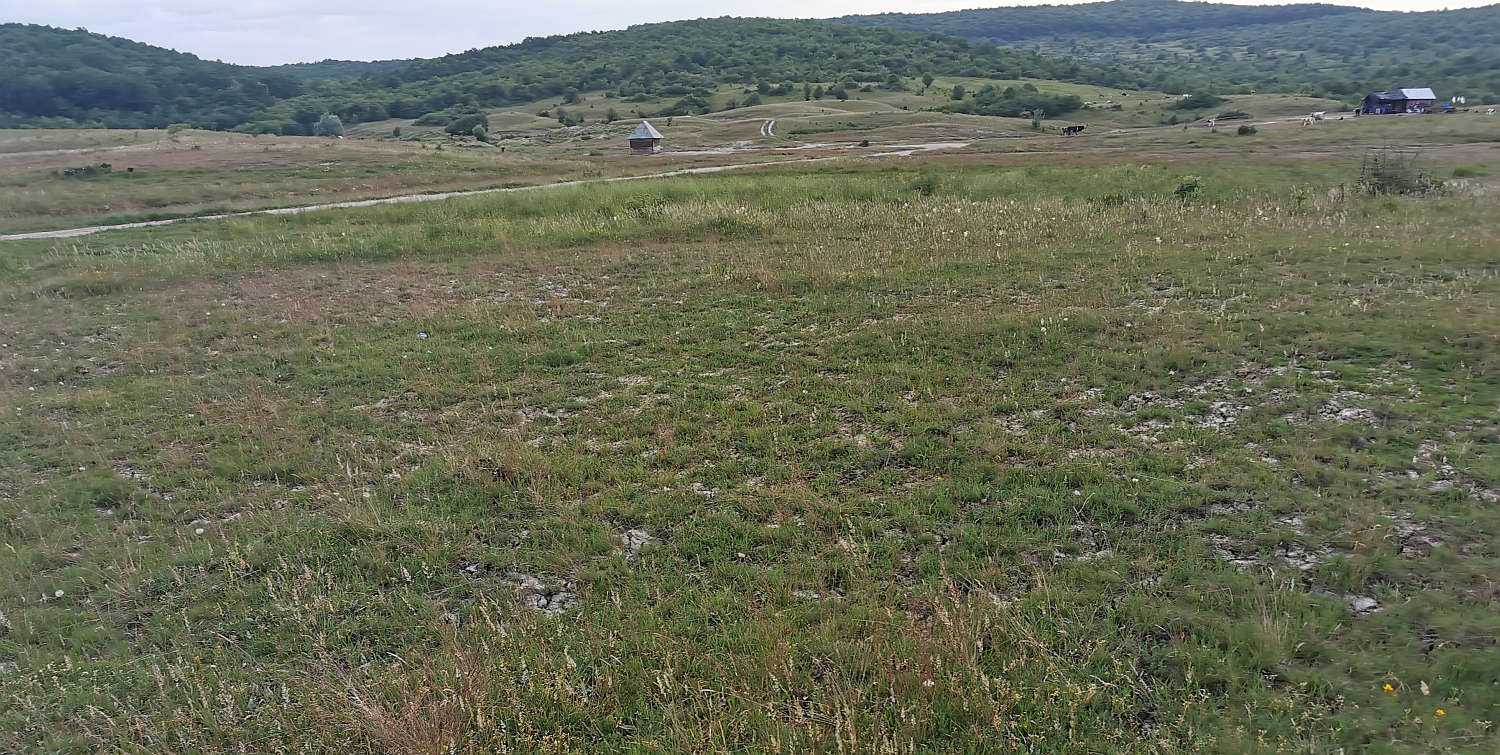 A.2.2. Habitatul 6240* Pajiști stepice subpanonice / transilvaneImagine aeriană și de la sol asupra limitei de nord a sitului (reprezentată cu linia roșie). Pajiștile mezoxerofile ale habitatului 6240* se află pe colina din partea central - stânga jos a imaginii și, din păcate, în cea mai mare parte imediat la nord de limita sitului. În acest fel, cea mai mare parte a celor mai dense populații ale speciei Armeria cf. maritima rămân în afara ariei protejate în cadrul fitocenozelor asociației Koelerietum macranthae (Răvăruț et al. 1976) Popescu et Sanda 1988. Cele două microdepresiuni adiacente colinei din interiorul sitului sunt ocupate de fitocenoze higrofile ale asociației Juncetum conglomerati Prodan 1939. Acestea sunt considerate habitate non-N2000. Foto: Al. S. Bădărău și Mihai Marian Pop.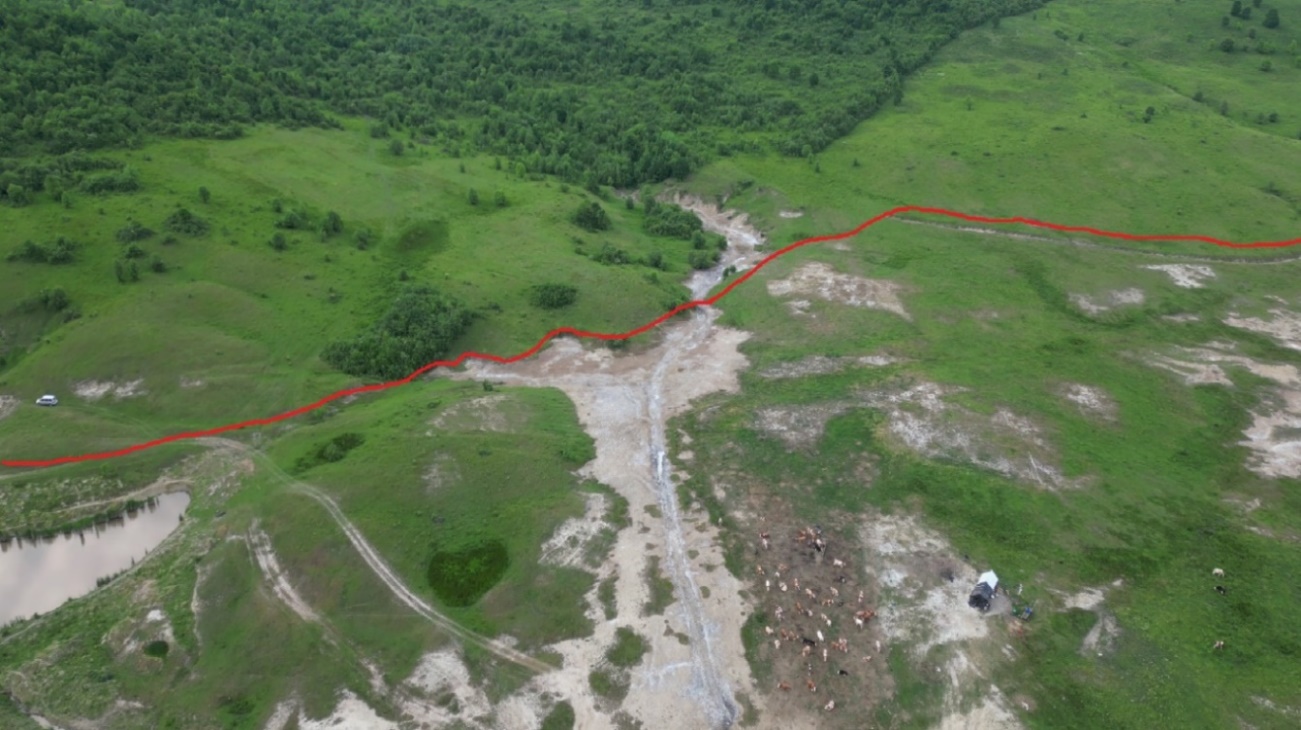 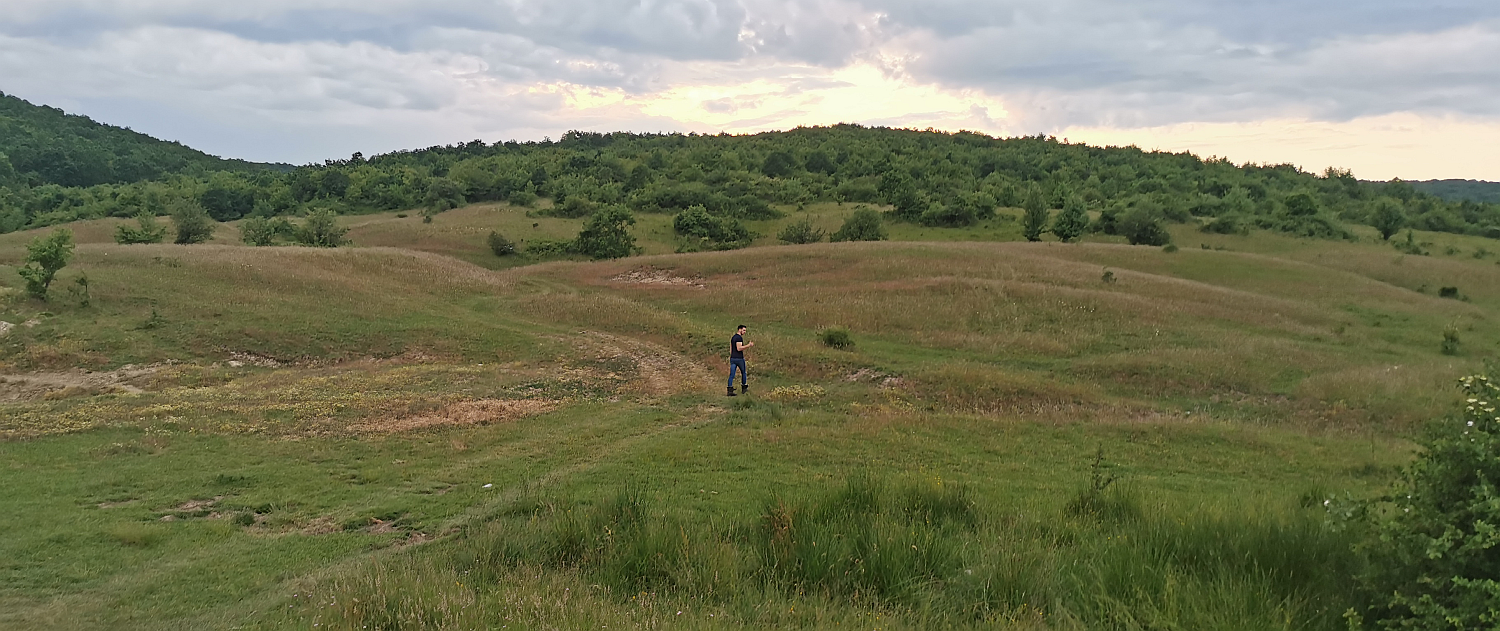 A.2.3. Armeria maritimaArmeria maritima în pajiștile sărăturate ale habitatului 1530* din situl ROSCI0095. Foto: Al. S. Bădărău.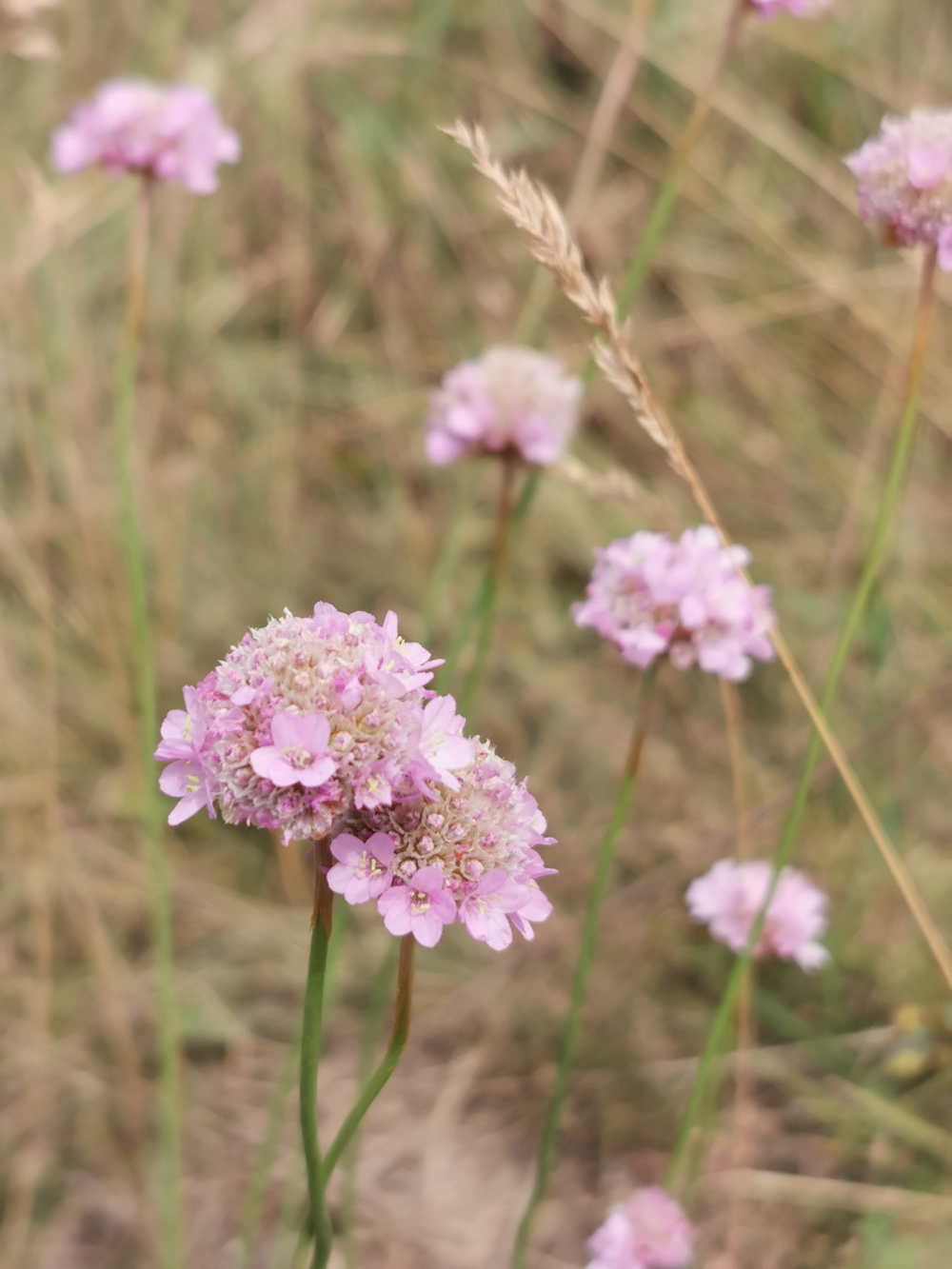 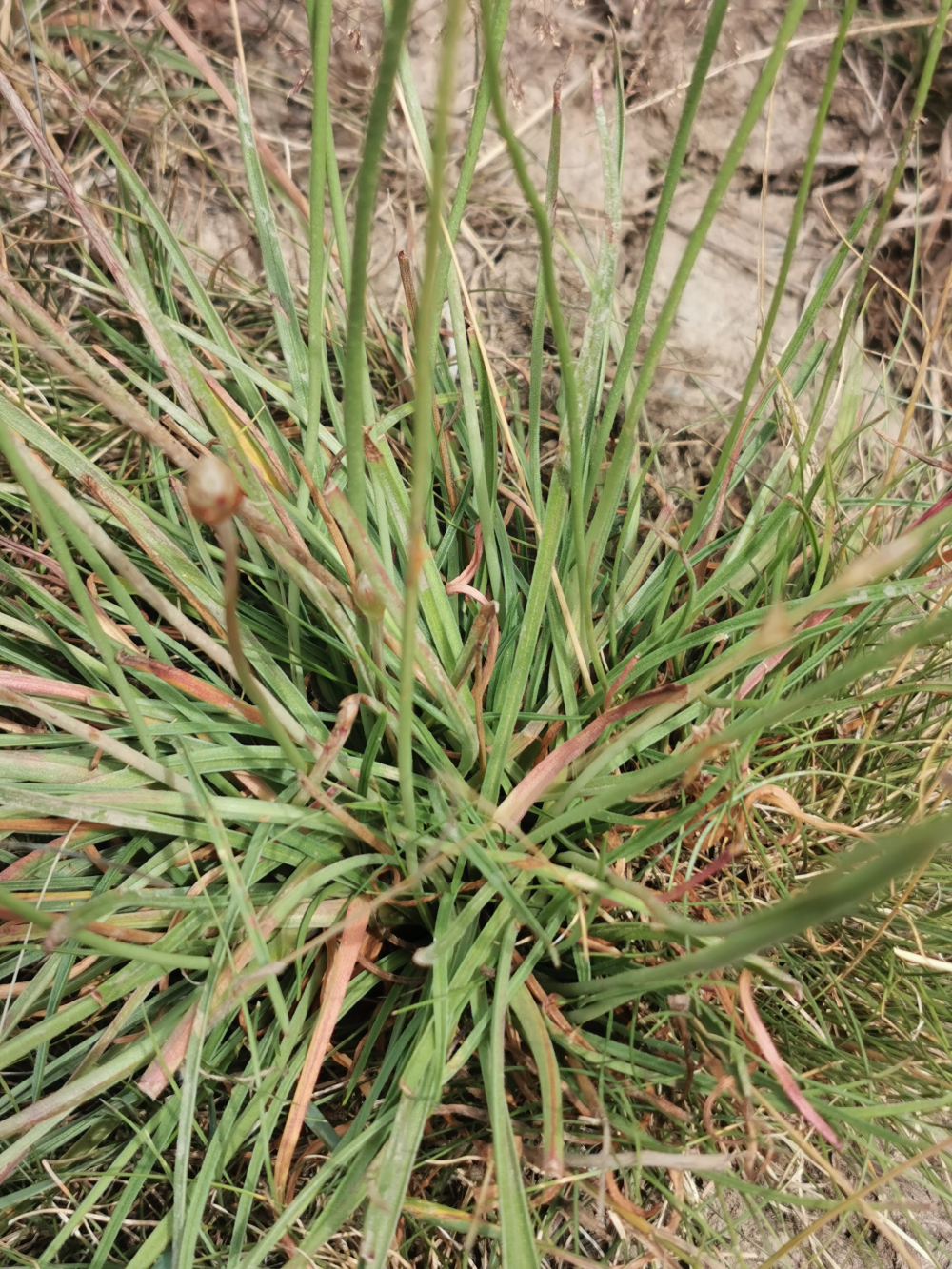 A.2.4. Catopta thripsFotografie preluată din surse bibiliografice.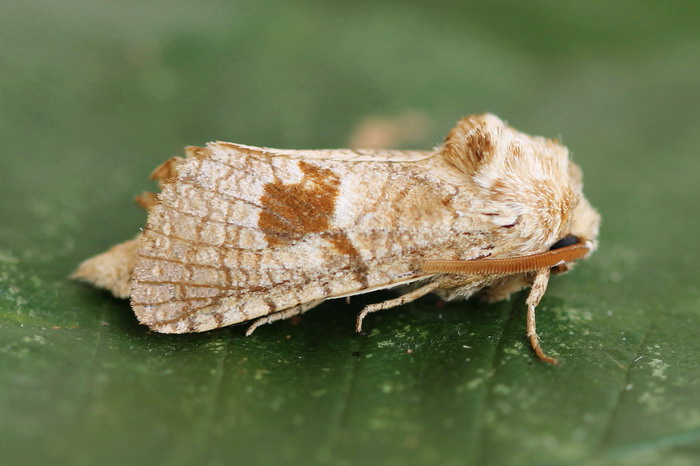 A.2.5. Eriogaster cataxFotografie preluată din surse bibiliografice.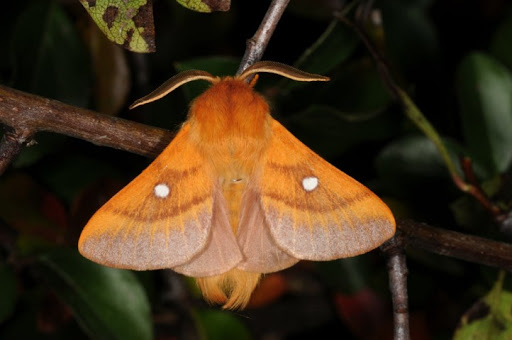 A.2.6. Lycaena disparFotografie preluată din surse bibiliografice.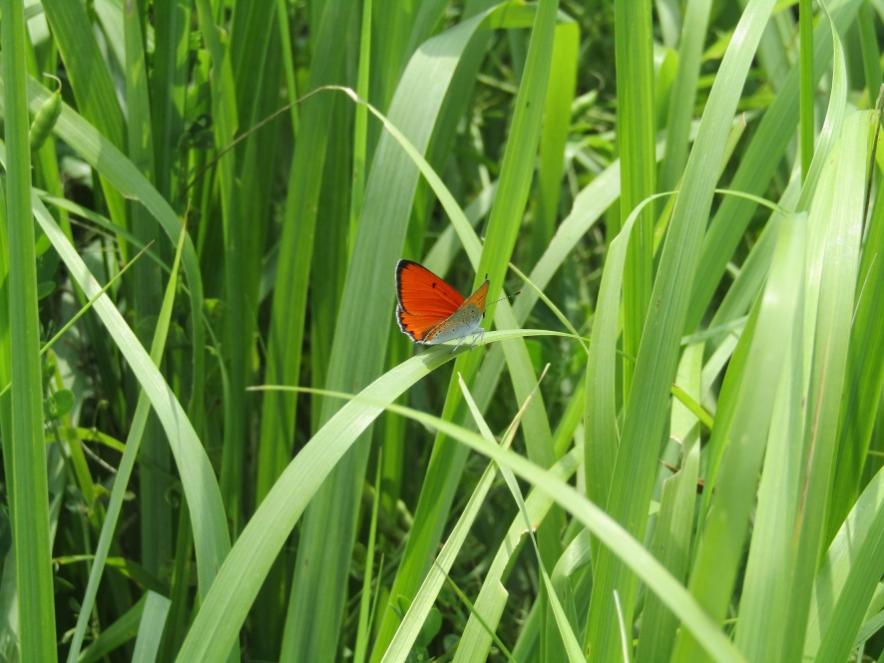 A.2.7. Bombina variegataIndivizi în amplexus. Foto: Alin David, ANP La Sărătură.	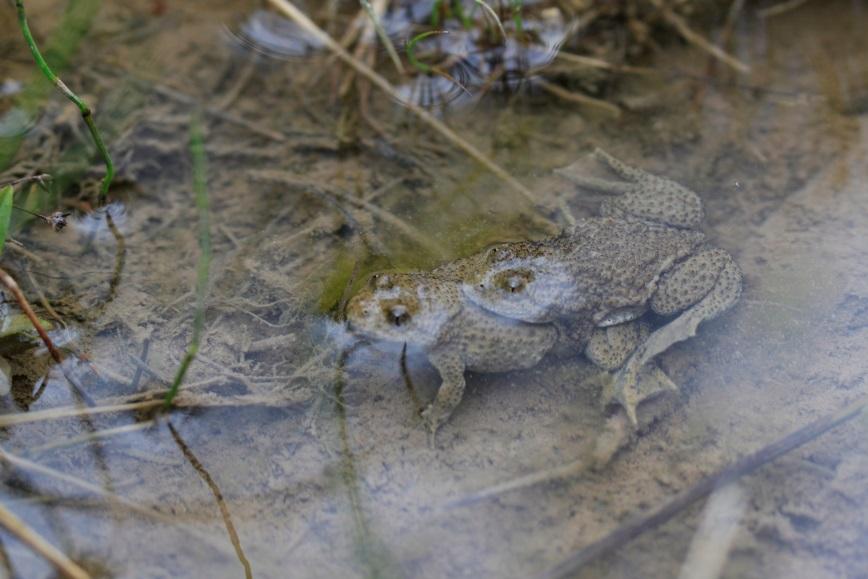 A.2.8. Triturus cristatusExemplar mascul. Foto: Alin David.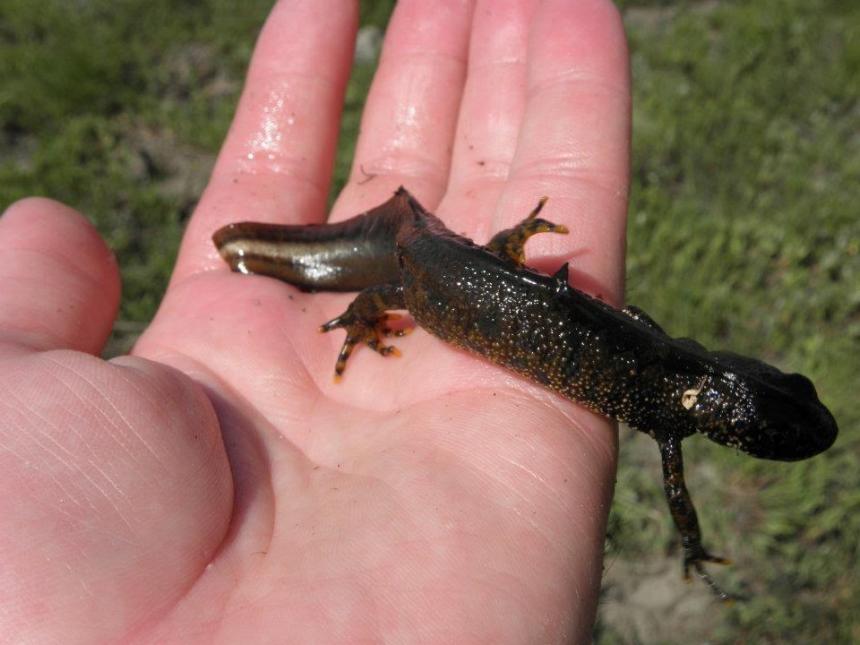 A.2.9. Emys orbicularisFoto: Alin David, ANP La Sărătură.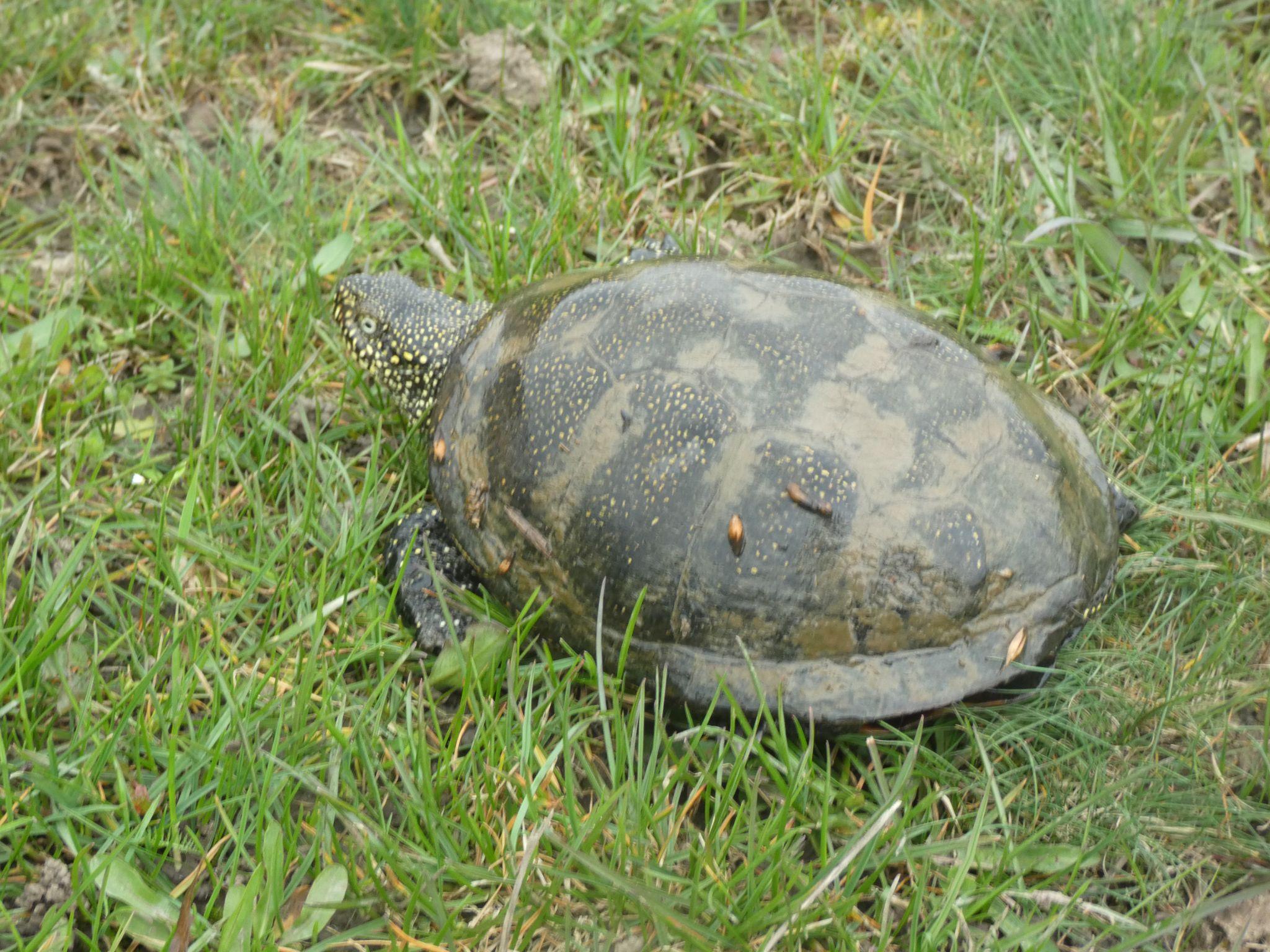 A.2.10. Presiune actuală - A04.01.01 pășunatul intensiv al vacilorSuprafață pășunată cu vaci, pe care au fost amenajate structuri pentru colectarea și procesarea laptelui, păzită cu câini, din interiorul ariei protejate. Foto: Gabriel Vânău.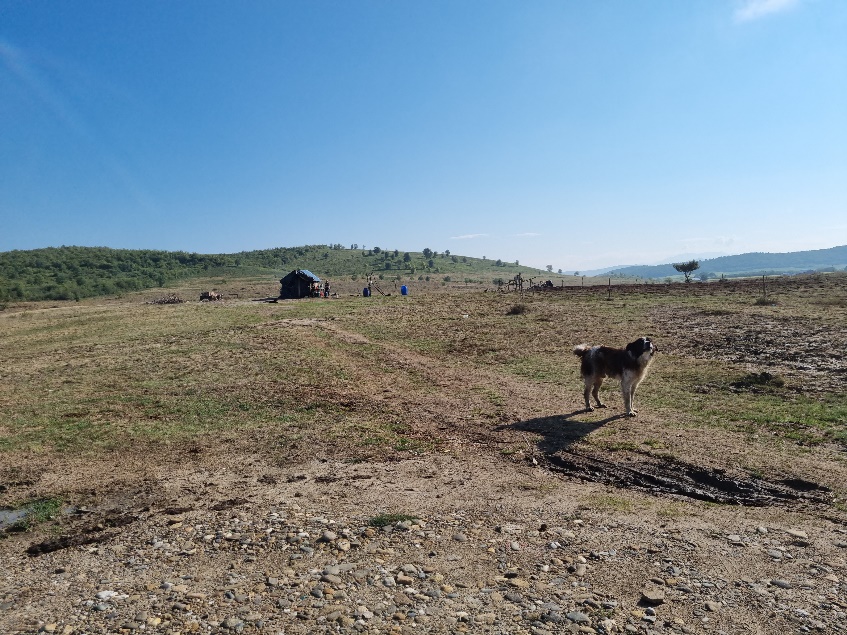 A.2.11. Presiune actuală - J02.01.01 „polderizare”Zonă îndiguită pentru acumularea apelor din precipitații aflată în interiorul ariei protejate. Foto: Gabriel Vânău.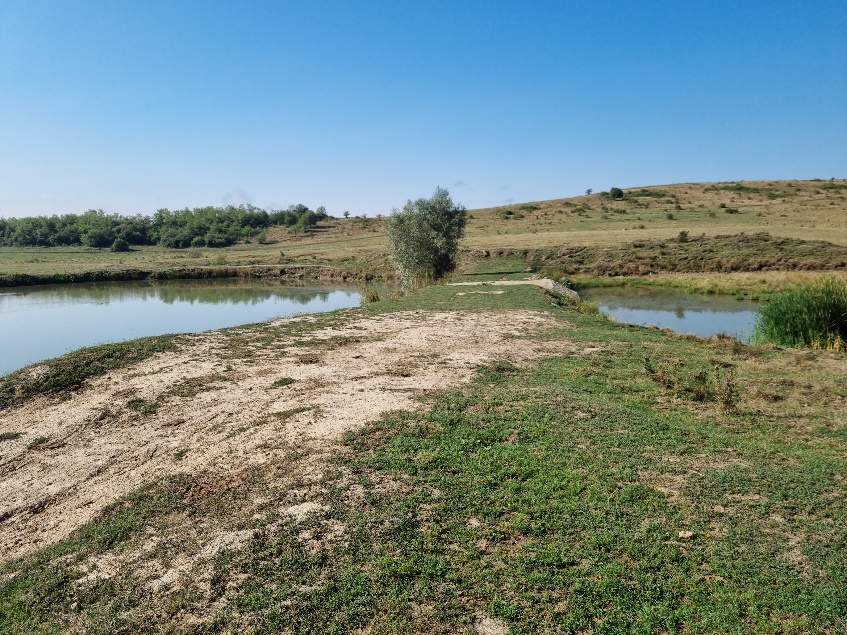 ANEXA 3. Hărți/ seturi de date geospațiale (GIS)A.3.1. Harta suprapunerilor ariilor naturale protejate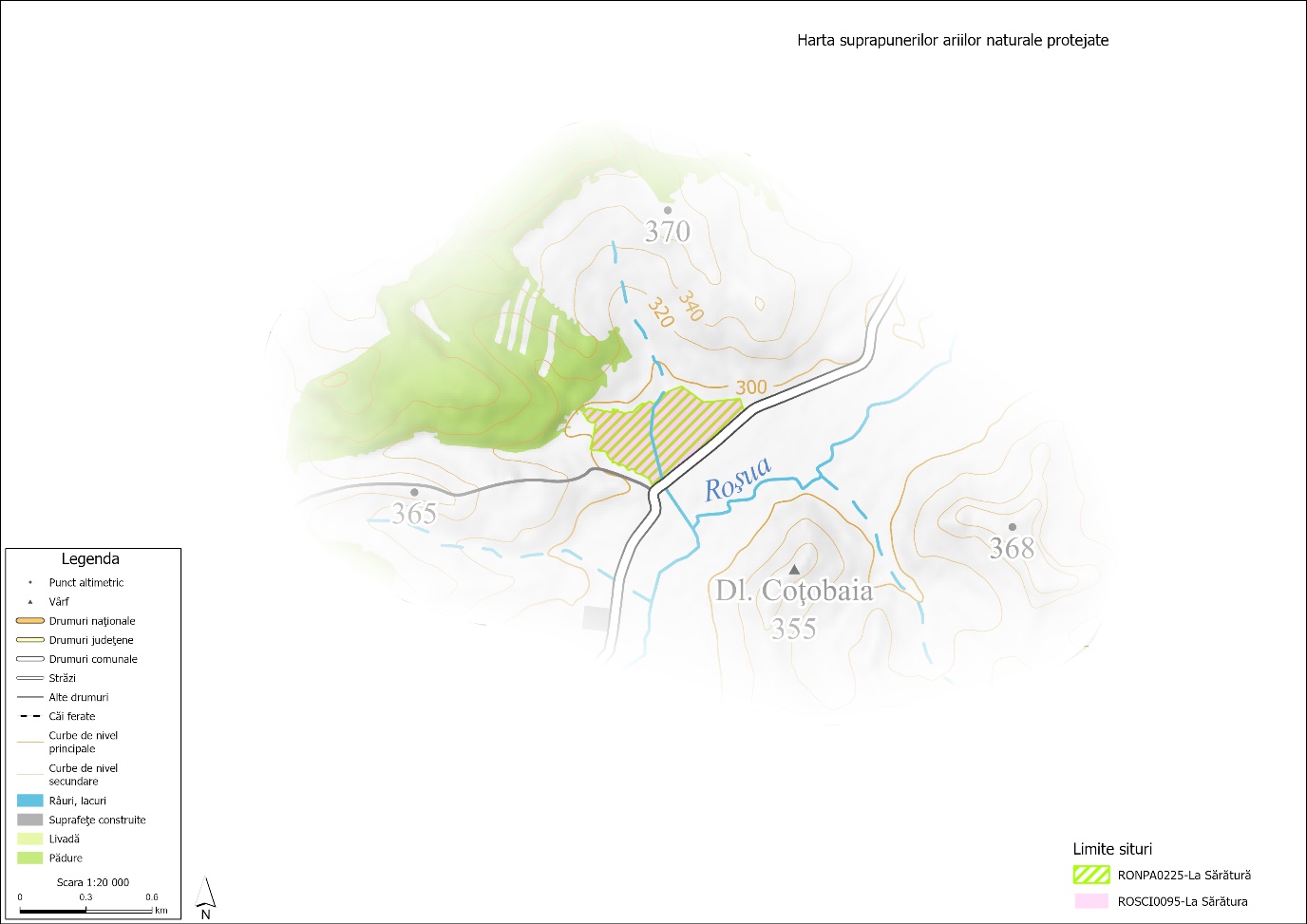 A.3.2. Harta localizării ariilor naturale protejate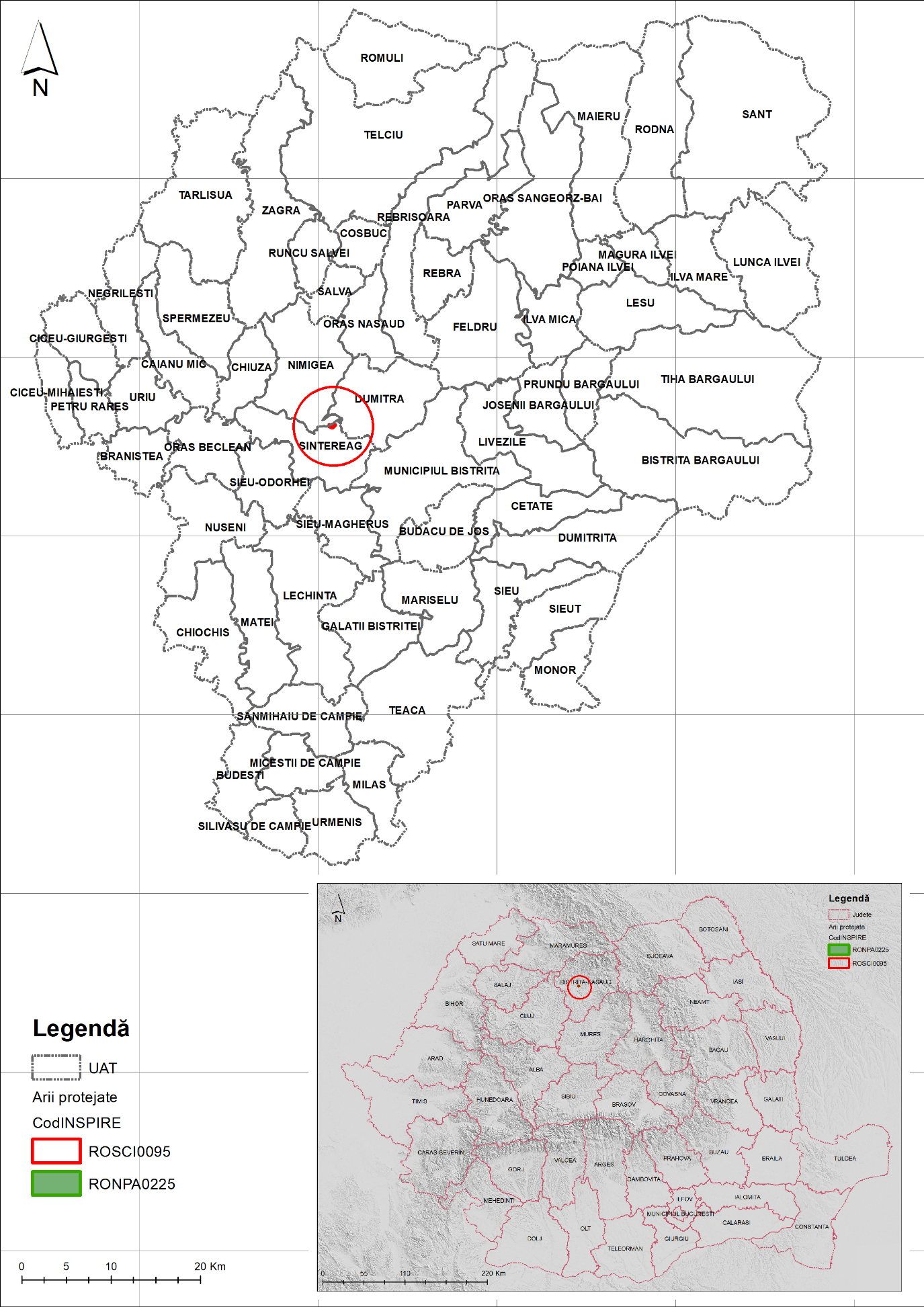 A.3.3. Harta limitelor ariei naturale protejate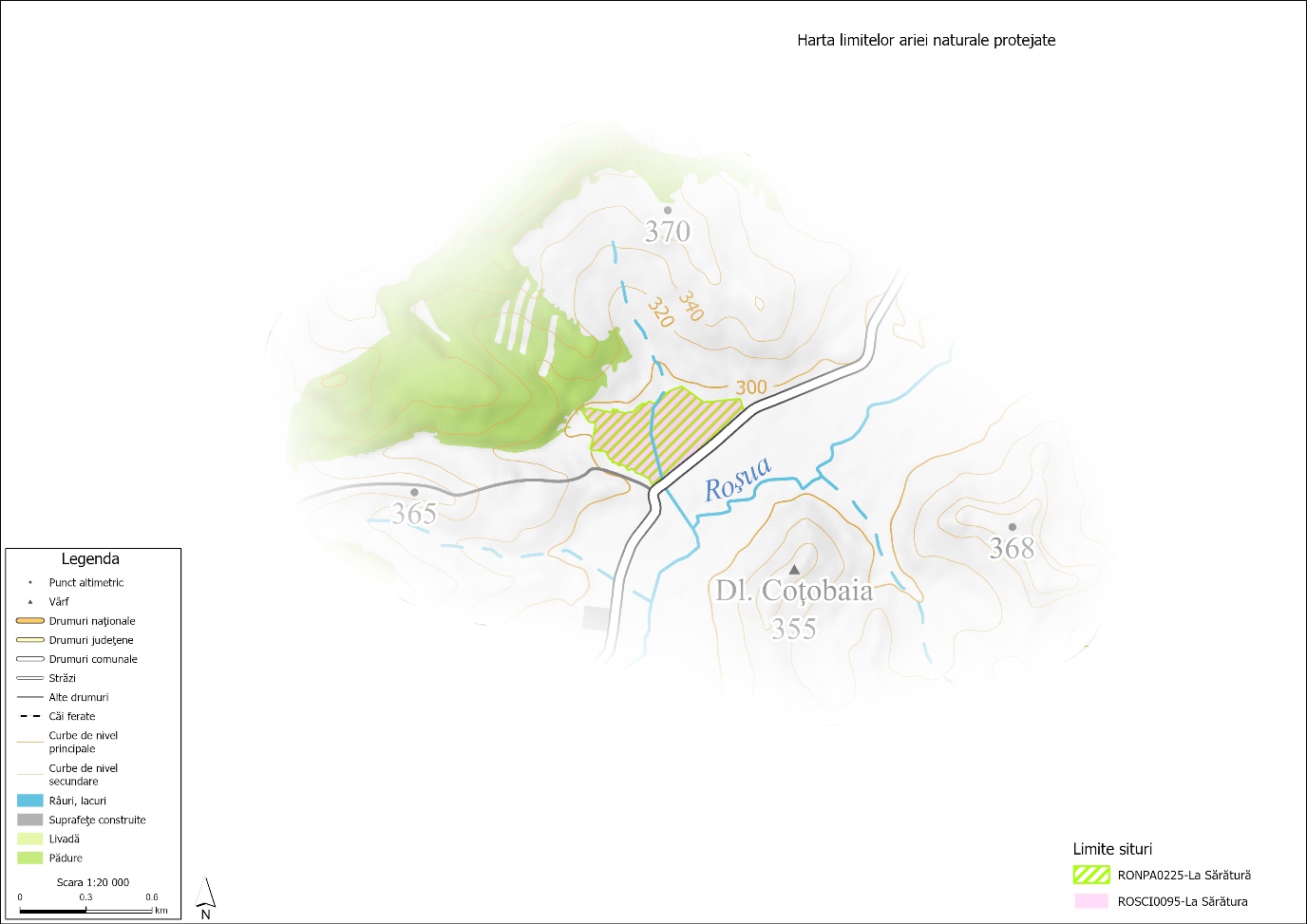 A.3.4. Harta zonării interne – nu este cazulA.3.5. Harta geologică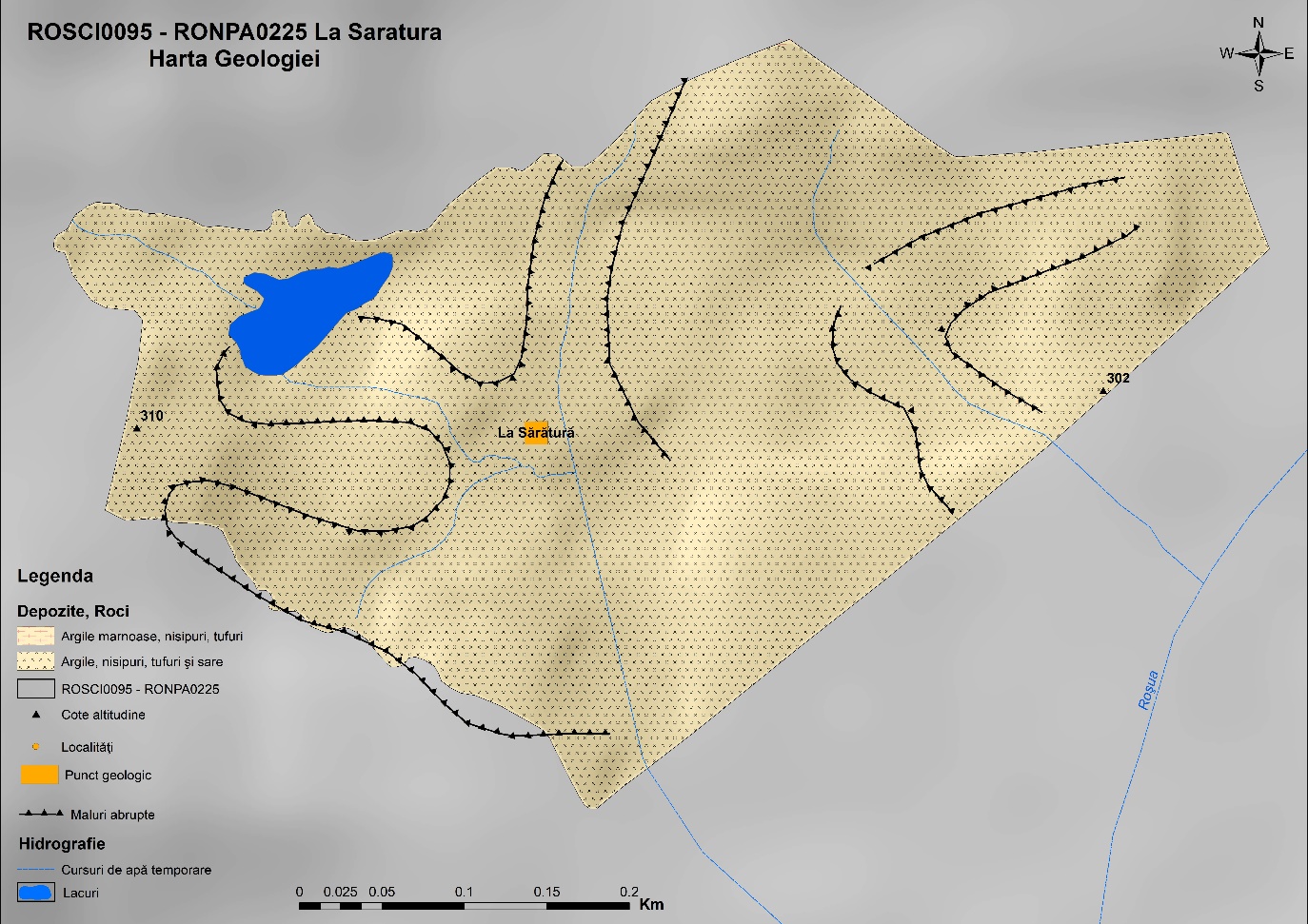 A.3.6. Harta hidrografică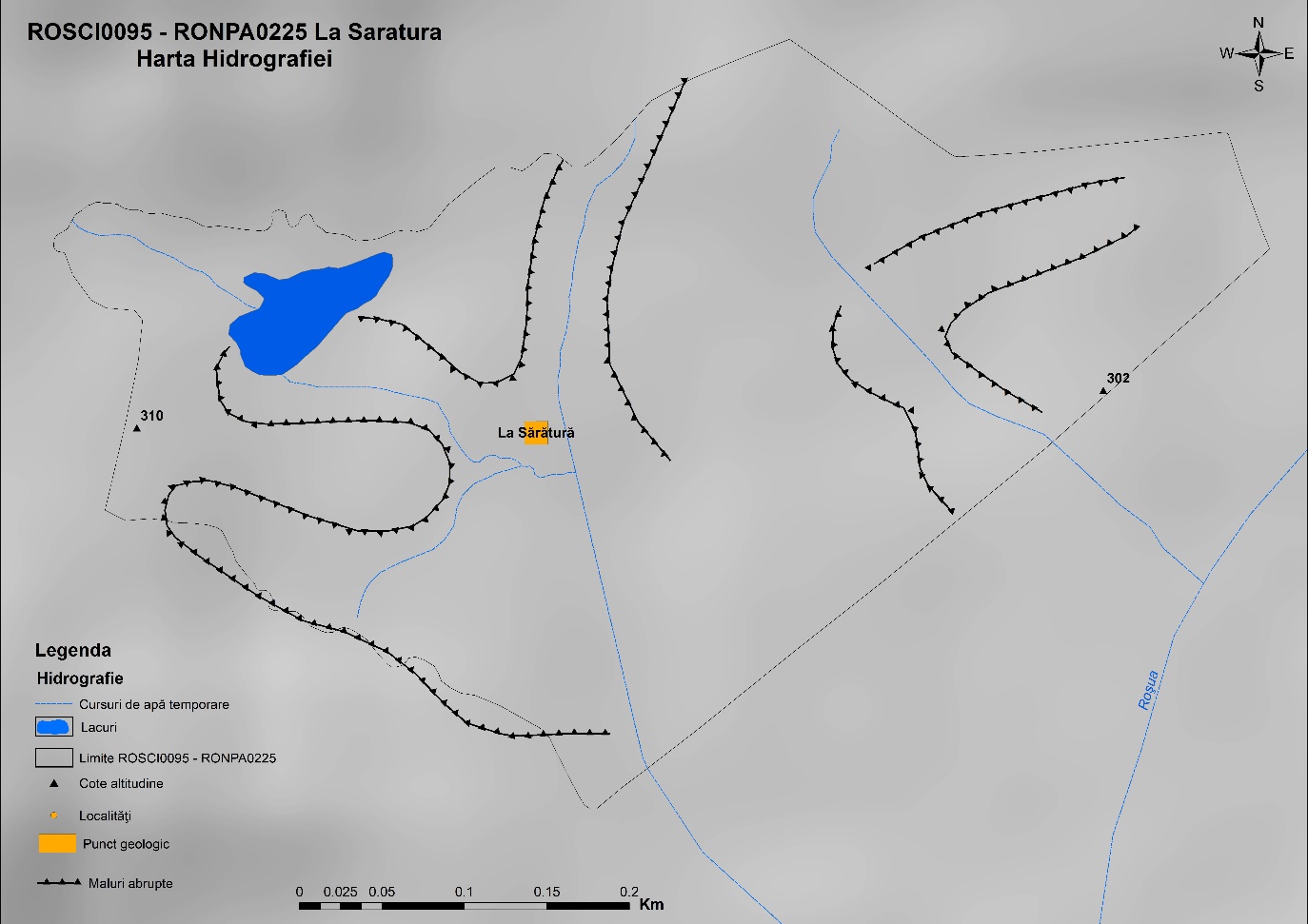 A.3.7. Harta solurilor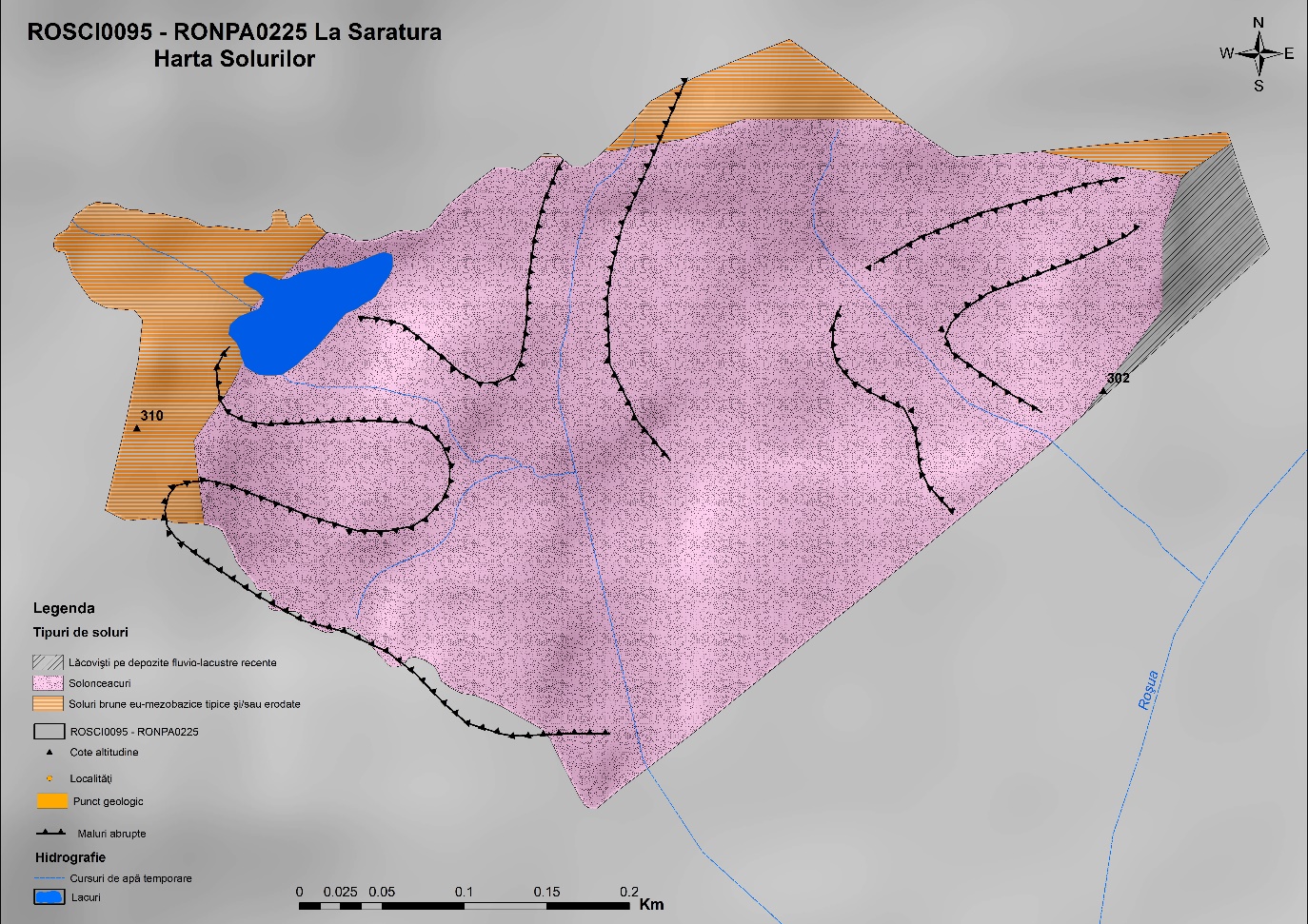 A.3.8. Harta temperaturilor - medii multianuale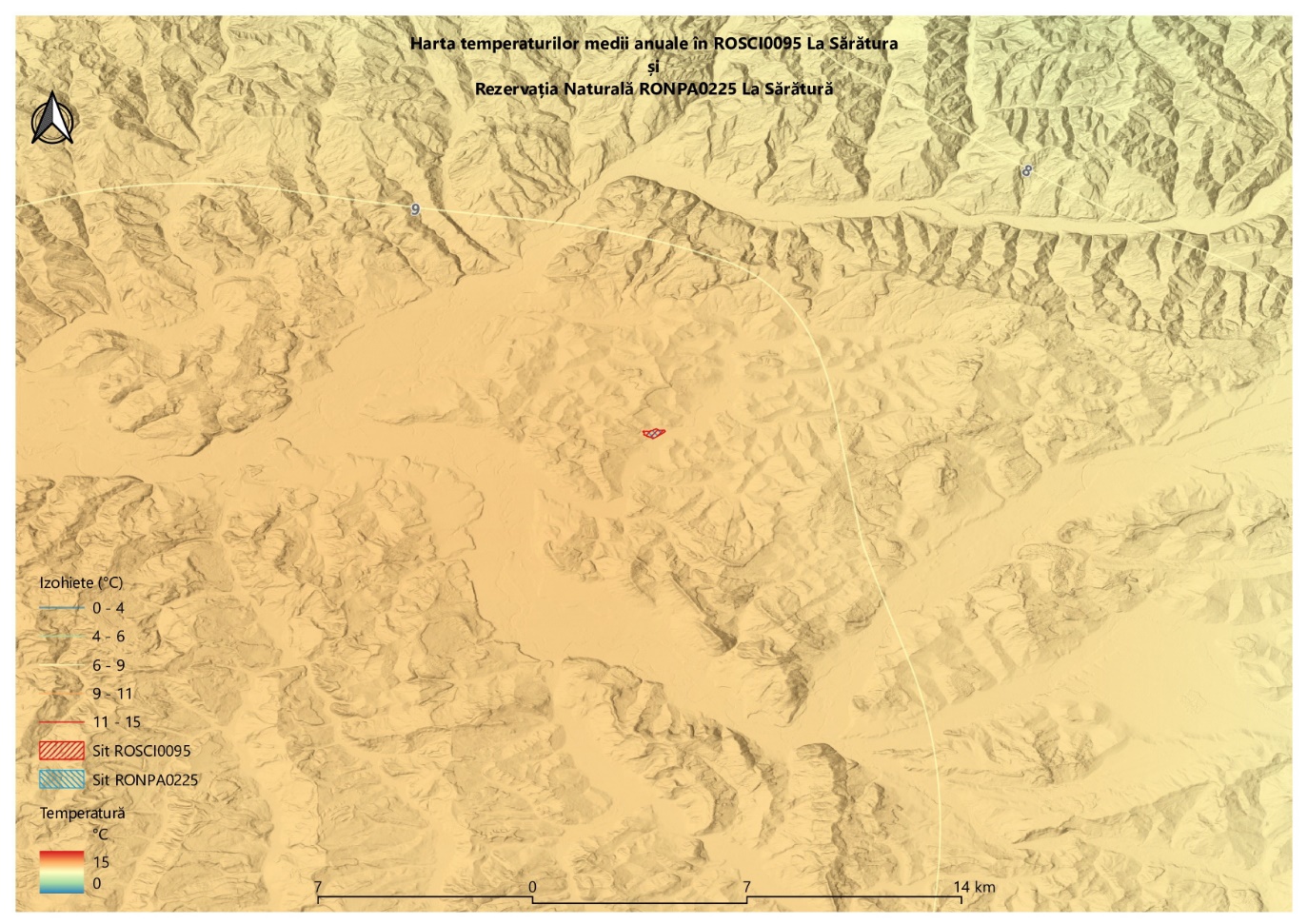 A.3.9. Harta precipitațiilor - medii multianuale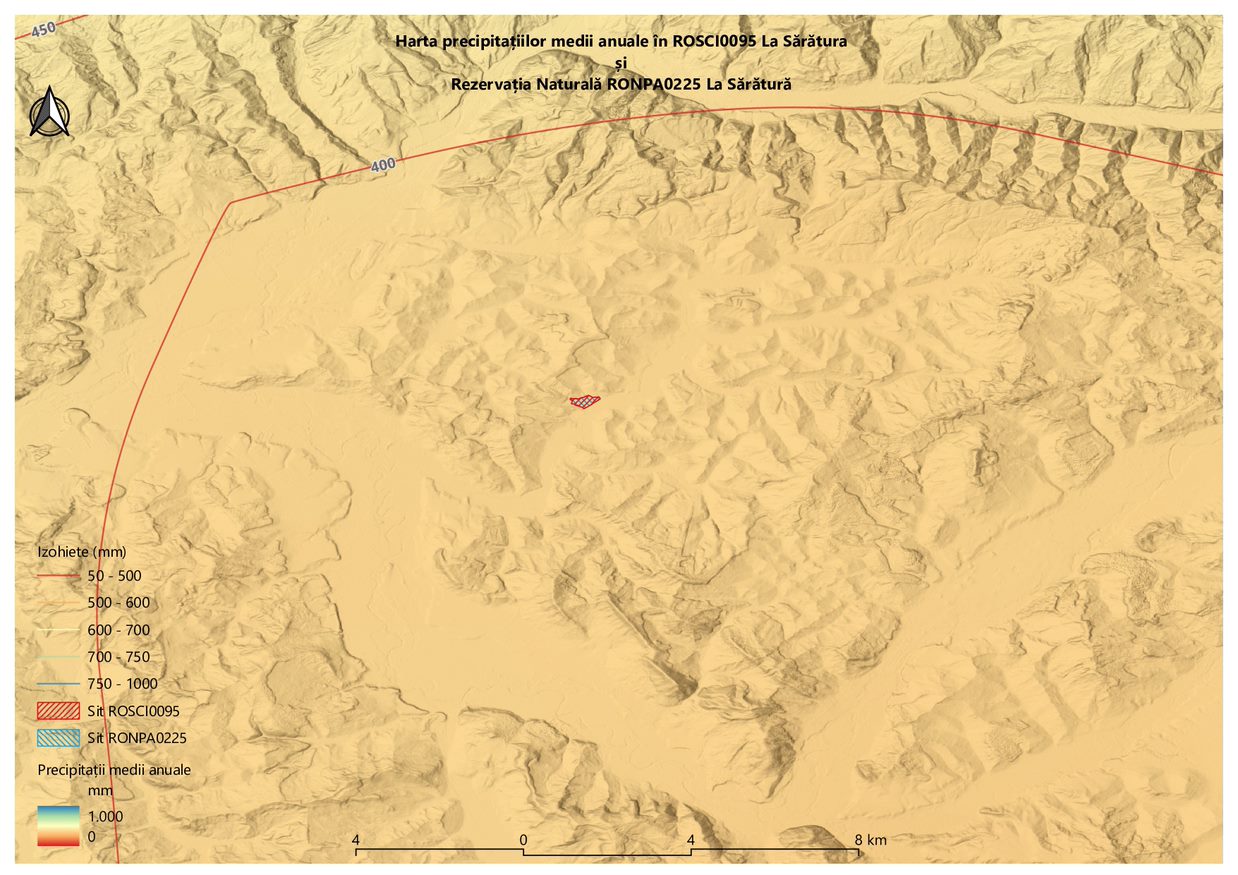 A.3.10. Harta ecosistemelor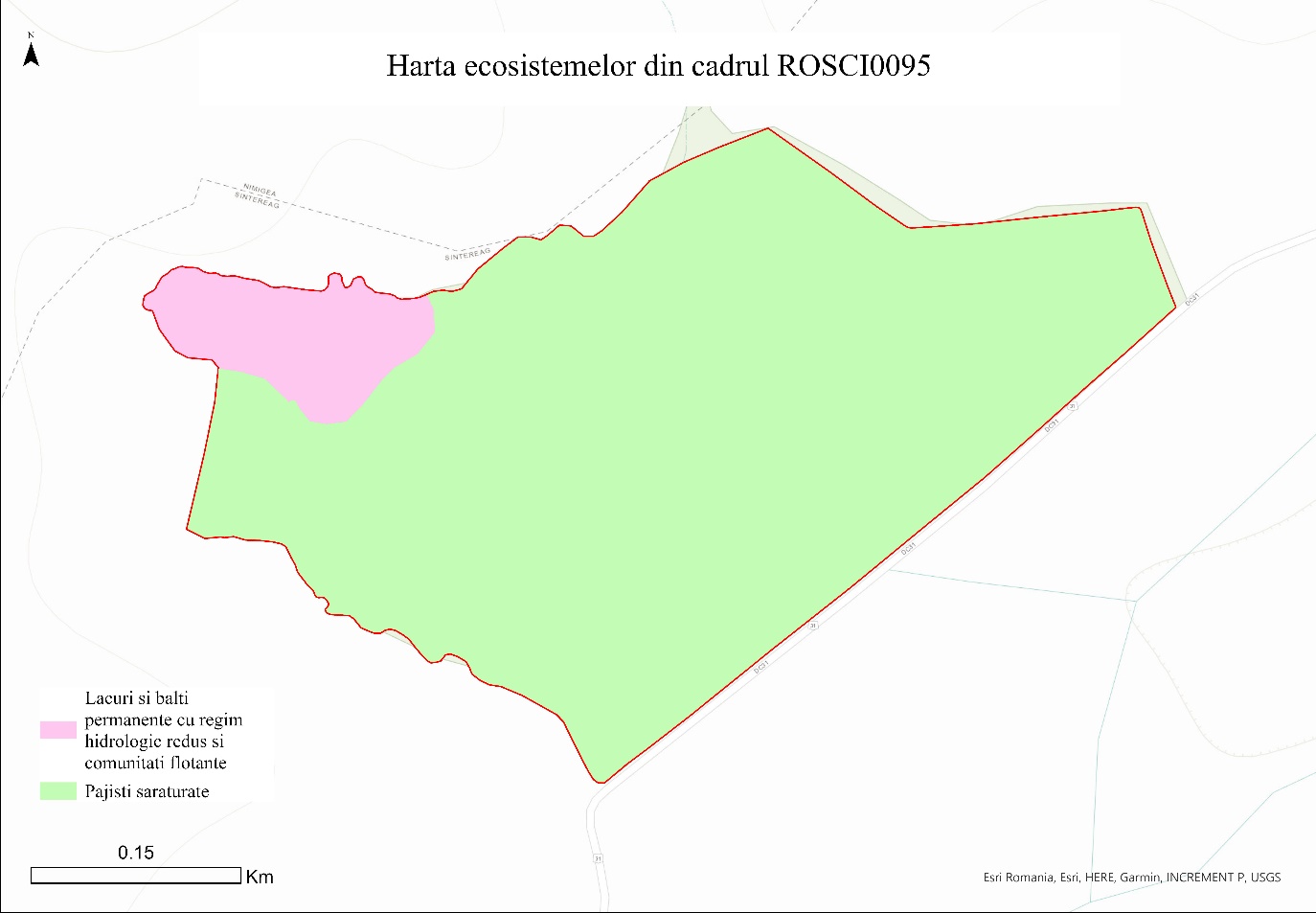 A.3.11. Hărțile distribuției tipurilor de habitate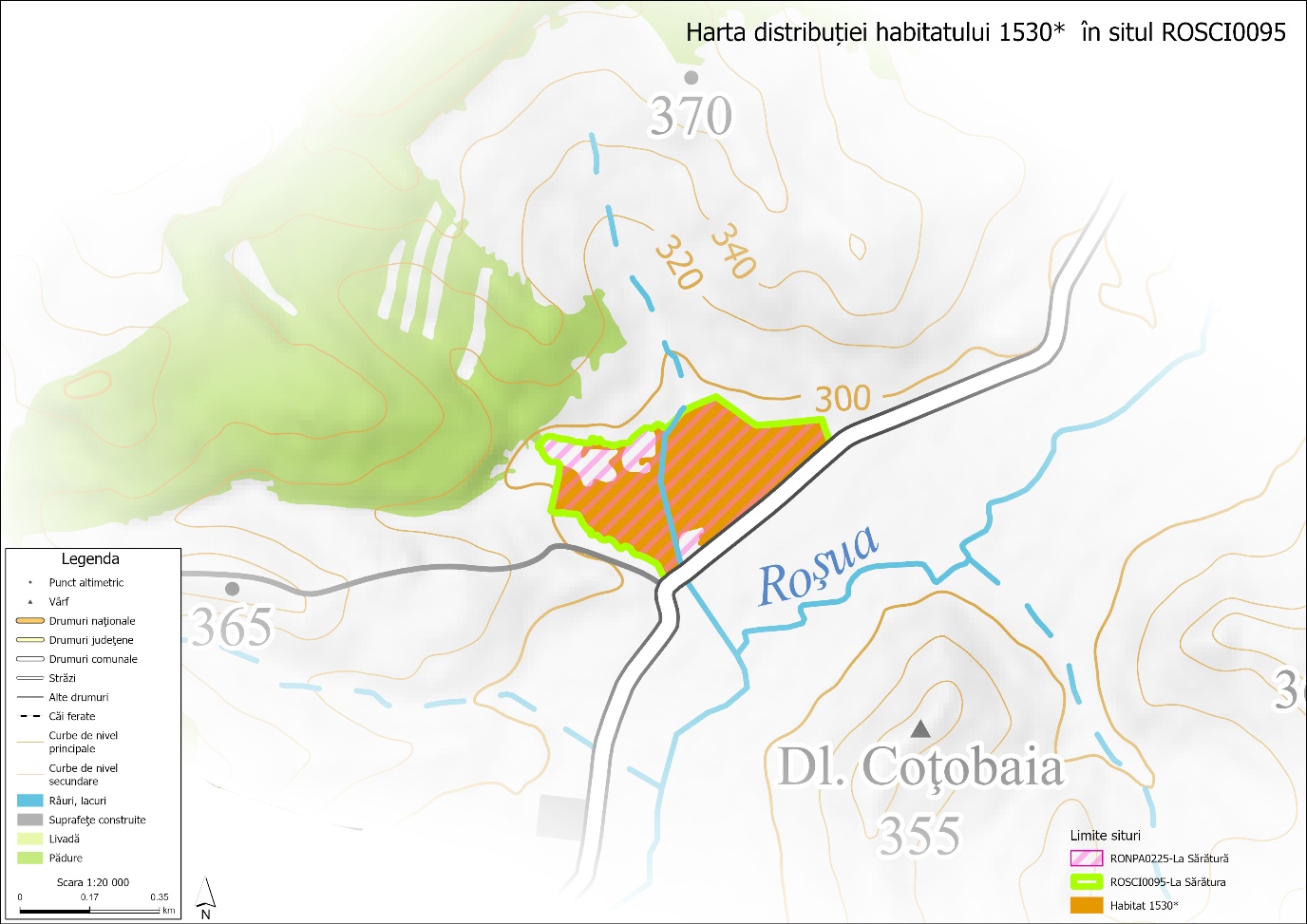 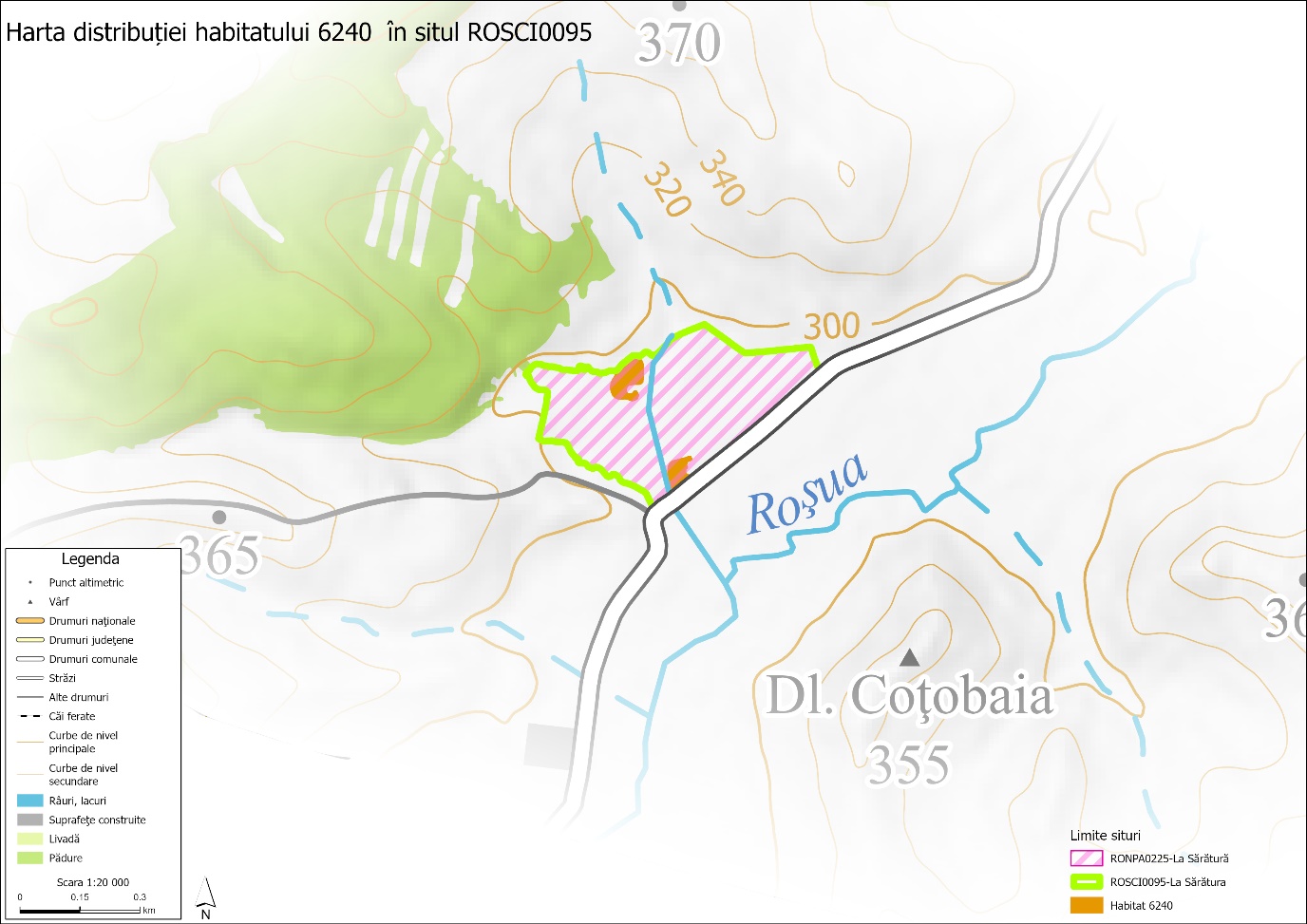 A.3.12. Hărțile distribuției speciilor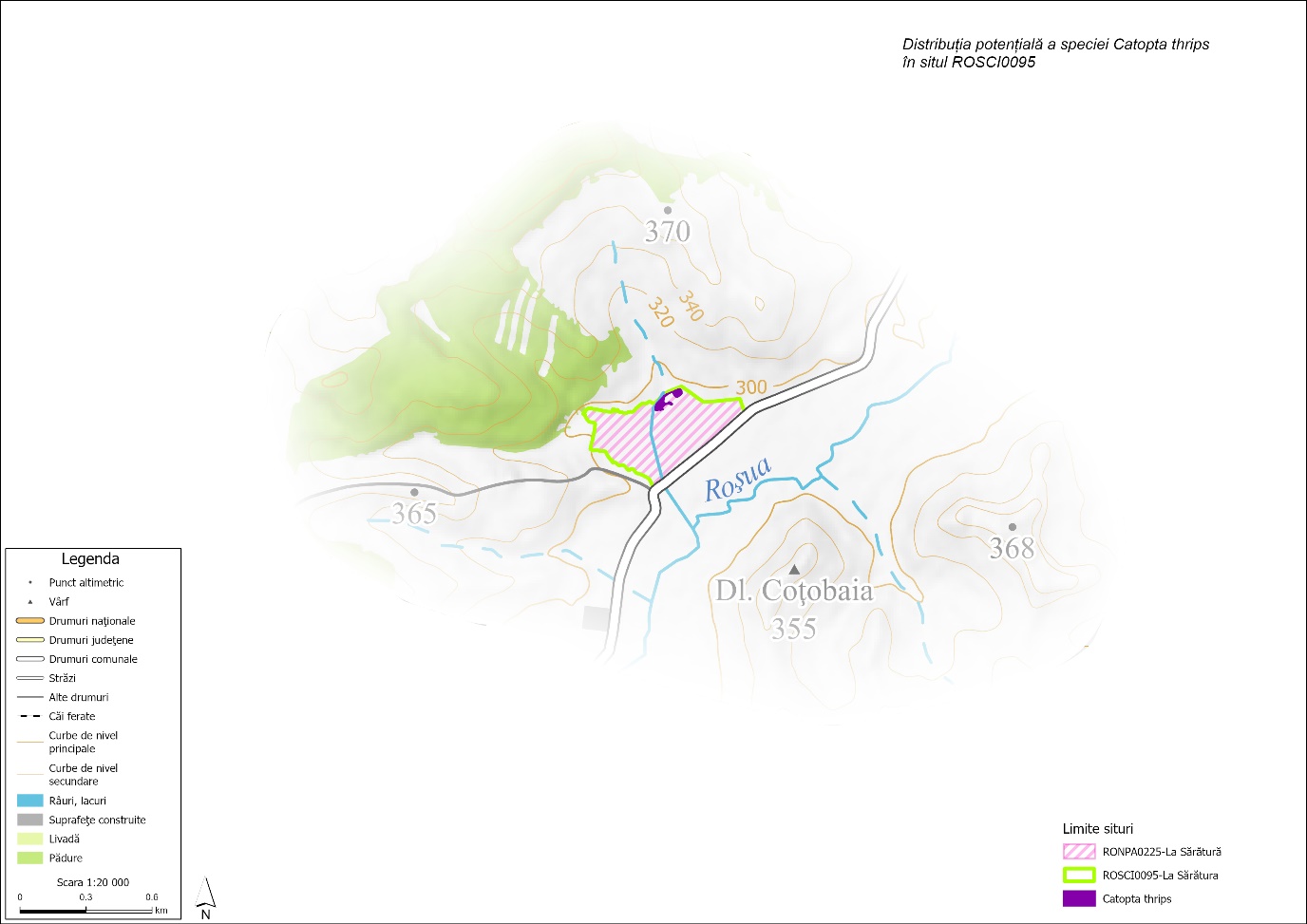 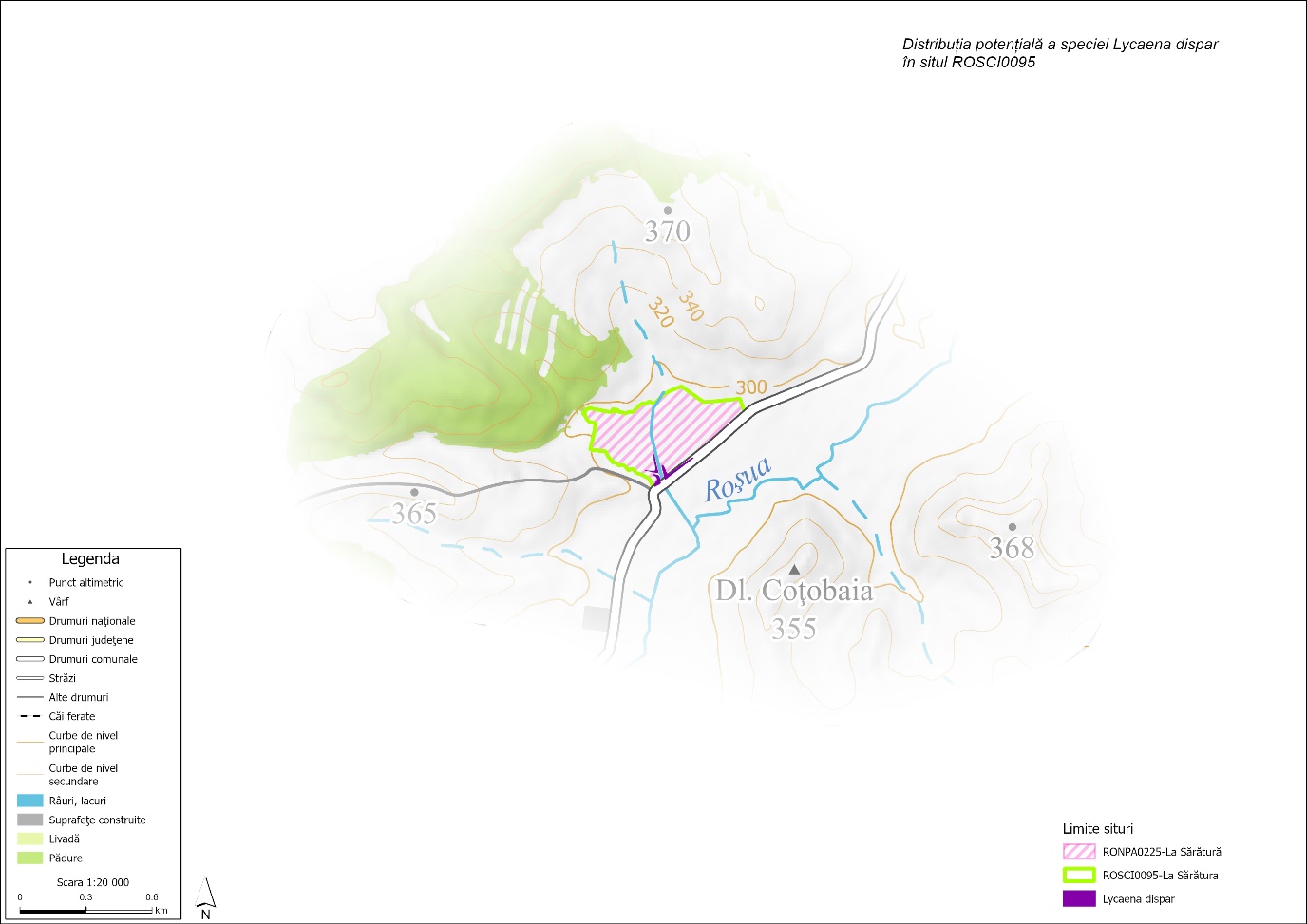 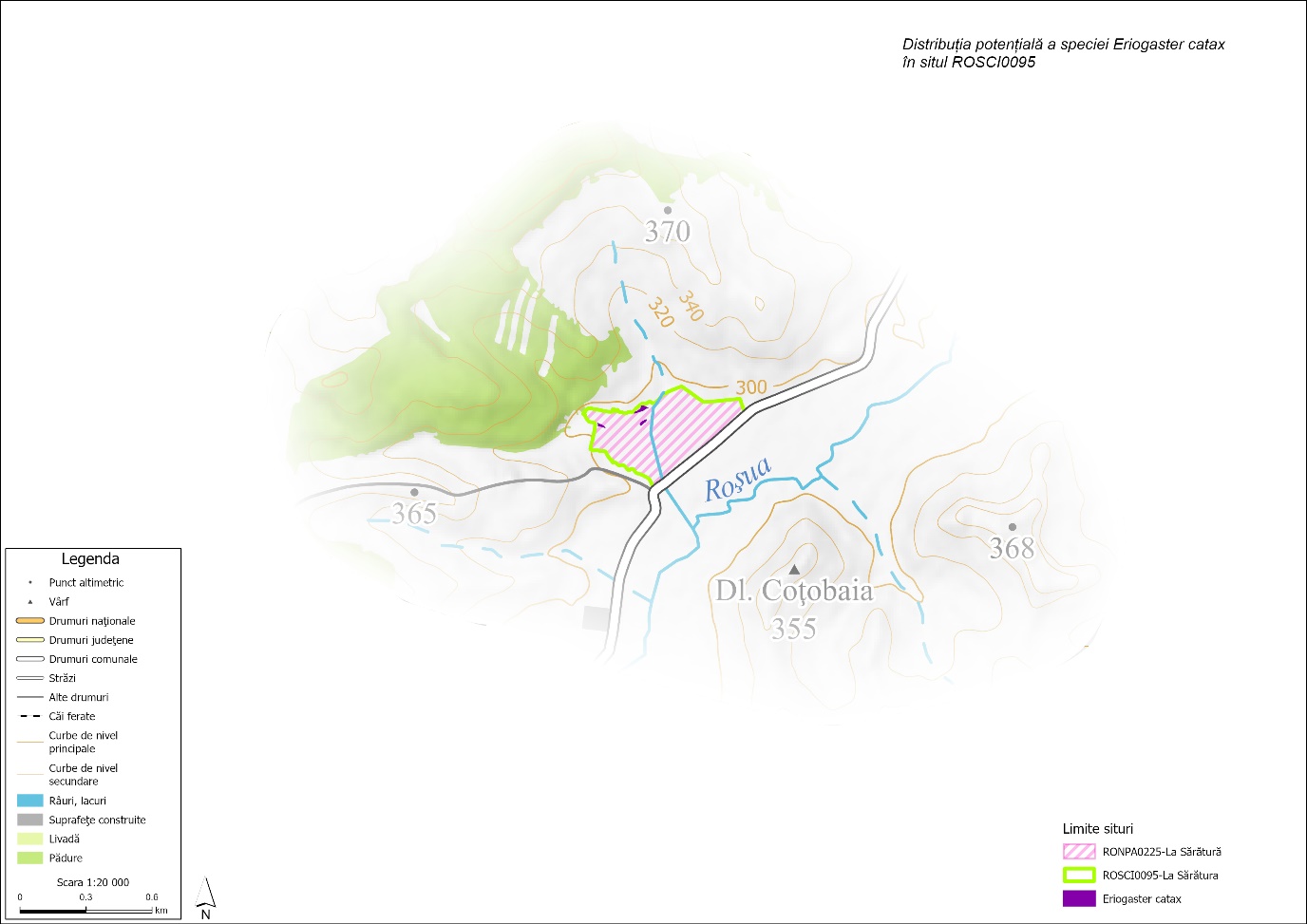 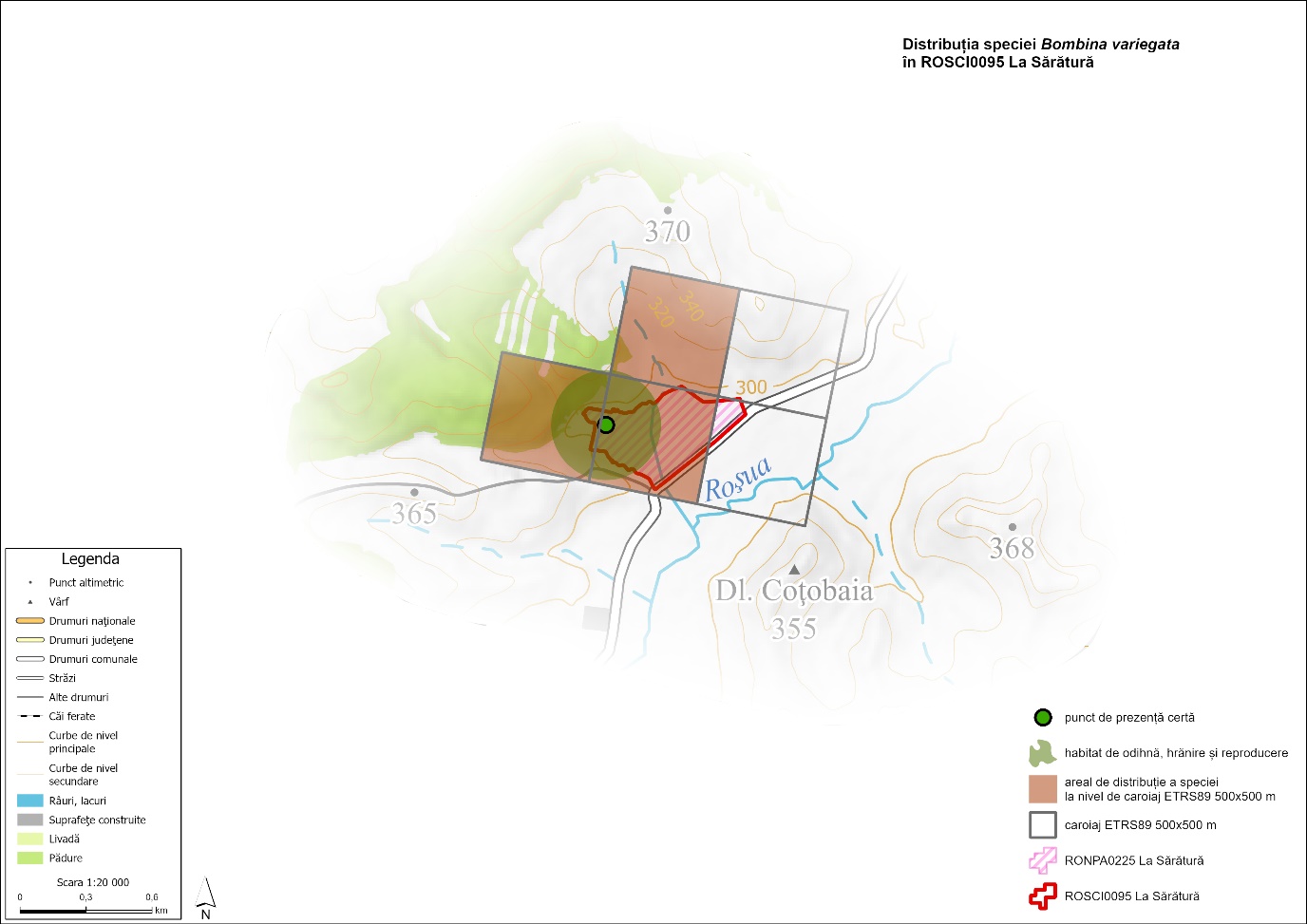 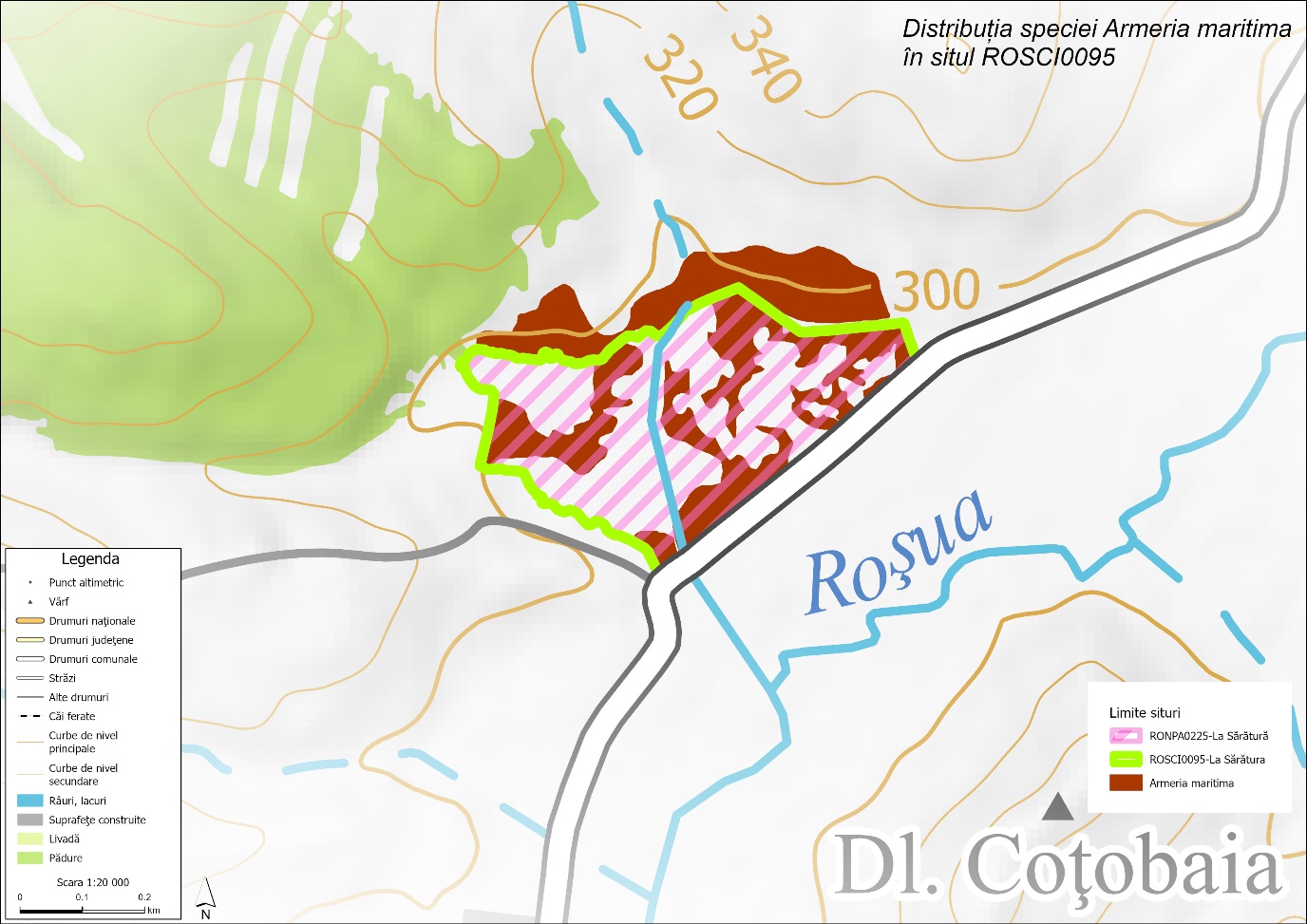 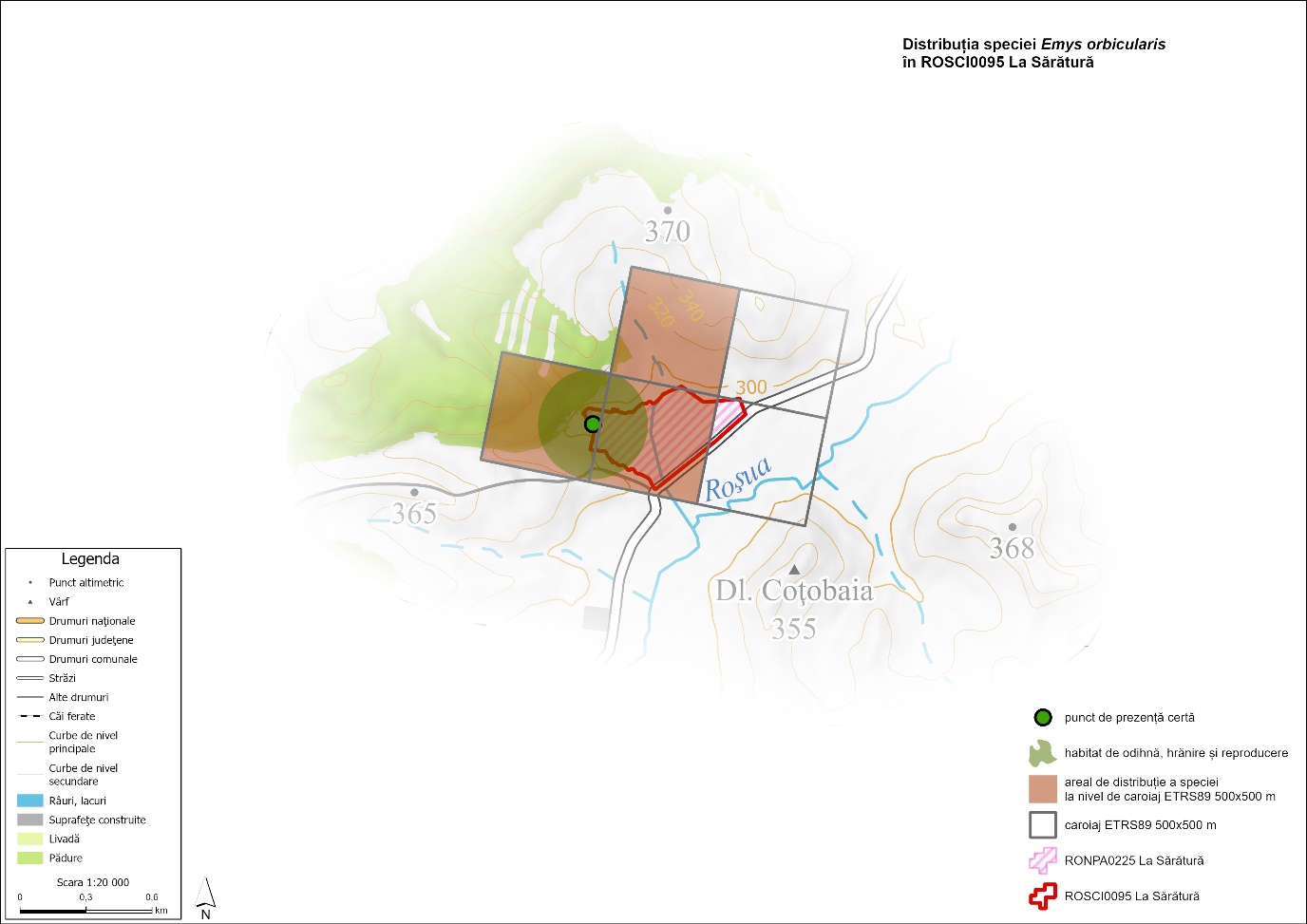 A.3.13. Harta unităților administratoristrativ teritoriale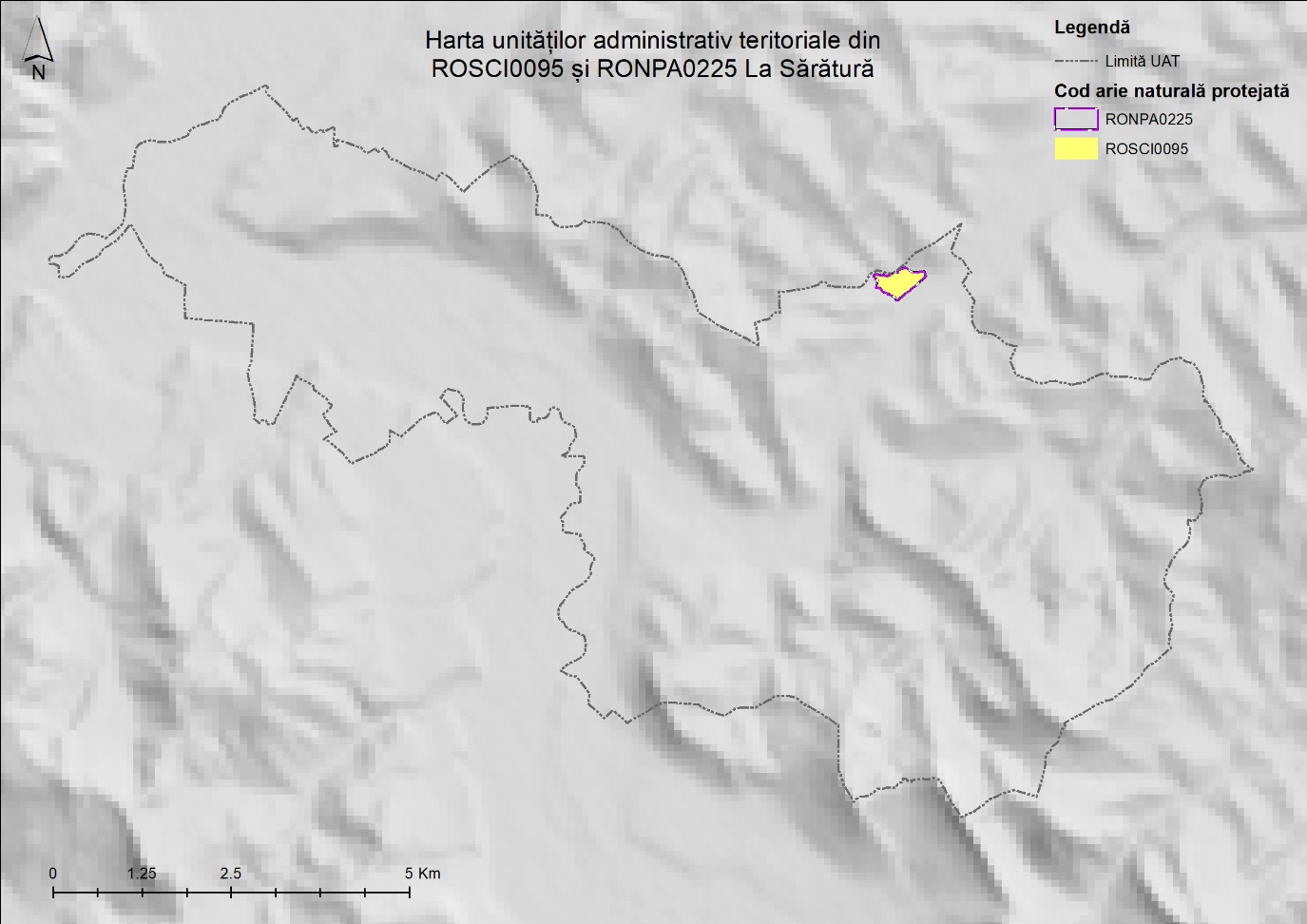 A.3.14. Harta utilizării terenului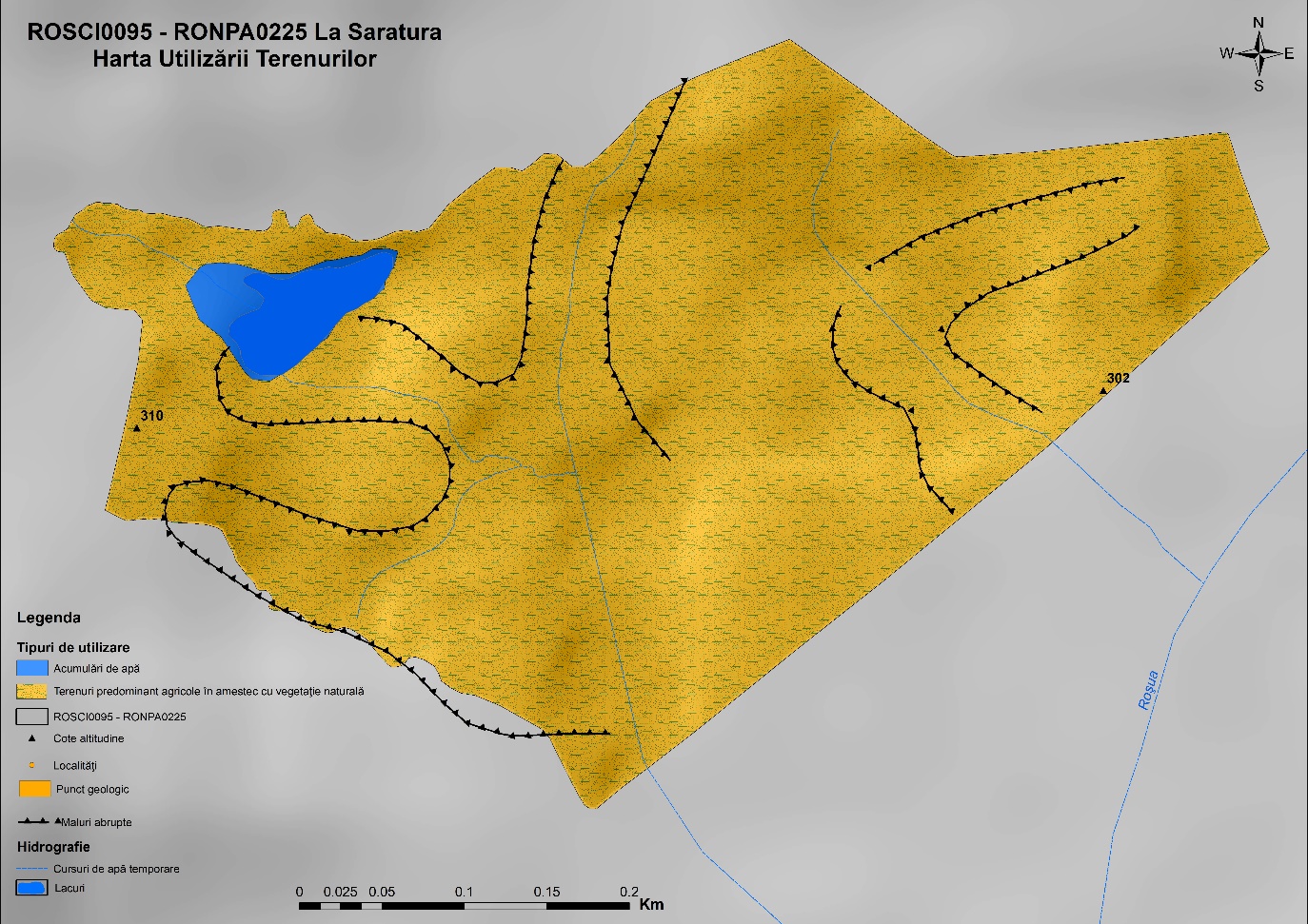 .3.15. Harta juridică a terenului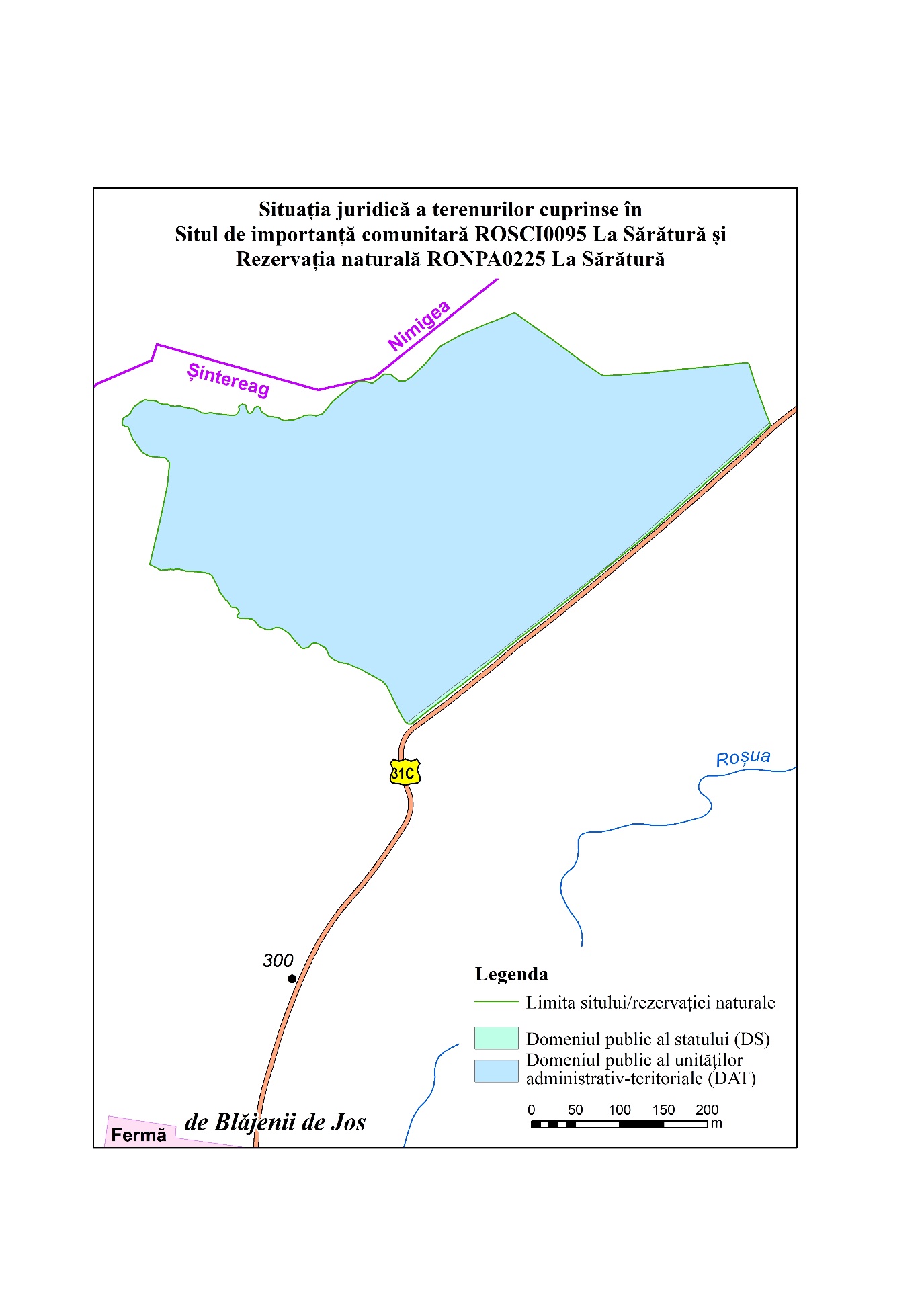 A.3.16. Harta infrastructurii rutiere și căilor ferate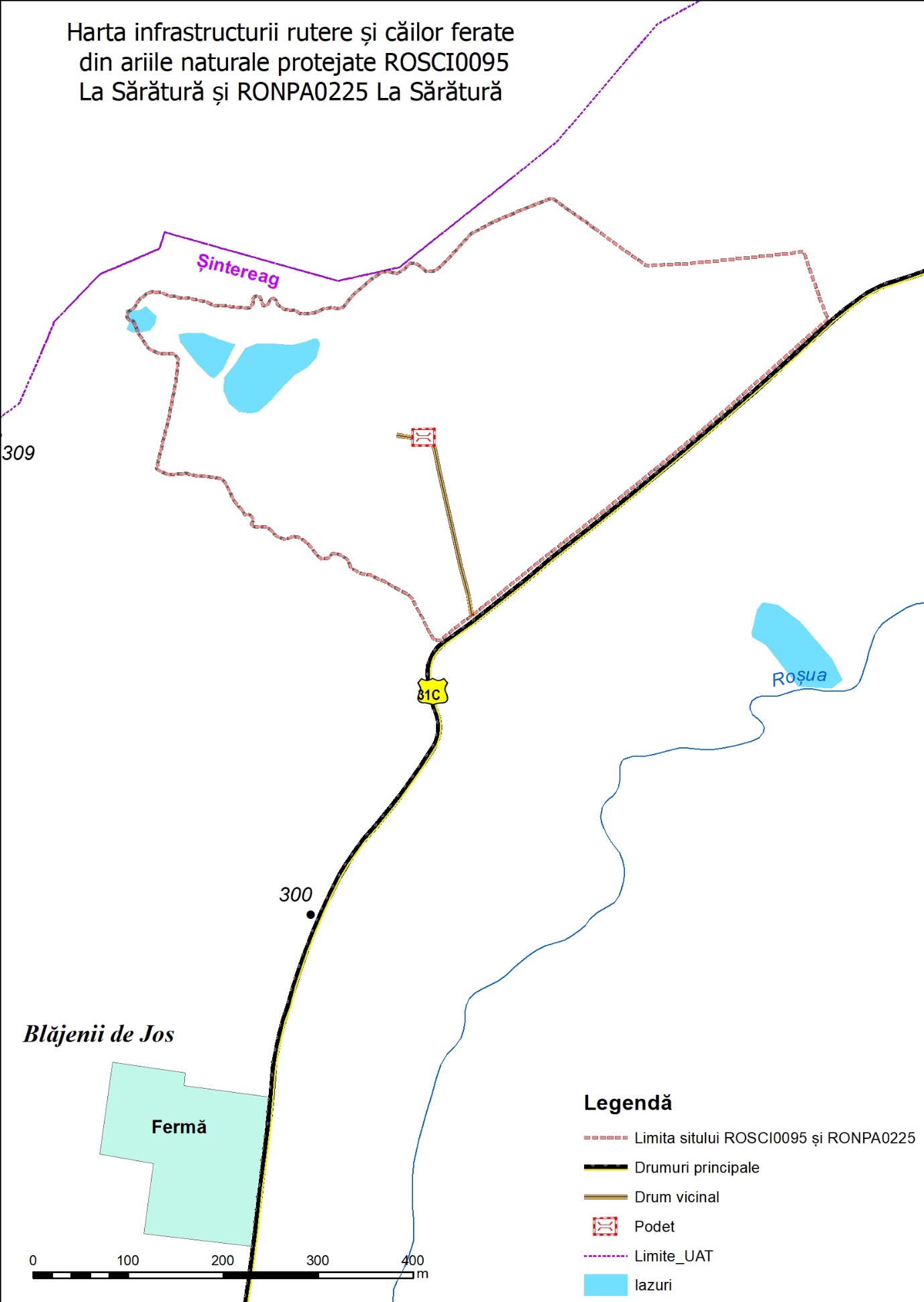 A.3.17. Harta privind perimetrul construit al localităților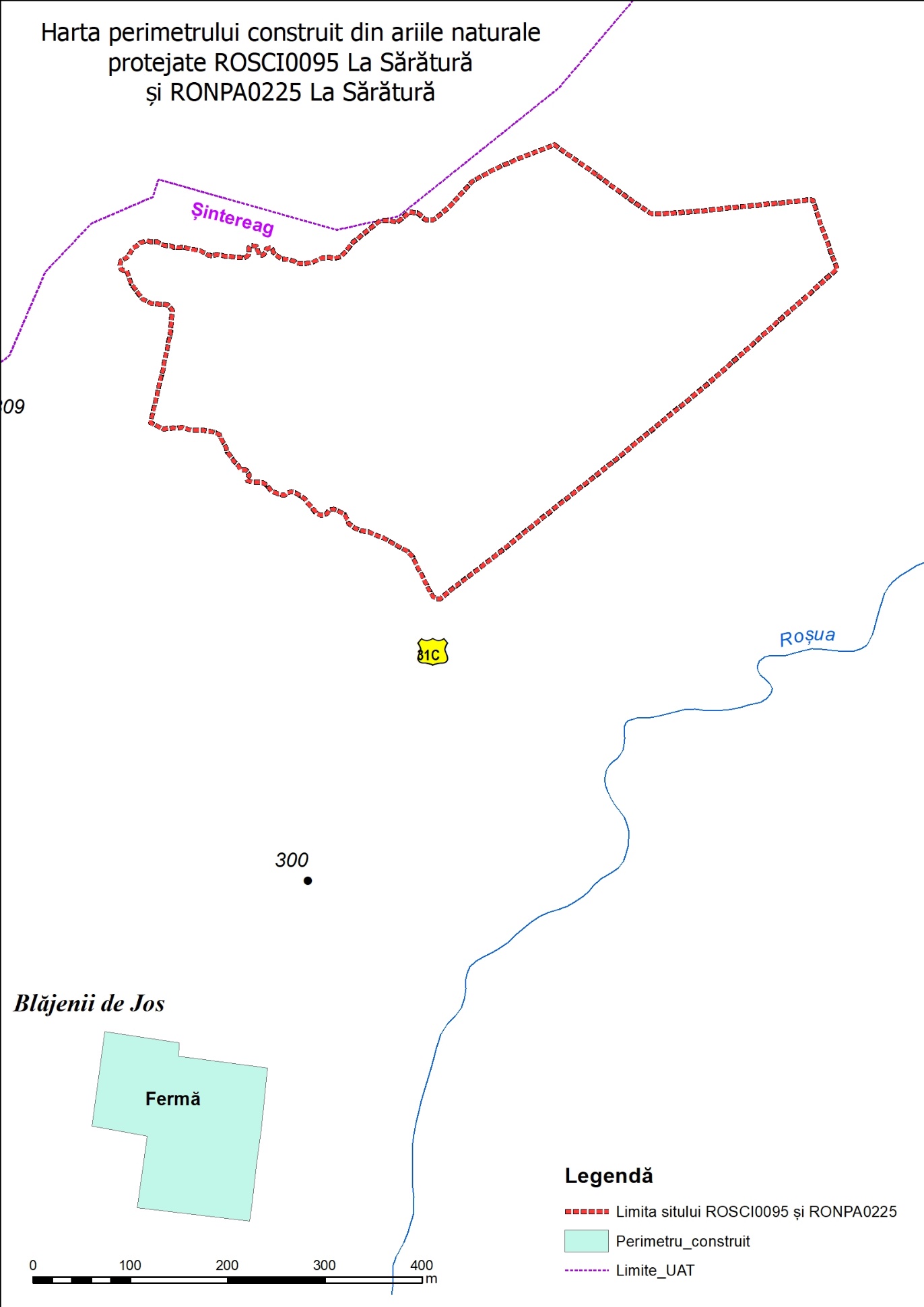 A.3.18. Harta construcțiilor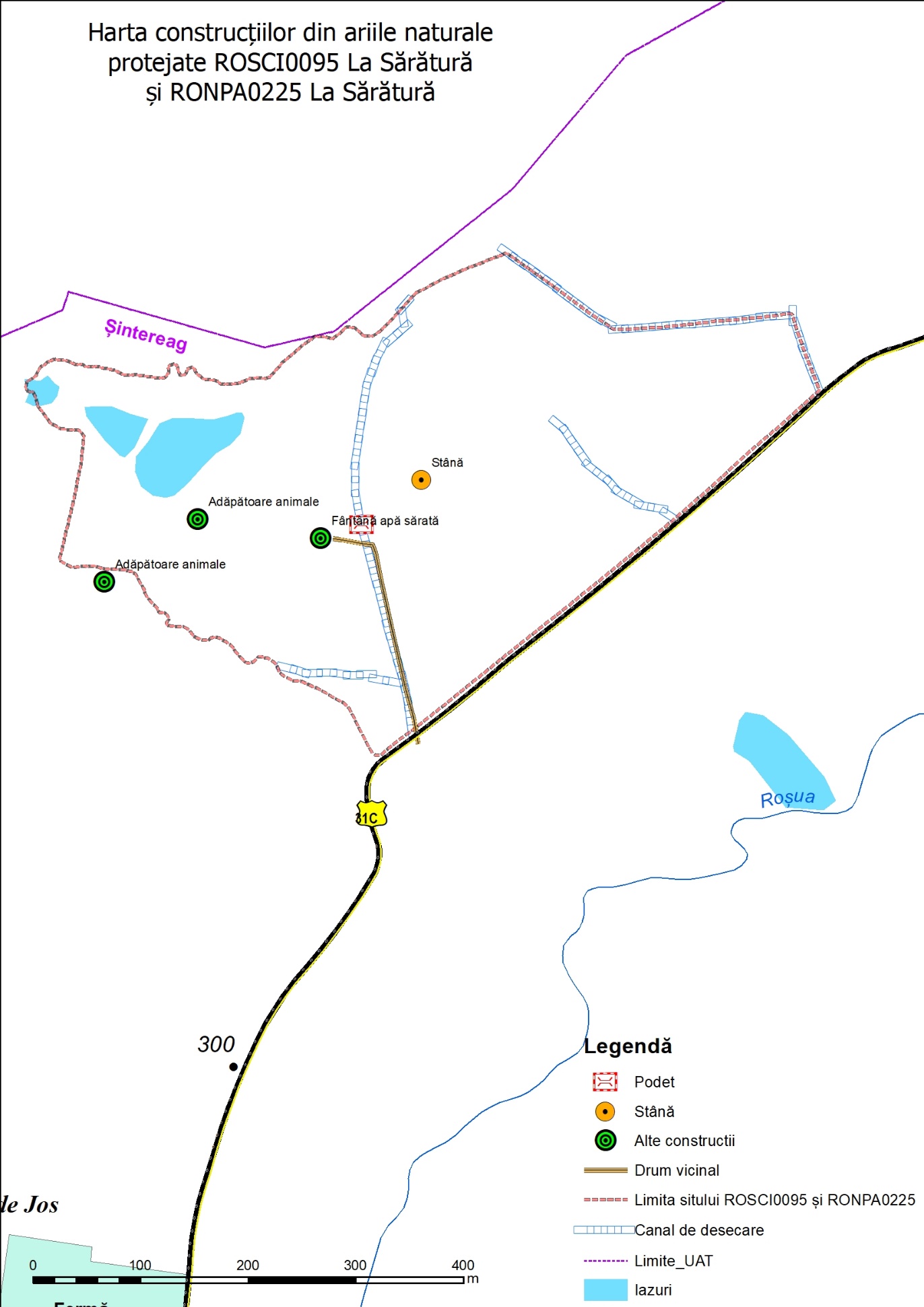 A.3.19. Harta bunurilor culturale clasate în patrimoniul cultural național – nu este cazulA.3.20. Harta obiectivelor turistice și punctelor de belvedere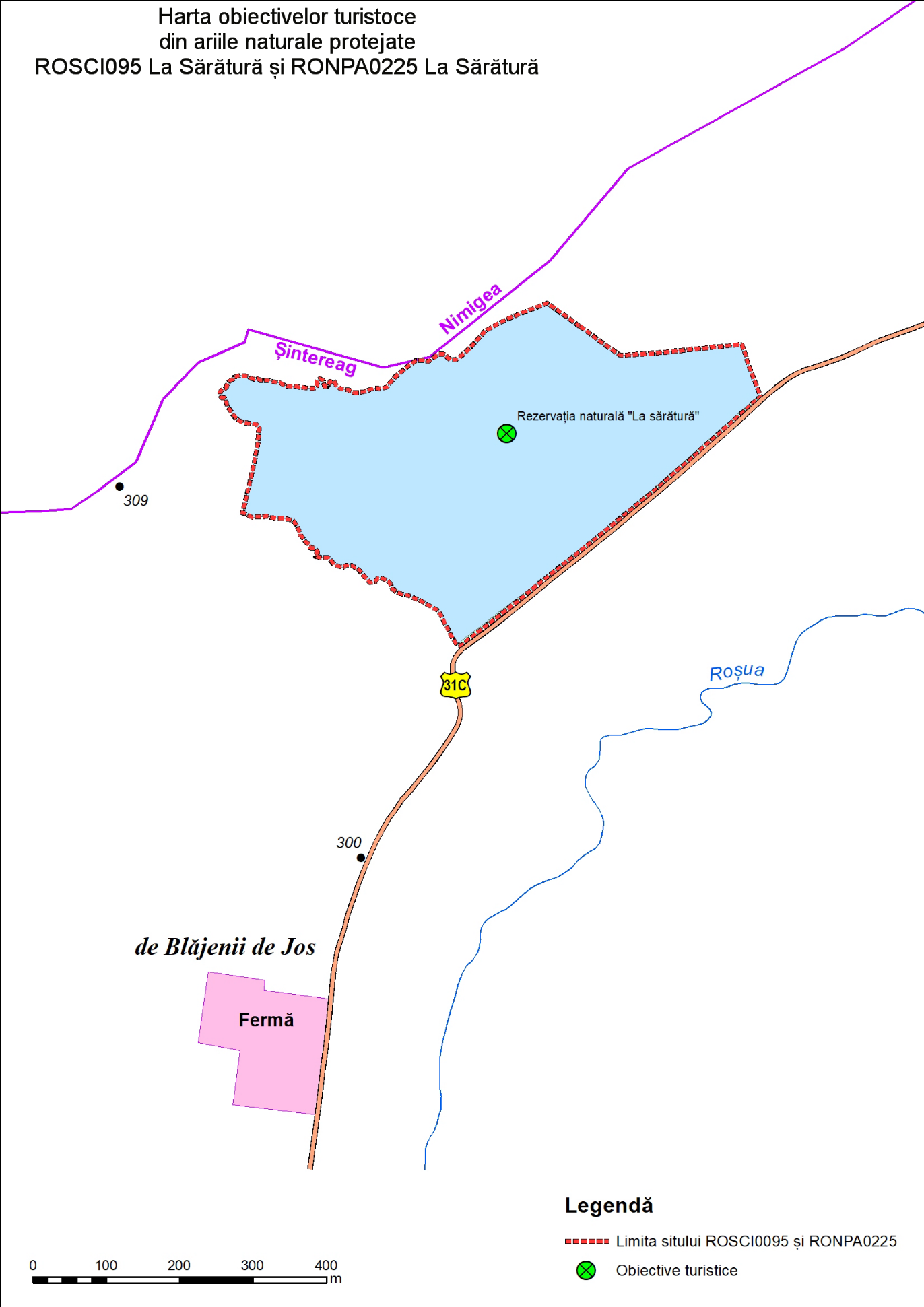 A.3.21. Hărțile presiunilor la nivelul ariei naturale protejateA.3.22. Hărțile amenințărilor la nivelul ariei naturale protejate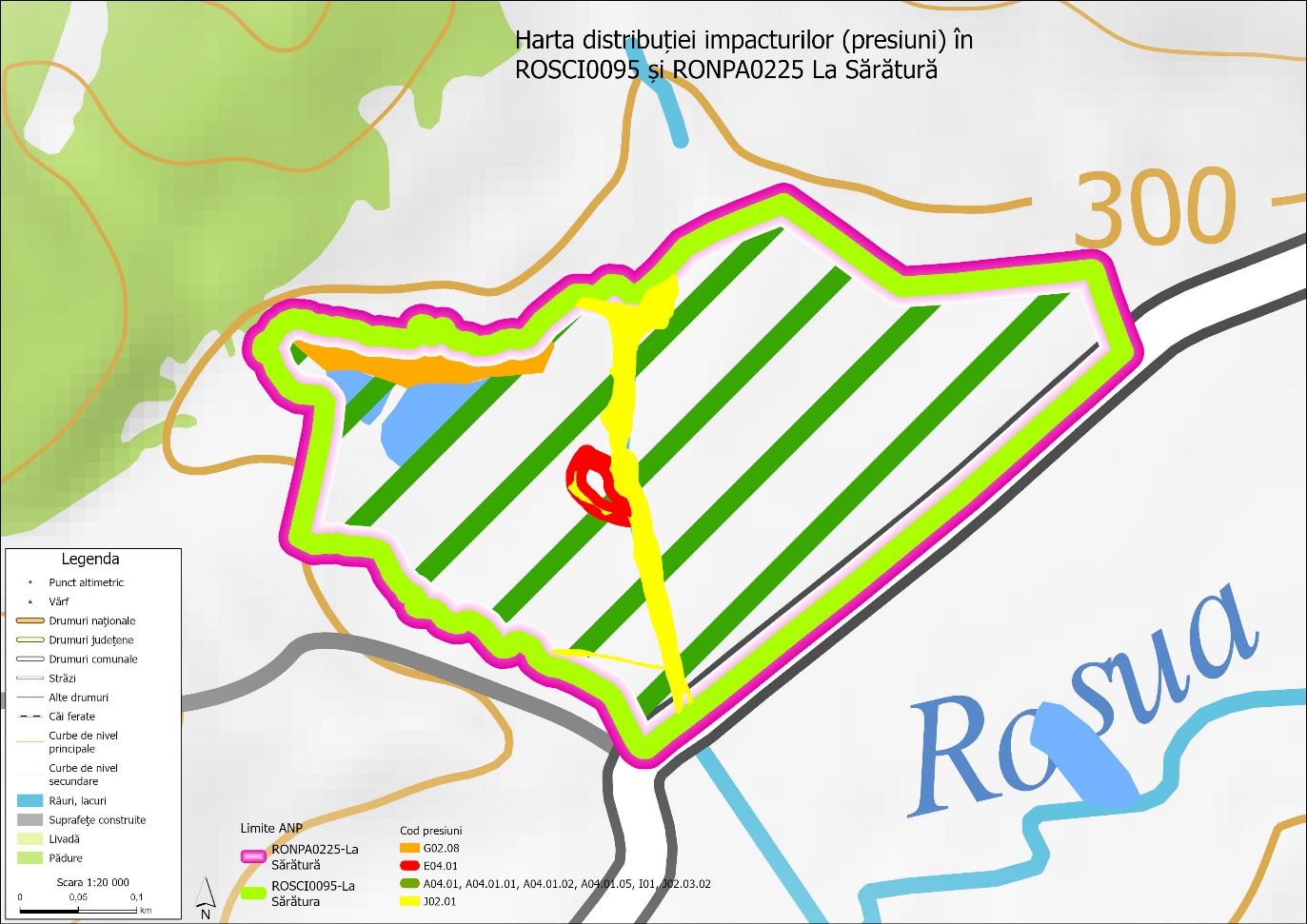 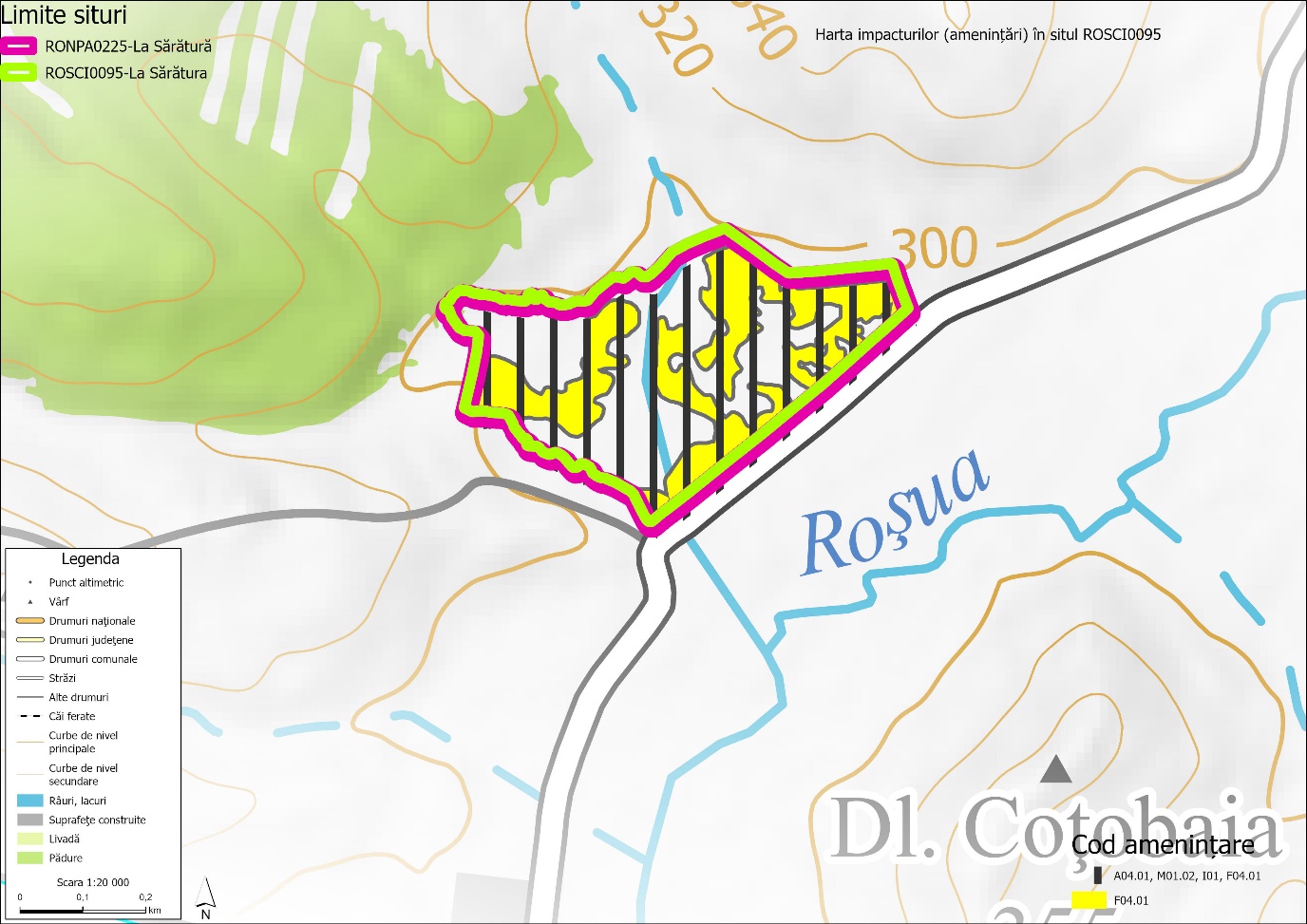 A.3.23. Harta distribuției impacturilor asupra speciilor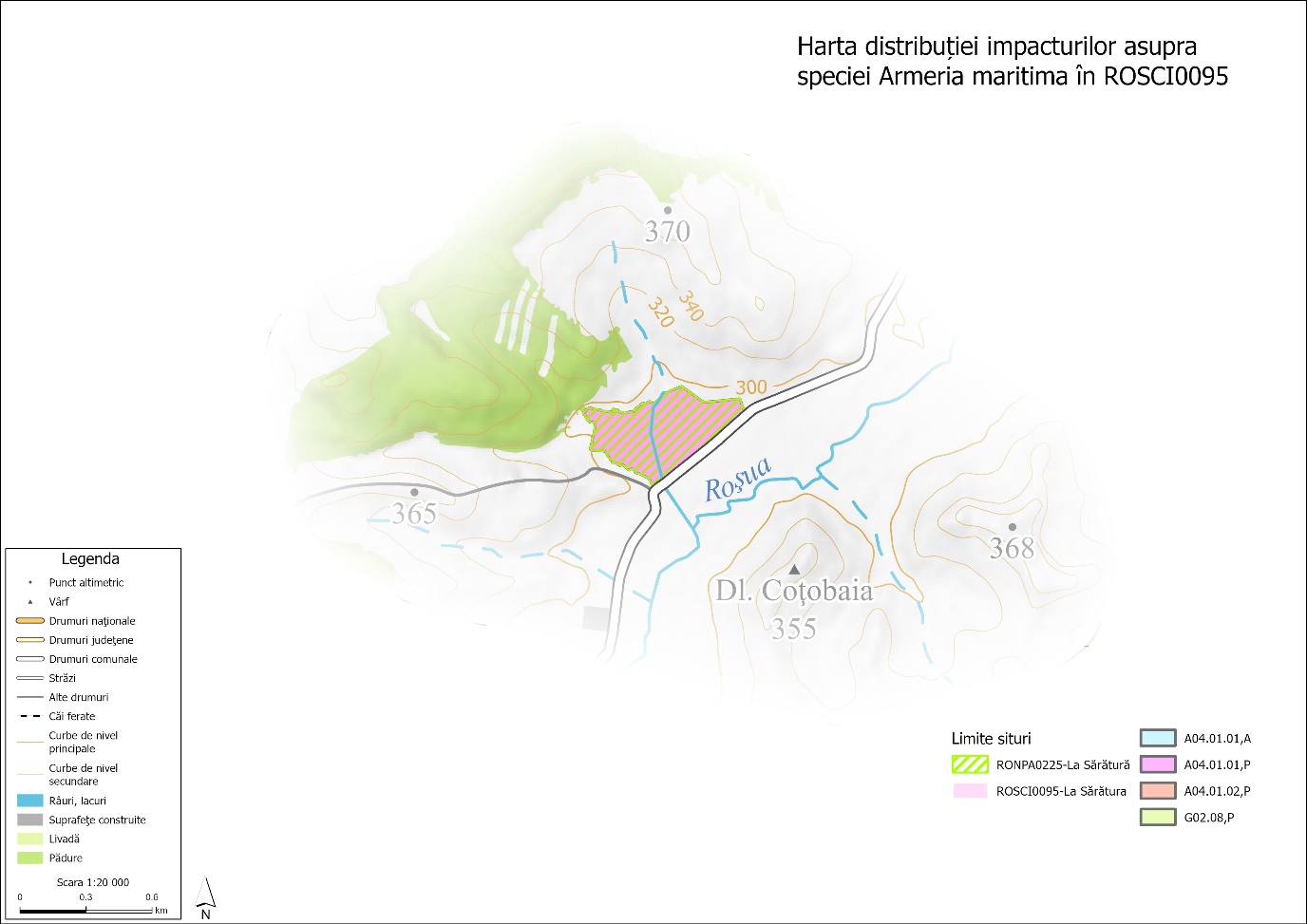 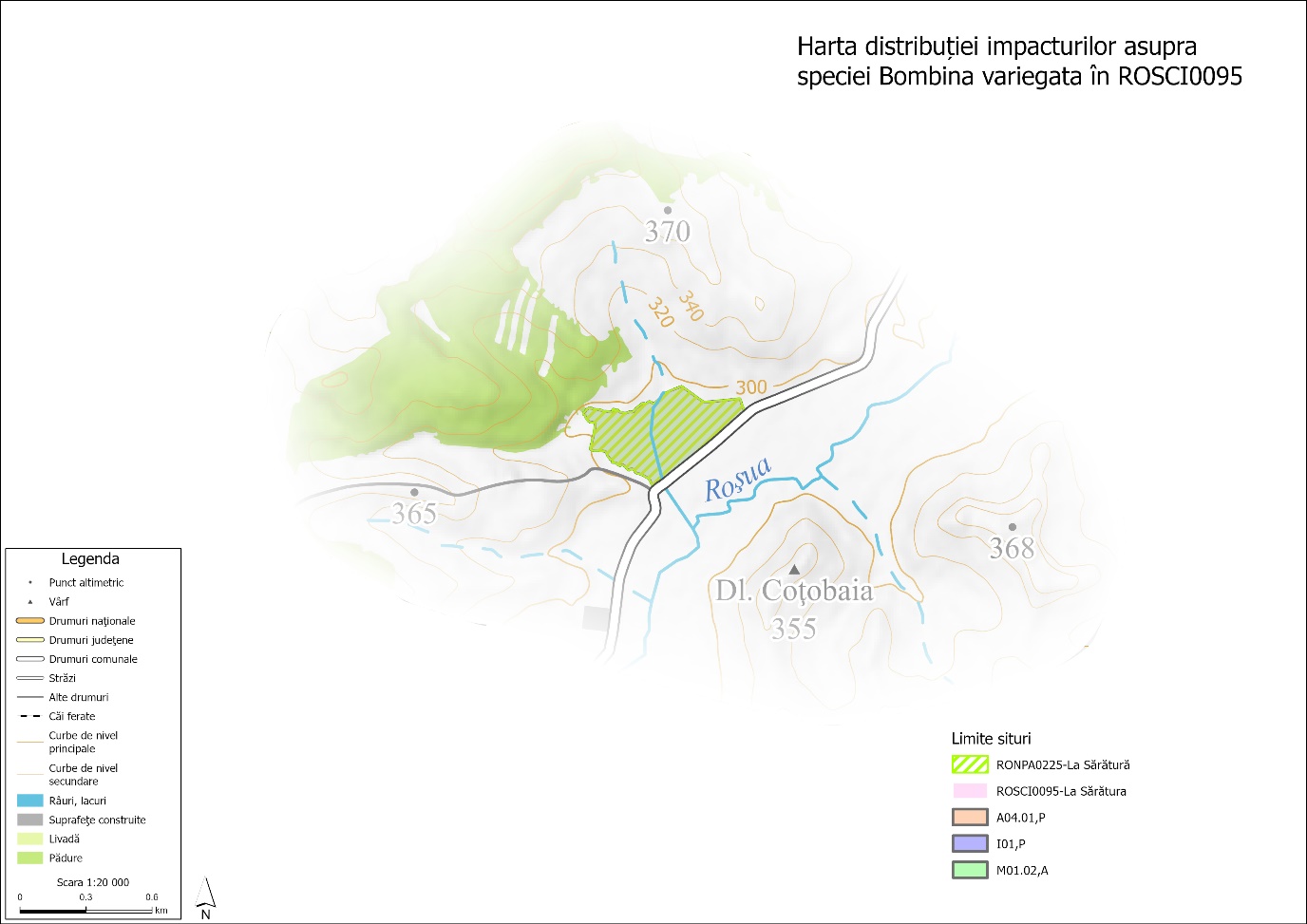 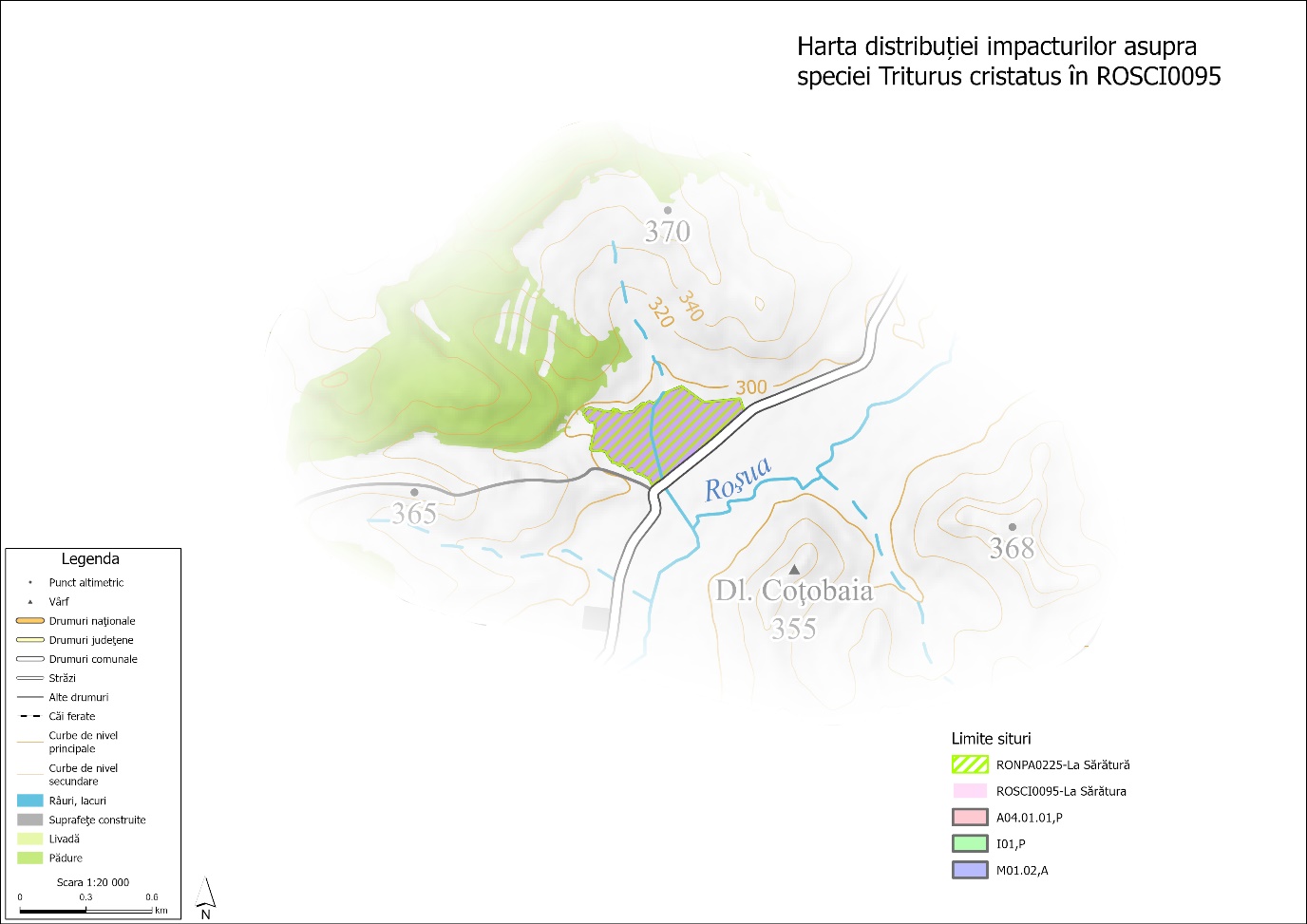 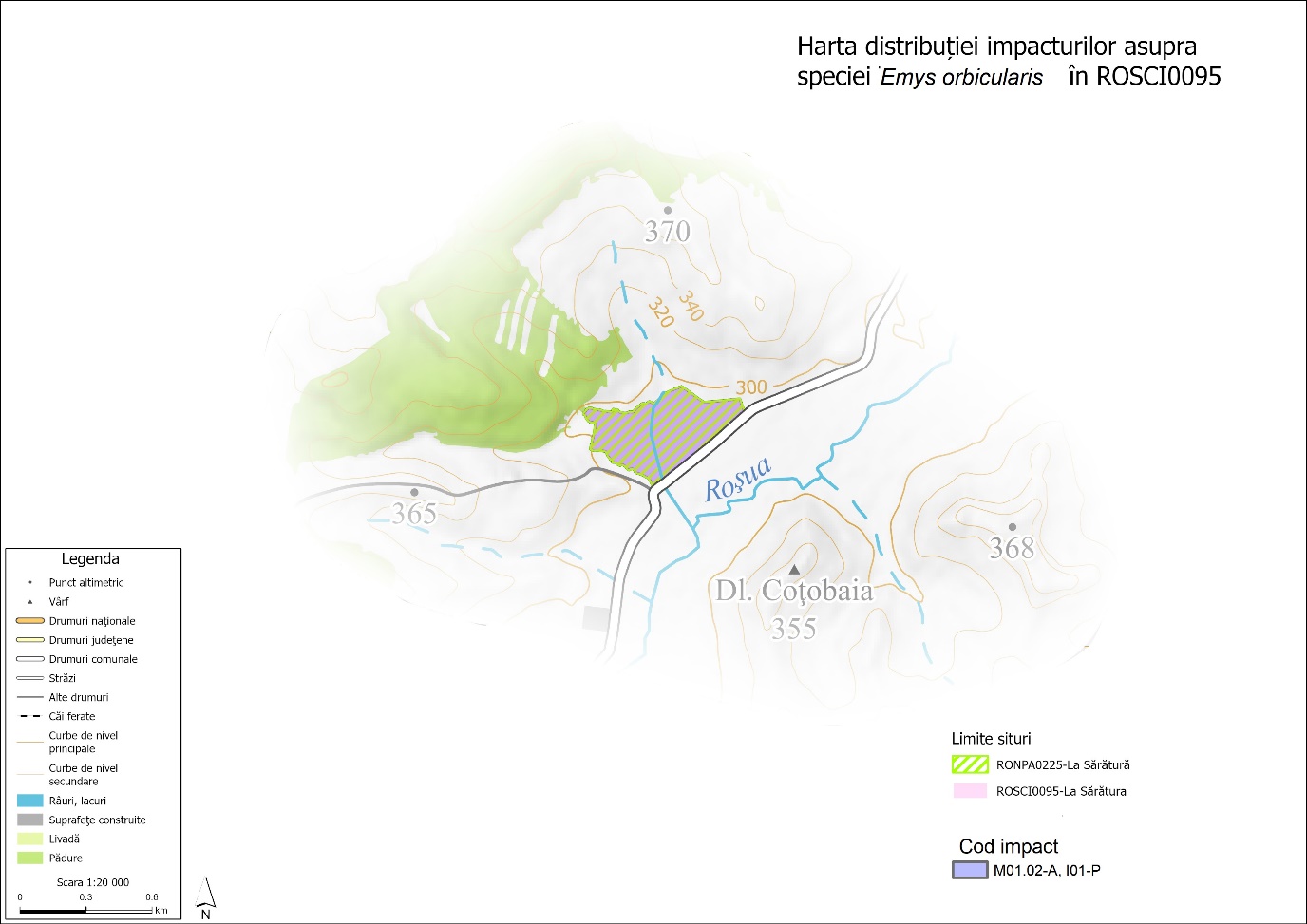 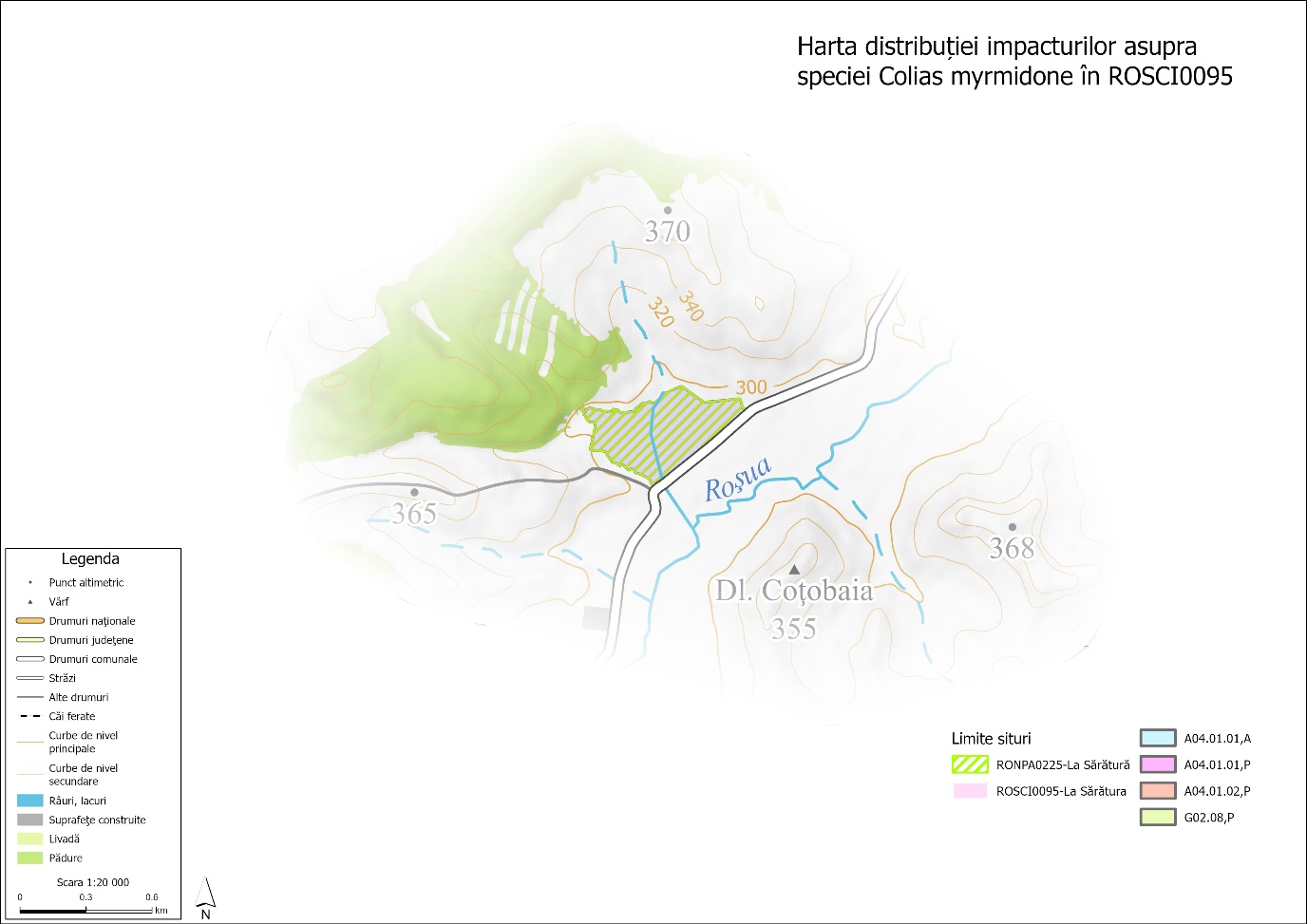 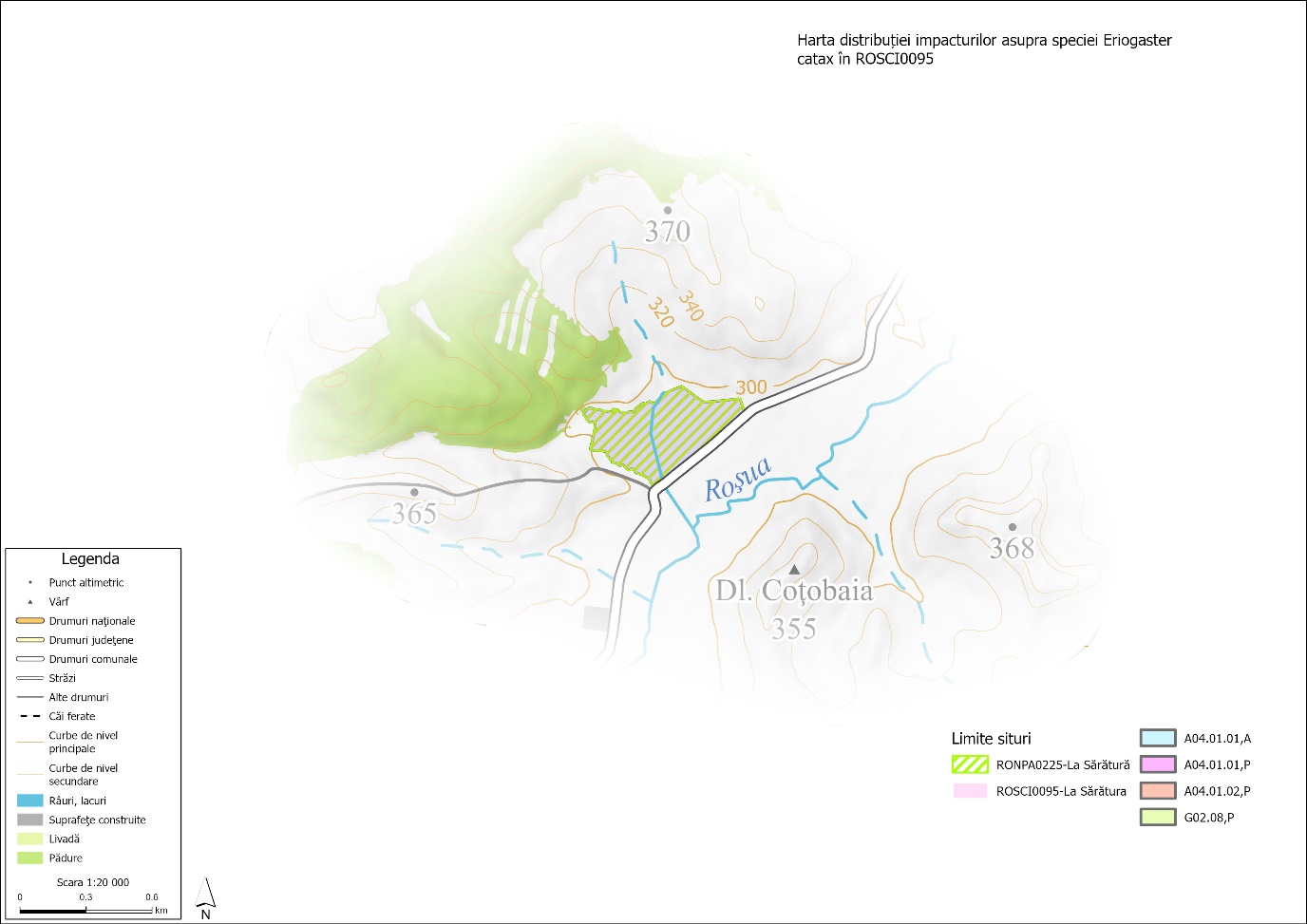 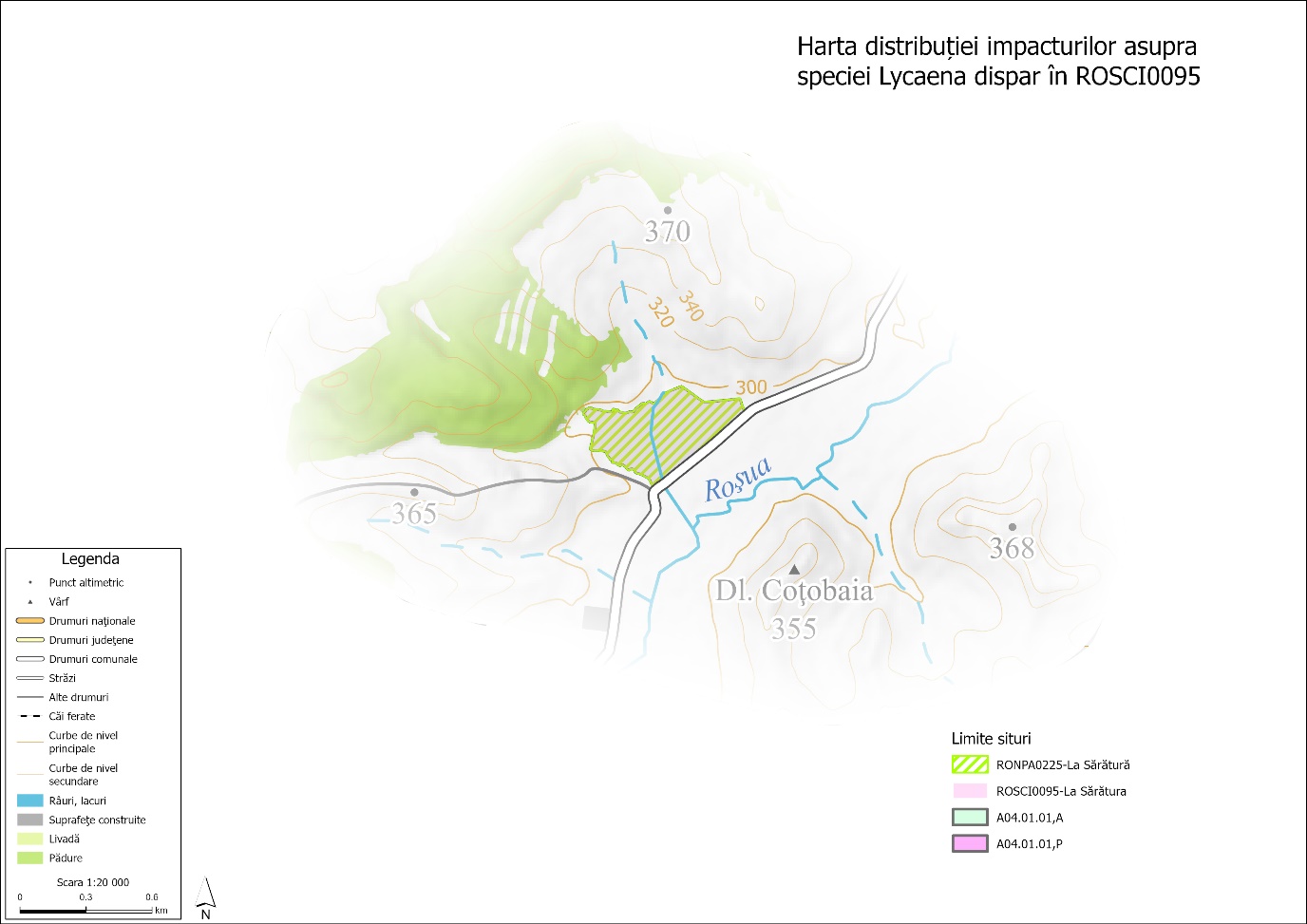 A.3.24. Harta distribuției impacturilor asupra habitatelor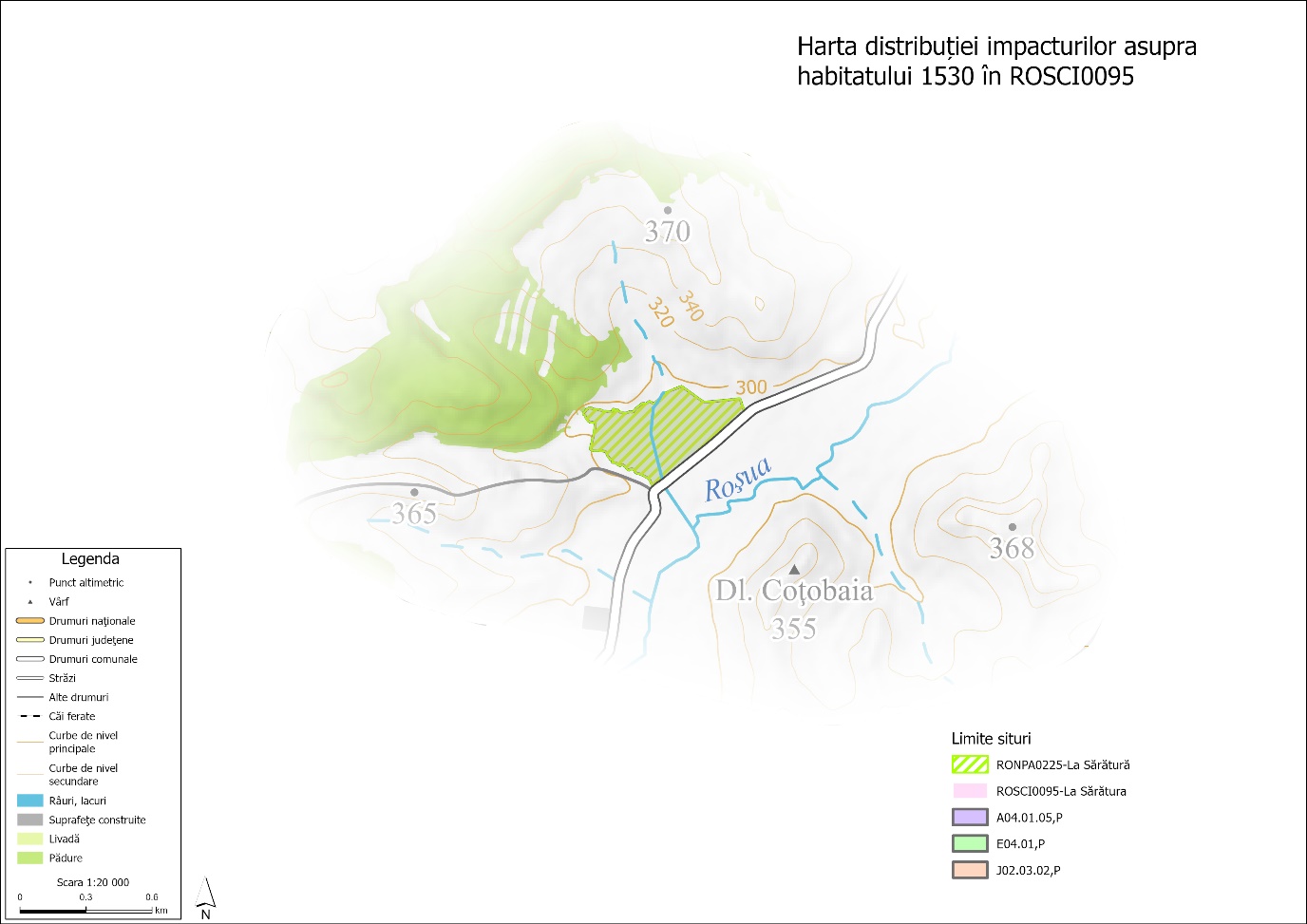 Nr.Tip actNumăr actAn actDenumire1.Lege1071996Legea apelor nr. 107/1996, cu modificările și completările ulterioare.2.Lege52000privind aprobarea Planului de amenajare a teritoriului național - Secțiunea a III-a - zone protejate, modificată prin O.U.G. nr. 49/2016;3.Lege3502001privind amenajarea teritoriului şi urbanismul, cu modificările și completările ulterioare.4.HG10762004privind stabilirea procedurii de realizare a evaluării de mediu pentru planuri şi programe, cu modificările și completările ulterioare.5.OUG1952005privind protecția mediului, aprobată cu modificări și completări prin Legea nr. 265/2006, cu modificările și completările ulterioare6.OM2072006privind aprobarea conținutului Formularului Standard Natura 2000 şi al manualului de completare al acestuia.7.OUG572007privind regimul ariilor naturale protejate, conservarea habitatelor naturale, a florei și faunei sălbatice, aprobată cu modificări și completări prin Legea nr. 49/2011, cu modificările și completările ulterioare.8.OUG682007privind răspunderea de mediu cu referire la prevenirea și repararea prejudiciului asupra mediului, cu modificările și completările ulterioare9. OM19642007privind instituirea regimului de arie naturală protejată a siturilor de importanță comunitară, ca parte integrantă a rețelei ecologice europene Natura 2000 în România, cu modificările și completările ulterioare10.OM4102008pentru aprobarea Procedurii de autorizare a activitatilor de recoltare, capturare și/sau achiziție și/sau comercializare, pe teritoriul național sau la export, a florilor de mină, a fosilelor de plante și fosilelor de animale vertebrate și nevertebrate, precum și a plantelor și animalelor din flora și, respectiv, fauna salbatică și a importului acestora, cu modificarile ulterioare;11.OM9792009privind introducerea de specii alohtone, intervențiile asupra speciilor invazive, precum şi reintroducerea speciilor indigene prevăzute în anexele nr. 4A şi 4B la Ordonanța de urgență a Guvernului nr. 57/2007 privind regimul ariilor naturale protejate, conservarea habitatelor naturale, a florei şi faunei sălbatice, pe teritoriul național.12.OM2032009privind Procedura de stabilire a derogărilor de la măsurile de protecţie a speciilor de floră şi de faună sălbatice.13.H. G3232010privind stabilirea sistemului de monitorizare a capturilor şi uciderilor accidentale ale tuturor speciilor de păsări, precum şi ale speciilor strict protejate prevăzute în anexele nr. 4A şi 4B la Ordonanţa de urgenţă a Guvernului nr. 57/2007 privind regimul ariilor naturale protejate, conservarea habitatelor naturale, a florei şi faunei sălbatice14.OM38362012privind aprobarea Metodologiei de avizare a tarifelor instituite de către administratorii/custozii ariilor naturale protejate pentru vizitarea ariilor naturale protejate, pentru analizarea documentațiilor şi eliberarea de avize conform legii, pentru fotografiatul şi filmatul în scop comercial, cu modificările și completările ulterioare.15.Legea 952016privind înființarea Agenției Naționale pentru Arii Naturale Protejate și pentru modificarea Ordonanței de urgență a Guvernului nr. 57/2007 privind regimul ariilor naturale protejate, conservarea habitatelor naturale, a florei și faunei sălbatice, cu modificările și completările ulterioare16.HG 9972016privind organizarea si funcționarea Agenției Naționale pentru Arii Naturale Protejate și privind modificarea și completarea anexei nr. 12 la Hotărârea Guvernului nr. 1.705/2006 pentru aprobarea inventarului centralizat al bunurilor din domeniul public al statului;17.OUG492016pentru modificarea Legii nr. 5/2000 privind aprobarea Planului de amenajare a teritoriului naţional - Secţiunea a III-a - zone protejate18.OM602017privind accesul la resursele acvatice vii din domeniul public al statului în vederea practicării pescuitului recreativ în habitatele piscicole naturale, cu excepţia Rezervaţiei Biosferei "Delta Dunării"19.OM10782017privind modificarea Procedurii de emitere a autorizației de mediu, aprobată prin Ordinul ministrului mediului și dezvoltării durabile nr. 1.798/2007, precum și pentru completarea Metodologiei de atribuire în administratoristrare și custodie a ariilor naturale protejate, aprobată prin Ordinul ministrului mediului și schimbărilor climatice nr. 1.052/2014.20.OM14332017privind modificarea și completarea Metodologiei de avizare a tarifelor institute de către administrator / custozii ariilor natural protejate pentru vizitarea ariilor naturale protejate, pentru analizarea documentațiilor și eliberarea de avize conform legii, pentru fotografiatul și filmatul în scop comercial, aprobată prin Ordinul ministrului mediului și pădurilor nr. 3836/ 2012;21.OM3042018privind aprobarea Ghidului de elaborare a Planurilor de management ale ariilor naturale protejate.22.Lege2922018privind evaluarea impactului anumitor proiecte publice și private asupra mediului.23.OM18222020pentru aprobarea Metodologiei de atribuire în administratoristrare a ariilor naturale protejate.24.O.M11502020privind aprobarea Procedurii de aplicare a vizei anuale a autorizaţiei de mediu şi autorizaţiei integrate de mediu25.OM16822023Ordin pentru aprobarea Ghidului metodologic privind evaluarea adecvată a efectelor potenţiale ale planurilor sau proiectelor asupra ariilor naturale protejate de interes comunitar.26.OM16792023pentru aprobarea Ghidului metodologic specific privind evaluarea adecvată a efectelor potenţiale ale planurilor/proiectelor din domeniile de interesArie naturală protejată /Elemente de interes conservativStare de conservare (F/ NI/ NR)Presiune (P)Amenințare (A)Măsurile active de conservare propuseROSCI0095 La Sărătură și RONPA0225 La SărăturăROSCI0095 La Sărătură și RONPA0225 La SărăturăROSCI0095 La Sărătură și RONPA0225 La SărăturăROSCI0095 La Sărătură și RONPA0225 La SărăturăBombina variegataNR(P) A04.01(P) I01(P) J02.01.01(A) M01.02 1.1.11.1.31.1.21.1.2Triturus cristatusnecunoscută(P) A04.01(P) I01(P) J02.01.01(A) M01.021.1.11.1.31.1.21.1.2Emys orbicularisF(P) I01(A) M01.021.1.2, 1.1.3Catopta thripsNR(P) A04.01.01(P) A04.01.02(P) G02.08(A) A04.01.011.2.1, 1.2.2, 1.2.31.2.1, 1.2.2, 1.2.31.2.41.2.1, 1.2.2, 1.2.3Eriogaster cataxNR(P) A04.01.01(P) A04.01.02(P) G02.08(A) A04.01.011.2.1, 1.2.2, 1.2.31.2.1, 1.2.2, 1.2.31.2.41.2.1, 1.2.2, 1.2.3Lycaena disparNR(P) A04.01.01(A) A04.01.011.2.1, 1.2.2, 1.2.31.2.1, 1.2.2, 1.2.3Armeria cf. maritimaF(P) A04.01.01(A) F04.01 (A) A04.02.051.3.1, 1.3.21.3.31.3.1, 1.3.2Habitatul 1530*NR(P) A04.01.05(P) E04.01(P) I.01(P) J02.03.02(A) I.011.4.31.4.4, 1.4.51.4.21.4.11.4.2Habitatul 6240*F(P) A04.01.05(P) E04.01(P) I.01(A) I.011.4.2Nr. crt.Arie naturală protejată cu care se suprapuneArie naturală protejată cu care se suprapuneArie naturală protejată cu care se suprapuneArie naturală protejată cu care se suprapuneArie naturală protejată cu care se suprapuneTip suprapunerec)Suprafața totală suprapusă cu aria naturală protejată de referință(ha)Procentul din aria naturală protejată de referință(%)Nr. crt.CodDenumireTipa)Categorieb)Denumire responsabilTip suprapunerec)Suprafața totală suprapusă cu aria naturală protejată de referință(ha)Procentul din aria naturală protejată de referință(%)1ROSCI 0095La SărăturăSCISit Natura 2000ANANP---2RONPA0225La SărăturăRNNaționalăANANP-18100Codul și denumirea ariei naturale protejateSuprafața(ha)Regiunea biogeografică(*)JudețulLocalitățile(orașe, comune, sate**)Localitățile(orașe, comune, sate**)Codul și denumirea ariei naturale protejateSuprafața(ha)Regiunea biogeografică(*)JudețulLocalitateSuprafața(ha)ROSCI0095 La Sărătură18ContinentalăBistrița-NăsăudȘintereag18RONPA0225 La Sărătură18ContinentalăBistrița-NăsăudȘintereag18NrInformație/AtributDescriereClasificarea tipului de habitatEC - tip de habitat de importanță comunitară.Codul unic al tipului de habitat1530*Denumire habitat Pajiști și mlaștini halofile panonice și ponto-sarmaticePalaearctic  Habitats (PalHab)34.315Habitatele din România (HdR)R1502-R1510, R1512-R1514, R1516, R1517, R1519-R1526, R1529-R1533Habitatele Natura 2000-Asociații vegetale (AV)Halocnemetum strobilacei (Keller 1925) Țopa 1939; Aeluropo-Puccinellietum limosae Popescu et Sanda 1975; Limonio-Aeluropetum littoralis Sanda et Popescu 1992; Caricetum divisae Slavnič 1948; Carici distantis - Festucetum orientalis Sanda et Popescu 1999; Taraxaco bessarabici - Caricetum distantis Sanda et Popescu 1978; Caricetum distantis Rapaics 1927; Camphorosmetum annuae (Rapaics 1916) Soó 1933; Artemisio - Petrosimonietum triandrae Soó 1927; Limonio gmelina - Artemisietum monogynae Țopa 1939 (syn.: Staticeto-Artemisietum monogynae (santonicum) Țopa 1939 inclusiv subas. asteretosum oleifolii Ștefan et al. 2007); Nitrario - Artemisietum maritimae Mititelu et al. (1979) 1980; Beckmannietum eruciformis Rapaics ex Soó 1930 (syn.: Agrostio - Beckmannietum (Rapaics 1916) Soó 1933); Zingerietum (Agrostietum) pisidicae Buia et al. 1959; Trifolio fragiferi - Cynodontetum Br.- Bl. et Balas 1958; Ranunculetum sardoi (Oberd. 1957) Pass. 1964; Pholiuro - Plantaginetum tenuiflorae (Rapaics 1927) Wendelberger 1943; Agropyretum elongati Șerbănescu (1959) 1965; Halimionetum (Obionetum) verruciferae (Keller 1923) Țopa 1939; Lepidio crassifolii - Puccinellietum limosae (Rapaics 1927) Soó 1957; Puccinellietum limosae Rapaics ex Soó 1933; Plantaginetum maritimae Rapaics 1927; Scorzonero mucronatae - Leuzeetum salinae Sanda et al. 1998; Iridetum halofilae (Prodan 1939 n.n.) Șerbănescu 1965; Scorzonero parviflorae - Juncetum gerardii (Wenzl 1934) Wendelberger 1943; Triglochini maritimae - Asteretum pannonici (Soó 1927) Țopa 1939; Triglochini palustris - Asteretum pannonici Sanda et Popescu 1979; Hordeetum hystricis (Soó 1933) Wendelberger 1943; Peucedano officinalis - Festucetum pseudovinae (Rapaics 1927) Pop 1968 (syn.: Peucedano officinalis - Asteretum sedifolii Soó 1947 corr. Borhidi 1996); Artemisio santonici - Festucetum pseudovinae (Magyar 1920) Soó (1933) 1945; Achilleo - Festucetum pseudovinae Soó (1933) corr. Borhidi 1996; Puccinellio - Salicornietum Popescu et al. 1987; Aeluropo -Salicornietum Krausch 1965; Aeluropo - Puccinellietum gigantei Ștefan et al. 2000; Limonio bellidifolii - Puccinellietum convolutae Ștefan et al. 2001 (inclusiv subas. parapholietosum incurvae Ștefan et al. 2001); Puccinellietum distantis Soó 1937; Bassietum sedoidis (Ubrizsy 1948) Soó 1964; Camphorosmetum monspeliacae (Țopa 1939) Șerbănescu 1965; Plantaginetum schwarzenbergianae-cornuti Borza et Boșcaiu 1965; Polypogonetum monspeliensis Morariu 1957; Heleochloëtum alopecuroidis Rapaics ex Ubrizsy 1948.Tipuri de pădure (TP)-Descrierea generală a tipului de habitatStepe, depresiuni, lacuri superficiale și mlaștini sărăturate panonice și pontosarmatice, care sunt influențate în mare măsură de un climat panonic cu temperaturi extreme și ariditate estivală. Îmbogățirea în săruri a solului se datorează evaporării intense a apei freatice în timpul verii. Aceste tipuri de habitate au origine parțial naturală și parțial determinată de influența distinctă a pășunatului bovinelor. Vegetația halofitică constă în comunități de plante din depresiuni și stepe sărăturate uscate, pajiști sărăturate umede, și comunități de plante anuale din lacurile sărate, periodic inundate, cu zonare tipică.Specii caracteristiceArtemisia santonicum, Lepidium crassifolium, Puccinellia peisonis, Aster tripolium, Salicornia prostrata, Camphorosma annua, Plantago tenuiflora, Juncus gerardii, Plantago maritima, Cyperus pannonicus, Pholiurus pannonicus, Festuca pseudovina, Achillea collina, Artemisia pontica, Puccinellia limosa, Scorzonera cana, Petrosimonia triandra, Peucedanum officinale, Halocnemum strobilaceum, Frankenia hirsuta, Aeluropus littoralis, Limonium meyeri, L. gmelini, Nitraria schoberi, Carex distans, C. divisa, Taraxacum bessarabicum, Beckmanniaeruciformis, Zingeria pisidica, Trifolium fragiferum, Cynodon dactylon, Ranunculus sardous, Agropyron elongatum, Halimione verrucifera (syn. Obione verrucifera), Lepidium latifolium, Leuzea altaica (syn. L. salina), Iris halophila, Triglochin maritima, Hordeum hystrix, Aster sedifolius, Scorzonera austriaca var. mucronata, Festuca arundinacea subsp. orientalis.FotografiiA se vedea Anexa A.2.1.NrInformație/AtributDescriereCodul unic al tipului de habitat1530*Statutul de prezență [spațial] Larg răspânditStatutul de prezență [management]NaturalăSuprafața tipului de habitat15,2 haPerioada de colectare a datelor din terenIunie-Septembrie 2022, Aprilie-Iunie 2023Distribuția tipului de habitat [descriere]Habitatul apare pe toată suprafața plană a butonierei de anticlinal „La Sărătură”, consecutiv exfiltrațiilor de sare din masivul subteran diapiric și apariției solonceacurilor și solonețurilor. În mare parte este degradat prin suprapășunat, excavări și ruderalizare. Distribuția tipului de habitat [hartă]Conform Anexei A.3.11-a Harta distribuției habitatului 1530*.Alte informații privind sursele de informațiiOprea, A., Cojocariu, A., Grigore, M.N. (2021) Armeria maritima (Mill.) Willd. in Romania’s Flora in Grigore, M.N. (ed., 2021) Handbook of Halophytes, From Molecules to Ecosystems towards Biosaline Agriculture. Springer Verlag. NrInformație/AtributDescriereClasificarea tipului de habitatEC - tip de habitat de importanță comunitară.Codul unic al tipului de habitat6240*Denumire habitat Pajiști stepice subpanonice [Sub-pannonic steppic grasslands]Palaearctic  Habitats (PalHab)34.315Habitatele din România (HdR)R3414, R3415, R3501Habitatele Natura 2000-Asociații vegetale (AV)Medicagini minimae-Festucetum valesiacae Wagner 1941, Pulsatillo-Festucetum rupicolae (Dostál 1933) Soó 1963; Botriochloëtum ischaemi (Krist. 1937) Pop 1977; Agrostio-Festucetum valesiacae Borisavljevič et al. 1955; Thymo pannonici-Chrysopogonetum grylli Doniță et al. 1992; Danthonio-Chrysopogonetum grylli Boșcaiu (1970) 1972; Campanulo lingulatae-Brometum riparii (Roman 1974) Sanda et Popescu 1999; Stipetum capillatae (Hueck 1931) Krausch 1961; Festuco rupicolae-Caricetum humilis Soó (1930) 1947; Festucetum valesiaco-rupicolae Csűrös et Kovács 1962; Koelerietum macranthae (Răvăruț et al. 1976) Popescu et Sanda 1988; Salvio nutantis-Paeonietum tenuifoliae Mititelu 1990.Tipuri de pădure (TP)-Descrierea generală a tipului de habitatPajiști de stepă, dominate de graminee cespitoase, camefite și alte plante perene, ale alianței Festucion valesiacae și altor cenotaxoni afini. Aceste comunități xeroterme sunt dezvoltate pe pante sudice, cu soluri având profil A-C, pe substrat stâncos și straturi sedimentare argilo-nisipoase îmbogățite cu pietriș. Aceste pajiști au origine parțial naturală, parțial antropogenică.Specii caracteristiceFestuca valesiaca, Allium flavum, Gagea pusilla, Hesperis tristis, Iris pumila, Ranunculus illyricus, Teucrium chamaedrys, Medicago minima, Helianthemum canum, Poa badensis, Scorzonera austriaca, Potentilla arenaria, Seseli hippomarathrum, Alyssum alyssoides, Artemisia austriaca, Chrysopogon gryllus, Astragalus austriacus, A. onobrychis, Oxytropis pilosa, Daphne cneorum, Iris humilis subsp. arenaria, Carex humilis, Festuca rupicola, Stipa capillata, S. joannis, Botriochloa ischaemum.FotografiiA se vedea Anexa A.2.2.NrInformație/AtributDescriereCodul unic al tipului de habitat6240*Statutul de prezență [spațial] MarginalStatutul de prezență [management]NaturalăSuprafața tipului de habitat0,97 ha (plus alte 4,90 ha adiacente graniței de nord a sitului, cu populații bogate de Armeria cf. maritima)Perioada de colectare a datelor din terenIunie-Septembrie 2022, Aprilie-Iunie 2023Distribuția tipului de habitat [descriere]Habitatul apare pe colinele izolate de efectul sării din substratul geologic, aflate în nordul sitului și la nord de sit.Distribuția tipului de habitat [hartă]Conform Anexei A.3.11-b Harta distribuției habitatului 6240*.Alte informații privind sursele de informațiiBădărău, Al. S., Dezsi, S., Comes, O., (2000) - Cercetări biogeografice asupra speciilor stepice-silvostepice de Astragalus L. din depresiunea Transilvaniei, partea 2. Studia Universitatis Babes-Bolyai, Geographia. 45: 30-46.Aceasta este singura lucrare publicată ce prezintă relevee fitosociologice din arealul actual al ROSCI0095.Bădărău Al. S. (2005) - Evolution of landscape in the Transylvanian Plain (Romania) with a special focus on the biogeographical aspects. Ph.D. thesis, Universitatea Babeș-Bolyai.Lucrarea prezintă relevee din arealul actual al ROSCI0095 și o scurtă descriere a locației.Nr.Informație/AtributDescriere1.Cod Specie - EUNIS40972.Denumirea științifică Armeria cf. maritima (Mill.) Willd.3.Denumirea popularăArmeria maritimă4.Descrierea speciei Plantă perenă dens cespitoasă, cu tulpini scapiforme înalte de 15 – 30 cm și inflorescențe de tip capitul late de 15 – 25 mm, cu 10 -20 flori de un roz intens. Frunze late de 2-3 mm, lineare.Suprafața ocupată de populația locală a speciei este de cca. 7 ha în sit.Statutul taxonomic al populației relicte de Armeria de la Blăjenii de Jos necesită o foarte serioasă revizuire, care nu va fi facilă. Ea a fost descoperită în anul 1960 de E. Țopa și considerată ca aparținând speciei Armeria maritima (Mill.) Willd., mai mult pe baza ecosistemelor halofile prezente în arealul său (Țopa, 1963). Ultima dată această apartenență a fost menționată de Sârbu et al. (2013) în cadrul ultimului determinator publicat al florei vasculare a României. Ulterior, Oprea et al. (2017) urmând strict caracterele din cheia de determinare din această lucrare ajung la concluzia că populația de la Blăjenii de Jos aparține de fapt speciei Armeria pocutica Pawl., lucru greu de acceptat din punct de vedere ecologic, dar fiind că aceasta din urmă este o plantă de fânețe de munte din etajul fagului, neregăsită de mult timp. În aceste ultime atribuiri taxonomice ale echipelor de cercetare române  nu s-a ținut seama de studiile publicate cu mult timp înainte de Fuertes Aguilar et al. (1999 a, b, 2003) ce au studiat biogeografia, filogenia și evoluția speciilor genului și care arată clar că acesta este în cea mai mare parte un foarte mare syngameon alcătuit din ceea ce autorii propun ca fiind, la nivel conceptual, compilospecii. Cele mai multe „specii” ale genului sunt de fapt interfertile, în tot spațiul regiunii Holarctice iar diferitele populații mai mari sau mai restrânse existente astăzi sunt rezultatul unei evoluții corologice și biologice deosebit de complexe, cu expansiuni și restrângeri ciclice ale arealelor populațiilor, izolări și reuniri repetate ale acestora, ceea ce a dus la numeroase secvențe de evoluție divergentă urmate de la fel de multe hibridări masive. Acestea sunt condițiile realizării evoluției reticulate ce este caracteristică genurilor, subgenurilor și secțiilor cu o taxonomie deosebit de dificilă, unde speciile sunt deosebit de greu de delimitat, mai ales respectând criteriile conceputului de specie biologică. Ca atare, populațiile de Armeria de astăzi, mai ales cele izolate cum e cea de la Blăjenii de Jos, reprezintă fiecare o colecție particulară de gene și microcaractere morfologice, rezultate în urma acestei evoluții reticulate complicate. Caractere cum ar fi diametrul inflorescenței, înălțimea scapului sau lățimea frunzelor nu pot delimita între ele satisfăcător entități de rang specific. Genul va trebui supus unei revizii atente, implicând cercetări moleculare, micromorfologice și ecologice detaliate foarte vaste și dificile, ceea ce explică faptul că acesta nu a mai fost abordat pe larg din 2003. În orice caz, studiile anterior citate ne îndreptățesc să considerăm ca foarte probabilă existența la Blăjenii de Jos a unei populații izolate de foarte mult timp, cu o constelație de gene particulară, o compilospecie ce va putea avea în viitor un statut taxonomic de subspecie sau chiar specie endemică locală. Din acest punct de vedere, conservarea populației de Armeria de la Blăjenii de Jos devine cu atât  mai importantă pentru viitor. Populația unică, cu totul particulară din sărătura de la Blăjenii de Jos poate fi o specie endemică locală, încă nedescrisă. Atribuirea ei speciei Armeria maritima sau, mai nou, speciei A. pocutica Pawł. (Oprea et al. 2020) nu este deloc satisfăcătoare, reflectând și haosul sistematic din interiorul genului, în general. Ecologia ultimei specii este foarte diferită față de populația din ROSCI0095 și această atribuire nu poate fi acceptată. Nu în ultimul rând, populația face impresia unei plante scăpate din cultură, așa cum a mai fost cazul în diferite regiuni ale României cu taxonul „Armeria elongata”, în viziunea multor autori. Cercetările moleculare viitoare ar putea lămuri situația acestei populații. Trebuie precizat că, din punct de vedere ecologic, această specie nu are afinitate pentru ecosistemele halofile ale habitatului 1530* (unde apare doar în sub forma unor exmplare mai rare în pajiștile stepice slab halofile ale asociației Achilleo – Festucetum pseudovinae) ci este abundentă în pajiștile stepice transilvane ale habitatului N2000 prioritar 6240* reprezentat prin fitocenoze ale asociației Koelerietum macranthae pe colinele din nordul sitului (mai ales imediat dincolo de limita nordică a acestuia) și fragmentar în sudul acestuia. 5.Perioade criticeNu sunt pentru această specie 6.Cerințe de habitatSpecie de pajiști mezoxerofile (6240*) în areale de silvostepă, unde are efective foarte mari. Nu este legată de habitate halofile. În cadrul habitatului 1530* de la Blăjenii de Jos – La Sărătură apare, cu efective relativ reduse, numai în pajiștile asociației Achilleo – Festucetum pseudovinae. 7.FotografiiA se vedea Anexa A.2.3.Nr.Informație/AtributDescriereSpecia Armeria cf. maritima (Mill.) Willd.Informații specifice specieiSpecie prezentă în habitatul 6240* Statutul de prezență (temporal)permanentStatutul de prezență (spațial)marginalăStatutul de prezență (management)nativăAbundențăComună (local)Perioada de colectare a datelor din teren06.2022, 06.2023Distribuția speciei (interpretare)Specia este abundentă în nordul sitului, pe colinele izolate de influența substratului geologic salin, în cadrul habitatului 6240* al pajiștilor stepice transilvane, reprezentate local doar de către fitocenoze ale asociației Koelerietum macranthae. O astfel de suprafață de habitat, cu fitocenoze ale aceleiași asociații vegetale și indivizi de Armeria abundenți există și în sudul sitului, pe o suprafață mai ridicată (vezi harta habitatului). În nordul sitului cea mai mare parte a populației speciei a rămas în afara ariei protejate, din cauza trasării deficiente a limitei nordice a sitului. În cadrul habitatului 1530* indivizii sunt mult mai rari și sunt prezenți numai în pajiștile slab halofile ale asociației Achilleo – Festucetum pseudovinae. 9.Distribuția speciei(harta distribuției)Conform Anexei A.3.12 Harta distribuției speciei Armeria cf. maritima (Mill.) Willd.10Alte informații privind sursele de informațiiBeldie, Al., Morariu I. (1976) Armeria maritima (Mill.) Willd. In Pop, E. (red.) Flora Republicii Socialiste România vol. XIII, Ed. Academiei RSR, București. Fuertes Aguilar, J., Rossell_o, J.A., Nieto Feliner, G., (1999a). nrDNA concerted evolution in natural and artificial hybrids of Armeria (Plumbaginaceae). Molecular Ecology 8, 1341–1346.Fuertes Aguilar, J., Rossell_o, J.A., Nieto Feliner, G., (1999b). Molecular evidence for the compilospecies model of reticulate evolution in Armeria (Plumbaginaceae). Systematicatic Biology 48, 735–754.Fuentes Aguilar, J., Nieto Feliner, G. (2003) Additive polymorphisms and reticulation in an ITS phylogenynof thrifts (Armeria, Plumbaginaceae). Molecular Phylogenetics and Evolution 28: 430-447. Oprea, A., Cojocariu, A., Grigore, M.N. (2021) Armeria maritima (Mill.) Willd. in Romania’s Flora in Grigore, M.N. (ed., 2021) Handbook of Halophytes, From Molecules to Ecosystems towards Biosaline Agriculture. Springer Verlag. Sârbu, I., Ștefan, N., Oprea, A. (2013) Plante vasculare din România. Determinator ilustrat de teren. Ed. Victor B Victor, București. Țopa, E. (1963). Sugestii noi cu privire la exploatarea florei și vegetației din R. P. R. Acta Botanica Horti Bucurestiensis 2-3, 897–907.NrInformație/AtributDescriere1Cod Specie - EUNIS3166272Denumirea științifică Catopta thrips3Denumirea populară-5Descrierea speciei Specie de talie medie (anvergura de 35-48 mm), cu dimorfism sexual bine exprimat, la care adulții au un aspect extrem de caracteristic, practic imposibil de confundat. Masculii sunt de talie  sensibil mai mică (anvergura de 35-42 mm) și au antene bipectinate. Palpii maxilari sunt foarte scurți și subțiri. În repaus, aripile anterioare acoperă complet aripile posterioare. Desenul de pe extradosul aripilor anterioare este extrem de caracteristic, fiind exclusă confuzia cu altă specie europeană cunoscută. Aripile anterioare, de culoare ocru-gălbui deschisă până la bej-portocalie, sunt acoperite cu un desen reticulat fin, de culoare închisă. Costa și marginea externă prezintă numeroase puncte de culoare întunecată. Pata discală de culoare ciocolatiu-roșcată are o formă extrem de caracteristică, cvadrangulară. Aripile posterioare sunt de culoare maroniu-cenușie, cu porțiunea bazală de culoare mai deschisă; desenul reticulat este mult mai estompat decât pe aripile anterioare. Vârful abdomenului este rotunjit. Femelele au anvergura aripilor de 43-48 mm și antene fin pectinate. Aripile au o nuanță întrucâtva mai întunecată decât la masculi. Vârful abdomenului este ascuțit.6Perioade criticeIulie-august pentru adulți; tot timpul anului, pentru larve7Cerințe de habitatSpecie stepică xero-termofilă extrem de localizată, considerată inițial un relict postglaciar asociat inițial speciilor xerofile de pelin (Artemisia sp.) din Asia Centrală. Cercetările recente au arătat că în România specia folosește ca plantă gazdă pentru larve solovârfița (Phlomis tuberosa), absența plantei gazdă fiind asociată cu absența speciei. Preferă enclavele de vegetație stepică aflate pe substrat nisipos sau loessoid.8FotografiiA se vedea Anexa A.2.4.NrInformație/AtributDescriereSpeciaCatopta thrips (Hübner, 1818)Informații specifice specieiSpecia nu a fost identificată în arealul vizat de proiectStatutul de prezență [temporal]AbsentăStatutul de prezență [spațial]AbsentăStatutul de prezență [management]NativăAbundență AbsentăPerioada de colectare a datelor din terenIunie 2022 – Martie 2023Distribuția speciei [interpretare]Specia nu este prezentă în sit, exemplare reduse numeric ale plantei gazdă, Phlomis tuberosa, fiind prezente la nord de limita sitului.Distribuția speciei [harta distribuției]Distribuția potențială a speciei este prezentată în Anexa A.3.12Alte informații privind sursele de informații-NrInformație/AtributDescriere1Cod Specie - EUNIS1302Denumirea științifică Eriogaster catax3Denumirea popularăȚesătorul porumbarului5Descrierea speciei Specie de talie medie (anvergura de 27-45 mm), cu un pronunțat dimorfism sexual. Masculii sunt de talie sensibil mai mică decât femelele (anvergura de 27-35 mm) și au antene cu pectinație foarte bine dezvoltată. Corpul este acoperit cu un înveliș bogat de peri de culoare galben-portocalie. Abdomenul este relativ scurt, subțire și se termină cu două smocuri paralele de peri lungi ce protejează valvele. Aripile anterioare au o formă triunghiulară, cu apexul ascuțit, în timp ce aripile posterioare sunt mai rotunjite. Extradosul aripilor anterioare este de culoare galben-portocalie, cu o nuanță întrucâtva mai întunecată în cele două treimi bazale. Aria mediană este încadrată de liniile antemediane și postmediane, de nuanță mai deschisă. Bordura marginală este relativ lată, de culoare cafeniu-movulie. Pata discală este proeminentă, perfect circulară, de culoare alb-argintie, cu contur întunecat. Extradosul aripii posterioare este monocrom, de culoare cafeniu-movulie, lipsit de elemente distincte de desen. Femelele sunt de talie mai mare decât masculii (anvergura de 35-45 mm) și au antene scurt pectinate. Corpul este acoperit cu peri de culoare brun-gălbuie. Abdomenul are vârful proeminent, bombat, acoperit cu un înveliș dens de peri de culoare cenușiu-negricioasă. Extradosul aripilor este de culoare maroniu-roșcatviolacee; aria marginală de pe aripa anterioară este de culoare mai deschisă, delimitată spre interior de o dungă postmediană brun-gălbuie. Pata discală circulară este, de asemenea, prezentă, dar ea are adesea o culoare albă mai puțin intensă ca la mascul.6Perioade criticeIunie-septembrie7Cerințe de habitatCerințele ecologice ale speciei se îndreaptă spre zone cu un mozaic de habitate alternante, cu zone de lizieră de pădure, de tufăriș și de pajiști, unde sunt prezente exemplare de porumbar sau păducel (Prunus spinosa L. și Crataegus monogyna Jacq).8FotografiiA se vedea Anexa A.2.5.NrInformație/AtributDescriereSpeciaEriogaster catax (Linnaeus, 1758)Informații specifice specieiSpecia nu a fost identificată în arealul vizat de proiectStatutul de prezență [temporal]AbsentăStatutul de prezență [spațial]AbsentăStatutul de prezență [management]NativăAbundență AbsentăPerioada de colectare a datelor din terenIunie 2022 – Martie 2023 Distribuția speciei [interpretare]Specia nu este prezentă în sit, exemplare ale plantelor gazdă, Prunus spinosa, fiind prezente în zona nordică a sitului. Distribuția speciei [harta distribuției]Distribuția potențială a speciei este prezentată în Anexa A.3.12Alte informații privind sursele de informații-NrInformație/AtributDescriere1Cod Specie - EUNIS2232Denumirea științifică Lycaena dispar 3Denumirea popularăFluturele de foc al măcrișului5Descrierea speciei Specie de talie medie (anvergura de 33-42 mm), cu un pronunțat dimorfism sexual. La masculi, extradosul aripii este de culoare roșie-arămie strălucitoare, cu pete discale clare, alungite și bordura marginală de culoare neagră; intradosul aripii anterioare este de culoare portocalie, cu un șir aproape aliniat de puncte postdiscale și pete marginale mici de culoare neagră aflate înaintea bordurii marginale de culoare gri; intradosul aripii posterioare de culoare de culoare cenușie-albăstruie deschisă, mai intensă la baza aripii și mai difuză către marginea externă, cu o bandă submarginală lată de culoare roșie ce se întinde din unghiul anal până la nivelul nervurii v6, flancată de două șiruri de puncte de culoare neagră, o serie de pete postdiscale negre, mici, cu bordura albă și alte pete negre mici cu bordura albă dispuse în zona discală și prediscală după un model caracteristic. Femela este de talie relativ mai mare; extradosul aripii anterioare de culoare roșie, cu pata prediscală, pata discală și o serie de pete mediane de culoare neagră; bordura marginală de culoare neagră este mai extinsă ca la masculi; extradosul aripii posterioare de culoare neagră, cu o bandă submarginală lată și nervurile de culoare portocalie; intradosul aripilor anterioare și posterioare identic cu cel al masculilor. Exemplarele din a doua generație au o talie puțin mai redusă comparativ cu cele din prima generație.6Perioade criticeMai-septembrie7Cerințe de habitatSpecia apare în habitate umede, chiar și în zone puternic antropizate, pentru că larvele trăiesc pe specii de măcriș (Rumex sp.: R. hydrolapathum, R. aquaticus), specifice acestui habitat. Teoretic pot apărea multe populații, în special de-a lungul cursurilor de apă. Tipurile de habitate caracteristice sunt: fânețe umede-mlăștinoase, mlaștini, zone inundabile, maluri de râuri și lacuri.În majoritatea locurilor în care se întâlnește, Lycaena dispar are două perioade de zbor: din mai până în iunie și din august până la începutul lunii septembrie. Adulții sunt zburători foarte activi, cu o capacitate mare de dispersie și de aceea pot fi găsiți la distanțe foarte mari de habitatele de origine (în medie 5 km). Femela depune ouăle izolat sau în grupe mici pe fața superioară a frunzelor plantei gazdă. Ouăle eclozează după aproximativ 10 zile de la ovipoziție. Larvele se hrănesc pe frunzele plantelor din genul Rumex care nu conțin sau au un conținut redus de acid oxalic. Larvele hibernează începând cu prima decadă a lunii septembrie și până în luna aprilie a anului următor între frunzele ofilite de la baza plantelor gazdă. După ieșirea din hibernare, larvele continuă să se hrănească până în momentul impupării (mai-iunie).8FotografiiA se vedea Anexa A.2.6.NrInformație/AtributDescriereSpeciaLycaena dispar Haworth, 1803Informații specifice specieiSpecia nu a fost identificată în arealul vizat de proiectStatutul de prezență [temporal]AbsentăStatutul de prezență [spațial]AbsentăStatutul de prezență [management]NativăAbundență AbsentăPerioada de colectare a datelor din terenIunie 2022 – Martie 2023 Distribuția speciei [interpretare]Specia nu este prezentă în sit, exemplare ale plantelor gazdă din genul Rumex fiind prezente în zona centrală a sitului, în lungul drumului de acces spre cabană, precum și la limita sudică a sitului, în lungul drumului național.Distribuția speciei [harta distribuției]Distribuția potențială a speciei este prezentată în Anexa A.3.12Alte informații privind sursele de informații-NrInformație/AtributDescriere1Cod Specie - EUNIS6382Denumirea științifică Bombina variegata3Denumirea popularăBuhai (izvoraș) cu burtă galbenă 5Descrierea speciei Este un amfibian de talie mică, are corpul îndesat și aplatizat, capul mai mult lat decât lung, botul rotunjit, timpanul invizibil, pupila este cordiformă, iar timpanul nu este vizibil.  Tegumentul este verucos, acoperit cu negi mari, ascuțiți, înconjurați de numeroși negi, mai mici. Ventral, culoarea predominantă este galbenul, cu pete mari interconectate, pe un fond cenușiu deschis, niciodată negru și fără mici pete albe. Vârfurile degetelor sunt totdeauna galbene. Dimorfismul sexual este prezent. Astfel, la masculi, în perioada de reproducere, apar calozități „nupțiale” de natură cornoasă și culoare neagră pe partea internă a degetelor 1, 2 și 3 ale membrelor anterioare precum și două „pernițe” negre pe antebraț și la baza primului deget. Reproducerea începe de regulă la finele lunii aprilie sau începutul lunii mai, când condițiile de mediu o permit și se întinde pe tot sezonul activ.6Perioade criticeLunile de primăvară și vară în care are loc reproducerea și metamorfoza.7Cerințe de habitatEste prezentă în special în etajul colinar și montan, este o specie pronunțat acvatică, euritopă, trăiește în ape stătătoare mari sau mici, lacuri, iazuri, șanțuri, urme de tractor pline cu apă, băltoace permanente sau temporare, cu sau fără vegetație, chiar și în ape curgătoare, izvoare, mlaștini.8FotografiiA se vedea Anexa A.2.7.NrInformație/AtributDescriereSpeciaBombina variegataInformații specifice specieiEste prezentă în habitate acvatice temporare sau permanente, cu fund mâlos în care nu există pești prădători.Statutul de prezență [temporal]RezidentStatutul de prezență [spațial]IzolatStatutul de prezență [management]NativăAbundență Foarte rarPerioada de colectare a datelor din terenIunie 2022 – Mai 2023Distribuția speciei [interpretare]Specia a fost identificată în UAT Șintereag, într-un singur habitat din perimetrul ariei naturale protejate.Distribuția speciei [harta distribuției]Conform Anexei A.3.12 Harta distribuției speciei Bombina variegataAlte informații privind sursele de informațiiSingura lucrare științifică citată în formularul standard pentru amfibieni și reptile prezintă datele la nivel de unitate administratoristrativ teritorială, fără coordonate geografice și fără precizarea toponimelor sau a localităților (Ghira et al. 2002).NrInformație/AtributDescriere1Cod Specie - EUNIS8142Denumirea științifică Triturus cristatus3Denumirea popularăTriton cu creastă 5Descrierea speciei Este cea mai mare specie de triton de la noi din țară, având lungimea de până la 16 cm, cu corpul destul de zvelt și cu tegumentul rugos. Membrele sunt destul de lungi iar când se întind în lungul corpului – cele posterioare spre cele anterioare – degetele se ating. Dimorfismul sexual este prezent. În perioada de reproducere, la masculi se formează o creastă dorsală înaltă și dințată, care începe între ochi și este separată de creasta caudală printr-o adâncitură profundă la nivelul membrelor posterioare. În perioada de reproducere masculii au un colorit de fond, brun-închis cu pete negre uneori cu nuanțe brun-roșcate iar pe flancuri prezintă puncte albe, mai numeroase pe cap și pe gușă care are culoare de la galben la negru. Partea ventrală este galbenă sau galben-portocalie cu pete negre, neregulate. Pe laturile cozii există câte o dungă lată alb-sidefie, strălucitoare. În perioada de reproducere, femelele nu au creastă dorsală ci un șanț medio-dorsal. Coloritul femelei prezintă câteva mici diferențe: cloaca și marginea ventrală a cozii sunt galbene sau galben-portocalii, iar dunga sidefie de pe coadă lipsește. Reproducerea are loc în perioada martie-aprilie.6Perioade criticePerioadele secetoase din lunile de primăvară și vară, în care are loc reproducerea și metamorfoza.7Cerințe de habitatTrăiește în zone împădurite, tufărișuri și pajiști, situate la altitudini între 100-1000 m. Habitatele acvatice preferate sunt apele stagnante mai mari, în general permanente, dar și temporare, cu vegetație bogată: lacuri, iazuri, bălți, canale. Preferă apele lipsite de pești. În perioada terestră, tritonul cu creastă are de asemenea preferințe de habitat, având nevoie de adăpost și zone de hrănire, fiind deci foarte importantă prezența pietrelor, crăpăturilor și a lemnului mort în apropierea habitatelor de reproducere, cu atât mai mult cu cât capacitatea de dispersie este redusă, fiind de maxim 1-1,3 km.  8FotografiiA se vedea Anexa A.2.8.NrInformație/AtributDescriereSpeciaTriturus cristatusInformații specifice specieiSpecia nu a fost identificată în ROSCI0095. Habitatele acvatice permanente în care prezența speciei a fost semnalată în trecut sunt ocupate de două specii de pești invazivi: Pseudorasbora parva și Lepomis gibbosus.Statutul de prezență [temporal]RezidentStatutul de prezență [spațial]NecunoscutStatutul de prezență [management]NativăAbundență Prezență incertăPerioada de colectare a datelor din terenIunie 2022 – Mai 2023Distribuția speciei [interpretare]Specia nu a fost identificată în perimetrul ariei naturale protejate în perioada de colectare a datelor în teren.Distribuția speciei [harta distribuției]-Alte informații privind sursele de informațiiSingura lucrare științifică citată în formularul standard pentru amfibieni și reptile prezintă datele la nivel de unitate administratoristrativ teritorială, fără coordonate geografice și fără precizarea toponimelor sau a localităților (Ghira et al. 2002).NrInformație/AtributDescriere1.Cod Specie - EUNIS12202.Denumirea științifică Emys orbicularis3.Denumirea popularăȚestoasă europeană de apă dulce4.Descrierea speciei În România, la subspecia E. orbicularis orbicularis, lungimea carapacei, variază între 142-163 mm la masculi și între 146-171 mm la femele. Coloritul de fond este în general  maro închis, sau negru uneori cu tentă roșcată, iar pe aceste fond sunt prezente puncte sau striații galbene. Dimorfismul sexual este manifest. Masculii au carapacea și mai ales plastronul mai îngust; de asemenea, la masculi, plastronul este concav ajutând la acuplare. Privit de sus, la masculi există o diferență considerabilă între marginea posterioară a plastronului și marginea posterioară a carapacei, acest aspect facilitând curbarea cozii în timpul acuplării. Baza cozii masculului este mai groasă, fiindcă aici se află organul copulator, iar deschizătura cloacală la masculi este mai aproape de vârful cozii. Culoarea irisului masculilor, poate varia între alb, galben și roșu brun, în timp ce irisul femelelor este în general gălbui. Trăiește în ape stătătoare sau lin curgătoare. Preferă însă corpurile de apă stagnantă, pentru ca au o mai mare stabilitate termică.5.Perioade criticeTot timpul anului6.Cerințe de habitatTrăiește în ape stătătoare sau lin curgătoare. Preferă însă corpurile de apă stagnantă, pentru ca au o mai mare stabilitate termică; în apele curgătoare însă, locomoția prin înot presupune un consum mai mare de energie. Este foarte importanță existența zonelor umede cu vegetație palustră, stuful fiind un element important al habitatului speciei. Este de asemenea importantă existența zonelor cu stuf căzut la pământ și/sau cu vegetație natantă care oferă țestoaselor loc de însorire. Foarte important pentru această specie este alternanța ochiurilor de apă de mică adâncime, în care termoreglarea se realizează mai eficient, cu ape mai adânci în care țestoasele se pot retrage în caz de pericol și în care se hrănesc. Fiind o specie poikilotermă și exotermă, termoreglarea este o parte extrem de importantă a ciclului diurn de activitate. Optimul temperaturii corporale este în jurul a 25°C, dar variază în funcție de perioada din zi și din an între 18-31°C. Temperatura optimă este atinsă prin „sorire” care are loc în locuri ferite, situate deasupra nivelului apei din corpurile de apă, sau maluri.7.FotografiiA se vedea Anexa A.2.9.NrInformație/AtributDescriere1.SpeciaEmys orbicularis2.Informații specifice specieiSpecia a fost identificată în lacul de la limita dintre aria protejată și ecosistemul forestier3.Statutul de prezență [temporal]Rezident4.Statutul de prezență [spațial]Larg răspândită5.Statutul de prezență [management]Nativă6.Abundență comună 7.Perioada de colectare a datelor din tereniunie 2022- mai 20238.Distribuția speciei [interpretare]Specia a fost identificată în UAT Șintereag și folosește întreg teritoriul ariei protejate 9.Distribuția speciei [harta distribuției]Conform Anexei A.3.12 Harta distribuției speciei Emys orbicularis10.Alte informații privind sursele de informațiiSingura lucrare științifică citată în formularul standard pentru amfibieni și reptile prezintă datele la nivel de unitate administratoristrativ teritorială, fără coordonate geografice și fără precizarea toponimelor sau a localităților (Ghira et al. 2002).NrInformație/ AtributObservație 1.Codul speciei105792.Denumirea științificăBufo bufo3.Denumirea popularăBroască râioasă brună4.Observații Este o specie relativ rară în zona sitului ROSCI0095, dar care a fost identificată într-un habitat acvatic.NrInformație/ AtributObservație 1.Codul speciei7102.Denumirea științificăHyla arborea3.Denumirea popularăBrotăcel4.Observații Este o specie relativ rară în zona sitului ROSCI0095, dar care a fost identificată la reproducere în două habitate acvatice.NrInformație/ AtributObservație 1.Codul speciei7782.Denumirea științificăRana dalmatina3.Denumirea popularăBroască roșie de pădure4.Observații Este cea mai comună specie de amfibian, însă a fost identificată într-un singur habitat temporar din ROSCI0095, în perioada de reproducere.JudețUATSuprafață UAT (ha)Procent ANP din UATProcent din ANPBISTRIȚA-NĂSĂUDȘINTEREAG7276.060.24100NrJudețUATGenAn de referință2000An de referință2010An de analizat  2022 (IANUARIE)An de analizat  2022 (IANUARIE)NrJudețUATGenAn de referință2000An de referință2010Număr totalPrezență estimată în sit1BNȘINTEREAGTotal391938733514În interiorul ANP nu există locuințe permanente1BNȘINTEREAGMasculin195419231744În interiorul ANP nu există locuințe permanente1BNȘINTEREAGFeminin196519501770În interiorul ANP nu există locuințe permanenteNrJudețUATLocalitatePopulație (2021)1BISTRIȚA-NĂSĂUDȘINTEREAGBlăjenii de Jos3652BISTRIȚA-NĂSĂUDȘINTEREAGBlăjenii de Sus3883BISTRIȚA-NĂSĂUDȘINTEREAGCaila2884BISTRIȚA-NĂSĂUDȘINTEREAGCociu10435BISTRIȚA-NĂSĂUDȘINTEREAGȘieu-Sfântu4306BISTRIȚA-NĂSĂUDȘINTEREAGȘintereag9017BISTRIȚA-NĂSĂUDȘINTEREAGȘintereag-Gară161NrJudețUATAn de referință2000An de referință2010An de referință2018An de analizat20211BNȘINTEREAG39324523NrJudețUATAn de referință2018An de analizat20211BNȘINTEREAG2016UtilitățiJudețUATExistă 
[Da/Nu]ApăBISTRIȚA-NĂSĂUDȘINTEREAGDaCanalizareBISTRIȚA-NĂSĂUDȘINTEREAGDaStație epurareBISTRIȚA-NĂSĂUDȘINTEREAGDaÎncălzire cu lemneBISTRIȚA-NĂSĂUDȘINTEREAGDaÎncălzire cu gazeBISTRIȚA-NĂSĂUDȘINTEREAGNuColectare deșeuriBISTRIȚA-NĂSĂUDȘINTEREAGDa Comunicații - telefonie fixăBISTRIȚA-NĂSĂUDȘINTEREAGDaComunicații - telefonie mobilăBISTRIȚA-NĂSĂUDȘINTEREAGDa Accesul la internetBISTRIȚA-NĂSĂUDȘINTEREAGDa Principalele categorii de animaleJudețUATNumăr de animaleNumăr de animaleLocalitatea de proveniențăPrincipalele categorii de animaleJudețUATPermanenteAduse din altă localitateLocalitatea de proveniențăBovineBNȘINTEREAG2164--PorcineBNȘINTEREAG1914--OvineBNȘINTEREAG1497--PăsăriBNȘINTEREAG14945--Domeniu activitate (CAEN)Formă de organizareJudețUATNr. societăți comerciale0113 - Cultivarea legumelor și a pepenilor, a rădăcinoaselor și tuberculilor6=PFA1=IFBNȘINTEREAG70124 - Cultivarea fructelor semințoase și sâmburoase1=IIBNȘINTEREAG10141 - Creșterea bovinelor de lapte1=SRL3=IF3=PFA1=IIBNȘINTEREAG80145 - Creșterea ovinelor si caprinelor1=IIBNȘINTEREAG10150 - Activități în ferme mixte (cultura vegetală combinată cu creșterea animalelor)1=IIBNȘINTEREAG1 0162- Activități auxiliare pentru creșterea animalelor1=PFABNȘINTEREAG11071 - Fabricarea pâinii; fabricarea prăjiturilor și a produselor proaspete de patiserie3=SRLBNȘINTEREAG32223 - Fabricarea articolelor din material plastic pentru construcții1=SRLBNȘINTEREAG12511 - Fabricarea de construcții metalice și părți componente ale structurilor metalice2=SRLBNȘINTEREAG22599 - Fabricarea altor articole din metal n.c.a.1=SRLBNȘINTEREAG13109 - Fabricarea de mobilă n.c.a.2=SRLBNȘINTEREAG24120 - Lucrări de construcții a clădirilor rezidențiale și nerezidențiale4=SRLBNȘINTEREAG44299 - Lucrări de construcții a altor proiecte inginerești n.c.a.1=SRLBNȘINTEREAG14321 - Lucrări de instalații electrice1=SRLBNȘINTEREAG14333 - Lucrări de pardosire și placare a pereților1= SRLBNȘINTEREAG14520 - Întreținerea și repararea autovehiculelor7=SRL1=IIBNȘINTEREAG84711 - Comerț cu amănuntul în magazine nespecializate, cu vânzare predominantă de produse alimentare, băuturi și tutun1=SRL1=PFABNȘINTEREAG24719 - Comerț cu amănuntul in magazine nespecializate, cu vânzare predominantă de produse nealimentare1= SRLBNȘINTEREAG14773 - Comerț cu amănuntul al produselor farmaceutice, în magazine specializate1=SRLBNȘINTEREAG14781 - Comerț cu amănuntul al produselor alimentare, băuturilor și produselor din tutun efectuat prin standuri, chioșcuri și piețe1=SRLBNȘINTEREAG14941 - Transporturi rutiere de mărfuri7= SRL1=IIBNȘINTEREAG85520 - Facilități de cazare pentru vacanțe și perioade de scurtă durată2=SRL1=PFABNȘINTEREAG35610 - Restaurante1=SRLBNȘINTEREAG15630 - Baruri ți alte activități de servire a băuturilor2=SRLBNȘINTEREAG25911 - Activități de producție cinematografică, video și de programe de televiziune1=SRLBNȘINTEREAG16201 - Activități de realizare a soft-ului la comandă (software orientat client)2=SRLBNȘINTEREAG26202 - Activități de consultanță în tehnologia informației1=PFABNȘINTEREAG16311 - Prelucrarea datelor, administratoristrarea paginilor web și activități conexe5=SRLBNȘINTEREAG57022 - Activități de consultanță pentru afaceri și management6= SRLBNȘINTEREAG67111 - Activități de arhitectură1=SRLBNȘINTEREAG17311 - Activități ale agențiilor de publicitate2=SRLBNȘINTEREAG27721 - Activități de închiriere și leasing cu bunuri recreaționale și echipament sportiv1=SRL-DBNȘINTEREAG17830 - Servicii de furnizare și management a forței de muncă1=SRLBNȘINTEREAG17911- Activități ale agențiilor turistice1=SRL-DBNȘINTEREAG18122 - Activități specializate de curățenie1=SRLBNȘINTEREAG18122 - Activități specializate de curățenie1= SRLBNȘINTEREAG18129 - Alte activități de curățenie1= SRLBNȘINTEREAG18211 - Activități combinate de secretariat1= SRLBNȘINTEREAG18219- Activități de fotocopiere, de pregătire a documentelor și alte activități specializate de secretariat1=SRLBNȘINTEREAG18621 - Activități de asistență medicală generală1=SRLBNȘINTEREAG18690- Alte activitati referitoare la sanatatea umana1=SRLBNȘINTEREAG19329 - Alte activități recreative și distractive n.c.a.1=SRLBNȘINTEREAG19601 - Spălarea și curățarea (uscată) articolelor textile și a produselor din blană1=SRLBNȘINTEREAG19602-Coafură și alte activități de înfrumusețare1=IIBNȘINTEREAG19609 - Alte activități de servicii n.c.a.1=SRL1Nr.Denumire factor interesatTip Aria de interes1Ministerul Mediului, Apelor și PădurilorAutoritatea publică centrală cu  rol în elaborarea politicilor și legislației în domeniul mediuluiProtecția mediului, managementul ariilor naturale protejate și conservarea biodiversităţii 2Agenția Națională pentru Arii Naturale ProtejateAutoritatea publică cu rol de administrare a ariilor naturale protejateConform legislației actuale are responsabilitatea de administrare a ariilor naturale protejate3Ministerul Agriculturii și Dezvoltării RuraleAutoritate publică central cu rol în elaborarea politicilor publice în domeniul agriculturiiUtilizarea eficientă a resurselor naturale și tendința europeană de promovare a produselor ecologice4Ministerul Dezvoltării Regionale și Administratoristrației PubliceAutoritate publică centrală cu rol în elaborarea politicilor publiceAriile naturale protejate includ în general peisaje spectaculoase și obiective naturale care reprezintă puncte de atracție pentru turiști5Agenția Națională pentru Protecția MediuluiAutoritate publică centrală de mediu, cu rol de reglementare și conservarea biodiversitățiiCei mai ridicați indici de biodiversitate se întâlnesc în arii naturale protejate, astfel că, prin administrararea eficientă a acestora se realizează implicit și conservarea biodiversității. 6ANANP Serviciul teritorial Bistrița - NăsăudAutoritatea publică cu rol de administratoristrare a ariilor naturale protejateEste entitatea cu cea mai mare responsabilitate în ceea ce privește managementul ariilor naturale protejate7Consiliul Județean Bistrița-NăsăudConsiliul Județean Bistrița-Năsăud a declarat pentru prima data aria naturală protejată La Sărătură, prin Hotărârea nr. 3/1995 și a impus condiții de folosință și restricții pe aceste suprafețe.Crearea infrastructurii – de transport, turistică etc. – poate fi afectată de regimul de protecție.Dezvoltarea socio-economică fără efecte negative asupra capitalului natural.Conservarea capitalului natural.8Consiliile locale ale unităților administrative teritoriale cu suprafețe în ariile naturale protejate (comuna Șintereag)Crearea infrastructurii – de transport, turistică, de gestionare a deșeurilor etc. – poate fi afectată de regimul de protecțieDezvoltarea socio-economică fără efecte negative asupra capitalului natural.9Agenția pentru Protecția Mediului Bistrița - NăsăudServiciu descentralizat al autorității publice centrale pentru protecția mediului cu rol de reglementare și conservare a biodiversității.Informarea comunităților locale asupra statului de protecție.Cei mai ridicați indici de biodiversitate se întâlnesc în ariile naturale protejate astfel că, prin administrarea eficientă a acestora și reglementarea adecvată se realizează implicit și conservarea biodiversității.Prin intermediul activității sale, APM Bistrița Năsăud poate contribui semnificativ la controlul activităților umane din ariile naturale protejate care pot avea impact negativ asupra obiectivelor de conservare ale acestora.10Comisariatul Județean Bistrița-Năsăud al Gărzii Naționale de MediuServiciu descentralizat al autorității publice centrale pentru protecția mediului cu rol de control.Autoritatea are printre atribuții și controlul modului de respectare a legislației de mediu privind ariile naturale protejate, conservarea habitatelor naturale, a florei, faunei sălbatice și acvaculturii.11Direcția pentru Agricultură Bistrița-NăsăudServiciu descentralizat al autorității publice centrale pentru agricultură.Utilizarea eficientă a resurselor naturale și tendința europeană de promovare a produselor ecologice.12Agenția Națională pentru Îmbunătățiri Funciare Bistrița-NăsăudInstituție în subordinea Ministerului Agriculturii și Dezvoltării Rurale, prin reorganizarea Administrației Naționale a Îmbunătățirilor Funciare.Administratoristrează, întreține și repară amenajările de îmbunătățiri funciare din domeniul public sau privat al statului, declarate de utilitate publică.13Agenția de plăți și intervenții pentru agricultură, centrul județean Bistrița-NăsăudAgenția de Plăți și Intervenție pentru Agricultură (APIA) funcționează în subordinea Ministerului Agriculturii și Dezvoltării Rurale.Asigură acordarea subvențiilor în agricultură.14Instituții academice (Universitatea Babeș Bolyai - Extensia Universitară Bistrița, stațiunea de cercetare Arcalia)Instituții de învățământ și cercetare.Aceste instituții dețin specialiști valoroși în domeniul protecției mediului, direct interesați de promovarea și administrarea eficientă a ariilor naturale protejate.15Asociații de protecția mediului (Asociația Eco Rodna, Asociația Tășuleasa Social, Societatea Carpatină Ardeleană filiala Bistrița, Asociația Ruralis, Asociația Harta Verde etc.)ONG / asociațiiSunt principalele organizații implicate până în prezent în gestionarea ariilor naturale protejate.16Utilizatori ai resurselor naturale - de ex. asociații de vânătoare-pescuit (AJVPS Bistrița)ONG / asociațiiUtilizarea rațională a resurselor naturale și promovarea produselor ecologice.17Asociații ale fermierilor (Asociația Crescătorilor de Ovine Caprine și Taurine Miorița Șintereag, Asociația Crescătorilor de Taurine Șintereag, Asociația Agromec - Blăjenii de Jos, Asociația Crescătorilor de Porcine Făget din Blăjenii de Jos, Asociația Crescătorilor de Taurine Blăjenii de Sus, Asociația Crescătorilor de Taurine Blăjenii de Jos)ONG / asociațiiUtilizarea rațională a resurselor naturale și promovarea produselor ecologice este un deziderat. Utilizarea anumitor substanțe chimice pe terenurile agricole din sit sau din proximitatea acestuia, ar putea afecta ecosistemul.18Membri ai comunităților locale (în special satele Blăjenii de Jos, Blăjenii de Sus, Șintereag)Persoane fizice și persoane juridice, instituții publice.Utilizarea rațională a resurselor naturale și promovarea produselor ecologice.19Proprietari și utilizatori ai terenurilor (Comuna Șintereag)Persoane fizice și persoane juridice, instituții publice.Utilizarea eficientă a resurselor naturale și tendința europeană de promovare a produselor ecologice.20Camera de Comerț și Industrie Bistrița-NăsăudRețea de afaceri cu scopul de a promova interesele întreprinderilor.Utilizarea eficientă a resurselor naturale.21Afaceri individuale și antreprenoriPersoane juridice.Utilizarea eficientă a resurselor naturale, a produselor și mărcilor locale.NrDenumire factor interesatDomeniul de  interesCunoștințeCunoștințeAtitudiniAtitudiniPracticiPracticiNrDenumire factor interesatDomeniul de  interesCalificativDescriereCalificativDescriereCalificativDescriere1Ministerul Mediului, Apelor și PădurilorImplementarea politicilor de mediu la nivel național, responsabil pentru sistemul de arii protejate la nivel național.+++Cunoaște ariile naturale protejatefoarte bine.+++Atitudini foarte pozitive față de aria protejată.+++Administratoristrează ariile protejate conform legii; elaborează și pune în aplicare politicile de mediu2Agenția Națională pentru Arii Naturale ProtejateAdministrator al ariilor naturale protejate.Responsabilă cu asigurarea unui management adecvat și eficient al ariilor naturale protejate.+++Cunoaște ariile naturale protejate foarte bine.+++Atitudini foarte pozitive față de ariile naturale protejate.+++Asigură un manage-ment eficient.3Ministerul Agriculturii și Dezvoltării RuralePosibilă impunere a unor restricții de exploatare pe terenuri agricole ca urmare a includerii acestora în Rețeaua de arii naturale protejate.++Cunoaște bine ariile naturale protejate.++Atitudini negative față de ariile naturale protejate.--Propun politici de dezvoltare rurală care pot avea impact asupra ariilor naturale protejate.4Ministerul Dezvoltării Regionale și Administratoristrației PublicePosibile restricții pentru crearea infrastructurii de turism și pentru utilizarea anumitor resurse naturale în ariile naturale protejate++Cunoaște bine ariile naturale protejate.++Atitudini negative fata de ariile naturale protejate.--Propun politici de dezvoltare. Proiectele de infrastructură majoră, în special, reprezintă o amenințare mare asupra integrității ariilor naturale protejate.5Agenția Națională pentru Protecția MediuluiPromovează politicile de protecția mediului, au rol de reglementare  în ariile naturale protejate cu scopul conservării biodiversității.+++Cunoaște foarte bine arile naturale protejate.+++Atitudini pozitive față de ariile naturale protejate.+++Are o mare responsabilitate în ceea ce privește managementul ariilor naturale protejate.Are capacitatea de reglementare  din punct de vedere  al protecției mediului și a regimului de arie naturală protejată la nivel național.6ANANP Serviciul teritorial Bistrița- NăsăudConform legislației, are obligația de a asigura managemen-tul ariilor naturale protejate.+++Cunoaște foarte bine ariile naturale protejate.+++Atitudini pozitive:Elaborea-ză planurile de manage-ment și obiective-le speciale de con-servare și adimini-strează ariile naturale protejate. +++Elaborarea planului de manage-ment,  activitățile de administratoristra-re și de avizare a unor planuri/ proiecte/ac-tivități, creează cadrul pentru aplicarea unor măsuri de îmbunătăți-re a stării de conser-vare a habitatelor și speciilor protejate din sit.7Consiliul Județean Bistrița-NăsăudConsiliul Județean Bistrița – Năsăud a declarat pentru prima dată aria naturală protejată La Săratura, prin Hotărârea nr.3/1995 și a impus condiții de folosință și restricții pe aceste suprafețe.Planificare teritorială și strategică la nivel județean.Administrarea drumurilor județene.+++Cunoaște  foarte bine ariile naturale protejate.+Atitudini în general pozitive prin impunerea de restricții și condiții de folosință.+/ -Deși declară și impune condiții de folosință pe suprafețele ariilor protejate, în același timp, este preocupat de crearea de infrastuctu-ră care poate afecta ariile protejate.8Consiliul local al unității administrative teritoriale din sit (comuna Șintereag)Crearea infrastructurii – de transport, turistică, de gestionare a deșeurilor etc – poate fi afectată de regimul de protecție.++Cunoaște bine ariile naturale protejate de pe teritoriul UAT-ului+ sau -Deși recunoaș-te teoretic importan-ța ariilor protejate, consiliul local este în primul rând interesat de crearea de infrastructură și de promova-re a unor proiecte de dezvolta-re locală.+ sau -Deși teoretic ar avea practici pozitive față de sit, în practică, consiliul local inițiază de multe ori proiecte care vin în detrimentul ariilor protejate, prin închirierea suprafeței ca pășune și pentru amplasarea de stână. 9Agenția pentru Protecția Mediului Bistrița-NăsăudResponsabilă pentru elaborarea și emiterea actelor de reglementare pentru planuri/ proiecte/ activități propuse în ariile naturale protejate și în vecinătatea acestora.Responsabilă pentru conservarea biodiversității.+++Cunoaște foarte bine ariile naturale protejate.+++Atitudini pozitive: conservarea biodiversității.+++Prin elaborarea actelor de reglementare din punct de vedere  al protecției mediului și a regimului de arie naturală protejată, contribuie la conservarea biodiversității. 10Comisariatul Județean Bistrița-Năsăud al Gărzii Naționale de MediuAutoritate responsabilă  cu controlul aplicării prevederilor legislative în domeniul protecției mediului, a biodiversității și a prevederilor planului de management.+++Cunosc foarte bine ariile naturale protejate.+++Atitudini pozitive prin controlul modului de respecta-re a legislației de mediu privind ariile naturale protejate, conserva-rea habitate-lor și speciilor protejate.+++Practici pozitive prin aplicarea de sancțiuni contravenționale în domeniul protecției mediului pentru încălcarea prevederi-lor planului de manage-ment sau ale regulamen-tului.11Direcția pentru Agricultură Bistrița NăsăudPosibila impunere a unor restricții de exploatare pe terenuri agricole ca urmare a includerii acestora în Rețeaua Natura 2000.++Cunosc bine ariile naturale protejate.--Atitudini negative față de ariile naturale protejate.--Deși teoretic, factorul ar putea avea practici pozitive prin utilizarea durabilă a resurselor naturale și a mărcilor locale, în fapt, aceste direcții adoptă de multe ori  politici de agricultură intensivă care periclitează habitatele protejate. 12Agenția Națională pentru Îmbunătățiri Funciare Bistrița NăsăudEste responsabilă cu exploatarea, întreținerea și reparațiile amenajărilor pentru îmbunătățiri funciare, scoaterea lor din funcțiune, realizarea de investiții în domeniul îmbunătățiri-lor funciare+Cunoaște existența ariilor naturale protejate.--Atitudini în general negative. --Scopul principal al amenajări-lor funciare se referă în general la agricultură și din această perspectivă, factorul are practici care avantajează agricultura intensivă și nu conserva-rea ariilor naturale protejate. 13Agenția de plăți și intervenții pentru agricultură, centrul județean Bistrița-NăsăudAsigură implementarea politicii Agricole comune a UE prin acordarea de subvenții.+++Cunoaște foarte bine ariile naturale protejate--Atitudini-le sunt negative deoarece directive-le agrico-le susțin agricultu-ra inten-sivă.--Practicile sunt în general negative dat fiind scopul factorului, de a asigura implementarea politicii agricole, care este intensivă, în detrimentul biodiversității.14Instituții academice (Universitatea Babeș-Bolyai - Extensia Universitară Bistrița, stațiunea de cercetare Arcalia)Activitatea de cercetare practică în domeniul conservării biodiversității se desfășoară în mare măsură în ariile naturale protejate. De asemenea, activitățile didactice din domeniul ariilor naturale protejate implică și practică în astfel de zone.+++Cunosc foarte bine ariile naturale protejate.+++Atitudini-le sunt pozitive deoarece scopul instituției este protejarea biodiversității prin programele sale.+++Practicile sunt pozitive: cercetarea, activitățile practice, didactice și de publicare și diseminare științifică vizează toate conservar-ea biodiversității.15Organizații nonguvernamentale privind protecția mediului (Asociația Eco Rodna, Asociația Tășuleasa Social, Societatea Carpatină Ardeleană filiala Bistrița, Asociația Ruralis, Asociația Harta Verde etc.)Creșterea capacității de administrare a ariilor naturale protejate, al conservării biodiversității.++Au cunoștin-țe despre ariile naturale protejate.+++Atitudini-le sunt pozitive având în vedere că scopul principal al unora dintre asociații este conservarea biodiversității.+++Prin acțiunile de protecție a mediului desfășurate, asociațiile cresc capacitatea de administratoristra-re a ariilor naturale protejate.16Asociații ale fermierilor (Asociația Crescătorilor de Ovine Caprine și Taurine Miorita Șintereag, Asociația Crescătorilor de Taurine Sintereag, Asociația Agromec - Blăjenii de Jos, Asociația Crescătorilor de Porcine Făget din Blăjenii de Jos, Asociația Crescătorilor de Taurine Blăjenii de Sus, Asociația Crescătorilor de Taurine Blăjenii de Jos)Posibila impunere a unor restricții de exploatare a terenurilor ca urmare a măsurilor propuse prin planul de management.+Au anumite cunoștin-țe despre ariile naturale protejate--Atitudini-le sunt negative deoarece contravin obiective-lor sale de explo-atare intensivă.---Prin practicile de suprapășu-nat sau schimbare a destinației terenurilor, periclitează biodiversitatea ariilor naturale protejate.17Membrii comunități-lor locale (în special satele Blăjenii de Jos, Blăjenii de Sus, Șintereag)Practicarea activităților de agricultură și creștere a animalelor.Posibila impunere a unor restricții de exploatare a terenurilor ca urmare a măsurilor propuse prin planul de management.-În general nu au cunoștin-țe despre ariile naturale protejate.--Atitudini-le sunt negative datorită percepției eronate asupra ceea ce înseamnă o arie naturală  protejată.--Practicile de suprapășu-nat sau agricultura intensivă, afectează ariile naturale protejate. 18Proprietari și utilizatori ai terenurilor (Comuna Șintereag)Utilizarea terenurilor.Posibilă impunere a unor restricții de exploatare pe terenuri agricole ca urmare a includerii acestora în rețeaua de arii naturale protejate.-În gene-ral nu au cunoștin-țe despre ariile naturale protejate.--Atitudini-le sunt negative pentru că în general vin în conflict cu propriile interese.--Practicile de suprapășu-nat, agricultura intensivă, extinderea parcelelor de agricultură, schimbarea destinației terenurilor afectează conserva-rea biodi-versității.19Camera de comerț și industrie Bistrița NăsăudPosibile restricții pentru dezvoltarea industrială din anumite sectoare de activitate cum ar fi exploatarea resurselor de sare sau turism.+Au anumite cunoștin-țe despre ariile naturale protejate.--Atitudini-le sunt negative deoarece obiectivul factorului este dez-voltarea economi-că.--Dezvoltarea indus-trială, a turismului necontrolat și de exploatare a resurselor sunt practici dăunătoare conservării biodiversității.20Afaceri individuale și antreprenoriPosibile restricții pentru dezvoltarea economică  din anumite sectoare de activitate.+Au anumite cunoștin-țe despre ariile naturale protejate--Atitudini-le sunt negative deoarece obiectivul factorului este dez-voltarea econo-mică.---Practicarea pășunatului intensiv și amplasarea de stâne pe raza ariilor naturale protejate duc la distrugerea habitatelor și sunt foarte dăunătoare speciilor protejate din ariile naturale.NrInstituții, organizații, grupuri de interese pe categorii stabilite pe baza rolului și/sau a interesului în ariile naturale protejateInstituții, organizații, grupuri de interese pe categorii stabilite pe baza rolului și/sau a interesului în ariile naturale protejateNatura relației dintre părțile interesate și aria protejatăNatura relației dintre părțile interesate și aria protejatăAspecte pozitive și oportunități de cooperare și colaborareAspecte pozitive și oportunități de cooperare și colaborareAspecte care necesită atenție;amenințări și problemeImportanțăGuvern și entități subordonate acestuiaGuvern și entități subordonate acestuiaGuvern și entități subordonate acestuiaGuvern și entități subordonate acestuiaGuvern și entități subordonate acestuiaGuvern și entități subordonate acestuiaGuvern și entități subordonate acestuiaGuvern și entități subordonate acestuiaGuvern și entități subordonate acestuia1Ministerul Mediului, Apelor și PădurilorImplementarea politicilor de mediu la nivel național, responsabil pentru sistemul de arii naturale protejate la nivel național.Implementarea politicilor de mediu la nivel național, responsabil pentru sistemul de arii naturale protejate la nivel național.Implementarea     de proiecte pentru protecția și conservarea arilor naturale protejate și a biodiversitățiiImplementarea     de proiecte pentru protecția și conservarea arilor naturale protejate și a biodiversitățiiNu exercită presiuni și amenințări la adresa ariilor naturale protejate.Nu exercită presiuni și amenințări la adresa ariilor naturale protejate.Importanță majoră datorită rolului în aprobarea planurilor de management și consultarea publi-cului; esențial pentru gestionarea eficientă a ariilor naturale protejate2Agenția Națională pentru Arii Naturale ProtejateAdministratorul la nivel național al ariilor naturale protejate.Responsabilă cu asigurarea unui management adecvat și eficient al ariilor naturale protejate.Administratorul la nivel național al ariilor naturale protejate.Responsabilă cu asigurarea unui management adecvat și eficient al ariilor naturale protejate.Conform legislației actuale, are responsabilitatea de administrare a ariilor naturale protejate.Încheierea de parteneriate cu alte entități (universități, institute de cercetare, ONG-uri, etc) privind administrarea ariilor naturale protejate.Conform legislației actuale, are responsabilitatea de administrare a ariilor naturale protejate.Încheierea de parteneriate cu alte entități (universități, institute de cercetare, ONG-uri, etc) privind administrarea ariilor naturale protejate.Nu exercită presiuni și amenințări la adresa ariei naturale protejate.Nu exercită presiuni și amenințări la adresa ariei naturale protejate.Importanță majoră datorită rolului în elaborarea planurilor de management și consultarea publi-cului, pentru stabi-lirea obiectivelor speciale de con-servare; esențial pentru gestionarea eficientă a ariilor naturale protejate3Ministerul Agriculturii și Dezvoltării RuraleExploatarea tere-nurilor agricole prin utilizarea durabilă a resurselor naturale.Posibila impunere a unor restricții de exploatare pe terenuri agricole ca urmare a includerii acestora în rețeaua de arii naturale protejate.Exploatarea tere-nurilor agricole prin utilizarea durabilă a resurselor naturale.Posibila impunere a unor restricții de exploatare pe terenuri agricole ca urmare a includerii acestora în rețeaua de arii naturale protejate.Utilizarea eficientă a resurselor naturale și tendința europeană de promovare a produselor ecologice.Utilizarea eficientă a resurselor naturale și tendința europeană de promovare a produselor ecologice.Poate să reprezinte o amenințare la adresa ariilor naturale  protejate deoarece politicile sectoriale nu iau în calcul ariile protejate. Exercită presiune asupra biodiversității prin politicile de agricultură intensivă și prin proiectele de dezvoltare rurală care sunt neadecvate ariilor naturale protejate.Poate să reprezinte o amenințare la adresa ariilor naturale  protejate deoarece politicile sectoriale nu iau în calcul ariile protejate. Exercită presiune asupra biodiversității prin politicile de agricultură intensivă și prin proiectele de dezvoltare rurală care sunt neadecvate ariilor naturale protejate.Importanță majoră prin promovarea posibilităților de utilizare durabilă a resurselor naturale, a agriculturii tradiți-onale și a mărcilor locale.4Ministerul Dezvoltării Regionale și Administratoristrației PubliceDezvoltare regională, instruiri, politică socială și de angajare, alte proceduri / politici.Posibile restricții pentru crearea infrastructurii de turism și pentru utilizarea anumitor resurse naturale în ariile naturale protejate.Dezvoltare regională, instruiri, politică socială și de angajare, alte proceduri / politici.Posibile restricții pentru crearea infrastructurii de turism și pentru utilizarea anumitor resurse naturale în ariile naturale protejate.Ariile naturale protejate includ în general peisaje spectaculoase și obiective naturale care reprezintă puncte de atracție pentru turiști.Ariile naturale protejate includ în general peisaje spectaculoase și obiective naturale care reprezintă puncte de atracție pentru turiști.Poate să reprezinte o amenințare prin dezvoltări de infrastructură și  activități de turism necontrolate și neadecvate.Poate să reprezinte o amenințare prin dezvoltări de infrastructură și  activități de turism necontrolate și neadecvate.Importanță relativ majoră datorită promovării posi-bilităților de explo-atare durabilă a potențialului turistic și a mărcilor locale.5Agenția Națională pentru Protecția Mediului Implementează și monitorizează modul de aplicare a legislației de mediuResponsabilă pentru conservarea biodi-versității, pentru reglementarea planurilor/ proiectelor/ activităților din ariile naturale protejate și din vecinătatea acestora.Implementează și monitorizează modul de aplicare a legislației de mediuResponsabilă pentru conservarea biodi-versității, pentru reglementarea planurilor/ proiectelor/ activităților din ariile naturale protejate și din vecinătatea acestora.Cei mai ridicați indici de biodiversitate se întâlnesc în arii naturale protejate astfel că, prin administrarea eficientă a acestora se realizează implicit și conservarea biodiversității și a ariilor naturale protejate.Cei mai ridicați indici de biodiversitate se întâlnesc în arii naturale protejate astfel că, prin administrarea eficientă a acestora se realizează implicit și conservarea biodiversității și a ariilor naturale protejate.Nu exercită presiuni și amenințări la adresa ariilor  naturale protejate. Nu exercită presiuni și amenințări la adresa ariilor  naturale protejate. Importanță majoră în îmbunătățirea activităților specifice  conservării biodiversității, deoarece are capacitatea de a reglementa din punct de vedere  al protecției mediului și al regimului de arie naturală protejată la nivel național.Autorități regionale, locale și entități subordonateAutorități regionale, locale și entități subordonateAutorități regionale, locale și entități subordonateAutorități regionale, locale și entități subordonateAutorități regionale, locale și entități subordonateAutorități regionale, locale și entități subordonateAutorități regionale, locale și entități subordonateAutorități regionale, locale și entități subordonateAutorități regionale, locale și entități subordonate6ANANP Serviciul teritorial Bistrița - NăsăudANANP Serviciul teritorial Bistrița - NăsăudConform legislației, are obligația de a asigura managementul ariei naturale protejate.Conform legislației, are obligația de a asigura managementul ariei naturale protejate.Este entitatea cu cea mai mare responsabilitate în ceea ce privește managementul ariei naturale protejate.Administrarea ariilor naturale protejate în parteneriat cu alte entități.Implementarea de proiecte în parteneriat cu alte entități (ex. APM BN).Este entitatea cu cea mai mare responsabilitate în ceea ce privește managementul ariei naturale protejate.Administrarea ariilor naturale protejate în parteneriat cu alte entități.Implementarea de proiecte în parteneriat cu alte entități (ex. APM BN).Nu exercită presiuni și amenințări la adresa ariilor  naturale protejate.Importanță majoră prin elaborarea planului de management care va facilita activitățile de administrare și de avizare a unor planuri / proiecte / activități, respectiv va crea cadrul pentru aplicarea unor măsuri de îmbunătățire a stării de conservare a habitatelor și speciilor din sit.7Consiliul Județean Bistrița NăsăudConsiliul Județean Bistrița NăsăudPlanificare teritorială și strategică la nivel județean.Administrarea drumurilor județene care interferează cu ariile naturale protejate vizate.Planificare teritorială și strategică la nivel județean.Administrarea drumurilor județene care interferează cu ariile naturale protejate vizate.Dezvoltarea socio-economică fără efecte negative asupra capitalului naturalConservarea capitalului natural.Dezvoltarea socio-economică fără efecte negative asupra capitalului naturalConservarea capitalului natural.Poate să exercite amenințări la adresa biodiversității prin crearea de infrastructuri sau proiecte de dezvoltare economică. Importanță destul de mare prin rolul său de a consulta publicul posibil afectat de instituirea regimului de protecție, de măsurile de conservare propuse, dialog în vederea identificării unor activități economice care să fie compatibile cu obiectivele de conservare.8Consiliul local al unității administrative teritoriale din ariile naturale protejate (comuna Șintereag)Consiliul local al unității administrative teritoriale din ariile naturale protejate (comuna Șintereag)Crearea infrastructurii – de transport, turistică, de gestionare a deșeurilor etc – poate fi afectată de regimul de protecție.Crearea infrastructurii – de transport, turistică, de gestionare a deșeurilor etc – poate fi afectată de regimul de protecție.Dezvoltarea socio-economică fără efecte negative asupra capitalului natural.Dezvoltarea socio-economică fără efecte negative asupra capitalului natural.Poate exercita presiuni asupra ariilor naturale protejate prin implementarea de proiecte de dezvoltare locală ce nu iau în calcul protejarea biodiver-sității. Poate constitui o amenințare la adresa ariilor prote-jate prin modul de închiriere a supra-țelelor de pășune.Importanță destul de mare datorită rolului în consultarea publicului posibil afectat de instituirea regimului de protecție, de măsurile de conservare propuse, dialog în vederea identificării unor activități economice care să fie compatibile cu obiec-tivele de conservare.9Agenția pentru Protecția Mediului Bistrița NăsăudAgenția pentru Protecția Mediului Bistrița NăsăudResponsabilă pentru elaborarea și emiterea actelor de reglementare pentru planuri/ proiecte/  activități propuse în ariile naturale protejate și în vecinătatea acestora.Responsabilă pentru conservarea biodiversității.Monitorizarea factorilor de mediu și a biodiversității.Responsabilă pentru elaborarea și emiterea actelor de reglementare pentru planuri/ proiecte/  activități propuse în ariile naturale protejate și în vecinătatea acestora.Responsabilă pentru conservarea biodiversității.Monitorizarea factorilor de mediu și a biodiversității.Informarea comunităților locale asupra statutului de protecție.Cei mai ridicați indici de biodiversitate se întâlnesc în arii naturale protejate astfel că, prin intermediul acti-vității sale, APM Bistrița poate contribui semni-ficativ la conser-varea biodiver-sității.De asemenea, implementarea de proiecte în ariile naturale protejate, în parteneriant cu ANANP, reprezintă un aspect pozitiv.Informarea comunităților locale asupra statutului de protecție.Cei mai ridicați indici de biodiversitate se întâlnesc în arii naturale protejate astfel că, prin intermediul acti-vității sale, APM Bistrița poate contribui semni-ficativ la conser-varea biodiver-sității.De asemenea, implementarea de proiecte în ariile naturale protejate, în parteneriant cu ANANP, reprezintă un aspect pozitiv.Nu exercită presiuni și amenințări.Importanță majoră datorită rolului sau de îmbunătățire a activităților specifice conservării biodi-versității printr-un management respon-sabil al ariilor naturale protejate.Studiile de funda-mentare și planurile de management vor ușura activitatea de reglementare a planurilor / proiectelor / activităților din sit.10Comisariatul Județean Bistrița – Năsăud al Gărzii Naționale de MediuComisariatul Județean Bistrița – Năsăud al Gărzii Naționale de MediuAutoritate responsabilă  cu controlul aplicării prevederilor planului de management și a legislației de mediu.Autoritate responsabilă  cu controlul aplicării prevederilor planului de management și a legislației de mediu.Autoritatea are printre atribuții și controlul modului de respectare a legislației de mediu privind ariile naturale protejate, conservarea habitatelor naturale, a florei, faunei sălbatice.Autoritatea are printre atribuții și controlul modului de respectare a legislației de mediu privind ariile naturale protejate, conservarea habitatelor naturale, a florei, faunei sălbatice.Nu exercită amenințări și presiuni la adresa ariilor naturale protejate.Importanță majoră în conservarea biodi-versității prin rolul sau de control asupra aplicării prevederilor legale. Facilitează activitatea factorului de a constata faptele ce constituie contra-venții și de a aplica sancțiunile contra-venționale în dome-niul protecției mediului pentru încălcarea prevede-rilor planului de management sau ale regulamentului.11Direcția pentru Agricultură Bistrița NăsăudDirecția pentru Agricultură Bistrița NăsăudPosibila impunere a unor restricții de exploatare pe terenuri agricole ca urmare a includerii acestora în rețeaua de arii naturale protejate.Posibila impunere a unor restricții de exploatare pe terenuri agricole ca urmare a includerii acestora în rețeaua de arii naturale protejate.Utilizarea eficientă a resurselor naturale și tendința europeană de promovare a pro-duselor ecologice.Utilizarea eficientă a resurselor naturale și tendința europeană de promovare a pro-duselor ecologice.Poate să exercite presiuni și amenințări la adresa ariei protejate prin politicile de agricultură intensivă care ignoră conservarea biodiversitățiiImportanță medie prin informarea factorului interesat cu privire la regu-lamentul ariei natu-rale protejate. Pro-movarea posibili-tăților de utilizare durabilă a resurselor naturale și a mărcilor locale12Agenția Națională pentru Îmbunătățiri Funciare Bistrița NăsăudAgenția Națională pentru Îmbunătățiri Funciare Bistrița NăsăudEste responsabilă cu exploatarea, întreți-nerea și reparațiile amenajărilor pentru îmbunătățiri fun-ciare, scoaterea lor din funcțiune, reali-zarea de investiții în domeniul îmbună-tățirilor funciare.Este responsabilă cu exploatarea, întreți-nerea și reparațiile amenajărilor pentru îmbunătățiri fun-ciare, scoaterea lor din funcțiune, reali-zarea de investiții în domeniul îmbună-tățirilor funciare.Anumite amena-jări de îmbună-tățiri funciare pot să contribui la conservarea sau dimpotrivă, pot periclita, obiectivele de conservare ale ariilor naturale protejateAnumite amena-jări de îmbună-tățiri funciare pot să contribui la conservarea sau dimpotrivă, pot periclita, obiectivele de conservare ale ariilor naturale protejatePoate să constituie o amenințare la adresa ariilor protejate prin lucrările de amenajare care favorizează în primul rând agricultura intensivă și ignoră bunele practici pentru conservarea biodiversității.Importanță medie prin informarea factorului interesat cu privire la impactul amenajărilor de îmbunătățiri funciare existente asupra obiectivelor de conservare a sitului și identifificarea de comun acord a unor măsuri de remediere.13Agenția de plăți și intervenții pentru agricultură, centrul județean Bistrița NăsăudAgenția de plăți și intervenții pentru agricultură, centrul județean Bistrița NăsăudAsigură implementarea politicii Agricole comune a UE prin acordarea de subvenții.Asigură implementarea politicii Agricole comune a UE prin acordarea de subvenții.Anumite activități agricole pot avea impact asupra obiectivelor de conservare a ariei naturale protejate.Anumite activități agricole pot avea impact asupra obiectivelor de conservare a ariei naturale protejate.Constituie o amenințare la adresa sitului prin imple-mentarea politicii agricole comune UE care favorizează agricultura inten-sivă, mono-cultura, curățarea terenurilor mecanizată, în detri-mentul biodi-versității.Importanță medie prin informarea factorului interesat cu privire la impactul anumitor activități și practici agricole asupra obiectivelor de conservare a sitului și identifificarea de comun acord a unor măsuri de remediere.Instituții academiceInstituții academiceInstituții academiceInstituții academiceInstituții academiceInstituții academiceInstituții academiceInstituții academiceInstituții academice14Instituții academice (Universitatea Babeș Bolyai – Extensia Universitară Bistrița, stațiunea de cercetare Arcalia)Instituții academice (Universitatea Babeș Bolyai – Extensia Universitară Bistrița, stațiunea de cercetare Arcalia)Activitatea de cercetare practică în domeniul conservării biodiversității se desfășoară în mare măsură în ariile naturale protejate. De asemenea, activitățile didactice din domeniul ariilor naturale protejate implică și practică în astfel de zone.Activitatea de cercetare practică în domeniul conservării biodiversității se desfășoară în mare măsură în ariile naturale protejate. De asemenea, activitățile didactice din domeniul ariilor naturale protejate implică și practică în astfel de zone.Aceste instituții dețin specialiști valoroși în domeniul protecției mediului, direct interesați de promovarea și administratoristrarea eficientă a ariilor naturale protejate.Aceste instituții dețin specialiști valoroși în domeniul protecției mediului, direct interesați de promovarea și administratoristrarea eficientă a ariilor naturale protejate.Nu exercită amenințări și presiuni la adresa ariei naturale protejate.Importanță majoră datorită specialiștilor din aceste instituții care dețin un rol determinant în realizarea studiilor științifice în ariile naturale protejate. În urma derulării proiectului, se dorește conștientizarea reprezentanților acestor instituții asupra importanței Rețelei Natura 2000 și ulterior implicarea activă în gestionarea ariilor naturale protejate.Organizații non-guvernamentaleOrganizații non-guvernamentaleOrganizații non-guvernamentaleOrganizații non-guvernamentaleOrganizații non-guvernamentaleOrganizații non-guvernamentaleOrganizații non-guvernamentaleOrganizații non-guvernamentaleOrganizații non-guvernamentale15Protecția mediului (Asociația Eco Rodna, Asociația Tășuleasa Social, Societatea Carpatină Ardeleană filiala Bistrița, Asociația Ruralis, Asociația Harta Verde etc.)Protecția mediului (Asociația Eco Rodna, Asociația Tășuleasa Social, Societatea Carpatină Ardeleană filiala Bistrița, Asociația Ruralis, Asociația Harta Verde etc.)Creșterea capacității de administrare a ariilor naturale protejate în cadrul organizațiilor nonguvernamentale care activeaza în domeniul protecției mediului.Creșterea capacității de administrare a ariilor naturale protejate în cadrul organizațiilor nonguvernamentale care activeaza în domeniul protecției mediului.Au experiență în gestionarea ariilor naturale protejate.Au experiență în gestionarea ariilor naturale protejate.Nu exercită presiuni și amenințări la adresa ariei naturale protejate. Importanță majoră prin rolul lor de potențiali parteneri ai administratorului ariei naturale protejate în implementarea unor măsuri din planul de management, dar și în administrarea în parteneriat a ariilor naturale protejate.16Utilizatori ai resurselor naturale de ex. asociații de vânătoare-pescuit (AJVPS Bistrița)Utilizatori ai resurselor naturale de ex. asociații de vânătoare-pescuit (AJVPS Bistrița)Posibila impunere a unor restricții de exploatare a fondului cinegetic ca urmare a măsurilor propuse prin planul de management.Posibila impunere a unor restricții de exploatare a fondului cinegetic ca urmare a măsurilor propuse prin planul de management.Utilizarea rațională a resurselor naturale și promovarea produselor ecologice.Utilizarea rațională a resurselor naturale și promovarea produselor ecologice.Deși scopul asociațiilor este folosirea durabilă, ele pot exercita presiuni asupra resurselor naturale prin braconaj sau constituie amenințări prin populări necontrolate (cu specii invazive).Importanță medie prin rolul lor de utilizatori și ai resurselor naturale într-un mod sustenabil care să conserve biodiversitatea. Sectorul privatSectorul privatSectorul privatSectorul privatSectorul privatSectorul privatSectorul privatSectorul privatSectorul privat17Asociații ale fermierilor (Asociația Crescătorilor de Ovine Caprine și Taurine Miorita Șintereag, Asociația Crescătorilor de Taurine Sintereag, Asociația Agromec - Blăjenii de Jos, Asociația Crescătorilor de Porcine Făget din Blăjenii de Jos, Asociația Crescătorilor de Taurine Blăjenii de Sus, Asociația Crescătorilor de Taurine Blăjenii de Jos)Asociații ale fermierilor (Asociația Crescătorilor de Ovine Caprine și Taurine Miorita Șintereag, Asociația Crescătorilor de Taurine Sintereag, Asociația Agromec - Blăjenii de Jos, Asociația Crescătorilor de Porcine Făget din Blăjenii de Jos, Asociația Crescătorilor de Taurine Blăjenii de Sus, Asociația Crescătorilor de Taurine Blăjenii de Jos)Posibila impunere a unor restricții de exploatare a terenurilor ca urmare a măsurilor propuse prin planul de management.Posibila impunere a unor restricții de exploatare a terenurilor ca urmare a măsurilor propuse prin planul de management.Utilizarea rațională a resurselor naturale și promovarea produselor ecologice.Utilizarea rațională a resurselor naturale și promovarea produselor ecologice.Deși unul dintre scopurile asociațiilor este folosirea sustenabilă a resursei naturale, unele dintre ele exercită presiuni și amenințări la adresa ariei naturale protejate prin suprapășunat și schimbarea destinației terenurilor. Importanță medie prin utilizarea durabilă a resurselor naturale și promovarea mărcilor locale.  18Membrii comunităților locale (în special satele Blăjenii de Jos, Blăjenii de Sus, ȘintereagMembrii comunităților locale (în special satele Blăjenii de Jos, Blăjenii de Sus, ȘintereagPosibila impunere a unor restricții de exploatare a terenurilor ca urmare a măsurilor propuse prin planul de management.Posibila impunere a unor restricții de exploatare a terenurilor ca urmare a măsurilor propuse prin planul de management.Utilizarea rațională a resurselor naturale și promovarea produselor ecologice.Utilizarea rațională a resurselor naturale și promovarea produselor ecologice.Comunitățile locale pot exercita presiuni asupra ariei naturale protejate prin practicarea agriculturii intensive, nerespectarea limitelor ariei protejate, utilizarea necontrolată a resurselor naturale.Importanță medie datorită rolului lor de posibili utilizatori ai resurselor în mod sustenabil și promovarea mărcilor locale.19Proprietari și utilizatori ai terenurilor (Comuna Șintereag)Proprietari și utilizatori ai terenurilor (Comuna Șintereag)Posibilă impunere a unor restricții de exploatare pe terenuri agricole ca urmare a includerii acestora în rețeaua de arii naturale protejate.Posibilă impunere a unor restricții de exploatare pe terenuri agricole ca urmare a includerii acestora în rețeaua de arii naturale protejate.Utilizarea eficientă a resurselor naturale și tendința europeană de promovare a produselor ecologice.Utilizarea eficientă a resurselor naturale și tendința europeană de promovare a produselor ecologice.Exercită presiuni asupra ariilor naturale protejate prin practicarea pășunatului intensiv, nerespectarea limitelor ariilor naturale protejate, erodarea solului prin practici nesustenabile, schimbarea destinației terenurilor. Importanță medie datorită rolului lor de posibili utilizatori ai resurselor în mod sustenabil și promovarea mărcilor locale.20Camera de comerț și industrie Bistrița NăsăudCamera de comerț și industrie Bistrița NăsăudPosibile restricții pentru Dezvoltarea industrială din anumite sectoare de activitate cum ar fi exploatarea resurselor de sare sau turism.Posibile restricții pentru Dezvoltarea industrială din anumite sectoare de activitate cum ar fi exploatarea resurselor de sare sau turism.Utilizarea eficientă a resurselor naturale.Utilizarea eficientă a resurselor naturale.Poate exercita presiuni la adresa ariei naturale prin dezvoltare industrială și exploatarea resurselor.Importanță mică prin promovarea (de ex: prin activități de consultanță și asistență ale agenților economici) posibilităților de utilizare durabilă a resurselor naturale și a mărcilor locale.21Afaceri individuale și antreprenoriAfaceri individuale și antreprenoriPosibile restricții pentru dezvoltarea economică  din anumite sectoare de activitate.Posibile restricții pentru dezvoltarea economică  din anumite sectoare de activitate.Utilizarea eficientă a resurselor naturale, a produselor și mărcilor localeUtilizarea eficientă a resurselor naturale, a produselor și mărcilor localePoate exercita presiuni la adresa ariei naturale prin dezvoltarea industrială și exploatarea resurselor.Importanță majoră în conservarea biodiversității prin posibilitatea de utilizare durabilă și controlată a resurselor naturale. NrClasă CLC*Denumire clasă CLCSuprafață totală ocupată (ha)Ponderea dinsuprafața sitului (%)1243Terenuri predominant agricole în amestec cu vegetație naturală17.4096.672421Acumulări de apă0.603.33TOTALTOTALTOTAL18.00100.00DomeniuDomeniuSuprafață (ha)Procent din suprafața ANP (%)Domeniul publicDomeniul public al statului (DS)0,150,83Domeniul publicDomeniul privat al statului (DPS)--Domeniul publicDomeniul public al unităților administratoristrativ-teritoriale (DAT)17,8599,17Domeniul publicDomeniul privat al unităților administratoristrativ-teritoriale (DPT)--Domeniul publicTotal domeniu public (DP)18100Proprietatea privatăProprietatea privată a persoanelor fizice (PF)--Proprietatea privatăProprietatea privată a persoanelor juridice (PJ)--Proprietatea privatăTotal proprietate privată (PP)--Total Total 18100Administrator/gestionar/utilizatorSuprafațăSuprafațăDetaliiAdministrator/gestionar/utilizatorha%DetaliiStatul0,150,83TotalAgenția Națională de Îmbunătățiri Funciare0,150,83Canale de desecareComunele17,8599,17TotalComuna Șintereag17,8599,17TotalComuna Șintereag16,6492,42Pășuni comunaleComuna Șintereag1,216,73Lacuri și bălțiComuna Șintereag0,0030,02Drumuri locale (comunale)TOTAL18100Nr.JudețLocalizareTip construcțieNumăr total1BNInteriorFântână cu apă sărată12BNInteriorConstrucție protejare fântână (din lemn)13BNInteriorStână14BNInteriorDrum vicinal15BNInteriorPodeț rutier16BNInteriorAdăpătoare27BNInteriorIaz 38BNPe limităPodeț rutier19BNPe limităAdăpătoare210BNPe limităPanou informare111BNInteriorCanal de desecare1TOTALTOTALTOTALTOTAL15NrJudețLocalitateAn de referințăAn de analizatNrJudețLocalitate20202023---00Categorii de construcțiiJudețLocalitateAn de referințăAn de analizatCategorii de construcțiiJudețLocalitate20202022---00Cod LMIDenumireLocalitateAdresăDatareBN-II-m-B-01713Biserica din lemn "Sf. M.Mc. Dimitrie, Izvorâtorul de Mir”sat ȘIEU-SFÂNTU;comuna ȘINTEREAG171735, 1800BN-II-m-A-01714Biserica reformatăsat ȘINTEREAG; comuna ȘINTEREAG42sec. XIV, XV, XVIINrJudețLocalitateObiectiveTip obiectiv turisticObservații1BNȘintereagBiserica de cult ortodox (sat Șintereag)BisericăDatare: 18942BNȘintereagBiserica reformată (sat Șintereag)BisericăMonument istoric; datare: sec. XIV, XV, XVII3BNȘintereagBiserica din lemn "Sf. M.Mc. Dimitrie, Izvorâtorul de Mir” (sat Şieu-Sfântu)Biserică de lemnMonument istoric; datare: 1735, 1800 4BNȘintereagRezervația naturală "La Sărătură"Rezervație naturalăArie protejată de interes național ce corespunde categoriei a IV IUCN (rezervație naturală de tip botanic)5BNȘintereagBiserica de cult ortodox (sat Cociu)BisericăDatare: 19296BNȘintereagBiserica de cult ortodox (sat Blăjenii de Jos)BisericăDatare: 19867BNȘintereagBiserica de cult ortodox (sat Blăjenii de Sus)BisericăCodParametruDescriereA.1Presiune actualăA04.01 pășunatul intensivA.2DetaliiPășunatul este desfășurat în interiorul ariilor naturale protejate, unde se află inclusiv spațiul improvizat de colectare și procesare a laptelui, dar și zona de staționare a animalelor (acestea sunt adăpostite și în afara ariei protejate, în pădurea din proximitate). Impactul activităților de pășunat implică lucrări desfășurate pentru întreținerea zonei de adăpare, a spațiului de colectare a laptelui și a celui de staționare a animalelor, dar și tasarea solurilor, amplificarea proceselor erozionale, eliminarea selectivă a unor specii de plante, contaminarea apelor de suprafață și freatice, acumularea de dejecții animaliere etc. Toate acestea implică degradarea habitatului de interes comunitar 1530* Pajiști și mlaștini halofile panonice și ponto-sarmatice, distrugerea zonelor de reproducere și hrănire a speciilor de interes comunitar Bombina variegata, Triturus cristatus, Catopta thrips, Eriogaster catax, Lycaena dispar și reducerea prezenției speciilor de plante care fac obiectul ariei protejate La Sărătură, respectiv speciile limba peștelui (Armeria sampaioi - sinonim: Armeria maritima Wild), coada șoricelului (Achillea millefolium), coamă de aur (Aster linosyris), ghirin (Suaeda maritima), iarbă sărată (Salicornia europaea), lobodă (Atriplex patula), iarba broaștei (Juncus bufonius), șovârvariță (Inula britannica), sică (Limonium gmelinii), troscot (Polygonum aviculare) sau albăstrică (Aster tripolium). A.1Presiune actualăA04.01.01 păşunatul intensiv al vacilor                     A.2DetaliiPășunatul este desfășurat în interiorul ariilor naturale protejate cu o turmă de vaci, unde se află inclusiv spațiul improvizat de colectare și procesare a laptelui, dar și zona de staționare a animalelor pe timpul nopții, în zona centrală a ariilor protejate. Impactul activităților de pășunat implică lucrări desfășurate pentru întreținerea zonei de adăpare, a spațiului de colectare a laptelui și a celui de staționare a animalelor, dar și tasarea solurilor, amplificarea proceselor erozionale, eliminarea selectivă a unor specii de plante, contaminarea apelor de suprafață și freatice, acumularea de dejecții animaliere etc. Toate acestea implică degradarea habitatului de interes comunitar 1530* Pajiști și mlaștini halofile panonice și ponto-sarmatice, distrugerea zonelor de reproducere și hrănire a speciilor de interes comunitar Bombina variegata, Triturus cristatus, Catopta thrips, Eriogaster catax, Lycaena dispar și reducerea prezenției speciilor de plante care fac obiectul ariei protejate La Sărătură, respectiv speciile limba peștelui (Armeria sampaioi - sinonim: Armeria maritima Wild), coada șoricelului (Achillea millefolium), coamă de aur (Aster linosyris), ghirin (Suaeda maritima), iarbă sărată (Salicornia europaea), lobodă (Atriplex patula), iarba broaștei (Juncus bufonius), șovârvariță (Inula britannica), sică (Limonium gmelinii), troscot (Polygonum aviculare) sau albăstrică (Aster tripolium). Pentru detalii vizuale, a se consulta fotografia din Anexa A.2.8.A.1Presiune actualăA04.01.02 păşunatul intensiv al oilorA.2DetaliiPășunatul intensiv cu oi se desfășoară în partea nordică și estică a sitului și implică degradarea habitatului de interes comunitar 1530* Pajiști și mlaștini halofile panonice și ponto-sarmatice, distrugerea zonelor de reproducere și hrănire a speciilor de interes comunitar Bombina variegata, Triturus cristatus, Catopta thrips, Eriogaster catax, Lycaena dispar și afectarea funcților specifice ale speciilor de plante care fac obiectul ariei protejate.A.1Presiune actualăA04.01.05 păşunatul intensiv în amestec de animaleA.2DetaliiImpactul activităților de pășunat implică lucrări desfășurate pentru întreținerea zonei de adăpare, a spațiului de colectare a laptelui și a celui de staționare a animalelor, dar și tasarea solurilor, amplificarea proceselor erozionale, eliminarea selectivă a unor specii de plante, contaminarea apelor de suprafață și freatice, acumularea de dejecții animaliere etc. Toate acestea implică degradarea habitatului de interes comunitar 1530* Pajiști și mlaștini halofile panonice și ponto-sarmatice, distrugerea zonelor de reproducere și hrănire a speciilor de interes comunitar Bombina variegata, Triturus cristatus, Catopta thrips, Eriogaster catax, Lycaena dispar și reducerea prezenției speciilor de plante care fac obiectul ariei naturale protejate de interes național.A.1Presiune actualăE04.01 Infrastructuri agricole, construcţii în peisajA.2DetaliiExistă punctual câteva astfel de infrastructuri, ce implică degradarea habitatelor protejate. Cea mai mare presiune asupra sitului este stâna existentă pe suprafața ariilor protejate. Amplasarea de stâne și zone de târlire compromit structura de vegetație, reduc prezența speciilor de plante protejate și a celor care intră în componența habitatelor de interes comunitar care fac obiectul protecției ariei naturale protejate, în același timp având efecte negative și asupra speciilor de nevertebrate și herpetofaună de pe raza sitului.A.1Presiune actualăG02.08 locuri de campare şi zone de parcare pentru rulote     A.2DetaliiAria protejată este periodic utilizată pentru campare.A.1Presiune actualăI01 specii invazive non-native (alogene)A.2DetaliiHabitatele acvatice permanente naturale au fost transformate în iazuri cu pești, majoritatea fiind populate cu specii invazive (Pseudorasbora Lepomis gibbosus), prin îndiguirea cu valuri de pământ, plus impermeabilizare prin adăugarea unei membrane de plastic, vizibilă și deteriorată în prezent. Transformarea și alterarea habitatelor acvatice naturale, precum și prezența peștilor au dus cel mai probabil la dispariția speciei Triturus cristatus pe cuprinsul ariilor naturale protejate.A.1Presiune actualăJ02.01.01"polderizare" - îndiguire în vederea creării unor incinte agricole, silvice, piscicole etc.A.2DetaliiIazurile existente în ariile naturale protejate sunt formate prin îndiguire cu valuri de pământ, plus impermeabilizare prin adăugarea unei membrane de plastic, vizibilă și deteriorată în prezent. Dată fiind utilizarea iazurilor pentru adăparea vacilor și condiția malurilor, care sunt extrem de degradate, sunt afectate toate speciile protejate.Pentru detalii vizuale, a se consulta fotografia din Anexa A.2.9.A.1Presiune actualăJ02.03.02 canalizareA.2DetaliiÎn aria protejată există un sistem de canale de drenare a excesului de umiditate, canale de desecare care aparțin de ANIF, care interferează cu obiectivele de conservare (reduc cantitatea de apă aflată la dispoziția speciilor de interes comunitar).CodParametruDescriereB.1Ameninţare viitoareA04.01.01 păşunatul intensiv al vacilor                     B.2DetaliiSituația este extrem de gravă în prezent, dar continuarea în acelasi mod a activităților de pășunat cu bovine poate produce pagube ireversibile, legate de dispariția unor specii protejate din areal.B.1Ameninţare viitoareM01.02 secete și precipitații reduse  B.2DetaliiÎn contextul schimbărilor climatice, reducerea nivelului precipitațiilor poate implica o degradare suplimentară a habitatelor din aria protejată, aflată oricum într-un echilibru destul de precar. B.1Ameninţare viitoareI01 specii invazive non-native (alogene)B.2DetaliiInvadarea habitatelor cu specii invazive și ruderale ca urmare a pășunatului intensiv și a amplasării de stâne și locuri de târlire de pe suprafața ariilor protejate.B.1Ameninţare viitoareF04.01 prădarea stațiunilor floristiceB.2Ameninţare viitoareSpecia Armeria maritima este una cu valoare ornamentală, cunoscută și este posibil să fie supusă colectării mai intens în viitor.CodParametruDescriereA.1.Presiune actualăA04.01 pășunatul intensivC.1.Localizarea presiunii actuale [geometrie]Harta este prezentată în cadrul Anexei A.3.21C.2.Localizarea presiunii actuale [descriere]Pășunatul este desfășurat pe toată suprafața ariilor protejate, în interiorul acestora, unde se află inclusiv amplasată stâna, spațiul improvizat de colectare și procesare a laptelui, dar și zona de staționare (târlire) a animalelor (acestea sunt adăpostite și în afara ariei protejate, în pădurea din proximitate).C.3.Intensitatea presiunii actualeRidicată (R)C.4DetaliiImpactul activităților de pășunat implică lucrări desfășurate pentru întreținerea zonei de adăpare, a spațiului de colectare a laptelui și a celui de staționare a animalelor, dar și tasarea solurilor, amplificarea proceselor erozionale, eliminarea selectivă a unor specii de plante, contaminarea apelor de suprafață și freatice, acumularea de dejecții animaliere etc. Toate acestea implică degradarea habitatului de interes comunitar 1530* Pajiști și mlaștini halofile panonice și ponto-sarmatice, distrugerea zonelor de reproducere și hrănire a speciilor de interes comunitar Bombina variegata, Triturus cristatus, Catopta thrips, Eriogaster catax, Lycaena dispar și reducerea prezenției speciilor care fac obiectul ariei protejate La Sărătură, respectiv limba peștelui (Armeria sampaioi - sinonim: Armeria maritima Wild), coada șoricelului (Achillea millefolium), coamă de aur (Aster linosyris), ghirin (Suaeda maritima), iarbă sărată (Salicornia europaea), lobodă (Atriplex patula), iarba broaștei (Juncus bufonius), șovârvariță (Inula britannica), sică (Limonium gmelinii), troscot (Polygonum aviculare) sau albăstrică (Aster tripolium).A.1.Presiune actualăA04.01.01 păşunatul intensiv al vacilorC.1.Localizarea presiunii actuale [geometrie]Harta este prezentată în cadrul Anexei A.3.21C.2.Localizarea presiunii actuale [descriere]Pășunatul cu vaci este desfășurat intensiv în interiorul ariilor naturale protejate, unde se află inclusiv amplasată o stână pentru vaci, spațiul improvizat de colectare și procesare a laptelui, dar și zona de staționare (târlire) a animalelor.C.3.Intensitatea presiunii actualeRidicată (R)C.4DetaliiImpactul activităților de pășunat implică lucrări desfășurate pentru întreținerea zonei de adăpare, a spațiului de colectare a laptelui și a celui de staționare a animalelor, dar și tasarea solurilor, amplificarea proceselor erozionale, eliminarea selectivă a unor specii de plante, contaminarea apelor de suprafață și freatice, acumularea de dejecții animaliere etc. Toate acestea implică degradarea habitatului de interes comunitar 1530* Pajiști și mlaștini halofile panonice și ponto-sarmatice, distrugerea zonelor de reproducere și hrănire a speciilor de interes comunitar Bombina variegata, Triturus cristatus, Catopta thrips, Eriogaster catax, Lycaena dispar și reducerea prezenției speciilor care fac obiectul rezervației La Sărătură, respectiv limba peștelui (Armeria sampaioi - sinonim: Armeria maritima Wild), coada șoricelului (Achillea millefolium), coamă de aur (Aster linosyris), ghirin (Suaeda maritima), iarbă sărată (Salicornia europaea), lobodă (Atriplex patula), iarba broaștei (Juncus bufonius), șovârvariță (Inula britannica), sică (Limonium gmelinii), troscot (Polygonum aviculare) sau albăstrică (Aster tripolium).A.1.Presiune actualăA04.01.02 păşunatul intensiv al oilorC.1.Localizarea presiunii actuale [geometrie]Harta este prezentată în cadrul Anexei A.3.21C.2.Localizarea presiunii actuale [descriere]Pășunatul intensiv cu oi se desfășoară în partea nordică și estică a sitului. C.3.Intensitatea presiunii actualeRidicată (R)C.4DetaliiImplică degradarea habitatului de interes comunitar 1530* Pajiști și mlaștini halofile panonice și ponto-sarmatice, distrugerea zonelor de reproducere și hrănire a speciilor de interes comunitar Bombina variegata, Triturus cristatus, Catopta thrips, Eriogaster catax, Lycaena dispar și reducerea prezenției speciilor care fac obiectul rezervației La Sărătură, respectiv limba peștelui (Armeria sampaioi - sinonim: Armeria maritima Wild), coada șoricelului (Achillea millefolium), coamă de aur (Aster linosyris), ghirin (Suaeda maritima), iarbă sărată (Salicornia europaea), lobodă (Atriplex patula), iarba broaștei (Juncus bufonius), șovârvariță (Inula britannica), sică (Limonium gmelinii), troscot (Polygonum aviculare) sau albăstrică (Aster tripolium).A.1.Presiune actualăA04.01.05 păşunatul intensiv în amestec de animaleC.1.Localizarea presiunii actuale [geometrie]Harta este prezentată în cadrul Anexei A.3.21C.2.Localizarea presiunii actuale [descriere]Pășunatul este desfășurat în interiorul ariilor naturale protejate, unde se află inclusiv spațiul improvizat de colectare și procesare a laptelui, dar și zona de staționare a animalelor.C.3.Intensitatea presiunii actualeRidicată (R)C.4DetaliiImpactul activităților de pășunat implică lucrări desfășurate pentru întreținerea zonei de adăpare, a spațiului de colectare a laptelui și a celui de staționare a animalelor, dar și tasarea solurilor, amplificarea proceselor erozionale, eliminarea selectivă a unor specii de plante, contaminarea apelor de suprafață și freatice, acumularea de dejecții animaliere etc., care afectează toate speciile și habitatele protejate de pe raza ariilor protejate.A.1.Presiune actualăE04.01 Infrastructuri agricole, construcţii în peisajC.1.Localizarea presiunii actuale [geometrie]Harta este prezentată în cadrul Anexei A.3.21C.2.Localizarea presiunii actuale [descriere]Există punctual câteva construcții în aria protejată. În special cea mai mare presiune este amplasarea stânei și a locurilor de târlire pe suprafața ariilor protejate.C.3.Intensitatea presiunii actualeRidicată (R)C.4DetaliiImplică înlocuirea habitatelor, distrug vegetația caracteristică acestora, și deranjează speciile de interes comunitar.A.1.Presiune actualăG02.08 locuri de campare şi zone de parcare pentru ruloteC.1.Localizarea presiunii actuale [geometrie]Harta este prezentată în cadrul Anexei A.3.21C.2.Localizarea presiunii actuale [descriere]În partea nordică a ariilor protejate la limita acestora, în zona lacurilor. C.3.Intensitatea presiunii actualeRidicată (R)C.4DetaliiChiar dacă camparea se face în afara ariilor protejate acestea crează o presiune și prin realizarea accesului către acestea cu mijloace monitorizate pe suprafața ariei protejate.A.1.Presiune actualăI01 specii invazive non-native (alogene)C.1.Localizarea presiunii actuale [geometrie]Harta este prezentată în cadrul Anexei A.3.21C.2.Localizarea presiunii actuale [descriere]Toată suprafața ariei protejate.C.3.Intensitatea presiunii actualeRidicată (R)C.4DetaliiHabitatele acvatice permanente naturale au fost transformate în iazuri cu pești, majoritatea fiind populate cu specii invazive (Pseudorasbora Lepomis gibbosus), prin îndiguirea cu valuri de pământ, plus impermeabilizare prin adăugarea unei membrane de plastic, vizibilă și deteriorată în prezent. Transformarea și alterarea habitatelor acvatice naturale, precum și prezența peștilor au dus cel mai probabil la dispariția unor specii protejate pe cuprinsul ariei naturale protejate.A.1.Presiune actualăJ02.01.01 "polderizare" - îndiguire în vederea creării unor incinte agricole, silvice, piscicole etc.C.1.Localizarea presiunii actuale [geometrie]Harta este prezentată în cadrul Anexei A.3.21C.2.Localizarea presiunii actuale [descriere]Cele trei iazuri amplasate pe raza arilor protejate.C.3.Intensitatea presiunii actualeMedie (M)C.4DetaliiModifică regimul natural de scurgere al apei.A.1.Presiune actualăJ02.03.02 canalizareC.1.Localizarea presiunii actuale [geometrie]Harta este prezentată în cadrul Anexei A.3.21C.2.Localizarea presiunii actuale [descriere]Canalele de desecare de pe suprafața ariilor naturale  protejate.C.3.Intensitatea presiunii actualeMedie (M)C.4DetaliiExistă un sistem de drenare, canale de descare vechi care aparțin de ANIF, care reduc apa aflată la dispoziția ecosistemului și afectează habitatul 1530*.CodParametruDescriereB.1Ameninţare viitoareA04.01.01 păşunatul intensiv al vacilorD.1.Localizarea amenințării viitoare  [geometrie]Harta este prezentată în cadrul Anexei A.3.22D.2.Localizarea ameninţării viitoare  [descriere]Toată suprafața ariei protejate.D.3.Intensitatea ameninţării viitoare   Ridicată (R)D.4DetaliiSituația este extrem de gravă în prezent, dar continuarea în același mod a activităților de pășunat poate produce pagube ireversibile, legate de dispariția unor specii protejate din areal.B.1Ameninţare viitoareM01.02 secete şi precipitaţii reduseD.1.Localizarea amenințării viitoare  [geometrie]Harta este prezentată în cadrul Anexei A.3.22D.2.Localizarea ameninţării viitoare  [descriere]Toată suprafața ariei protejate.D.3.Intensitatea ameninţării viitoare  Medie (M)D.4DetaliiÎn contextul schimbărilor climatice, reducerea nivelului precipitațiilor poate implică o degradare suplimentară a habitatului din aria protejată, aflată oricum într-un echilibru destul de precar.B.1Ameninţare viitoareI01 specii invazive non-native (alogene)D.1.Localizarea amenințării viitoare  [geometrie]Harta este prezentată în cadrul Anexei A.3.22D.2.Localizarea ameninţării viitoare  [descriere]Toată suprafața ariei protejate.D.3.Intensitatea ameninţării viitoare  Ridicată (R)D.4DetaliiInvadarea habitatelor cu specii invazive și ruderale ca urmare a pășunatului intensiv și a amplasării de stâne și locuri de târlire de pe suprafața ariilor protejate.B.1Ameninţare viitoareF04.01 prădarea stațiunilor floristiceD.1Localizarea amenințării viitoare  [geometrie]Harta este prezentată în cadrul Anexei A.3.22D.2Localizarea ameninţării viitoare  [descriere]Tot arealul local al specieiD.3Intensitatea ameninţării viitoare  Ridicată (R)D.4DetaliiSpecia este una cu valoare ornamentală, cunoscută și este posibil să fie supusă colectării mai intens în viitor.CodParametruDescriereA.1.Presiune actualăA04.01 pășunatul intensivE.1.SpeciaBombina variegataE.2.Localizarea impacturilor cauzate de presiunile actuale asupra speciei [geometrie]Harta este prezentată în cadrul Anexei A.3.23E.3.Localizarea impacturilor cauzate de presiunile actuale asupra speciei [descriere]Pe toată suprafața ariei protejate se practică pășunatul intensiv cu vaci.E.4.Intensitatea localizată a impacturilor cauzate de presiunile actuale asupra specieiRidicată (R)E.5.ConfidenţialitateInformații publiceE.6.DetaliiImpactul activităților de pășunat implică lucrări desfășurate pentru întreținerea zonei de adăpare, a spațiului de colectare a laptelui și a celui de staționare a animalelor, dar și tasarea solurilor, amplificarea proceselor erozionale, contaminarea apelor de suprafață și freatice, acumularea de dejecții animaliere etc. care afectează specia.CodParametruDescriereA.1.Presiune actualăI01 specii invazive non-native (alogene)E.1.SpeciaBombina variegataE.2.Localizarea impacturilor cauzate de presiunile actuale asupra speciei [geometrie]Harta este prezentată în cadrul Anexei A.3.23E.3.Localizarea impacturilor cauzate de presiunile actuale asupra speciei [descriere]Cele 3 habitate acvatice permanente de pe teritoriul ariei naturale protejate.E.4.Intensitatea localizată a impacturilor cauzate de presiunile actuale asupra specieiRidicată (R)E.5.ConfidenţialitateInformații publiceE.6.DetaliiHabitatele acvatice permanente naturale au fost transformate în iazuri cu pești, majoritatea fiind populate cu specii invazive (Pseudorasbora Lepomis gibbosus), prin îndiguirea cu valuri de pământ, plus impermeabilizare prin adăugarea unei membrane de plastic, vizibilă și deteriorată în prezent. Transformarea și alterarea habitatelor acvatice naturale afectează efectivele și distribuția speciei la nivelul ariilor naturale protejate.CodParametruDescriereA.1.Presiune actualăJ02.01.01"polderizare" - îndiguire în vederea creării unor incinte agricole, silvice, piscicole etc.E.1.SpeciaBombina variegataE.2.Localizarea impacturilor cauzate de presiunile actuale asupra speciei [geometrie]Harta este prezentată în cadrul Anexei A.3.23E.3.Localizarea impacturilor cauzate de presiunile actuale asupra speciei [descriere]Cele 3 habitate acvatice permanente de pe teritoriul ariei naturale protejate.E.4.Intensitatea localizată a impacturilor cauzate de presiunile actuale asupra specieiRidicată (R)E.5.ConfidenţialitateInformații publiceE.6.DetaliiHabitatele acvatice permanente naturale au fost transformate în iazuri cu pești, majoritatea fiind specii invazive, prin îndiguirea cu valuri de pământ, plus impermeabilizare prin adăugarea unei membrane de plastic, vizibilă și deteriorată în prezent. Transformarea și alterarea habitatelor acvatice naturale au afectat populațiile speciei de pe raza ariilor naturale protejate.CodParametruDescriereA.1.Presiune actualăA04.01.01 păşunatul intensiv al vacilorE.1.SpeciaTriturus cristatusE.2.Localizarea impacturilor cauzate de presiunile actuale asupra speciei [geometrie]Harta este prezentată în cadrul Anexei A.3.23E.3.Localizarea impacturilor cauzate de presiunile actuale asupra speciei [descriere]Pe toată suprafața ariei protejate se practică pășunatul intensiv cu vaci.E.4.Intensitatea localizată a impacturilor cauzate de presiunile actuale asupra specieiRidicată (R)E.5.ConfidenţialitateInformații publiceE.6.DetaliiImpactul activităților de pășunat implică lucrări desfășurate pentru întreținerea zonei de adăpare, a spațiului de colectare a laptelui și a celui de staționare a animalelor, dar și tasarea solurilor, amplificarea proceselor erozionale, contaminarea apelor de suprafață și freatice, acumularea de dejecții animaliere etc. care afectează specia.CodParametruDescriereA.1.Presiune actualăI01 specii invazive non-native (alogene)E.1.SpeciaTriturus cristatusE.2.Localizarea impacturilor cauzate de presiunile actuale asupra speciei [geometrie]Harta este prezentată în cadrul Anexei A.3.23E.3.Localizarea impacturilor cauzate de presiunile actuale asupra speciei [descriere]Cele 3 habitate acvatice permanente de pe teritoriul ariei naturale protejate.E.4.Intensitatea localizată a impacturilor cauzate de presiunile actuale asupra specieiRidicată (R)E.5.ConfidenţialitateInformații publiceE.6.DetaliiHabitatele acvatice permanente naturale au fost transformate în iazuri cu pești, majoritatea fiind specii invazive (Pseudorasbora Lepomis gibbosus), prin îndiguirea cu valuri de pământ, plus impermeabilizare prin adăugarea unei membrane de plastic, vizibilă și deteriorată în prezent. Transformarea și alterarea habitatelor acvatice naturale, precum și prezența peștilor au dus cel mai probabil la dispariția speciei pe cuprinsul ariei naturale protejate.CodParametruDescriereA.1.Presiune actualăJ02.01.01"polderizare" - îndiguire în vederea creării unor incinte agricole, silvice, piscicole etc.E.1.SpeciaTriturus cristatusE.2.Localizarea impacturilor cauzate de presiunile actuale asupra speciei [geometrie]Harta este prezentată în cadrul Anexei A.3.23E.3.Localizarea impacturilor cauzate de presiunile actuale asupra speciei [descriere]Habitatele acvatice permanente de pe teritoriul ariei naturale protejate.E.4.Intensitatea localizată a impacturilor cauzate de presiunile actuale asupra specieiRidicată (R)E.5.ConfidenţialitateInformații publiceE.6.DetaliiHabitatele acvatice permanente naturale au fost transformate în iazuri cu pești, majoritatea fiind populate cu specii invazive, prin îndiguirea cu valuri de pământ, plus impermeabilizare prin adăugarea unei membrane de plastic, vizibilă și deteriorată în prezent. Transformarea și alterarea habitatelor acvatice naturale, precum și prezența peștilor au dus cel mai probabil la dispariția speciei pe cuprinsul ariei naturale protejate.CodParametruDescriereA.1.Presiune actualăA04.01.01. Pășunatul intensiv al vacilorE.1.SpeciaCatopta thripsE.2.Localizarea impacturilor cauzate de presiunile actuale asupra speciei [geometrie]Harta este prezentată în cadrul Anexei A.3.23E.3.Localizarea impacturilor cauzate de presiunile actuale asupra speciei [descriere]Pe întreg teritoriul sitului.E.4.Intensitatea localizată a impacturilor cauzate de presiunile actuale asupra specieiRidicată (R)E.5.ConfidenţialitateDate publiceE.6.DetaliiAriile naturale protejate sunt folosite ca izlaz comunal pentru cireada de vaci a satului, întreg teritoriul fiind păscut în mod repetat și degradat de deplasarea vacilor. În zona centrală este amplasată și o stână și loc de târlire pentru vaci. Lacurile sunt folosite ca loc de scăldat de vacile din cireadă. Zonele cu păducel de pe limita nordică a sitului sunt tăiate pentru a face loc creșterii speciilor ierboase. Vegetația se prezintă în mare parte din an sub forma unui strat de circa 5-6 cm, fără inflorescențe.CodParametruDescriereA.1.Presiune actualăA04.01.02 păşunatul intensiv al oilorE.1.SpeciaCatopta thripsE.2.Localizarea impacturilor cauzate de presiunile actuale asupra speciei [geometrie]Harta este prezentată în cadrul Anexei A.3.23E.3.Localizarea impacturilor cauzate de presiunile actuale asupra speciei [descriere]Zona nordică și estică a sitului.E.4.Intensitatea localizată a impacturilor cauzate de presiunile actuale asupra specieiRidicată (R)E.5.ConfidenţialitateDate publiceE.6.DetaliiAriile naturale protejate sunt folosite și ca zonă de pășunat cu oi. Zonele cu păducel de pe limita nordică a sitului sunt tăiate pentru a face loc creșterii speciilor ierboase. Vegetația se prezintă în mare parte din an sub forma unui strat de circa 5-6 cm, fără inflorescențe.CodParametruDescriereA.1.Presiune actualăG02.08 locuri de campare şi zone de parcare pentru rulote  E.1.SpeciaCatopta thripsE.2.Localizarea impacturilor cauzate de presiunile actuale asupra speciei [geometrie]Harta este prezentată în cadrul Anexei A.3.23E.3.Localizarea impacturilor cauzate de presiunile actuale asupra speciei [descriere]În partea nordică a ariilor protejate la limita acestora, în zona lacurilor.E.4.Intensitatea localizată a impacturilor cauzate de presiunile actuale asupra specieiRidicată (R)E.5.ConfidenţialitateDate publiceE.6.DetaliiZona este folosită relativ frecvent pentru recreere de către localnici.CodParametruDescriereA.1.Presiune actualăA04.01.01. Pășunatul intensiv al vacilorE.1.SpeciaErigaster cataxE.2.Localizarea impacturilor cauzate de presiunile actuale asupra speciei [geometrie]Harta este prezentată în cadrul Anexei A.3.23E.3.Localizarea impacturilor cauzate de presiunile actuale asupra speciei [descriere]Pe întreg teritoriul sitului.E.4.Intensitatea localizată a impacturilor cauzate de presiunile actuale asupra specieiRidicată (R)E.5.ConfidenţialitateDate publiceE.6.DetaliiAriile naturale protejate sunt folosite ca izlaz comunal pentru cireada de vaci a satului, întreg teritoriul fiind păscut în mod repetat și degradat de deplasarea vacilor. În zona centrală este amplasată și o stână și loc de târlire pentru vaci. Lacurile sunt folosite ca loc de scăldat de vacile din cireadă. Zonele cu păducel de pe limita nordică a sitului sunt tăiate pentru a face loc creșterii speciilor ierboase. Vegetația se prezintă în mare parte din an sub forma unui strat de circa 5-6 cm, fără inflorescențe.CodParametruDescriereA.1.Presiune actualăA04.01.02 păşunatul intensiv al oilorE.1.SpeciaErigaster cataxE.2.Localizarea impacturilor cauzate de presiunile actuale asupra speciei [geometrie]Harta este prezentată în cadrul Anexei A.3.23E.3.Localizarea impacturilor cauzate de presiunile actuale asupra speciei [descriere]Zona nordică și estică a sitului.E.4.Intensitatea localizată a impacturilor cauzate de presiunile actuale asupra specieiRidicată (R)E.5.ConfidenţialitateDate publiceE.6.DetaliiAriile naturale protejate sunt folosite și ca zonă de pășunat cu oi. Zonele cu păducel de pe limita nordică a sitului sunt tăiate pentru a face loc creșterii speciilor ierboase. Vegetația se prezintă în mare parte din an sub forma unui strat de circa 5-6 cm, fără inflorescențe.CodParametruDescriereA.1.Presiune actualăG02.08 locuri de campare şi zone de parcare pentru rulote  E.1.SpeciaErigaster cataxE.2.Localizarea impacturilor cauzate de presiunile actuale asupra speciei [geometrie]Harta este prezentată în cadrul Anexei A.3.23E.3.Localizarea impacturilor cauzate de presiunile actuale asupra speciei [descriere]În partea nordică a ariilor protejate la limita acestora, în zona lacurilor.E.4.Intensitatea localizată a impacturilor cauzate de presiunile actuale asupra specieiRidicată (R)E.5.ConfidenţialitateDate publiceE.6.DetaliiZona este folosită relativ frecvent pentru recreere de către localnici.CodParametruDescriereA.1.Presiune actualăA04.01.01. Pășunatul intensiv al vacilorE.1.SpeciaLycaena disparE.2.Localizarea impacturilor cauzate de presiunile actuale asupra speciei [geometrie]Harta este prezentată în cadrul Anexei A.3.23E.3.Localizarea impacturilor cauzate de presiunile actuale asupra speciei [descriere]Pe întreg teritoriul sitului.E.4.Intensitatea localizată a impacturilor cauzate de presiunile actuale asupra specieiRidicată (R)E.5.ConfidenţialitateDate publiceE.6.DetaliiAriile naturale protejate sunt folosite ca izlaz comunal pentru cireada de vaci a satului, întreg teritoriul fiind păscut în mod repetat și degradat de deplasarea vacilor. În zona centrală este amplasată și o stână și loc de târlire pentru vaci. Lacurile sunt folosite ca loc de scăldat de vacile din cireadă. Zonele cu păducel de pe limita nordică a sitului sunt tăiate pentru a face loc creșterii speciilor ierboase. Vegetația se prezintă în mare parte din an sub forma unui strat de circa 5-6 cm, fără inflorescențe.CodParametruDescriereA.1.Presiune actualăA04.01.01 păşunatul intensiv al vacilor                     E.1.SpeciaArmeria maritimaE.2.Localizarea impacturilor cauzate de presiunile actuale asupra speciei [geometrie]Harta este prezentată în cadrul Anexei A.3.23E.3.Localizarea impacturilor cauzate de presiunile actuale asupra speciei [descriere]Generalizat în tot arealul ariei protejate.E.4.Intensitatea localizată a impacturilor cauzate de presiunile actuale asupra specieiSlabă (S)E.5.ConfidenţialitateInformații publiceE.6.DetaliiÎntreaga arie protejată este afectată de suprapășunatul intensiv de tip industrial cu vaci, stâna fiind situată chiar în interiorul acesteia. Totuși, până acum, populațiile de Armeria sunt foarte bogate, nepărând a fi afectare puternic, precum alte specii de sărătură. CodParametruDescriereE.1.Ameninţare viitoareM01.02 secete și precipitații reduseF.1.SpeciaBombina variegataF.2.Localizarea impactului cauzat de ameninţările viitoare asupra speciei  [geometrie]Harta este prezentată în cadrul Anexei A.3.23F.3.Localizarea impactului cauzat de ameninţările viitoare asupra speciei [descriere]Toată suprafața ariei naturale protejate.F.4.Intensitatea localizata a impactului cauzat de ameninţările viitoare asupra specieiRidicată (R)F.5.ConfidenţialitateInformații publiceF.6.DetaliiSeceta prelungită are ca efect reducerea până la anulare a succesului reproductiv al speciilor de interes conservativ.CodParametruDescriereE.1.Ameninţare viitoareM01.02 secete și precipitații reduseF.1.SpeciaTriturus cristatusF.2.Localizarea impactului cauzat de ameninţările viitoare asupra speciei  [geometrie]Harta este prezentată în cadrul Anexei A.3.23F.3.Localizarea impactului cauzat de ameninţările viitoare asupra speciei [descriere]Toată suprafața ariei naturale protejate.F.4.Intensitatea localizata a impactului cauzat de ameninţările viitoare asupra specieiRidicată (R)F.5.ConfidenţialitateInformații publiceF.6.DetaliiSeceta prelungită are ca efect reducerea până la anulare a succesului reproductiv al speciilor de interes conservativ.CodParametruDescriereE.1.Ameninţare viitoareM01.02 secete și precipitații reduseF.1.SpeciaEmys orbicularisF.2.Localizarea impactului cauzat de ameninţările viitoare asupra speciei  [geometrie]Harta este prezentată în cadrul Anexei A.3.23F.3.Localizarea impactului cauzat de ameninţările viitoare asupra speciei [descriere]Toată suprafața ariei naturale protejate.F.4.Intensitatea localizata a impactului cauzat de ameninţările viitoare asupra specieiRidicată (R)F.5.ConfidenţialitateInformații publiceF.6.DetaliiSeceta prelungită are ca efect reducerea până la anulare a succesului reproductiv al speciilor de interes conservativ.CodParametruDescriereE.1.Ameninţare viitoareA04.01.01 Pășunatul intensiv al vacilorF.1.SpeciaCatopta thripsF.2.Localizarea impactului cauzat de ameninţările viitoare asupra speciei  [geometrie]Harta este prezentată în cadrul Anexei A.3.23F.3.Localizarea impactului cauzat de ameninţările viitoare asupra speciei [descriere]Toată suprafața ariei protejate.F.4.Intensitatea localizata a impactului cauzat de ameninţările viitoare asupra specieiRidicată (R)F.5.ConfidenţialitateDate publiceF.6.DetaliiAriile naturale protejate sunt folosite ca izlaz comunal pentru cireada de vaci a satului, întreg teritoriul fiind păscut în mod repetat și degradat de deplasarea vacilor. În zona centrală este amplasată și o stână și loc de târlire pentru vaci. Lacurile sunt folosite ca loc de scăldat de vacile din cireadă. Zonele cu păducel de pe limita nordică a sitului sunt tăiate pentru a face loc creșterii speciilor ierboase. Vegetația se prezintă în mare parte din an sub forma unui strat de circa 5-6 cm, fără inflorescențe. Continuarea degradării vegetației în acest mod va conduce în mod clar la dispariția plantelor gazdă pentru speciile de nevertebrate prezente în sit.CodParametruDescriereE.1.Ameninţare viitoareA04.01.01 Pășunatul intensiv al vacilorF.1.SpeciaErigaster cataxF.2.Localizarea impactului cauzat de ameninţările viitoare asupra speciei  [geometrie]Harta este prezentată în cadrul Anexei A.3.23F.3.Localizarea impactului cauzat de ameninţările viitoare asupra speciei [descriere]Toată suprafața ariei protejate.F.4.Intensitatea localizata a impactului cauzat de ameninţările viitoare asupra specieiRidicată (R)F.5.ConfidenţialitateDate publiceF.6.DetaliiAriile naturale protejate sunt folosite ca izlaz comunal pentru cireada de vaci a satului, întreg teritoriul fiind păscut în mod repetat și degradat de deplasarea vacilor. În zona centrală este amplasată și o stână și loc de târlire pentru vaci. Lacurile sunt folosite ca loc de scăldat de vacile din cireadă. Zonele cu păducel de pe limita nordică a sitului sunt tăiate pentru a face loc creșterii speciilor ierboase. Vegetația se prezintă în mare parte din an sub forma unui strat de circa 5-6 cm, fără inflorescențe. Continuarea degradării vegetației în acest mod va conduce în mod clar la dispariția plantelor gazdă pentru speciile de nevertebrate prezente în sit.CodParametruDescriereE.1.Ameninţare viitoareA04.01.01 Pășunatul intensiv al vacilorF.1.SpeciaLycaena disparF.2.Localizarea impactului cauzat de ameninţările viitoare asupra speciei  [geometrie]Harta este prezentată în cadrul Anexei A.3.23F.3.Localizarea impactului cauzat de ameninţările viitoare asupra speciei [descriere]Toată suprafața ariei protejate.F.4.Intensitatea localizata a impactului cauzat de ameninţările viitoare asupra specieiRidicată (R)F.5.ConfidenţialitateDate publiceF.6.DetaliiAriile naturale protejate sunt folosite ca izlaz comunal pentru cireada de vaci a satului, întreg teritoriul fiind păscut în mod repetat și degradat de deplasarea vacilor. În zona centrală este amplasată și o stână și loc de târlire pentru vaci. Lacurile sunt folosite ca loc de scăldat de vacile din cireadă. Zonele cu păducel de pe limita nordică a sitului sunt tăiate pentru a face loc creșterii speciilor ierboase. Vegetația se prezintă în mare parte din an sub forma unui strat de circa 5-6 cm, fără inflorescențe. Continuarea degradării vegetației în acest mod va conduce în mod clar la dispariția plantelor gazdă pentru speciile de nevertebrate prezente în sit.CodParametruDescriereE.1.Ameninţare viitoareA04.01. Pășunatul intensiv F.1.SpeciaArmeria maritimaF.2.Localizarea impactului cauzat de ameninţările viitoare asupra speciei  [geometrie]Harta este prezentată în cadrul Anexei A.3.23F.3.Localizarea impactului cauzat de ameninţările viitoare asupra speciei [descriere]Tot arealul local al speciei. F.4.Intensitatea localizata a impactului cauzat de ameninţările viitoare asupra specieiRidicată (R)F.5.ConfidenţialitateInformaţii confidenţiale F.6.DetaliiContinuarea activității de pășunat intensiv poate afecta în mod iremediabil populația speciei. CodParametruDescriereE.1.Ameninţare viitoareF04.01 prădarea stațiunilor floristiceF.1.SpeciaArmeria maritimaF.2.Localizarea impactului cauzat de ameninţările viitoare asupra speciei  [geometrie]Harta este prezentată în cadrul Anexei A.3.23F.3.Localizarea impactului cauzat de ameninţările viitoare asupra speciei [descriere]Tot arealul local al speciei. F.4.Intensitatea localizata a impactului cauzat de ameninţările viitoare asupra specieiRidicată (R)F.5.ConfidenţialitateInformaţii confidenţiale F.6.DetaliiSpecia este una cu valoare ornamentală, cunoscută și este posibil să fie supusă colectării mai intens în viitor. CodParametruDescriereA.1.Presiune actualăA04.01.05 păşunatul intensiv în amestec de animaleG.1.Clasificarea tipului de habitatEC - tip de habitat de importanţă comunitarăG.2.Codul unic al tipului de habitat1530* și 6240*G.3.Localizarea impactului cauzat de presiunile actuale asupra tipului de habitat [geometrie]Harta este prezentată în cadrul Anexei A.3.24G.4.Localizarea impactului cauzat de presiunile actuale asupra tipului de habitat [descriere]Generalizat în tot arealul ariilor naturale protejate.G.5.Intensitatea localizata a impactului cauzat de presiunile actuale asupra tipului de habitatRidicată (R)G.6.ConfidențialitateInformații publiceG.7.DetaliiÎntreaga arie protejată este afectată de suprapășunatul intensiv de tip industrial cu bovine, stâna fiind situată chiar în interiorul acesteia, iar în partea nordică și estică se practică și pășunat cu ovine.  CodParametruDescriereA.1.Presiune actualăE04.01 Infrastructuri agricole, construcţii în peisajG.1.Clasificarea tipului de habitatEC - tip de habitat de importanţă comunitarăG.2.Codul unic al tipului de habitat1530* și 6240*G.3.Localizarea impactului cauzat de presiunile actuale asupra tipului de habitat [geometrie]Harta este prezentată în cadrul Anexei A.3.24G.4.Localizarea impactului cauzat de presiunile actuale asupra tipului de habitat [descriere]Există punctual câteva construcții în aria protejată. În special, cea mai mare presiune este amplasarea stânei și a locurilor de târlire pe suprafața ariilor protejate.G.5.Intensitatea localizata a impactului cauzat de presiunile actuale asupra tipului de habitatRidicată (R)G.6.ConfidențialitateInformații publiceG.7.DetaliiÎn aria protejată există o serie de structuri (anexe) care sunt legate de utilizarea pentru pășunat. Există amplasată o stână și locuri de târlire pentru cireada de vaci.CodParametruDescriereA.1.Presiune actualăJ02.03.02 canalizareG.1.Clasificarea tipului de habitatEC - tip de habitat de importanţă comunitarăG.2.Codul unic al tipului de habitat1530* G.3.Localizarea impactului cauzat de presiunile actuale asupra tipului de habitat [geometrie]Harta este prezentată în cadrul Anexei A.3.24G.4.Localizarea impactului cauzat de presiunile actuale asupra tipului de habitat [descriere]Canalele de desecare din arealul ariilor naturale protejate.G.5.Intensitatea localizata a impactului cauzat de presiunile actuale asupra tipului de habitatRidicată (R)G.6.ConfidențialitateInformații publiceG.7.DetaliiÎn aria protejată există un sistem de drenare, a excesului de umiditate, canale de desecare vechi care aparțin de ANIF, care afectează alimentarea naturală cu apă a habitatului.  CodParametruDescriereB.1.Amenințare viitoareI.01 - specii invazive non-native (alogene)H.1.Clasificarea tipului de habitatEC - tip de habitat de importanţă comunitarăH.2.Codul unic al tipului de habitat1530* și 6240*H.3.Localizarea impactului cauzat de presiunile actuale asupra tipului de habitat [geometrie]Harta este prezentată în cadrul Anexei A.3.25H.4.Localizarea impactului cauzat de presiunile actuale asupra tipului de habitat [descriere]Generalizat în tot arealul habitatelor.H.5.Intensitatea localizata a impactului cauzat de presiunile actuale asupra tipului de habitatRidicată (R)H.6.ConfidențialitateInformații publiceH.7.DetaliiÎntreaga arie protejată (dar mai ales locurile din zona stânelor și locurilor de târlie) este afectată de suprapășunatul intensiv cu bovine, unul dintre efecte fiind instalarea / pătrunderea de specii ruderale / invazive, care distrug în timp structura și funcțiile habitatului. NrParametruDescriereA.1SpeciaArmeria cf. maritima (Mill.) Willd.A.2Statut de prezență temporală a speciilorpermanentA.3Mărimea populației speciei în aria naturală protejată120.000 – 130.000 exemplare în aria protejată, 290.000 – 300.000 exemplare la nord de limita ariei protejate. A.4Calitatea datelor referitoare la populația speciei din aria naturală protejată bunăA.5Raportul dintre mărimea populației speciei în aria naturală protejată și mărimea populației naționale 1/1, toată populația acestei specii este concentrată în locația studiată A.6Mărimea populației speciei în aria naturală protejată comparată cu mărimea populației naționale100% din populație în locația studiatăA.7Mărimea reevaluată a populației estimate în planul de management anterior-A.8Mărimea populației de referință pentru starea favorabilă în aria naturală protejatăCirca 420.000A.9Metodologia de apreciere a mărimii populației de referință pentru starea favorabilăExtensia habitatului N2000 6240*, favorabil acestei speciiA.10Raportul dintre mărimea populației de referință pentru starea favorabilă și mărimea populației actuale1/1A.11Tendința actuală a mărimii populației specieiEste constantăA.12Calitatea datelor privind tendința actuală a mărimii populației specieiBună, estimări de teren intensiveA.13Magnitudinea tendinței actuale a mărimii populației speciei-A.14Magnitudinea tendinței actuale a mărimii populației speciei exprimată prin calificative-A.15Structura populației specieiIndivizii sunt pereni, dar cu durată de viață estimată ca fiind scurtă, maximum 5 ani, cu înflorire din anul 2 de viață. Nu există ca atare o structură distinctă decelabilă. A.16Starea de conservare din punct de vedere al populației specieiFV – favorabilăA.17Tendința stării de conservare din punct de vedere al populației speciei”0” rămâne constantăA.18Starea de conservare necunoscută din punct de vedere al populației  -FavorabilăNefavorabilă -InadecvataNefavorabila - ReaNecunoscutaMărimea populației speciei în aria naturală protejată [A.3.] nu este mai mică decât mărimea populației de referință pentru starea favorabilă în aria naturală protejată [A.8.] sau [A.10.]ȘI Structura populației pe vârste, mortalitatea și natalitatea nu deviază de la normal [A.15.] (dacă există date).NrParametruDescriereA.1SpeciaCatopta thrips Cod EUNIS: 316627; Cod Natura 2000: 4028A.2Statut de prezenţă temporală a speciilorSpecia este absentă în cadrul situluiA.3Mărimea populaţiei speciei în aria naturală protejatăSpecia este absentă în cadrul situluiA.4Calitatea datelor referitoare la populaţia speciei din aria naturală protejată bună - estimări statistice robuste sau inventarieri completeA.5Raportul dintre mărimea populaţiei speciei în aria naturală protejată şi mărimea populaţiei naţionale 0-2 %, corespunzătoare clasei „C” din formularul standard Natura 2000A.6Mărimea populaţiei speciei în aria naturală protejată comparată cu mărimea populaţiei naţionalenesemnificativăA.7Mărimea reevaluată a populaţiei estimate în planul de management anteriorNu există informații referitoare la specie în planul de management anteriorA.8Mărimea populaţiei de referinţă pentru starea favorabilă în aria naturală protejatăNu există date suficiente pentru a estima mărimea populației de referință pentru starea de conservare favorabilăA.9Metodologia de apreciere a mărimii populaţiei de referinţă pentru starea favorabilăNu este cazulA.10Raportul dintre mărimea populaţiei de referinţă pentru starea favorabilă şi mărimea populaţiei actuale”>>” – mult mai mareA.11Tendinţa actuală a mărimii populaţiei speciei”0” – stabilăA.12Calitatea datelor privind tendinţa actuală a mărimii populaţiei specieislabă - date estimate pe baza opiniei experţilor cu sau fără măsurători prin eşantionareA.13Magnitudinea tendinţei actuale a mărimii populaţiei specieiNu există date suficiente pentru a se estima magnitudinea tendinței actuală a mărimii populațieiA.14Magnitudinea tendinţei actuale a mărimii populaţiei speciei exprimată prin calificativenu există suficiente informaţii pentru a putea aprecia magnitudinea tendinţei actuale a mărimii populaţiei specieiA.15Structura populaţiei specieinu există date privind structura populaţieiA.16Starea de conservare din punct de vedere al populaţiei speciei”X” – necunoscutăA.17Tendinţa stării de conservare din punct de vedere al populaţiei speciei-A.18Starea de conservare necunoscută din punct de vedere al populaţiei  “XU” - starea de conservare din punct de vedere al populaţiei speciei este necunoscută dar nu este în nici într-un caz favorabilă (este nefavorabilă - inadecvată sau nefavorabilă - rea)FavorabilăNefavorabilă -InadecvatăNefavorabilă - ReaNecunoscutăNu se îndeplinesc condițiile pentru a evalua starea de conservare a speciei din punct de vedere al populației ca favorabilă sau nefavorabilă - rea, sau nu există date, sau datele existente sunt insuficiente sau nu sunt demne de încredere.NrParametruDescriereA.1SpeciaEriogaster cataxCod EUNIS: 130; Cod Natura 2000: 1074A.2Statut de prezenţă temporală a speciilorSpecia este absentă în cadrul situluiA.3Mărimea populaţiei speciei în aria naturală protejatăSpecia este absentă în cadrul situluiA.4Calitatea datelor referitoare la populaţia speciei din aria naturală protejată bună - estimări statistice robuste sau inventarieri completeA.5Raportul dintre mărimea populaţiei speciei în aria naturală protejată şi mărimea populaţiei naţionale 0-2 %, corespunzătoare clasei „C” din formularul standard Natura 2000A.6Mărimea populaţiei speciei în aria naturală protejată comparată cu mărimea populaţiei naţionalenesemnificativăA.7Mărimea reevaluată a populaţiei estimate în planul de management anteriorNu există informații referitoare la specie în planul de management anteriorA.8Mărimea populaţiei de referinţă pentru starea favorabilă în aria naturală protejatăNu există date suficiente pentru a estima mărimea populației de referință pentru starea de conservare favorabilăA.9Metodologia de apreciere a mărimii populaţiei de referinţă pentru starea favorabilăNu este cazulA.10Raportul dintre mărimea populaţiei de referinţă pentru starea favorabilă şi mărimea populaţiei actuale”>>” – mult mai mareA.11Tendinţa actuală a mărimii populaţiei speciei”0” – stabilăA.12Calitatea datelor privind tendinţa actuală a mărimii populaţiei specieislabă - date estimate pe baza opiniei experţilor cu sau fără măsurători prin eşantionareA.13Magnitudinea tendinţei actuale a mărimii populaţiei specieiNu există date suficiente pentru a se estima magnitudinea tendinței actuală a mărimii populațieiA.14Magnitudinea tendinţei actuale a mărimii populaţiei speciei exprimată prin calificativenu există suficiente informaţii pentru a putea aprecia magnitudinea tendinţei actuale a mărimii populaţiei specieiA.15Structura populaţiei specieinu există date privind structura populaţieiA.16Starea de conservare din punct de vedere al populaţiei speciei”X” – necunoscutăA.17Tendinţa stării de conservare din punct de vedere al populaţiei speciei-A.18Starea de conservare necunoscută din punct de vedere al populaţiei  “XU” - starea de conservare din punct de vedere al populaţiei speciei este necunoscută dar nu este în nici într-un caz favorabilă (este nefavorabilă - inadecvată sau nefavorabilă - rea)FavorabilăNefavorabilă -InadecvatăNefavorabilă - ReaNecunoscutăNu se îndeplinesc condițiile pentru a evalua starea de conservare a speciei din punct de vedere al populației ca favorabilă sau nefavorabilă - rea, sau nu există date, sau datele existente sunt insuficiente sau nu sunt demne de încredere.NrParametruDescriereA.1SpeciaLycaena disparCod EUNIS: 223; Cod Natura 2000: 1060A.2Statut de prezenţă temporală a speciilorSpecia este absentă în cadrul situluiA.3Mărimea populaţiei speciei în aria naturală protejatăSpecia este absentă în cadrul situluiA.4Calitatea datelor referitoare la populaţia speciei din aria naturală protejată bună - estimări statistice robuste sau inventarieri completeA.5Raportul dintre mărimea populaţiei speciei în aria naturală protejată şi mărimea populaţiei naţionale 0-2 %, corespunzătoare clasei „C” din formularul standard Natura 2000A.6Mărimea populaţiei speciei în aria naturală protejată comparată cu mărimea populaţiei naţionalenesemnificativăA.7Mărimea reevaluată a populaţiei estimate în planul de management anteriorNu există informații referitoare la specie în planul de management anteriorA.8Mărimea populaţiei de referinţă pentru starea favorabilă în aria naturală protejatăNu există date suficiente pentru a estima mărimea populației de referință pentru starea de conservare favorabilăA.9Metodologia de apreciere a mărimii populaţiei de referinţă pentru starea favorabilăNu este cazulA.10Raportul dintre mărimea populaţiei de referinţă pentru starea favorabilă şi mărimea populaţiei actuale”>>” – mult mai mareA.11Tendinţa actuală a mărimii populaţiei speciei”0” – stabilăA.12Calitatea datelor privind tendinţa actuală a mărimii populaţiei specieislabă - date estimate pe baza opiniei experţilor cu sau fără măsurători prin eşantionareA.13Magnitudinea tendinţei actuale a mărimii populaţiei specieiNu există date suficiente pentru a se estima magnitudinea tendinței actuală a mărimii populațieiA.14Magnitudinea tendinţei actuale a mărimii populaţiei speciei exprimată prin calificativenu există suficiente informaţii pentru a putea aprecia magnitudinea tendinţei actuale a mărimii populaţiei specieiA.15Structura populaţiei specieinu există date privind structura populaţieiA.16Starea de conservare din punct de vedere al populaţiei speciei”X” – necunoscutăA.17Tendinţa stării de conservare din punct de vedere al populaţiei speciei-A.18Starea de conservare necunoscută din punct de vedere al populaţiei  “XU” - starea de conservare din punct de vedere al populaţiei speciei este necunoscută dar nu este în nici într-un caz favorabilă (este nefavorabilă - inadecvată sau nefavorabilă - rea)FavorabilăNefavorabilă -InadecvatăNefavorabilă - ReaNecunoscutăNu se îndeplinesc condițiile pentru a evalua starea de conservare a speciei din punct de vedere al populației ca favorabilă sau nefavorabilă - rea, sau nu există date, sau datele existente sunt insuficiente sau nu sunt demne de încredere.NrParametruDescriereA.1SpeciaBombina variegata A.2Statut de prezență temporală a speciilorPopulație permanentă (sedentară/rezidentă)A.3Mărimea populației speciei în aria naturală protejată10 - 20 indiviziA.4Calitatea datelor referitoare la populația speciei din aria naturală protejată bună - estimări statistice robuste sau inventarieri complete;A.5Raportul dintre mărimea populației speciei în aria naturală protejată şi mărimea populației naționale  0-2 %, corespunzătoare clasei „C” din formularul standard Natura 2000A.6Mărimea populației speciei în aria naturală protejată comparată cu mărimea populației naționalenesemnificativăA.7Mărimea reevaluată a populației estimate în planul de management anteriorevaluarea mărimii populației speciei se face pentru prima datăA.8Mărimea populației de referință pentru starea favorabilă în aria naturală protejată20 indiviziA.9Metodologia de apreciere a mărimii populației de referință pentru starea favorabilăMărimea de referință a populației a fost estimată pe baza extrapolării datelor obținute prin observații în teren asupra mărimii populației speciei, asupra numărului și suprafeței habitatelor acvatice identificate, folosind inclusiv informații din anii anteriori și ținând cont de biologia și ecologia speciei.A.10Raportul dintre mărimea populației de referință pentru starea favorabilă şi mărimea populației actualeA.11Tendința actuală a mărimii populației speciei”x” – necunoscutăA.12Calitatea datelor privind tendința actuală a mărimii populației specieiinsuficientă – date insuficiente A.13Magnitudinea tendinței actuale a mărimii populației specieinu poate fi apreciatăA.14Magnitudinea tendinței actuale a mărimii populației speciei exprimată prin calificativenu există suficiente informații pentru a putea aprecia magnitudinea tendinței actuale a mărimii populației speciei.A.15Structura populației specieinu există date privind structura populației.A.16Starea de conservare din punct de vedere al populației speciei”U1” – nefavorabilă - inadecvată,A.17Tendința stării de conservare din punct de vedere al populației speciei”+” – se îmbunătățeşte,A.18Starea de conservare necunoscută din punct de vedere al populației  nu este cazulFavorabilăNefavorabilă -InadecvatăNefavorabilă - ReaNecunoscutăOrice altă combinație.NrParametruDescriereA.1SpeciaTriturus cristatus A.2Statut de prezență temporală a speciilorspecia nu a fost identificată în ROSCI0095 și RN La SărăturăA.3Mărimea populației speciei în aria naturală protejatăspecia nu a fost identificată în ROSCI0095 și în RN La SărăturăA.4Calitatea datelor referitoare la populația speciei din aria naturală protejată bună - estimări statistice robuste sau inventarieri complete;A.5Raportul dintre mărimea populației speciei în aria naturală protejată şi mărimea populației naționale 0-2 %, corespunzătoare clasei „C” din formularul standard Natura 2000 A.6Mărimea populației speciei în aria naturală protejată comparată cu mărimea populației naționalenesemnificativă.A.7Mărimea reevaluată a populației estimate în planul de management anteriormărimea populației speciei în ROSCI0095 nu a fost evaluată anteriorA.8Mărimea populației de referință pentru starea favorabilă în aria naturală protejatăeste necunoscută pentru că specia nu a fost identificată în ROSCI0095A.9Metodologia de apreciere a mărimii populației de referință pentru starea favorabilănu este cazulA.10Raportul dintre mărimea populației de referință pentru starea favorabilă şi mărimea populației actualenu este cazulA.11Tendința actuală a mărimii populației specieinu este cazulA.12Calitatea datelor privind tendința actuală a mărimii populației specieinu este cazulA.13Magnitudinea tendinței actuale a mărimii populației specieinu este cazulA.14Magnitudinea tendinței actuale a mărimii populației speciei exprimată prin calificativenu este cazulA.15Structura populației specieiNecunoscută. Specia nu a fost identificată în ROSCI0095A.16Starea de conservare din punct de vedere al populației specieinu se poate evalua pentru că specia nu a fost identificată în ROSCI0095A.17Tendința stării de conservare din punct de vedere al populației specieinu este cazulA.18Starea de conservare necunoscută din punct de vedere al populației   “XU” - starea de conservare din punct de vedere al populației speciei este necunoscută, dar nu este în nici un caz favorabilă (este nefavorabilă - inadecvată sau nefavorabilă - rea);FavorabilăNefavorabilă -InadecvatăNefavorabilă - ReaNecunoscutăNu se îndeplinesc condițiile pentru a evalua starea de conservare a speciei din punct de vedere al populației ca favorabilă sau nefavorabilă - rea, sau nu există date, sau datele existente sunt insuficiente sau nu sunt demne de încredere.NrParametruDescriereA.1SpeciaEmys orbicularis A.2Statut de prezență temporală a speciilorPopulație permanentă (sedentară/rezidentă)A.3Mărimea populației speciei în aria naturală protejată10 - 20 indiviziA.4Calitatea datelor referitoare la populația speciei din aria naturală protejată medie - date estimate pe baza extrapolării și/sau modelării datelor obținute prin măsurători parțiale;A.5Raportul dintre mărimea populației speciei în aria naturală protejată și mărimea populației naționale 0-2 %, corespunzătoare clasei „C” din formularul standard Natura 2000 A.6Mărimea populației speciei în aria naturală protejată comparată cu mărimea populației naționalenesemnificativă.A.7Mărimea reevaluată a populației estimate în planul de management anteriormărimea efectivului populațional al speciei în ROSCI0095 este evaluată pentru prima datăA.8Mărimea populației de referință pentru starea favorabilă în aria naturală protejată20 indiviziA.9Metodologia de apreciere a mărimii populației de referință pentru starea favorabilăMărimea de referință a populației a fost estimată pe baza extrapolării datelor obținute prin observații în teren asupra mărimii populației speciei, asupra numărului și suprafeței habitatelor acvatice identificate, folosind inclusiv informații din anii anteriori și ținând cont de biologia și ecologia speciei.A.10Raportul dintre mărimea populației de referință pentru starea favorabilă și mărimea populației actualeA.11Tendința actuală a mărimii populației specieimărimea populației speciei este evaluată pentru prima datăA.12Calitatea datelor privind tendința actuală a mărimii populației specieiinsuficientăA.13Magnitudinea tendinței actuale a mărimii populației specieinu există informații pentru a estima magnitudinea tendinței actuale a mărimii populațieiA.14Magnitudinea tendinței actuale a mărimii populației speciei exprimată prin calificativenu există suficiente informații pentru a putea aprecia magnitudinea tendinței actuale a mărimii populației speciei.A.15Structura populației specieistructura populației pe vârste, mortalitatea și natalitatea nu deviază de la normal;A.16Starea de conservare din punct de vedere al populației specieiFV” – favorabilăA.17Tendința stării de conservare din punct de vedere al populației specieinu este cazulA.18Starea de conservare necunoscută din punct de vedere al populației  nu este cazulFavorabilăNefavorabilă -InadecvatăNefavorabilă - ReaNecunoscutăMărimea populației speciei în aria naturală protejată [A.3.] nu este mai mică decât mărimea populației de referință pentru starea favorabilă în aria naturală protejată [A.8.] sau [A.10.]ȘI Structura populației pe vârste, mortalitatea și natalitatea nu deviază de la normal [A.15.] (dacă există date).NrParametriDescriereA.1.SpeciaArmeria cf. maritima (Mill.) Willd.A.2.Tipul populaţiei speciei în aria naturală protejatăPermanent, fiind o plantă perenăB.3Suprafaţa habitatului speciei în aria naturală protejată70.066 mp, la care se adaugă 49.045 mp imediat la nord de sit.B.4Calitatea datelor pentru suprafaţa habitatului specieibunăB.5Suprafaţa reevaluată a habitatului speciei din planul de management anterior-B.6Suprafaţa  adecvată a habitatului speciei în aria naturală protejată70.066 mpB.7Metodologia de apreciere a suprafeţei  adecvate a habitatului speciei în aria naturală protejatăAria de răspândire a habitatului 6240* (pajiști ale asociației Koelerietum macranthae) și 1530* (numai pajiștile asociației Achilleo – Festucetum pseudovinae).  B.8Raportul dintre suprafaţa adecvată a habitatului speciei şi suprafaţa actuală a habitatului speciei1/1 B.9Tendinţa actuală a suprafeţei habitatului specieiSuprafața habitatului favorabil speciei este constantăB.10Calitatea datelor privind tendinţa actuală a suprafeţei habitatului specieibunăB.11Calitatea habitatului speciei în aria naturală protejatăfavorabilă pentru habitatul 6240*, nefavorabilă – rea pentru habitatul 1530*B.12Tendinţa actuală a calităţii habitatului specieiEste constantăB.13Calitatea datelor privind tendinţa actuală a calităţii habitatului specieibunăB.14Tendinţa actuală globală a habitatului speciei funcţie de tendinţa suprafeţei şi de tendinţa calităţii habitatului specieiEste constantăB.15Starea de conservare din punct de vedere al habitatului specieiFV - favorabilăB.16Tendinţa stării de conservare din punct de vedere al habitatului specieiEste constantăB.17Starea de conservare necunoscută din punct de vedere al habitatului speciei-TendințaCombinația dintre Tendința actuală a suprafeței habitatului speciei [B.9.] și Tendința actuală a calității habitatului speciei [B.12.]0 (stabilă)0/0FavorabilăNefavorabilă -inadecvatăNefavorabilă -reaNecunoscutăSuprafața habitatului speciei în aria naturală protejată [B.3.]  este suficient de mare și tendința actuală a suprafeței habitatului speciei [B.9] este stabilă sau în creștereȘICalitatea habitatului speciei în aria naturală protejată [B.11]  este adecvată pentru supraviețuirea pe termen lung a specieiNrParametriDescriereA.1.SpeciaCatopta thrips Cod EUNIS: 316627; Cod Natura 2000: 4028A.2.Tipul populaţiei speciei în aria naturală protejatăSpecia este absentă în cadrul situluiB.3Suprafaţa habitatului speciei în aria naturală protejatăHabitatul speciei este absent în cadrul situluiB.4Calitatea datelor pentru suprafaţa habitatului specieibună - estimări statistice robuste sau inventarieri completeB.5Suprafaţa reevaluată a habitatului speciei din planul de management anteriorNu există informații referitoare la suprafața habitatului speciei în planul de management anteriorB.6Suprafaţa  adecvată a habitatului speciei în aria naturală protejatăNu există informații suficiente pentru a evalua suprafața adecvată a habitatului specieiB.7Metodologia de apreciere a suprafeţei  adecvate a habitatului speciei în aria naturală protejatăNu este cazulB.8Raportul dintre suprafaţa adecvată a habitatului speciei şi suprafaţa actuală a habitatului speciei”>>” – mult mai mareB.9Tendinţa actuală a suprafeţei habitatului speciei”x” – necunoscutăB.10Calitatea datelor privind tendinţa actuală a suprafeţei habitatului specieislabă - date estimate pe baza opiniei experţilor cu sau fără măsurători prin eşantionareB.11Calitatea habitatului speciei în aria naturală protejatăreaB.12Tendinţa actuală a calităţii habitatului speciei”0” – stabilăB.13Calitatea datelor privind tendinţa actuală a calităţii habitatului specieislabă - date estimate pe baza opiniei experţilor cu sau fără măsurători prin eşantionareB.14Tendinţa actuală globală a habitatului speciei funcţie de tendinţa suprafeţei şi de tendinţa calităţii habitatului speciei”x” – necunoscutăB.15Starea de conservare din punct de vedere al habitatului speciei”U2” – nefavorabilă - reaB.16Tendinţa stării de conservare din punct de vedere al habitatului speciei”-” – se înrăutăţeşteB.17Starea de conservare necunoscută din punct de vedere al habitatului speciei-TendințaCombinația dintre Tendința actuală a suprafeței habitatului speciei [B.9.] și Tendința actuală a calității habitatului speciei [B.12.]x  (necunoscută)Oricare  x sau +/- și -/+ 
sau dacă nu există date suficienteFavorabilăNefavorabilă -inadecvatăNefavorabilă -reaNecunoscutăSuprafața habitatului speciei în aria naturală protejată [B.3.]  este în mod clar insuficientă de mare pentru a asigura supraviețuirea pe termen lung a specieiSAUCalitatea habitatului speciei în aria naturală protejată [B.11]  este rea și în mod cert nu asigură supraviețuirea pe termen lung a specieiNrParametriDescriereA.1.SpeciaEriogaster cataxCod EUNIS: 130; Cod Natura 2000: 1074A.2.Tipul populaţiei speciei în aria naturală protejatăSpecia este absentă în cadrul situluiB.3Suprafaţa habitatului speciei în aria naturală protejatăSub 1 haB.4Calitatea datelor pentru suprafaţa habitatului specieibună - estimări statistice robuste sau inventarieri completeB.5Suprafaţa reevaluată a habitatului speciei din planul de management anteriorNu există informații referitoare la suprafața habitatului speciei în planul de management anteriorB.6Suprafaţa  adecvată a habitatului speciei în aria naturală protejatăNu există informații suficiente pentru a evalua suprafața adecvată a habitatului specieiB.7Metodologia de apreciere a suprafeţei  adecvate a habitatului speciei în aria naturală protejatăNu este cazulB.8Raportul dintre suprafaţa adecvată a habitatului speciei şi suprafaţa actuală a habitatului speciei”>>” – mult mai mareB.9Tendinţa actuală a suprafeţei habitatului speciei”x” – necunoscutăB.10Calitatea datelor privind tendinţa actuală a suprafeţei habitatului specieislabă - date estimate pe baza opiniei experţilor cu sau fără măsurători prin eşantionareB.11Calitatea habitatului speciei în aria naturală protejatăreaB.12Tendinţa actuală a calităţii habitatului speciei”0” – stabilă B.13Calitatea datelor privind tendinţa actuală a calităţii habitatului specieislabă - date estimate pe baza opiniei experţilor cu sau fără măsurători prin eşantionareB.14Tendinţa actuală globală a habitatului speciei funcţie de tendinţa suprafeţei şi de tendinţa calităţii habitatului speciei”x” – necunoscutăB.15Starea de conservare din punct de vedere al habitatului speciei”U2” – nefavorabilă - reaB.16Tendinţa stării de conservare din punct de vedere al habitatului speciei”-” – se înrăutăţeşteB.17Starea de conservare necunoscută din punct de vedere al habitatului speciei-TendințaCombinația dintre Tendința actuală a suprafeței habitatului speciei [B.9.] și Tendința actuală a calității habitatului speciei [B.12.]x  (necunoscută)Oricare  x sau +/- și -/+ 
sau dacă nu există date suficienteFavorabilăNefavorabilă -inadecvatăNefavorabilă -reaNecunoscutăSuprafața habitatului speciei în aria naturală protejată [B.3.]  este în mod clar insuficientă de mare pentru a asigura supraviețuirea pe termen lung a specieiSAUCalitatea habitatului speciei în aria naturală protejată [B.11]  este rea și în mod cert nu asigură supraviețuirea pe termen lung a specieiNrParametriDescriereA.1.SpeciaLycaena disparCod EUNIS: 223; Cod Natura 2000: 1060A.2.Tipul populaţiei speciei în aria naturală protejatăSpecia este absentă în cadrul situluiB.3Suprafaţa habitatului speciei în aria naturală protejatăSub 1 haB.4Calitatea datelor pentru suprafaţa habitatului specieibună - estimări statistice robuste sau inventarieri completeB.5Suprafaţa reevaluată a habitatului speciei din planul de management anteriorNu există informații referitoare la suprafața habitatului speciei în planul de management anteriorB.6Suprafaţa  adecvată a habitatului speciei în aria naturală protejatăNu există informații suficiente pentru a evalua suprafața adecvată a habitatului specieiB.7Metodologia de apreciere a suprafeţei  adecvate a habitatului speciei în aria naturală protejatăNu este cazulB.8Raportul dintre suprafaţa adecvată a habitatului speciei şi suprafaţa actuală a habitatului speciei”>>” – mult mai mareB.9Tendinţa actuală a suprafeţei habitatului speciei”x” – necunoscutăB.10Calitatea datelor privind tendinţa actuală a suprafeţei habitatului specieislabă - date estimate pe baza opiniei experţilor cu sau fără măsurători prin eşantionareB.11Calitatea habitatului speciei în aria naturală protejatăreaB.12Tendinţa actuală a calităţii habitatului speciei”0” – stabilă B.13Calitatea datelor privind tendinţa actuală a calităţii habitatului specieislabă - date estimate pe baza opiniei experţilor cu sau fără măsurători prin eşantionareB.14Tendinţa actuală globală a habitatului speciei funcţie de tendinţa suprafeţei şi de tendinţa calităţii habitatului speciei”x” – necunoscutăB.15Starea de conservare din punct de vedere al habitatului speciei”U2” – nefavorabilă - reaB.16Tendinţa stării de conservare din punct de vedere al habitatului speciei”-” – se înrăutăţeşteB.17Starea de conservare necunoscută din punct de vedere al habitatului speciei-TendințaCombinația dintre Tendința actuală a suprafeței habitatului speciei [B.9.] și Tendința actuală a calității habitatului speciei [B.12.]x  (necunoscută)Oricare  x sau +/- și -/+ 
sau dacă nu există date suficienteFavorabilăNefavorabilă -inadecvatăNefavorabilă -reaNecunoscutăSuprafața habitatului speciei în aria naturală protejată [B.3.]  este în mod clar insuficientă de mare pentru a asigura supraviețuirea pe termen lung a specieiSAUCalitatea habitatului speciei în aria naturală protejată [B.11]  este rea și în mod cert nu asigură supraviețuirea pe termen lung a specieiNrParametriDescriereA.1.SpeciaBombina variegataA.2.Tipul populației speciei în aria naturală protejatăPopulație permanentă (sedentară/rezidentă)B.3Suprafața habitatului speciei în aria naturală protejată18 haB.4Calitatea datelor pentru suprafața habitatului specieibună - estimări statistice robuste sau inventarieri complete;B.5Suprafața reevaluată a habitatului speciei din planul de management anteriorevaluarea suprafeței habitatului speciei în aria naturală protejată se face pentru prima datăB.6Suprafața  adecvată a habitatului speciei în aria naturală protejată18 haB.7Metodologia de apreciere a suprafeței  adecvate a habitatului speciei în aria naturală protejatăSuprafața habitatului a fost estimată pe baza extrapolării datelor obținute prin măsurătorile de teren, a numărului și suprafeței habitatelor acvatice permanente și temporare inventariate și aplicând un buffer de 250 m în jurul fiecărui punct de observație. În calculul suprafeței de habitat s-a ținut însă cont și de abundența speciei,  inclusiv pe baza informațiilor existente din anii anteriori, precum și de particularitățile biologice și ecologice ale speciei.B.8Raportul dintre suprafața adecvată a habitatului speciei şi suprafața actuală a habitatului specieiB.9Tendința actuală a suprafeței habitatului speciei ”x” – necunoscutăB.10Calitatea datelor privind tendința actuală a suprafeței habitatului specieiinsuficientă – date insuficiente B.11Calitatea habitatului speciei în aria naturală protejatăreaB.12Tendința actuală a calității habitatului speciei”+” – crescătoare,B.13Calitatea datelor privind tendința actuală a calității habitatului specieislabă - date estimate pe baza opiniei experților cu sau fără măsurători prin eşantionare;B.14Tendința actuală globală a habitatului speciei funcție de tendința suprafeței şi de tendința calității habitatului speciei”0” – stabilă,B.15Starea de conservare din punct de vedere al habitatului speciei”U2” – nefavorabilă - rea,B.16Tendința stării de conservare din punct de vedere al habitatului speciei”+” – se îmbunătățeşte,B.17Starea de conservare necunoscută din punct de vedere al habitatului specieinu este cazulTendințaCombinația dintre Tendința actuală a suprafeței habitatului speciei [B.9.] și Tendința actuală a calității habitatului speciei [B.12.]x  (necunoscută)Oricare  x sau +/- și -/+ 
sau dacă nu există date suficienteFavorabilăNefavorabilă -inadecvatăNefavorabilă -reaNecunoscutăCalitatea habitatului speciei în aria naturală protejată [B.11]  este rea și în mod cert nu asigură supraviețuirea pe termen lung a specieiNrParametriDescriereA.1.SpeciaTriturus cristatusA.2.Tipul populației speciei în aria naturală protejatăspecia nu a fost identificată în teren în ROSCI0095B.3Suprafața habitatului speciei în aria naturală protejatăspecia nu a fost identificată în ROSCI0095B.4Calitatea datelor pentru suprafața habitatului specieibună - estimări statistice robuste sau inventarieri complete;B.5Suprafața reevaluată a habitatului speciei din planul de management anteriorSuprafața habitatului speciei în aria protejată nu a fost evaluată anteriorB.6Suprafața  adecvată a habitatului speciei în aria naturală protejatăEste necunoscută. Specia nu a fost identificată în aria protejatăB.7Metodologia de apreciere a suprafeței  adecvate a habitatului speciei în aria naturală protejatănu este cazulB.8Raportul dintre suprafața adecvată a habitatului speciei şi suprafața actuală a habitatului specieieste necunoscută pentru că specia nu a fost identificată în ROSCI0095B.9Tendința actuală a suprafeței habitatului specieinu se cunoașteB.10Calitatea datelor privind tendința actuală a suprafeței habitatului specieinu este cazulB.11Calitatea habitatului speciei în aria naturală protejatănu se cunoașteB.12Tendința actuală a calității habitatului specieinu se cunoașteB.13Calitatea datelor privind tendința actuală a calității habitatului specieinu este cazulB.14Tendința actuală globală a habitatului speciei funcție de tendința suprafeței și de tendința calității habitatului specieinu este cazulB.15Starea de conservare din punct de vedere al habitatului specieiNecunoscută. Specia nu a fost identificată în ROSCI0095B.16Tendința stării de conservare din punct de vedere al habitatului specieinu se poate evalua pentru că specia nu a fost identificată în ROSCI0095B.17Starea de conservare necunoscută din punct de vedere al habitatului speciei“XU” - starea de conservare din punct de vedere al populației speciei este necunoscută, dar nu este în nici într-un caz favorabilă (este nefavorabilă - inadecvată sau nefavorabilă - rea);TendințaCombinația dintre Tendința actuală a suprafeței habitatului speciei [B.9.] și Tendința actuală a calității habitatului speciei [B.12.]x  (necunoscută)nu există date suficienteFavorabilăNefavorabilă -inadecvatăNefavorabilă -reaNecunoscutăNu se îndeplinesc condițiile pentru a evalua starea de conservare a speciei din punct de vedere al populației ca favorabilă sau nefavorabilă - rea, sau nu există date, sau datele existente sunt insuficiente sau nu sunt demne de încredere.NrParametriDescriereA.1.SpeciaEmys orbicularisA.2.Tipul populației speciei în aria naturală protejatăPopulație permanentă (sedentară/rezidentă)B.3Suprafața habitatului speciei în aria naturală protejată18 haB.4Calitatea datelor pentru suprafața habitatului specieibună - estimări statistice robuste sau inventarieri complete;B.5Suprafața reevaluată a habitatului speciei din planul de management anteriorevaluarea suprafeței habitatului speciei în aria naturală protejată se face pentru prima datăB.6Suprafața  adecvată a habitatului speciei în aria naturală protejată18 haB.7Metodologia de apreciere a suprafeței  adecvate a habitatului speciei în aria naturală protejatăSuprafața habitatului a fost estimată pe baza extrapolării datelor obținute prin măsurătorile de teren, a numărului și suprafeței habitatelor acvatice permanente și temporare inventariate și aplicând un buffer de 250 m în jurul fiecărui punct de observație. În calculul suprafeței de habitat s-a ținut însă cont și de abundența speciei,  inclusiv pe baza informațiilor existente din anii anteriori, precum și de particularitățile biologice și ecologice ale speciei.B.8Raportul dintre suprafața adecvată a habitatului speciei și suprafața actuală a habitatului specieiB.9Tendința actuală a suprafeței habitatului specieiNu sunt date suficiente pentru stabilirea tendinței suprafeței habitatului specific.B.10Calitatea datelor privind tendința actuală a suprafeței habitatului specieiinsuficientăB.11Calitatea habitatului speciei în aria naturală protejatăbună (adecvată)B.12Tendința actuală a calității habitatului speciei”x” – necunoscutăB.13Calitatea datelor privind tendința actuală a calității habitatului specieiinsuficientă B.14Tendința actuală globală a habitatului speciei funcție de tendința suprafeței și de tendința calității habitatului speciei”x” – necunoscutăB.15Starea de conservare din punct de vedere al habitatului speciei”FV” – favorabilăB.16Tendința stării de conservare din punct de vedere al habitatului speciei”0” – este stabilăB.17Starea de conservare necunoscută din punct de vedere al habitatului specieinu este cazulTendințaCombinația dintre Tendința actuală a suprafeței habitatului speciei [B.9.] și Tendința actuală a calității habitatului speciei [B.12.]x  (necunoscută)Oricare  x sau +/- și -/+
 sau dacă nu există date suficienteFavorabilăNefavorabilă -inadecvatăNefavorabilă -reaNecunoscutăSuprafața habitatului speciei în aria naturală protejată [B.3.]  este suficient de mare și tendința actuală a suprafeței habitatului speciei [B.9] este stabilă sau în creștereȘICalitatea habitatului speciei în aria naturală protejată [B.11]  este adecvată pentru supraviețuirea pe termen lung a specieiNrParametruDescriereA.1SpeciaArmeria cf. maritima (Mill.) Willd.A.2.Tipul populaţiei speciei în aria naturală protejatăPermanentă, fiind o specie de plantă perenăC.3Tendinţa viitoare a mărimii populaţieiconstantăC.4Raportul dintre mărimea populaţiei de referinţă pentru starea favorabilă şi mărimea populaţiei viitoare a speciei 1/1C.5Perspectivele speciei din punct de vedere al populaţieiFV favorabileC.6Tendinţa viitoare a suprafeţei habitatului specieiconstantăC.7Raportul dintre suprafaţa adecvată a habitatului speciei şi suprafaţa habitatului speciei în viitor 1/1C.8Perspectivele speciei din punct de vedere al habitatului specieiFV - favorabileC.9Perspectivele speciei în viitorFV - favorabileC.10Efectul cumulat al impacturilor asupra speciei în viitorSlab (S)Valoarea actuală a parametruluiTendința
 viitoare a parametruluiRaportul dintre valoarea VRSF și valoarea viitoare a parametruluiPerspectiveFiguraLa fel cu/ deasupra VRSF= (stabil)=/> (la fel/deasupra VRSF)Bune4FavorabileNefavorabile -inadecvateNefavorabile - releNecunoscutăAmbii parametri în stare favorabilăFavorabilăNefavorabilă -inadecvatăNefavorabilă - reaNecunoscutăPrincipalele impacturi, respectiv presiunile actuale și amenințările viitoare, nu vor avea în viitor un efect semnificativ asupra speciei [C.10]Șiperspectivele speciei în viitor [C.9.] sunt favorabile (dacă s-au putut evalua) SAU viabilitatea pe termen lung a speciei [C.13] este asiguratăNrParametruDescriereA.1SpeciaCatopta thrips Cod EUNIS: 316627; Cod Natura 2000: 4028A.2.Tipul populaţiei speciei în aria naturală protejatăSpecia este absentă în cadrul situluiC.3Tendinţa viitoare a mărimii populaţiei”x” – necunoscutăC.4Raportul dintre mărimea populaţiei de referinţă pentru starea favorabilă şi mărimea populaţiei viitoare a speciei ”x” – necunoscutC.5Perspectivele speciei din punct de vedere al populaţieiX – perspective necunoscuteC.6Tendinţa viitoare a suprafeţei habitatului speciei”-” – descrescătoareC.7Raportul dintre suprafaţa adecvată a habitatului speciei şi suprafaţa habitatului speciei în viitor ”>>” – mult mai mareC.8Perspectivele speciei din punct de vedere al habitatului specieiU1 – nefavorabile – releC.9Perspectivele speciei în viitor”U2” – nefavorabile - releC.10Efectul cumulat al impacturilor asupra speciei în viitorRidicat C.11Intensitatea presiunilor actuale asupra speciei Ridicată C.12Intensitatea ameninţărilor viitoare asupra specieiRidicatăC.13Viabilitatea pe termen lung a specieiViabilitatea speciei pe termen lung este puțin probabil să fie asiguratăC.14Starea de conservare din punct de vedere al perspectivelor speciei în viitor”U2” – nefavorabilă - reaC.15Tendinţa stării de conservare din punct de vedere al perspectivelor speciei în viitor”-” – se înrăutăţeşteC.16Starea de conservare necunoscută din punct de vedere al perspectivelor speciei în viitor-Valoarea actuală a parametruluiTendința 
viitoare a parametruluiRaportul dintre valoarea VRSF și valoarea viitoare a parametruluiPerspectivePerspectiveFiguraSub VRSF- (descrescător)< (sub VRSF)InadecvateRele5FavorabileNefavorabile -inadecvateNefavorabile - releNecunoscutăUnul sau amândoi parametri în stare reaFavorabilăNefavorabilă -inadecvatăNefavorabilă - reaNecunoscutăImpacturile, respectiv presiunile actuale și amenințările viitoare vor avea în viitor un efect foarte mare asupra speciei [C.10]SAUperspectivele speciei în viitor [C.9.] sunt nefavorabile - releSAUviabilitatea pe termen lung a speciei [C.13] nu este asiguratăNrParametruDescriereA.1SpeciaEriogaster cataxCod EUNIS: 130; Cod Natura 2000: 1074A.2.Tipul populaţiei speciei în aria naturală protejatăSpecia este absentă în cadrul situluiC.3Tendinţa viitoare a mărimii populaţiei”x” – necunoscutăC.4Raportul dintre mărimea populaţiei de referinţă pentru starea favorabilă şi mărimea populaţiei viitoare a speciei ”x” – necunoscutC.5Perspectivele speciei din punct de vedere al populaţieiX – perspective necunoscuteC.6Tendinţa viitoare a suprafeţei habitatului speciei”-” – descrescătoareC.7Raportul dintre suprafaţa adecvată a habitatului speciei şi suprafaţa habitatului speciei în viitor ”>>” – mult mai mareC.8Perspectivele speciei din punct de vedere al habitatului specieiU1 – nefavorabile – releC.9Perspectivele speciei în viitor”U2” – nefavorabile - releC.10Efectul cumulat al impacturilor asupra speciei în viitorRidicat C.11Intensitatea presiunilor actuale asupra speciei Ridicată C.12Intensitatea ameninţărilor viitoare asupra specieiRidicatăC.13Viabilitatea pe termen lung a specieiViabilitatea speciei pe termen lung este puțin probabil să fie asiguratăC.14Starea de conservare din punct de vedere al perspectivelor speciei în viitor”U2” – nefavorabilă - reaC.15Tendinţa stării de conservare din punct de vedere al perspectivelor speciei în viitor”-” – se înrăutăţeşteC.16Starea de conservare necunoscută din punct de vedere al perspectivelor speciei în viitor-Valoarea actuală a parametruluiTendința 
viitoare a parametruluiRaportul dintre valoarea VRSF și valoarea viitoare a parametruluiPerspectivePerspectiveFiguraSub VRSF- (descrescător)< (sub VRSF)InadecvateRele5FavorabileNefavorabile -inadecvateNefavorabile - releNecunoscutăUnul sau amândoi parametri în stare reaFavorabilăNefavorabilă -inadecvatăNefavorabilă - reaNecunoscutăImpacturile, respectiv presiunile actuale și amenințările viitoare vor avea în viitor un efect foarte mare asupra speciei [C.10]SAUperspectivele speciei în viitor [C.9.] sunt nefavorabile - releSAUviabilitatea pe termen lung a speciei [C.13] nu este asiguratăNrParametruDescriereA.1SpeciaLycaena disparCod EUNIS: 223; Cod Natura 2000: 1060A.2.Tipul populaţiei speciei în aria naturală protejatăSpecia este absentă în cadrul situluiC.3Tendinţa viitoare a mărimii populaţiei”x” – necunoscutăC.4Raportul dintre mărimea populaţiei de referinţă pentru starea favorabilă şi mărimea populaţiei viitoare a speciei ”x” – necunoscutC.5Perspectivele speciei din punct de vedere al populaţieiX – perspective necunoscuteC.6Tendinţa viitoare a suprafeţei habitatului speciei”-” – descrescătoareC.7Raportul dintre suprafaţa adecvată a habitatului speciei şi suprafaţa habitatului speciei în viitor ”>>” – mult mai mareC.8Perspectivele speciei din punct de vedere al habitatului specieiU1 – nefavorabile – releC.9Perspectivele speciei în viitor”U2” – nefavorabile - releC.10Efectul cumulat al impacturilor asupra speciei în viitorRidicat C.11Intensitatea presiunilor actuale asupra speciei Ridicată C.12Intensitatea ameninţărilor viitoare asupra specieiRidicatăC.13Viabilitatea pe termen lung a specieiViabilitatea speciei pe termen lung este puțin probabil să fie asiguratăC.14Starea de conservare din punct de vedere al perspectivelor speciei în viitor”U2” – nefavorabilă - reaC.15Tendinţa stării de conservare din punct de vedere al perspectivelor speciei în viitor”-” – se înrăutăţeşteC.16Starea de conservare necunoscută din punct de vedere al perspectivelor speciei în viitor-Valoarea actuală a parametruluiTendința 
viitoare a parametruluiRaportul dintre valoarea VRSF și valoarea viitoare a parametruluiPerspectivePerspectiveFiguraSub VRSF- (descrescător)< (sub VRSF)InadecvateRele5FavorabileNefavorabile -inadecvateNefavorabilă - reaNecunoscutăUnul sau amândoi parametri în stare reaFavorabilăNefavorabilă -inadecvatăNefavorabilă - reaNecunoscutăImpacturile, respectiv presiunile actuale și amenințările viitoare vor avea în viitor un efect foarte mare asupra speciei [C.10]SAUperspectivele speciei în viitor [C.9.] sunt nefavorabile - releSAUviabilitatea pe termen lung a speciei [C.13] nu este asiguratăNrParametruDescriereA.1SpeciaBombina variegataA.2.Tipul populației speciei în aria naturală protejatăPopulație permanentă (sedentară/rezidentă)C.3Tendința viitoare a mărimii populației”+” – crescătoare,C.4Raportul dintre mărimea populației de referință pentru starea favorabilă şi mărimea populației viitoare a speciei ”>” – mai mare, C.5Perspectivele speciei din punct de vedere al populațieiU1 – perspective releC.6Tendința viitoare a suprafeței habitatului speciei”0” – stabilă,C.7Raportul dintre suprafața adecvată a habitatului speciei şi suprafața habitatului speciei în viitor C.8Perspectivele speciei din punct de vedere al habitatului specieiU1 – nefavorabile – rele,C.9Perspectivele speciei în viitor”U2” – nefavorabile - rele,C.10Efectul cumulat al impacturilor asupra speciei în viitorScăzut - impacturile, respectiv presiunile actuale și amenințările viitoare, vor avea un efect cumulat scăzut sau nesemnificativ asupra speciei, neafectând semnificativ viabilitatea pe termen lung a speciei;Valoarea actuală a parametruluiTendința 
viitoare a parametruluiRaportul dintre valoarea VRSF și valoarea viitoare a parametruluiPerspectivePerspectiveFiguraSub VRSF- (descrescător)< (sub VRSF)Rele5FavorabileNefavorabile -inadecvateNefavorabile - releNecunoscutăUnul sau amândoi parametri în stare reaFavorabilăNefavorabilă -inadecvatăNefavorabilă - reaNecunoscutăperspectivele speciei în viitor [C.9.] sunt nefavorabile - releNrParametruDescriereA.1SpeciaTriturus cristatusA.2.Tipul populației speciei în aria naturală protejatăspecia nu a fost identificată în ROSCI0095C.3Tendința viitoare a mărimii populațieinecunoscutăC.4Raportul dintre mărimea populației de referință pentru starea favorabilă şi mărimea populației viitoare a speciei necunoscutC.5Perspectivele speciei din punct de vedere al populațieinecunoscuteC.6Tendința viitoare a suprafeței habitatului specieinecunoscutăC.7Raportul dintre suprafața adecvată a habitatului speciei și suprafața habitatului speciei în viitor necunoscutC.8Perspectivele speciei din punct de vedere al habitatului specieinecunoscuteC.9Perspectivele speciei în viitornecunoscuteC.10Efectul cumulat al impacturilor asupra speciei în viitornecunoscutValoarea actuală a parametruluiTendința 
viitoare a parametruluiRaportul dintre valoarea VRSF și valoarea viitoare a parametruluiPerspectiveFiguraNecunoscuteX (necunoscute)X (necunoscute)NecunoscuteFavorabileNefavorabile -inadecvateNefavorabile - releNecunoscutăAmbii parametri evaluați ca necunoscuțiFavorabilăNefavorabilă -inadecvatăNefavorabilă - reaNecunoscutăNu se îndeplinesc condițiile pentru a evalua starea de conservare a speciei din punct de vedere al perspectivelor ca fiind favorabilă sau nefavorabilă-rea, sau nu există date, sau datele existente sunt insuficiente sau nu sunt demne de încredereNrParametruDescriereA.1SpeciaEmys orbicularisA.2.Tipul populației speciei în aria naturală protejatăPopulație permanentă (sedentară/rezidentă)C.3Tendința viitoare a mărimii populației”x” – necunoscută;C.4Raportul dintre mărimea populației de referință pentru starea favorabilă și mărimea populației viitoare a speciei C.5Perspectivele speciei din punct de vedere al populațieiFV – perspective buneC.6Tendința viitoare a suprafeței habitatului speciei”x” – necunoscutăC.7Raportul dintre suprafața adecvată a habitatului speciei și suprafața habitatului speciei în viitor C.8Perspectivele speciei din punct de vedere al habitatului specieiFV – perspective buneC.9Perspectivele speciei în viitorFV – perspective buneC.10Efectul cumulat al impacturilor asupra speciei în viitorScăzut - impacturile, respectiv presiunile actuale și amenințările viitoare, vor avea un efect cumulat scăzut sau nesemnificativ asupra speciei, neafectând semnificativ viabilitatea pe termen lung a speciei;Valoarea actuală a parametruluiTendința
 viitoare a parametruluiRaportul dintre valoarea VRSF și valoarea viitoare a parametruluiPerspectiveFiguraLa fel cu/ deasupra VRSF= (stabil)=/> (la fel/deasupra VRSF)Bune4FavorabileNefavorabile -inadecvateNefavorabile - releNecunoscutăAmbii parametri în stare favorabilăFavorabilăNefavorabilă -inadecvatăNefavorabilă - reaNecunoscutăPrincipalele impacturi, respectiv presiunile actuale și amenințările viitoare, nu vor avea în viitor un efect semnificativ asupra speciei [C.10]Șiperspectivele speciei în viitor [C.9.] sunt favorabile (dacă s-au putut evalua) SAU viabilitatea pe termen lung a speciei [C.13] este asiguratăNrParametruDescriereA.1.SpeciaArmeria cf. maritima (Mill.) Willd.A.2.Tipul populaţiei speciei în aria naturală protejatăPermanent, fiind o specie de plantă perenăD.3.Starea globală de conservare a specieiFV – favorabilăD.4Tendinţa stării globale de conservare a specieiconstantăD.5Starea globală de conservare necunoscută-D.6.Informaţii suplimentareSpecia are o extindere foarte mare în habitatele favorabile, mai ales ăn habitaul N2000 prioritar 6240*, care nu este periclitat la nivel local. Densitatea populației în acesta este foarte mare, considerabil mai scăzută în habitatul 1530* din cauzele enumerate la capitolul referitor la impactul antropic. Specia pare a avea o rezistență foarte mare și la suprapășunat. Singurul lucru de rectificat în viitor este includerea în perimetrul ariei protejate a populației foarte mari (mai mare decât în aria protejată) rămasă imediat dincolo de limita nordică a sitului. FavorabilăNefavorabilă - inadecvatăNefavorabilă - reaNecunoscutăToți cei trei parametri sunt în stare favorabilă sau unul este necunoscut și ceilalți în stare favorabilă.NrParametruDescriereA.1.SpeciaCatopta thrips Cod EUNIS: 316627; Cod Natura 2000: 4028A.2.Tipul populaţiei speciei în aria naturală protejatăSpecia este absentă în cadrul situluiStarea globală de conservare a speciei”U2” – nefavorabilă - reaTendinţa stării globale de conservare a speciei”-” – se înrăutăţeşteStarea globală de conservare necunoscută-Informaţii suplimentareImpacturile cauzate de prezența animalelor domestice în sit pe tot timpul anului, în special a vacilor care sunt prezente în sit pe aproape întreaga perioadă de vegetație, au cauzat degradarea aproape completă a habitatului favorabil speciei, conducând la absența speciei din sit.FavorabilăNefavorabilă - inadecvatăNefavorabilă - reaNecunoscutăUnul sau mai mulți parametri în stare reaNrParametruDescriereA.1.SpeciaEriogaster cataxCod EUNIS: 130; Cod Natura 2000: 1074A.2.Tipul populaţiei speciei în aria naturală protejatăSpecia este absentă în cadrul situluiD.3.Starea globală de conservare a speciei”U2” – nefavorabilă - reaD.4.Tendinţa stării globale de conservare a speciei”-” – se înrăutăţeşteD.5.Starea globală de conservare necunoscută-D.6.Informaţii suplimentareImpacturile cauzate de prezența animalelor domestice în sit pe tot timpul anului, în special a vacilor care sunt prezente în sit pe aproape întreaga perioadă de vegetație, au cauzat degradarea aproape completă a habitatului favorabil speciei, conducând la absența speciei din sit.FavorabilăNefavorabilă - inadecvatăNefavorabilă - reaNecunoscutăUnul sau mai mulți parametri în stare reaNrParametruDescriereA.1.SpeciaLycaena disparCod EUNIS: 223; Cod Natura 2000: 1060A.2.Tipul populaţiei speciei în aria naturală protejatăSpecia este absentă în cadrul situluiD.3.Starea globală de conservare a speciei”U2” – nefavorabilă - reaD.4.Tendinţa stării globale de conservare a speciei”-” – se înrăutăţeşteD.5.Starea globală de conservare necunoscută-D.6.Informaţii suplimentareImpacturile cauzate de prezența animalelor domestice în sit pe tot timpul anului, în special a vacilor care sunt prezente în sit pe aproape întreaga perioadă de vegetație, au cauzat degradarea aproape completă a habitatului favorabil speciei, conducând la absența speciei din sit.FavorabilăNefavorabilă - inadecvatăNefavorabilă - reaNecunoscutăUnul sau mai mulți parametri în stare reaNrParametruDescriereA.1.SpeciaBombina variegataA.2.Tipul populației speciei în aria naturală protejatăPopulație permanentă (sedentară/rezidentă)D.3.Starea globală de conservare a speciei”U2” – nefavorabilă - rea,D.4Tendința stării globale de conservare a speciei”+” – se îmbunătățeşteD.5Starea globală de conservare necunoscutănu este cazulD.6.Informații suplimentareÎn ariile naturale protejate habitatele acvatice permanente sunt invadate de speciile invazive de pești Pseudorasbora parva și Lepomis gibbosus. Habitatele temporare sunt supuse pe de o parte intensității pășunatului, pe de altă parte secetei, care a afectat în ultimul an aria protejată.FavorabilăNefavorabilă - inadecvatăNefavorabilă - reaNecunoscutăUnul sau mai mulți parametri în stare reaNrParametruDescriereA.1.SpeciaTriturus cristatusA.2.Tipul populației speciei în aria naturală protejatăspecia nu a fost identificată în ROSCI0095D.3.Starea globală de conservare a speciei”X” – necunoscutăD.4Tendința stării globale de conservare a speciei”X” – necunoscutăD.5Starea globală de conservare necunoscută  ”XU” - starea globală de conservare este necunoscută dar nu este în nici într-un caz favorabilă (este nefavorabilă -inadecvată sau nefavorabilă -rea);D.6.Informații suplimentareÎn ariile naturale protejate habitatele acvatice permanente sunt invadate de speciile invazive de pești Pseudorasbora parva și Lepomis gibbosus. Habitatele temporare sunt supuse pe de o parte intensității pășunatului pe de altă parte secetei care a afectat în ultimul an aria protejată.FavorabilăNefavorabilă - inadecvatăNefavorabilă - reaNecunoscutăDoi sau mai mulți parametri evaluați ca necunoscuți dar nici unul în stare reaNrParametruDescriereA.1.SpeciaEmys orbicularisA.2.Tipul populației speciei în aria naturală protejatăPopulație nerezidentă (care utilizează aria naturală protejată pentru reproducere);D.3.Starea globală de conservare a speciei”FV” – favorabilăD.4.Tendința stării globale de conservare a speciei”0” – este stabilă,D.5.Starea globală de conservare necunoscutănu este cazulD.6.Informații suplimentarenu este cazulFavorabilăNefavorabilă - inadecvatăNefavorabilă - reaNecunoscutăToți cei trei parametri sunt în stare favorabilă sau unul este necunoscut și ceilalți în stare favorabilă.NrParametruDescriereE.1Clasificarea tipului de habitatEC - tip de habitat de importanţă comunitară.E.2Codul unic al tipului de habitat 1530* E.3Suprafaţa ocupată de tipul de habitat în aria naturală protejată15,2 ha E.4Calitatea datelor pentru suprafaţa ocupată de tipul de  habitat în aria naturală protejatăbună - estimări statistice robuste sau inventarieri complete.E.5Raportul dintre suprafaţa ocupată de tipul de habitat în aria naturală protejată şi suprafaţa ocupată de acesta la nivel naţionalSub 1 %E.6Suprafaţa ocupată de tipul de habitat în aria naturală  comparată cu suprafaţa totală ocupată de acesta la nivel naţional semnificativăE.7Suprafaţa reevaluată ocupată de tipul de habitat estimată în planul de management anterior- E.8Suprafaţa de referinţă pentru starea favorabilă a tipului de habitat în aria naturală protejată100 % din suprafața ocupată de habitat în cadrul sitului.E.9Metodologia de apreciere a suprafeţei de referinţă pentru starea favorabilă a tipului de habitat din aria naturală protejatăPrezența speciilor caracteristice pentru asociațiile la care aparțin fitocenozele halofile. E.10Raportul dintre suprafaţa de referinţă pentru starea favorabilă a tipului de habitat şi suprafaţa actuală ocupată”≈” – aproximativ egal.E.11Tendinţa actuală a suprafeţei tipului de habitat”0” – stabilă.E.12Reducerea suprafeţei tipului de habitat se datorează restaurării altui tip de habitat -E.13Explicaţii asupra motivului descreşterii suprafeţei tipului de habitat-E.14Calitatea datelor privind tendinţa actuală a suprafeţei tipului de habitatbună - estimări statistice robuste sau inventarieri complete.E.15Magnitudinea tendinţei actuale a suprafeţei tipului de habitat-E.16Magnitudinea tendinţei actuale a suprafeţei tipului de  habitat exprimată prin calificative-E.17Schimbări în tiparul de distribuţie a suprafeţelor tipului de habitat  nu există schimbări în tiparul de distribuţie al suprafeţelor tipului de habitat în cadrul ariei naturale protejate sau acestea sunt nesemnificative.E.18Starea de conservare a tipului de habitat din punct de vedere al suprafeţei ocupate ”FV” – favorabilă.E.19Tendinţa stării de conservare a tipului de habitat din punct de vedere al suprafeţei ocupate -E.20Detalii asupra stării de conservare a tipului de habitat din punct de vedere al suprafeţei ocupateHabitatul ocupă toate arealele unde ar trebui să fie prezent din punct de vedere al condițiilor ecologice, respectiv seșul aluvial al butonierei de brahianticlinal diapir.  FavorabilăNefavorabilă - inadecvatăNefavorabilă - reaNecunoscutăNrParametruDescriereE.1Clasificarea tipului de habitatEC - tip de habitat de importanţă comunitară.E.2Codul unic al tipului de habitat 6240* E.3Suprafaţa ocupată de tipul de habitat în aria naturală protejată0,97 ha (plus alte 4,90 ha adiacente graniței de nord a sitului, cu populații bogate de Armeria cf. maritima).E.4Calitatea datelor pentru suprafaţa ocupată de tipul de  habitat în aria naturală protejatăbună - estimări statistice robuste sau inventarieri complete.E.5Raportul dintre suprafaţa ocupată de tipul de habitat în aria naturală protejată şi suprafaţa ocupată de acesta la nivel naţionalSub 0,2 %E.6Suprafaţa ocupată de tipul de habitat în aria naturală  comparată cu suprafaţa totală ocupată de acesta la nivel naţional semnificativă, din cauza prezenței speciei Armeria cf. maritimaE.7Suprafaţa reevaluată ocupată de tipul de habitat estimată în planul de management anterior- E.8Suprafaţa de referinţă pentru starea favorabilă a tipului de habitat în aria naturală protejată100 % din suprafața ocupată de habitat în cadrul sitului.E.9Metodologia de apreciere a suprafeţei de referinţă pentru starea favorabilă a tipului de habitat din aria naturală protejatăPrezența masivă a speciei rare Armeria cf. maritima. E.10Raportul dintre suprafaţa de referinţă pentru starea favorabilă a tipului de habitat şi suprafaţa actuală ocupată”≈” – aproximativ egal.E.11Tendinţa actuală a suprafeţei tipului de habitat”0” – stabilă.E.12Reducerea suprafeţei tipului de habitat se datorează restaurării altui tip de habitat -E.13Explicaţii asupra motivului descreşterii suprafeţei tipului de habitat-E.14Calitatea datelor privind tendinţa actuală a suprafeţei tipului de habitatbună - estimări statistice robuste sau inventarieri complete.E.15Magnitudinea tendinţei actuale a suprafeţei tipului de habitat-E.16Magnitudinea tendinţei actuale a suprafeţei tipului de  habitat exprimată prin calificative-E.17Schimbări în tiparul de distribuţie a suprafeţelor tipului de habitat  nu există schimbări în tiparul de distribuţie al suprafeţelor tipului de habitat în cadrul ariei naturale protejate sau acestea sunt nesemnificative.E.18Starea de conservare a tipului de habitat din punct de vedere al suprafeţei ocupate ”FV” – favorabilă.E.19Tendinţa stării de conservare a tipului de habitat din punct de vedere al suprafeţei ocupate -E.20Detalii asupra stării de conservare a tipului de habitat din punct de vedere al suprafeţei ocupateHabitatul ocupă toate arealele unde ar trebui să fie prezent din punct de vedere al condițiilor ecologice respectiv clinele însorite ale colinelor din partea de nord a sitului și unele suprafețe din sudul acestuia, izolate din punct de vedere edafic de influența substratului geologic salin – diapir. FavorabilăNefavorabilă - inadecvatăNefavorabilă - reaNecunoscutăNrParametruDescriereE.1.Clasificarea tipului de habitatEC - tip de habitat de importanţă comunitară.E.2.Codul unic al tipului de habitat1530*F.3Structura și  funcțiile tipului de habitatstructura şi funcţiile tipului de habitat, incluzând şi speciile sale tipice nu se află în condiţii bune, fiind afectate într-o proporție mai mare de 75%  (incluzând și speciile sale tipice);F.4Starea de conservare a tipului de habitat din punct de vedere al structurii și al funcțiilor specifice”U2” – nefavorabilă - reaF.5Tendința stării de conservare a tipului de habitat din punct de vedere al structurii și  al funcțiilor specifice”-” – se înrăutățeșteF.6Detalii asupra stării de conservare a tipului de habitat din punct de vedere al structurii și  al funcțiilor specificeHabitatul 1530* este puternic degradat prin suprapășunat cu ovine și vite. Mai puțin degradat este doar arealul de la limita estică a sitului, supus mai puțin pășunatului.  FavorabilăNefavorabilă - inadecvatăNefavorabilă -reaNecunoscutăNrParametruDescriereE.1.Clasificarea tipului de habitatEC - tip de habitat de importanţă comunitară.E.2.Codul unic al tipului de habitat6240*F.3Structura şi funcţiile tipului de habitatstructura şi funcţiile tipului de habitat, incluzând şi speciile sale tipice se află în condiţii bune (incluzând și speciile sale tipice);F.4Starea de conservare a tipului de habitat din punct de vedere al structurii şi al funcţiilor specifice”FV” – favorabilăF.5Tendinţa stării de conservare a tipului de habitat din punct de vedere al structurii şi al funcţiilor specifice”0” – este stabilăF.6Detalii asupra stării de conservare a tipului de habitat din punct de vedere al structurii şi al funcţiilor specificeHabitatul 6240* este mai puțin afectat de suprapășunatul cu ovine și vite care afectează sever fitocenozele habitatul halofil 1530* din sit, deoarece animalele domestice le preferă în mod evident pe acestea din urmă, din cauza conținutului de sare al plantelor. De aceea, structura și funcțiile habitatului se află în condiții bune. FavorabilăNefavorabilă - inadecvatăNefavorabilă - reaNecunoscutăNrParametruDescriereE.1.Clasificarea tipului de habitatECE.2.Codul unic al tipului de habitat1530*G.3Tendinţa viitoare a suprafeţei tipului de habitat0 – este stabilăG.4Raportul dintre suprafaţa de referinţă pentru starea favorabilă şi suprafaţa tipului de habitat în viitor ~  aproximativ egalG.5Perspectivele tipului de habitat în viitorU2  – perspective nefavorabile - releG.6Efectul cumulat al impacturilor asupra tipului de habitat în viitorRidicatG.7Viabilitatea pe termen lung a tipului de habitatviabilitatea pe termen lung a tipului de habitat nu este asiguratăFavorabilăNefavorabilă - inadecvatăNefavorabilă -reaNecunoscutăNrParametruDescriereE.1.Clasificarea tipului de habitatECE.2.Codul unic al tipului de habitat6240*G.3Tendința viitoare a suprafeței tipului de habitat0 – este stabilăG.4Raportul dintre suprafața de referință pentru starea favorabilă și suprafața tipului de habitat în viitor ~  aproximativ egalG.5Perspectivele tipului de habitat în viitorFV  – perspective favorabileG.6Efectul cumulat al impacturilor asupra tipului de habitat în viitorMediuG.7Viabilitatea pe termen lung a tipului de habitatviabilitatea pe termen lung a tipului de habitat este asiguratăFavorabilăNefavorabilă - inadecvatăNefavorabilă - reaNecunoscutăNrParametruDescriereE.1.Clasificarea tipului de habitatECE.2.Codul unic al tipului de habitat1530*Starea globală de conservare a tipului de habitatU2 - nefavorabilă-reaTendinţa stării globale de conservare a tipului de habitat”-” se înrăutățeșteDetalii asupra stării globale de conservare a tipului de habitat necunoscuteNu este cazulDescrierea stării globale de conservare a tipului de habitat în aria naturală protejatăHabitatul este puternic degradat prin suprapășunat cu vite și ovine. FavorabilaNefavorabila -inadecvataNefavorabila - reaNecunoscutaNrParametruDescriereE.1.Clasificarea tipului de habitatECE.2.Codul unic al tipului de habitat6240*H.3Starea globală de conservare a tipului de habitatFV - favorabilăH.4Tendința stării globale de conservare a tipului de habitat”0” stabilăH.5Detalii asupra stării globale de conservare a tipului de habitat necunoscuteNu este cazulH.6Descrierea stării globale de conservare a tipului de habitat în aria naturală protejatăHabitatul ocupă suprafețele colinelor din nordul sitului și o suprafață mai înaltă din partea de sud a acestuia. Totuși, suh 1 ha din arealul de 5 ha ocupat de habitat în partea de nord a sitului este inclus între limitele acestuia; habitatul este ocupat de o populație densă de Armeria cf. maritima, ce rămâne astfel în cea mai mare parte în afara ariei protejate. FavorabilăNefavorabilă - inadecvatăNefavorabilă - reaNecunoscutăParametruUnitate de măsurăValoare țintăInformații suplimentareSuprafața habitatha15,2 haSuprafața trebuie să fie menținută, prin oprirea canalizărilor și construirii de obiective de infrastructură noi. Abundența speciilor edificatoare din abundența totală%/100 m270-80%În situl studiat, comunitățile vegetale caracteristice acestui habitat sunt foarte diferite și variate (șase asociații vegetale diferite, sub aspectul concentrației de săruri preferate și după parametrii hidrici caracteristici). Bogăția specificăNumăr de specii/100 m2peste 7 Cercetările efectuate în aria naturală protejată au evidențiat prezența în medie a 7-10 specii/100 m2. Prezența acestora este afectată de către suprapășunatul cu vite și ovine și de către canalizări. Suprafață sol neacoperit de vegetație%/100 m2nu mai mult de 50 %Studiile efectuate în vederea elaborării planului de management al sitului au evidențiat faptul că în cadrul asociațiilor vegetale ce suportă un înalt grad de salinitate, arealele neacoperite de vegetație sunt mai mari, în mod natural. ParametruUnitate de măsurăValoare țintăInformații suplimentareSuprafața habitathaNu mai puțin de 0,97 haConform datelor din studiile realizate pentru fundamentarea planului de management, suprafața habitatului a fost estimată la 0,97 ha, la care se adaugă alte cca. 4 ha imediat adiacente limitei de nord a sitului, cu o populație foarte densă de Armeria cf. maritima. Abundența speciilor edificatoare din abundența totală%/100 m230-75Pajiștile habitatului 6240* nu sunt degradate în perimetrul sitului. Bogăția specificăNumăr de specii/100 m225În majoritatea cazurilor, numărul speciilor native depășește cifra de 25 / 100 mp în arealul sitului. Acoperire strat ierbos%/100 m270 - 80%Cercetările realizate pentru întocmirea planului de management au evidențiat o acoperire de 70-90 % a stratului ierbos.Acoperire specii ruderale %/100 m2sub 5%În situl analizat s-a observat afirmarea în compoziția floristică a unor specii ruderale, a căror biomasă rămâne deocamdată nesemnificativă. Acoperire strat arbustiv%/100 m2sub 5%Pe raza ariilor naturale protejate studiate sporadic sunt suprafețe în care acoperirea stratului arbustiv este mai mare de 5% și acolo domină Crataegus monogyna, Prunus spinosa și specia invazivă Hippophae rhamnoides.Înălțime vegetațiecm25-50Cercetările efectuate în vederea elaborării planului de management al sitului au evidențiat o structură stratificată a vegetației acestui habitat (stratul ierburilor, al arbuștilor și cel al briofitelor) cu înălțimi cuprinse între 10-50 cm.Suprafață sol neacoperit de vegetație%/100 m2nu mai mult de 5%În situl studiat sunt puține puncte unde acoperirea vegetației nu este de 70 - 80%. ParametruUnitate de măsurăValoare țintăInformații suplimentareMărime populațieNumăr de indivizi10 - 20 indiviziPopulația speciei este la minimun posibil din cauza condițiilor rele de habitatSuprafața habitatuluiHabitat acvatic (ha)Habitat terestru (ha)18 haSuprafața habitatului a fost estimată pe baza extrapolării datelor obținute prin măsurătorile de teren, a numărului și suprafeței habitatelor acvatice permanente și temporare inventariate și aplicând un buffer de 250 m în jurul fiecărui punct de observațieDistribuția specieiNumărul de unități de caroiaj de 500 x 500 m cu prezența specieiNumăr locații cu prezența speciei55Acest număr de unități de caroiaj cuprinde toate habitatele acvatice potențial a fi utilizate pentru reproducereÎn aria protejată există 5 habitate potențial a fi ocupateDensitatea habitatelor de reproducereNumăr habitate de reproducere / km21 habitatValoarea țintă se bazează pe o distanță medie de dispersie anuală de 1000 m pentru această specie.Habitate naturale terestre (pajiști, arbuști și păduri) în jurul habitatelor de reproducereAcoperire % într-o rază de 500 m față de habitatele de reproducere100%În prezent există vegetație naturală în proporție de 100%, chiar și într-o rază de 100 m față de habitatele de reproducere, dar sunt puternic impactate antropic.ParametruUnitate de măsurăValoare țintăInformații suplimentareMărime populațieNumăr de indivizi1 – 10 indiviziIntervalul de 1 – 10 indivizi este minimum posibil. În prezent, specia nu a fost identificată în ROSCI0095, dar este posibil să recolonizele habitatele după aplicarea măsurilor de conservare.Suprafața habitatuluiHabitat acvatic (ha)Habitat terestru (ha)0,5 ha(habitat acvatic potențial)17,5 ha(habitat terestru potențial)Suprafața potențială de habitat este de 0,5 ha de zonă umedă, plus matricea terestră înconjurătoare, per total fiind de 17,5 ha. Singurul habitat acvatic permanent din aria protejată, în care specia era prezentă în trecut, este suprapopulat cu specii de pești invazivi, respectiv Pseudorasbora parva și mai ales Leppomis gibosus. În habitatul terestru se poractică pășunatul. Distribuția specieiNumărul de unități de caroiaj de 500 x 500 m cu prezența specieiNumăr locații cu prezența speciei55Specia nu a fost identificată în ROSCI0095, dar acest număr de unități de caroiaj cuprinde toate habitatele acvatice potențial a fi utilizate pentru reproducere. În aria protejată există 5 habitate potențial a fi ocupate.Densitatea habitatelor de reproducereNumăr habitate de reproducere / km21 habitatValoarea țintă se bazează pe o distanță medie de dispersie anuală de 1000 m pentru această specie.În timpul realizării studiilor pentru fundamentare a planului de management specia nu a fost identificată în perimetrul ariei naturale protejate.Per ansamblu, în prezent, condițiile de habitat nu sunt adecvate pentru tritonul cu creastă.Habitate naturale terestre (pajiști, arbuști și păduri) în jurul habitatelor de reproducereAcoperire % într-o rază de 500 m față de habitatele de reproducere100%Vegetația din habitatul terestru este reprezentată de pajiște în care se practică pășunatul. Nu este adecvată pentru a susține specia pe parcursul vieții terestre, este complet improprie asigurării dispersiei.ParametruUnitate de măsurăValoare țintăInformații suplimentareMărimea populațieiIndivizi20Mărimea populației speciei în aria naturală protejată a fost evaluată la 10 - 20 indiviziSuprafața habitatuluiha18 haSuprafața habitatului a fost estimată pe baza extrapolării datelor obținute prin măsurătorile de teren, a numărului și suprafeței habitatelor acvatice permanente și temporare inventariate și aplicând un buffer de 250 m în jurul fiecărui punct de observație. În calculul suprafeței de habitat s-a ținut însă cont și de abundența speciei,  inclusiv pe baza informațiilor existente din anii anteriori, precum și de particularitățile biologice și ecologice ale speciei.Zone cu adâncime mică sub 50 cm (pentru hrănire și dezvoltarea tineretului)% din suprafața corpurilor de apăPeste 25%În cazul apelor stătătoare, de exemplu lacuri, specia are nevoie de zone cu adâncime mică sub 50 cm pentru hrănire și dezvoltarea tineretului.Lungimea vegetației naturale erbacee și arbustive pe malurikm0,25-ParametruUnitate de măsurăValoare țintăInformații suplimentareMărimea populațieiNumăr indivizi sau clasa de mărime a populațieiTrebuie determinată în termen de 3 aniNu sunt disponibile informații despre mărimea populației speciei în sit. Datorită gradului mare de răspândire generală la nivel național și probabilitatea ridicată de prezență a habitatului potențial al speciei de-a lungul văilor, considerăm că specia este probabil prezentă și în interiorul limitelor sitului. Specia poate fi prezentă în arealele adiacente sitului, monitorizarea tuturor perioadelor de activitate fiind necesară pe o perioadă de trei ani pentru a certifica prezența sau absența speciei în sit.Densitate populațieiNumăr indivizi / transecte de 50 mTrebuie determinată în termen de 3 aniNu sunt disponibile informații despre densitatea populație în sit, dar nici despre prezența certă a speciei în limitele sitului. Propunem utilizarea metodei transectului liniar diurn, pe secțiuni de câte 50 metri transect, în fragmentele de habitate favorabile a speciei. Evaluările vor fi repetate de cel puțin o dată per generație respectiv cel puțin 3 ori/an, în lunile mai-iunie, iulie-august și eventual septembrie. Valoarea parametrului trebuie determinată în termen de 3 ani, iar parametrul trebuie inclus în protocolul de monitorizare al speciei. Parametrii mărime și densitate a populației sunt relativ similari, evaluarea unuia fiind, în esență, și evaluarea celuilalt. Dat fiind că densitatea populației oferă informații mai complete, mărimea populației poate fi reprezentată de acesta.Suprafața totală a fragmentelor de habitate cu prezența plantelor gazdăhaminim 1 haHabitatul cuprinde malurile de ape curgătoare sau stătătoare, zone înmlăștinate sau alte zone umede în care vegetează specii de Rumex, planta gazdă larvară. La sfârșitul perioadei de zbor, adulții pot fi întâlniți în orice tip de habitat de pajiști. Habitatul potențial al speciei este prezent în fâșii restrânse în zona drumului de acces în sit și în lungul drumului național, unde sunt prezente plante din genul Rumex, în suprafață de sub 1 ha.Abundența plantelor gazdă, speciile de Rumex sp.Număr indivizi / haminim 10 plante / haReprezentarea transectului în m2 nu este complet relevantă, se propune calcularea parametrului ca număr de indivizi / ha. În cadrul porțiunilor de habitat favorabil speciei, abundența plantelor gazdă este în limite bune, fiind rare și marginale porțiunile unde valorile parametrului sunt sub limita propusă.ParametruUnitate de măsurăValoare țintăInformații suplimentareMărime populațieNumăr indivizi / clasa de mărime a populațieiTrebuie determinată în termen de 3 aniNu sunt disponibile informații privind mărimea populațiilor, dar nici despre prezența certă a speciei Eriogaster catax în situl ROSCI0095 La Sărătura. Specia poate fi prezentă în zona nordică adiacentă sitului, monitorizarea fiind necesară pe o perioadă de trei ani pentru a certifica prezența sau absența speciei în sit.Suprafața habitatuluihaminim 1 haHabitatul potențial al speciei este prezent pe două porțiuni restrânse în cadrul sitului, unde sunt prezenți arbori de Prunus spinosa, în suprafață de sub 1 ha în total.Densitatea plantelor gazdă Prunus spinosa și Crataegus monogyna din habitatul potențial al specieiNumăr exemplare plantă gazdă/ha20Densitatea plantelor gazdă Prunus spinosa și Crataegus monogyna din habitatul potențial al speciei este în limite normale în zona nordică și nord-vestică a sitului, dar plantele gazdă sunt absente în majoritatea zonelor din sit. ParametruUnitate de măsurăValoare țintăInformații suplimentareMărime populațieNumăr indivizi / clasa de mărime a populațieiTrebuie determinată în termen de 3 aniNu sunt disponibile informații privind mărimea populațiilor, dar nici despre prezența certă a speciei Catopta (Paracossulus) thrips în situl ROSCI0095 La Sărătură. Probabil o parte din populația eventual rezidentă în zonă se află în afara limitelor sitului, mai ales la nord de limita sitului, unde probabil sunt condiții de habitat potențial. Specia poate fi prezentă în zona nordică adiacentă sitului, monitorizarea fiind necesară pe o perioadă de trei ani pentru a certifica prezența sau absența speciei în sit, urmând ca valoarea țintă a acesteia să fie definită ulterior.Suprafața habitatuluihaminim 1 haNu sunt informații despre suprafața habitatului speciei Catopta (Paracossulus) thrips în sit. Trebuie cartate toate suprafețele de pajiști cu plantă gazdă Phlomis tuberosa în perioada înfloririi a plantei, în lunile iunie-iulie, inclusiv în vecinătatea sitului. Habitatul potențial al speciei este absent în cadrul sitului, existând condiții de apariție a plantei gazdă în zona nordică a sitului, planta fiind identificată în apropierea acestei zone, exterior de sit.Densitatea plantei gazdă Phlomis tuberosa din habitatul potențial al specieiNumăr tulpini plantă gazdă / ha10-15Monitorizarea densității plantei gazdă se va realiza în perioada înfloririi plantei, în lunile iunie-iulie. Nu este un parametru cu relevanță mare, specia putând avea populații stabile și în stare favorabilă de conservare și la densități scăzute ale plantei gazdă în cadrul habitatului. Cu toate acestea, densitatea foarte scăzute ale plantei gazdă pot conduce la imposibilitatea de reproducere a speciei. NrcrtCodTema de bazăObiectiv generalT1Conservarea și managementul biodiversității (al speciilor și habitatelor de interes conservativ)OG 1: Asigurarea conservării habitatelor și speciilor de interes conservativ din ariile naturale protejate ROSCI0095 La Sărătură și RONPA0225 La SărăturăT2Inventarierea/evaluarea detaliată și monitoringul biodiversitățiiOG 2: Asigurarea bazei de informații/ date referitoare la speciile și habitatele de interes conservativ - inclusiv starea de conservare a acestora - cu scopul de a oferi suportul necesar pentru managementul biodiversitățiiT2Inventarierea/evaluarea detaliată și monitoringul biodiversitățiiOG 2: Asigurarea bazei de informații/ date referitoare la speciile și habitatele de interes conservativ - inclusiv starea de conservare a acestora - cu scopul de a oferi suportul necesar pentru managementul biodiversității3. T3Administrarea și managementul efectiv al ariei naturale protejate și asigurarea durabilității managementuluiOG 3: Asigurarea managementului eficient al sitului cu scopul menținerii / restabilirii stării de conservare favorabilă a speciilor și habitatelor de interes conservativ, 4.T4Comunicare, educație ecologică și conștientizarea publiculuiOG 4: Creșterea nivelului de conștientizare - îmbunătățirea cunoștințelor, schimbarea atitudinii și comportamentului - pentru grupurile interesate care au impact asupra conservării biodiversității.5.T5Utilizarea durabilă a resurselor naturaleOG 5: Menținerea și promovarea activităților durabile de exploatare a resurselor naturale în zonele desemnate acestor activități și reducerea celor nedurabile.5.T5Utilizarea durabilă a resurselor naturaleOG 5: Menținerea și promovarea activităților durabile de exploatare a resurselor naturale în zonele desemnate acestor activități și reducerea celor nedurabile.6.T6Turismul durabil (prin intermediul valorilor naturale și culturale)OG 6: Crearea de oportunități pentru desfășurarea unui turism durabil - prin valorificarea valorilor naturale și culturale - cu scopul limitării impactului asupra mediului.NrcrtCodTema de bazăObiectiv generalObiectiv specific 1.T1Conservarea și managementul biodiversității (al speciilor și habitatelor de interes conservativ)OG 1: Asigurarea conservării habitatelor și speciilor de interes conservativ din ariile naturale protejate ROSCI0095 La Sărătură și RONPA0225 La SărăturăOS 1 Asigurarea conservării speciilor Bombina variegata, Triturus cristatus și Emys orbicularis în sensul atingerii / menținerii stării ”favorabilă” de conservare a acestora1.T1Conservarea și managementul biodiversității (al speciilor și habitatelor de interes conservativ)OG 1: Asigurarea conservării habitatelor și speciilor de interes conservativ din ariile naturale protejate ROSCI0095 La Sărătură și RONPA0225 La SărăturăOS 2 Asigurarea conservării speciilor de nevertebrate, în sensul atingerii stării de conservare favorabilă a acestora1.T1Conservarea și managementul biodiversității (al speciilor și habitatelor de interes conservativ)OG 1: Asigurarea conservării habitatelor și speciilor de interes conservativ din ariile naturale protejate ROSCI0095 La Sărătură și RONPA0225 La SărăturăOS 3 Asigurarea conservării speciei Armeria cf. maritima (Mill.)Willd. 1.T1Conservarea și managementul biodiversității (al speciilor și habitatelor de interes conservativ)OG 1: Asigurarea conservării habitatelor și speciilor de interes conservativ din ariile naturale protejate ROSCI0095 La Sărătură și RONPA0225 La SărăturăOS 4 Asigurarea conservării habitatelor în sensul menținerii / îmbunătățirii stării de conservare a acestora2.T2Inventarierea/evaluarea detaliată și monitoringul biodiversitățiiOG 2: Asigurarea bazei de informații/ date referitoare la speciile și habitatele de interes conservativ - inclusiv starea de conservare a acestora - cu scopul de a oferi suportul necesar pentru managementul biodiversitățiiOS 5 Actualizarea inventarelor (evaluarea detaliată) și monitoringul speciilor de herpetofaună2.T2Inventarierea/evaluarea detaliată și monitoringul biodiversitățiiOG 2: Asigurarea bazei de informații/ date referitoare la speciile și habitatele de interes conservativ - inclusiv starea de conservare a acestora - cu scopul de a oferi suportul necesar pentru managementul biodiversitățiiOS 6 Actualizarea inventarelor (evaluarea detaliată) și monitoringul speciilor de nevertebrate2.T2Inventarierea/evaluarea detaliată și monitoringul biodiversitățiiOG 2: Asigurarea bazei de informații/ date referitoare la speciile și habitatele de interes conservativ - inclusiv starea de conservare a acestora - cu scopul de a oferi suportul necesar pentru managementul biodiversitățiiOS 7 Monitorizarea numărului indivizilor speciei Armeria cf. maritima (Mill.)Willd, precum și evaluarea înmulțirii speciei prin semințe și pe cale vegetativă2.T2Inventarierea/evaluarea detaliată și monitoringul biodiversitățiiOG 2: Asigurarea bazei de informații/ date referitoare la speciile și habitatele de interes conservativ - inclusiv starea de conservare a acestora - cu scopul de a oferi suportul necesar pentru managementul biodiversitățiiOS 8 Monitorizarea periodică a habitatelor de interes conservativ3.T3Administrarea și managementul efectiv al ariei naturale protejate și asigurarea durabilității managementuluiOG 3: Asigurarea managementului eficient al ariei naturale protejate cu scopul menținerii / restabilirii stării de conservare favorabilă a speciilor și habitatelor de interes conservativ.OS 9 Urmărirea respectării regulamentului și a prevederilor planului de management3.T3Administrarea și managementul efectiv al ariei naturale protejate și asigurarea durabilității managementuluiOG 3: Asigurarea managementului eficient al ariei naturale protejate cu scopul menținerii / restabilirii stării de conservare favorabilă a speciilor și habitatelor de interes conservativ.OS 10 Asigurarea finanțării/ bugetului necesar pentru implementarea planului de management3.T3Administrarea și managementul efectiv al ariei naturale protejate și asigurarea durabilității managementuluiOG 3: Asigurarea managementului eficient al ariei naturale protejate cu scopul menținerii / restabilirii stării de conservare favorabilă a speciilor și habitatelor de interes conservativ.OS 11 Asigurarea logisticii necesare pentru implementarea planului de management3.T3Administrarea și managementul efectiv al ariei naturale protejate și asigurarea durabilității managementuluiOG 3: Asigurarea managementului eficient al ariei naturale protejate cu scopul menținerii / restabilirii stării de conservare favorabilă a speciilor și habitatelor de interes conservativ.OS 12 Dezvoltarea capacității personalului implicat în administrarea / managementul ariilor naturale protejate3.T3Administrarea și managementul efectiv al ariei naturale protejate și asigurarea durabilității managementuluiOG 3: Asigurarea managementului eficient al ariei naturale protejate cu scopul menținerii / restabilirii stării de conservare favorabilă a speciilor și habitatelor de interes conservativ.OS 13 Realizarea raportărilor necesare către autorități4.T4Comunicare, educație ecologică și conștientizarea publiculuiOG 4: Creșterea nivelului de conștientizare - îmbunătățirea cunoștințelor, schimbarea atitudinii și comportamentului - pentru grupurile interesate care au impact asupra conservării biodiversității.OS 14 Realizarea și implementarea Strategiei și Planului de acțiune privind conștientizarea publicului5.T5Utilizarea durabilă a resurselor naturaleOG 5: Menținerea și promovarea activităților durabile de exploatare a resurselor naturale în zonele desemnate acestor activități și reducerea celor nedurabile.OS 15 Promovarea utilizării durabile a resurselor naturale 5.T5Utilizarea durabilă a resurselor naturaleOG 5: Menținerea și promovarea activităților durabile de exploatare a resurselor naturale în zonele desemnate acestor activități și reducerea celor nedurabile.OS 16 Promovarea unei dezvoltări urbane durabile a localităților aflate pe teritoriul sau în vecinătatea ariilor naturale protejate6.T6Turismul durabil (prin intermediul valorilor naturale și culturale)OG 6: Crearea de oportunități pentru desfășurarea unui turism durabil - prin valorificarea valorilor naturale și culturale - cu scopul limitării impactului asupra mediului.OS 17 Implementarea măsurilor necesare pentru asigurarea unui turism durabilCodMSTip MSTitlu MSDescriere MSPresiune / amenințare1.1.1MRReglementarea pășunatului Teritoriul ariei protejate ROSCI0095 are și statut de rezervație naturală de interes național categoria IV, iar în acest tip de arie protejată sunt admise unele activități de valorificare durabilă a unor resurse naturale. În situația în care pășunatul face parte din modul firesc de gospodărire a ariei protejate, este necesară asigurarea pășunatului cu un număr adecvat de animale, de cel mult 1 Unitate Vită Mare (UVM)/ha, cu atât mai mult cu cât animalele se adapă în zonele umede care sunt habitat pentru speciile de amfibieni.Măsura se referă la speciile de amfibieni Bombina variegata și Triturus cristatus.Localizare: toată suprafața ROSCI0095 și a RONPA0225 La SărăturăA04.01 pășunatul intensivA04.01.01 pășunatul intensiv al vacilor1.1.2ARealizarea unui studiu de fezabilitate în vederea refacerii caracterului natural al zonelor umedeHabitatele acvatice permanente naturale au fost transformate în iazuri cu pești, prin îndiguirea cu valuri de pământ, plus impermeabilizare prin adăugarea unei membrane de plastic, vizibilă și deteriorată în prezent. Transformarea și alterarea habitatelor acvatice naturale au dus cel mai probabil la starea de conservare nefavorabilă a speciei Bombina variegata. Este important aici de menționat că specia de interes conservativ tritonul cu creastă (Triturus cristatus), nu a fost identificat în teren, cel mai probabil tot din aceste cauze. În consecință, este necesară refacerea caracterului natural al zonelor umede. Chiar dacă în prezent nu constituie un impact, măsura este importantă și pentru specia Emys orbicularis, pentru hrănirea și dezvoltarea tineretului,.Localizare: zonele umede din ROSCI0095 și RONPA0225 La SărăturăJ02.01.01 "polderizare" - îndiguire în vederea creării unor incinte agricole, silvice, piscicole etc.M01.02 secete și precipitații reduse1.1.3AControlul / eliminarea speciilor de pești invaziveZonele umede naturale, transformate în iazuri prin îndiguire cu valuri de pământ, plus impermeabilizare prin adăugarea unei membrane de plastic sunt în prezent populate cu cel puțin două specii de pești invazive: Pseudorasbora parva și mai ales Lepomis gibbosus, care este prădător. Refacerea caracterului natural al zonelor umede presupune și eliminarea acestor specii de pești. Aceasta se poate realiza prin drenarea apei lacului și decolmatarea acestuia, iar apoi umplerea lacului de la pârâul care îl alimentează. Ulterior, popularea / colonizarea cu specii dependente de habitate acvatice trebuie să fie naturală. Măsura se aplică pentru toate speciile de herpetofaună.Localizare: zonele umede din ROSCI0095 și RONPA0225 La SărăturăI01 - specii invazive non-native (alogene)CodMSTip MSTitlu MSDescriere MSPresiune / amenințare1.2.1ARealizarea unui studiu de fezabilitate referitor la repopularea ROSCI0095 cu speciile de interes conservativ pentru care a fost desemnat (Catopta thrips, Eriogaster catax, Lycaena dispar) și repopularea sitului cu speciile în cauză.Se vor realiza activități de monitorizare a refacerii habitatului primar al speciilor. Se vor desfășura activități de repopulare a sitului cu exemplare ale speciilor de interes, prin recoltarea de ouă din siturile unde speciile sunt prezente în mod cunoscut și creșterea în laborator a unui număr suficient de indivizi pentru repopulare. Soluțiile pentru repopulare se vor stabili prin intermediul unui studiu de fundamentare / fezabilitate.A04.01.01 păşunatul intensiv al vacilor A04.01.02 păşunatul intensiv al oilor1.2.2MRInterzicerea accesului animalelor domestice în arealul potențial de distribuție a speciilor de nevertebrate Se va interzice strict accesul în arealul potențial de distribuție a speciilor de nevertebrate pe o suprafață de circa 5 ha (suprafața rezervației naturale RONPA0225 aprobată inițial prin Legea 5 / 2000) a turmelor de oi și a cirezilor de vaci, responsabile de distrugerea covorului vegetal și de degradarea habitatelor specifice speciilor de interes comunitar.A04.01.01 păşunatul intensiv al vacilor A04.01.02 păşunatul intensiv al oilor1.2.3AInformarea populației cu privire la existența și statutul ariilor naturale protejate Se vor monta panouri informative referitoare la limitele și statutul ariilor naturale protejate, panouri care vor conține și interdicțiile referitoare la accesul animalelor în cadrul acetora și la tranzitarea ariilor protejate cu vehicule motorizate.A04.01.01 păşunatul intensiv al vacilor A04.01.02 păşunatul intensiv al oilor G02.08 locuri de campare şi zone de parcare pentru rulote1.2.4MRInterzicerea accesului motorizat spre locurile de  campare în interiorul sitului Se va interzice tranzitarea ariilor naturale protejate cu autovehicule, ATV-uri și alte vehicule motorizate spre locurile de campare aflate la limita nordică a sitului.G02.08 locuri de campare şi zone de parcare pentru ruloteCodMSTip MSTitlu MSDescriere MSPresiune/ amenințare1.3.1AMonitorizarea habitatului speciei Armeria maritima și corelarea limitelor rezervației RONPA0225 La Sărătură cu acesta la o eventuală reactualizare a limitelor acesteia.Un număr de circa 300.000 de indivizi de Armeria cf. maritima se află în afara sitului, imediat dincolo de limita nordică a acestuia, din cauza trasării sale deficitare. -1.3.2MRReglementarea pășunatului pe raza ariilor naturale protejatePășunatul din interiorul ariei protejate se concentrează și este intensiv în arealul habitatului 1530* (unde specia este mai puțin prezentă) și este extensiv, mai rar întâlnit în perimetrul habitatului 6240*. Se va menține caracterul extensiv al pășunatului în partea nordică și sudică a sitului unde se află cele mai importante efective ale speciei și se vor lua măsuri pentru instituirea unui pășunat extensiv și pe raza habitatului 1530* unde specia este mai puțin prezentă.Pășunatul se va menține la o valoare de maxim 1 UVM/ha. Se vor efectua controale privind  pășunatul pe suprafața ariei naturale protejate.A04.01.01 păşunatul intensiv al vacilor                     1.3.3MRInterzicerea extragerii ilegale a specie Armeria cf. maritimaSupravegherea populației în timpul maximului înfloririi (lunile mai și iunie) pentru a împiedica extragerea abuzivă a acesteia în scopul valorificării ornamentale. Aceasta se poate realiza prin patrularea săptămânală a sitului în perioada mai-iunie.F04.01 prădarea stațiunilor floristiceCodMSTip MSTitlu MSDescriere MSPresiune/ amenințare1.4.1ARealizarea unui studiu privind evaluarea impactului canalului de desecare asupra habitatului 1530*Îmbunătățirea structurii și funcțiunilor specifice habitatului 1530* prin umplerea canalului de desecare. Măcar canalele marginale ar trebui umplute în următoarea perioadă de 5 ani, deoarece ele drenează în exces umiditatea șesului salin.J02.03.02 Canalizare1.4.2AEliminarea speciilor invazive și speciile ruderale apărute ca urmare a pășunatului intensiv și a amplasării  stânei și a târlirii Administratorul sitului va intreprinde acțiuni de identificare și eliminare a speciilor invazive și speciile ruderale apărute ca urmare a pășunatului intensiv și a amplasării  stânei și a târlirii de pe suprafața habitatului de inters comunitar 1530*I.01 Specii invazive non-native (alogene)I.01 Specii invazive non-native (alogene)1.4.3MR/AReglementarea pășunatului pe raza ariilor naturale protejateSuprapășunatul actualmente existent nu trebuie să se extindă și să continue, pășunatul trebuie regularizat și adus între parametri legali. Se recomandă identificarea unor suprafețe de probă în care pășunatul să fie restricționat, mai ales în perimetrele cu habitat 6240* având efective mari de Armeria cf. maritima. Aceste perimetre pot fi delimitate prin crearea unor centuri de arbuști spinoși, care să împiedice intrarea animalelor. În restul suprafeței habitatului 6240* și pe suprafața habitatului 1530* pășunatul se va menține la o valoare de maxim 1 UVM/ha. Se vor efectua controale privind  pășunatul pe suprafața ariei naturale protejate.A04.01.05 păşunatul intensiv în amestec de animale 1.4.4MRInterzicerea creării de construcții noi și a amplasării de stâne și locuri de târlire în arealul de distribuție al habitatelor 1530* și 6240* Nu se vor mai aproba noi proiecte de construcții de orice fel în arealul de distribuție al habitatelor 1530* și 6240*.Interzicerea amplasării de stâne și locuri de târlire în arealul de distribuție al habitatelor 1530* și 6240*. Zonele de târlire compromit structura de vegetație, de aceea trebuie interzis ca instalarea stânelor să se facă în interiorul habitatelor sau la limita acestora.E04.01 Infrastructuri agricole, construcţii în peisaj 1.4.5MRMenținerea folosinței actuale a terenurilor Nu este permisă înlocuirea pajiștilor cu terenuri arabile. Înlocuirea pășunii cu terenuri arabile ar duce la pierderea unor suprafețe din habitatele 1530* și 6240*, iar orice diminuare a suprafeței acestora ar conduce la efecte negative asupra stării de conservare, astfel încât acest lucru trebuie prevenit. E04.01 Infrastructuri agricole, construcţii în peisaj CodMSTip MSTitlu MSDescriere MSPresiune/ amenințare2.1.1AStudiul prezenței și distribuției speciei Bombina variegataSpecia a fost identificată în teren în timpul studiilor pentru planul de management, dar este posibilă și identificarea altor habitate în care specia este prezentă.Localizare: zonele umede din ROSCI0095 și a RN La Sărătură-2.1.2AStudiul prezenței și distribuției speciei Triturus cristatusÎn cursul studiilor pentru elaborarea planului de management specia nu a fost identificată în teren. Aceasta nu exclude totuși, posibilitatea existenței în aria protejată a acestei specii.Localizare: zonele umede din ROSCI0095 și a RN La Sărătură-2.1.3AStudiul prezenței și distribuției speciei Emys orbicularisSpecia a fost identificată în teren în timpul studiilor pentru planul de management, dar este posibilă și identificarea altor habitate în care specia este prezentă.Este importantă identificarea locurilor / cartierelor de reproducere ale speciei pe uscat.Localizare: toată suprafața ROSCI0095 și a           RN La Sărătură2.1.4AStudiul prezenței și distribuției în ariile naturale protejate a altor specii de herpetofaunăÎn cursul studiilor pentru elaborarea planului de management, în ROSCI0095 au fost identificate și alte specii de herpetofaună după cum urmează: Bufo bufo, Hyla cf. arborea, Pelophylax kl. esculentus și Rana dalmatina. Studiul distribuției și mărimii populațiilor acestor specii este important pentru că prezența lor crește valoarea conservativă a zonei.Localizare: zonele umede din ROSCI0095 și a RN La Sărătură-2.1.5AMonitorizarea efectivului populației, suprafeței și calității habitatului speciei Bombina variegataMonitorizarea efectivului populației suprafeței și calității habitatului speciei va oferi informații asupra tendinței și asupra magnitudinii tendinței acestor parametrii care definesc starea de conservare. Activitatea de monitorizare trebuie să se desfășoare cel puțin odată la 2 ani, conform planului de monitorizare și urmând protocolul de monitorizare specificLocalizare: zonele umede din ROSCI0095 și a RN La Sărătură-2.1.6AMonitorizarea efectivului populației, suprafeței și calității habitatului speciei Emys orbicularisMonitorizarea efectivului populației suprafeței și calității habitatului speciei vor oferi informații asupra tendinței și asupra magnitudinii tendinței acestor parametrii care definesc starea de conservare. Activitatea de monitorizare trebuie să se desfășoare cel puțin odată la 2 ani, conform planului de monitorizare și urmând protocolul de monitorizare specific. Este importantă și monitorizare locurilor / cartierelor de reproducere ale speciei pe uscat.Localizare: toată suprafața din ROSCI0095 și a RN La SărăturăCodMSTip MSTitlu MSDescriere MSPresiune/ amenințare2.2.1AInventarierea periodică a prezenței speciilor Catopta thrips, Eriogaster catax, Lycaena disparÎn cursul studiilor pentru elaborarea planului de management cele 3 specii de lepidoptere nu au fost identificate în arealul ariilor naturale protejate suprapuse La Sărătură.Se vor realiza campanii periodice de inventariere a speciilor de interes, pentru a se investiga prezența potențială a acestora în ariile limitrofe sitului și potențialul de repopulare naturală a acestuia cu speciile în cauzăA04.01.01 păşunatul intensiv al vacilor A04.01.02 păşunatul intensiv al oilor2.2.2AMonitorizarea periodică a stării de conservare a habitatelor specifice speciilor Catopta thrips, Eriogaster catax, Lycaena disparSe va monitoriza evoluția calității habitatelor speciilor de interes după aplicarea măsurilor restrictive, pentru a se evalua potențialul de repopulare, naturală sau artificială, a sitului cu speciile de interes comunitarA04.01.01 păşunatul intensiv al vacilor A04.01.02 păşunatul intensiv al oilorCodMSTip MSTitlu MSDescriere MSPresiune/ amenințare2.3.1AMonitorizarea anuală a populației de Armeria cf. maritimaActivitate ce se va face în decursul lunii mai, pentru ca specia să fie la maximum de înflorire. Se vor preleva cel puțin 50 de probe cu arealul de 1 mp în care se vor număra indivizii înfloriți / vegetativi în perimetrul colinelor din nordul sitului (inclusiv arealul speciei aflat imediat dincolo de limita nordică) din habitatul de elecție al speciei, 6240* dar și în sudul sitului, în arealul aceluiași tip de habitat de aici. Se va realiza media nr. indivizi / m2 și se va extrapola la întreaga suprafață. Pentru perimetrele habitatului 1530* populate mai rar de această specie (fitocenozele asociației Achillleo – Festucetum pseudovinae) se vor realiza cel puțin 50 de probe, procedându-se la fel ca în cazul precedent. În decursul procedurilor se vor identifica eventualele areale de unde specia a fost extrasă ilegal, pentru valorificarea sa ornamentală. F04.01 prădarea stațiunilor floristiceA04.01.01 păşunatul intensiv al vacilor                     2.3.2AEvaluarea fertilității populației / capacității sale de înmulțire sexuatăEste importantă aprecierea capacității de înmulțire sexuată a speciei, care asigură o capacitate de răspândire în spațiu mai mare decât înmulțirea vegetativă prin separarea rețelelor de rizomi. În plus, spre deosebire de înmulțirea vegetativă, cea sexuată asigură variabilitatea genetică a speciei, atât de necesară. Vor fi numărate în a treia decadă a lunii mai infrutescențele și numărul semințelor viabile / infrutescență pentru toată populația. -CodMSTip MSTitlu MSDescriere MSPresiune/ amenințare2.4.1AMonitorizarea habitatului 1530*Monitorizarea anuală a habitatului 1530*, în intervalul august - septembrie-2.4.2AMonitorizarea habitatului 6240*Monitorizarea anuală a habitatului 6240*, în intervalul mai - iunie-CodMSTip MSTitlu MSDescriere MS3.1.1ARealizarea de patrule periodice pe teritoriul ariilor naturale protejateEfectuarea de patrule periodice pe teritoriul sitului, în vederea asigurării respectării regulamentului și a prevederilor planului de management.În lunile mai și iunie se vor efectua patrule săptămânale pentru supravegherea populației de Armeria cf. maritima în timpul maximului înfloririi acesteia.3.1.2AEvaluarea impactului pentru proiectele, planurile și programele care se realizează pe teritoriul  și în vecinătatea ariilor naturale protejate  Proiectele, planurile și programele vor fi analizate din punctul de vedere al impactului potențial asupra speciilor criteriu, habitatului acestora și asupra habitatelor de interes conservativ. Se va urmări acordarea de avize favorabile doar acelor proiecte și planuri sau programe care sunt în conformitate cu prevederile regulamentului și ale planului de management, și care nu vor avea un impact negativ asupra speciilor și habitatelor de interes conservativ. De asemenea, se va ține cont și de impactul asupra celorlalte specii de interes conservativ listate la subcapitolul 3.4 al acestui Plan de Management.CodMSTip MSTitlu MSDescriere MS3.2.1AIdentificarea de surse de finanțareAdministratorul va urmări identificarea de surse de finanțare în vederea asigurării bugetului necesar pentru implementarea planului de management.3.2.2AElaborarea de cereri de finanțare pentru diferite fonduri și programe de finanțare.Administratorul sitului va depune cereri de finanțare pentru diferite fonduri și programe de finanțare în vederea asigurării bugetului necesar pentru implementarea planului de management3.2.3AEvaluarea cererilor de avize și eliberarea avizelorAdministratorul sitului va evalua cererile de avize primite și documentațiile aferente, inclusiv deplasându-se la fața locului pentru verificarea situației, dacă este cazul. Pentru această activitate se poate percepe un tarif, veniturile obținute din această activitate fiind alocate implementării planului de management.CodMSTip MSTitlu MSDescriere MS3.3.1AAjustarea/modificarea indicatorilor în funcție de modificarea implementării planului de managementSe va monitoriza implementarea planului de management și se vor efectua ajustări/modificări ale indicatorilor în funcție de modificarea implementării planului de management3.3.2AAsigurarea logisticii necesare pentru implementarea planului de managementActualizare/îmbunătățire bazei de date GIS; achiziții de tehnică pentru inventare/monitorizare; achiziții vehicule pentru patrulare și pentru monitorizare; birotică.CodMSTip MSTitlu MSDescriere MS3.4.1AAsigurarea de personal implicat în managementul ariilor naturale protejateSe va urmări asigurarea mijloacelor logistice și financiare necesare dezvoltării profesionale pentru personalul/ voluntarii implicați în managementul sitului.3.4.2ADesfășurarea și participarea la cursuri de instruire necesareSe vor promova activitățile de instruire a personalului propriu în vederea asigurării unui personal calificat corespunzător pentru implementarea activităților prevăzute în planul de management.CodMSTip MSTitlu MSDescriere MS3.5.1AElaborarea rapoartelor de activitate și financiareAdministratorul va realiza rapoartele de activitate și financiare necesare3.5.2ATrimiterea și completarea rapoartelor în funcție de solicitările autoritățilorAdministratorul va răspunde solicitărilor  autorității publice centrale pentru protecția mediului, apelor și pădurilor pentru trimiterea rapoartelor de activitate și financiare.CodMSTip MSTitlu MSDescriere MS4.1.1AElaborarea Strategiei și Planului de acțiune privind conștientizarea publiculuiConstituirea unui Grup de lucru pentru elaborarea strategiei privind conștientizarea publicului asupra importanței, avantajelor și restricțiilor ce decurg din existența ariilor naturale protejate.4.1.2ARealizarea de materiale informative referitoare la sriile protejate - broșuri, pliante, postere, cărți și alte modalități de informareSe va asigura baza materială pentru realizarea de materiale informative referitoare la cele două arii protejate - broșuri, pliante, postere, cărți și alte modalități de informare4.1.3ARealizarea de panouri informativeSe va asigura baza materială pentru realizarea și amplasarea de panouri informative4.1.4A4Realizarea de întâlniri cu instituții / organizații cu atribuții referitoare la conservarea biodiversității în ariile naturale protejată de discutare a problemelor legate de implementarea planului de managementAdministratorul va organiza întâlniri periodice cu instituții/organizații având atribuții referitoare la conservarea biodiversității în ROSCI0095 și            RN La Sărătură, cu scopul de a discuta problemele legate de implementarea planului de management.4.1.5A5Organizarea de activități educative cu tânăra generațieAdministratorul va organiza acțiuni de educare cu copii și tineri din zona ariilor naturale protejate ROSCI0095 La Sărătură - satele din Comuna ȘintereagCodMSTip MSTitlu MSDescriere MS5.1.1ALuarea de măsuri de informare/conștientizare asupra măsurilor și regulilor de gestionare durabilă a pășunilor pentru deținătorii și/sau utilizatorii acestora.Se va proceda la această activitate pentru deținătorii/ utilizatorii/ gestionarii suprafețelor din ROSCI0095 La Sărătură care au această  categorie de folosință.CodMSTip MSTitlu MSDescriere MS5.2.1APromovarea includerii prevederilor Planului de management în procesul de elaborare a documentelor de urbanism: plan urbanistic general - PUG, respectiv plan urbanistic zonal - PUZPlanurile de dezvoltare pentru zonele incluse în arii naturale protejate, inclusiv planurile de urbanism, se vor modifica de către autoritățile responsabile în conformitate cu prevederile prezentului plan. de management.Documentațiile de amenajare a teritoriului și urbanism menționate modificate și/sau actualizate de către autoritățile administrației publice locale menționate vor include în piesele grafice/desenate și limitele ariei naturale protejate pentru care s-a realizat prezentul plan de management.CodMSTip MSTitlu MSDescriere MS6.1.1AInstalarea de panouri și indicatoare în principalele puncte de interesInstalarea de panouri și indicatoare va crește vizibilitatea ariilor naturale protejate și gradul de conștientizare în rândul localnicilor și turiștilor.Panouri generale, situate la drum, în zona principalelor puncte de interes; 6.1.2ADezvoltarea de parteneriate cu persoane și instituții relevanteDezvoltarea parteneriatului comunitar cu autoritățile și factorii interesați cheie pentru administrarea și promovarea destinației ecoturistice. Dezvoltare parteneriate cu Inspectoratul Școlar Județean pentru oferirea de programe educative, cu unități de cazare și facilități turistice din zonă pentru promovarea corectă și pentru oferirea de servicii complementare, cu meșteri și fermieri locali, cu organizatori de evenimente culturale și de promovare.6.1.3AInformare și conștientizare localnici cu privire la ariile naturale protejate, valorile naturale și oportunitățile de valorificare durabilăSe vor organiza sesiuni prin care să se realizeze creșterea nivelului de informare și conștientizare a localnicilor, în special în ceea ce privește valorile naturale ale zonei în care trăiesc, avantajul de a fi într-o arie naturală protejată și  potențialul obținerii unor beneficii concrete pentru ei, familiile și comunitățile lor.6.1.4AMonitorizarea impactului turismului asupra stării de conservare a speciilor si habitatelor specificeÎn arealul arilor naturale protejate La Sărătură nu există obiective turistice, însă în vecinătate există mai multe lăcașuri de cult / monumente istorice care reprezintă interes turistic.Prin monitorizarea impactului se va asigura conservarea biodiversității prin propunerea de măsuri care să contracareze eventualele efecte negative.Nr MSActivitateAnul 1Anul 1Anul 1Anul 1Anul 2Anul 2Anul 2Anul 2Anul 2Anul 3Anul 3Anul 3Anul 3Anul 4Anul 4Anul 4Anul 4Anul 4Anul 5Anul 5Anul 5Anul 5Anul 5Anul 5Priori-tateRespon-sabilPartenerNr MSActivitateT1T2T3T4T1T2T3T4T1T1T2T3T4T4T1T2T3T4T4T1T2T3T4OG 1: Asigurarea conservării habitatelor și speciilor de interes conservativ din ariile naturale protejate ROSCI0095 La Sărătură și RONPA0225 La SărăturăOG 1: Asigurarea conservării habitatelor și speciilor de interes conservativ din ariile naturale protejate ROSCI0095 La Sărătură și RONPA0225 La SărăturăOG 1: Asigurarea conservării habitatelor și speciilor de interes conservativ din ariile naturale protejate ROSCI0095 La Sărătură și RONPA0225 La SărăturăOG 1: Asigurarea conservării habitatelor și speciilor de interes conservativ din ariile naturale protejate ROSCI0095 La Sărătură și RONPA0225 La SărăturăOG 1: Asigurarea conservării habitatelor și speciilor de interes conservativ din ariile naturale protejate ROSCI0095 La Sărătură și RONPA0225 La SărăturăOG 1: Asigurarea conservării habitatelor și speciilor de interes conservativ din ariile naturale protejate ROSCI0095 La Sărătură și RONPA0225 La SărăturăOG 1: Asigurarea conservării habitatelor și speciilor de interes conservativ din ariile naturale protejate ROSCI0095 La Sărătură și RONPA0225 La SărăturăOG 1: Asigurarea conservării habitatelor și speciilor de interes conservativ din ariile naturale protejate ROSCI0095 La Sărătură și RONPA0225 La SărăturăOG 1: Asigurarea conservării habitatelor și speciilor de interes conservativ din ariile naturale protejate ROSCI0095 La Sărătură și RONPA0225 La SărăturăOG 1: Asigurarea conservării habitatelor și speciilor de interes conservativ din ariile naturale protejate ROSCI0095 La Sărătură și RONPA0225 La SărăturăOG 1: Asigurarea conservării habitatelor și speciilor de interes conservativ din ariile naturale protejate ROSCI0095 La Sărătură și RONPA0225 La SărăturăOG 1: Asigurarea conservării habitatelor și speciilor de interes conservativ din ariile naturale protejate ROSCI0095 La Sărătură și RONPA0225 La SărăturăOG 1: Asigurarea conservării habitatelor și speciilor de interes conservativ din ariile naturale protejate ROSCI0095 La Sărătură și RONPA0225 La SărăturăOG 1: Asigurarea conservării habitatelor și speciilor de interes conservativ din ariile naturale protejate ROSCI0095 La Sărătură și RONPA0225 La SărăturăOG 1: Asigurarea conservării habitatelor și speciilor de interes conservativ din ariile naturale protejate ROSCI0095 La Sărătură și RONPA0225 La SărăturăOG 1: Asigurarea conservării habitatelor și speciilor de interes conservativ din ariile naturale protejate ROSCI0095 La Sărătură și RONPA0225 La SărăturăOG 1: Asigurarea conservării habitatelor și speciilor de interes conservativ din ariile naturale protejate ROSCI0095 La Sărătură și RONPA0225 La SărăturăOG 1: Asigurarea conservării habitatelor și speciilor de interes conservativ din ariile naturale protejate ROSCI0095 La Sărătură și RONPA0225 La SărăturăOG 1: Asigurarea conservării habitatelor și speciilor de interes conservativ din ariile naturale protejate ROSCI0095 La Sărătură și RONPA0225 La SărăturăOG 1: Asigurarea conservării habitatelor și speciilor de interes conservativ din ariile naturale protejate ROSCI0095 La Sărătură și RONPA0225 La SărăturăOG 1: Asigurarea conservării habitatelor și speciilor de interes conservativ din ariile naturale protejate ROSCI0095 La Sărătură și RONPA0225 La SărăturăOG 1: Asigurarea conservării habitatelor și speciilor de interes conservativ din ariile naturale protejate ROSCI0095 La Sărătură și RONPA0225 La SărăturăOG 1: Asigurarea conservării habitatelor și speciilor de interes conservativ din ariile naturale protejate ROSCI0095 La Sărătură și RONPA0225 La SărăturăOG 1: Asigurarea conservării habitatelor și speciilor de interes conservativ din ariile naturale protejate ROSCI0095 La Sărătură și RONPA0225 La SărăturăOG 1: Asigurarea conservării habitatelor și speciilor de interes conservativ din ariile naturale protejate ROSCI0095 La Sărătură și RONPA0225 La SărăturăOG 1: Asigurarea conservării habitatelor și speciilor de interes conservativ din ariile naturale protejate ROSCI0095 La Sărătură și RONPA0225 La SărăturăOG 1: Asigurarea conservării habitatelor și speciilor de interes conservativ din ariile naturale protejate ROSCI0095 La Sărătură și RONPA0225 La SărăturăOG 1: Asigurarea conservării habitatelor și speciilor de interes conservativ din ariile naturale protejate ROSCI0095 La Sărătură și RONPA0225 La SărăturăOG 1: Asigurarea conservării habitatelor și speciilor de interes conservativ din ariile naturale protejate ROSCI0095 La Sărătură și RONPA0225 La SărăturăMG 1.1 / OS1 Asigurarea conservării speciilor Bombina variegata, Triturus cristatus  și Emys orbicularis în sensul atingerii / menținerii stării ”favorabilă” de conservare a acestoraMG 1.1 / OS1 Asigurarea conservării speciilor Bombina variegata, Triturus cristatus  și Emys orbicularis în sensul atingerii / menținerii stării ”favorabilă” de conservare a acestoraMG 1.1 / OS1 Asigurarea conservării speciilor Bombina variegata, Triturus cristatus  și Emys orbicularis în sensul atingerii / menținerii stării ”favorabilă” de conservare a acestoraMG 1.1 / OS1 Asigurarea conservării speciilor Bombina variegata, Triturus cristatus  și Emys orbicularis în sensul atingerii / menținerii stării ”favorabilă” de conservare a acestoraMG 1.1 / OS1 Asigurarea conservării speciilor Bombina variegata, Triturus cristatus  și Emys orbicularis în sensul atingerii / menținerii stării ”favorabilă” de conservare a acestoraMG 1.1 / OS1 Asigurarea conservării speciilor Bombina variegata, Triturus cristatus  și Emys orbicularis în sensul atingerii / menținerii stării ”favorabilă” de conservare a acestoraMG 1.1 / OS1 Asigurarea conservării speciilor Bombina variegata, Triturus cristatus  și Emys orbicularis în sensul atingerii / menținerii stării ”favorabilă” de conservare a acestoraMG 1.1 / OS1 Asigurarea conservării speciilor Bombina variegata, Triturus cristatus  și Emys orbicularis în sensul atingerii / menținerii stării ”favorabilă” de conservare a acestoraMG 1.1 / OS1 Asigurarea conservării speciilor Bombina variegata, Triturus cristatus  și Emys orbicularis în sensul atingerii / menținerii stării ”favorabilă” de conservare a acestoraMG 1.1 / OS1 Asigurarea conservării speciilor Bombina variegata, Triturus cristatus  și Emys orbicularis în sensul atingerii / menținerii stării ”favorabilă” de conservare a acestoraMG 1.1 / OS1 Asigurarea conservării speciilor Bombina variegata, Triturus cristatus  și Emys orbicularis în sensul atingerii / menținerii stării ”favorabilă” de conservare a acestoraMG 1.1 / OS1 Asigurarea conservării speciilor Bombina variegata, Triturus cristatus  și Emys orbicularis în sensul atingerii / menținerii stării ”favorabilă” de conservare a acestoraMG 1.1 / OS1 Asigurarea conservării speciilor Bombina variegata, Triturus cristatus  și Emys orbicularis în sensul atingerii / menținerii stării ”favorabilă” de conservare a acestoraMG 1.1 / OS1 Asigurarea conservării speciilor Bombina variegata, Triturus cristatus  și Emys orbicularis în sensul atingerii / menținerii stării ”favorabilă” de conservare a acestoraMG 1.1 / OS1 Asigurarea conservării speciilor Bombina variegata, Triturus cristatus  și Emys orbicularis în sensul atingerii / menținerii stării ”favorabilă” de conservare a acestoraMG 1.1 / OS1 Asigurarea conservării speciilor Bombina variegata, Triturus cristatus  și Emys orbicularis în sensul atingerii / menținerii stării ”favorabilă” de conservare a acestoraMG 1.1 / OS1 Asigurarea conservării speciilor Bombina variegata, Triturus cristatus  și Emys orbicularis în sensul atingerii / menținerii stării ”favorabilă” de conservare a acestoraMG 1.1 / OS1 Asigurarea conservării speciilor Bombina variegata, Triturus cristatus  și Emys orbicularis în sensul atingerii / menținerii stării ”favorabilă” de conservare a acestoraMG 1.1 / OS1 Asigurarea conservării speciilor Bombina variegata, Triturus cristatus  și Emys orbicularis în sensul atingerii / menținerii stării ”favorabilă” de conservare a acestoraMG 1.1 / OS1 Asigurarea conservării speciilor Bombina variegata, Triturus cristatus  și Emys orbicularis în sensul atingerii / menținerii stării ”favorabilă” de conservare a acestoraMG 1.1 / OS1 Asigurarea conservării speciilor Bombina variegata, Triturus cristatus  și Emys orbicularis în sensul atingerii / menținerii stării ”favorabilă” de conservare a acestoraMG 1.1 / OS1 Asigurarea conservării speciilor Bombina variegata, Triturus cristatus  și Emys orbicularis în sensul atingerii / menținerii stării ”favorabilă” de conservare a acestoraMG 1.1 / OS1 Asigurarea conservării speciilor Bombina variegata, Triturus cristatus  și Emys orbicularis în sensul atingerii / menținerii stării ”favorabilă” de conservare a acestoraMG 1.1 / OS1 Asigurarea conservării speciilor Bombina variegata, Triturus cristatus  și Emys orbicularis în sensul atingerii / menținerii stării ”favorabilă” de conservare a acestoraMG 1.1 / OS1 Asigurarea conservării speciilor Bombina variegata, Triturus cristatus  și Emys orbicularis în sensul atingerii / menținerii stării ”favorabilă” de conservare a acestoraMG 1.1 / OS1 Asigurarea conservării speciilor Bombina variegata, Triturus cristatus  și Emys orbicularis în sensul atingerii / menținerii stării ”favorabilă” de conservare a acestoraMG 1.1 / OS1 Asigurarea conservării speciilor Bombina variegata, Triturus cristatus  și Emys orbicularis în sensul atingerii / menținerii stării ”favorabilă” de conservare a acestoraMG 1.1 / OS1 Asigurarea conservării speciilor Bombina variegata, Triturus cristatus  și Emys orbicularis în sensul atingerii / menținerii stării ”favorabilă” de conservare a acestoraMG 1.1 / OS1 Asigurarea conservării speciilor Bombina variegata, Triturus cristatus  și Emys orbicularis în sensul atingerii / menținerii stării ”favorabilă” de conservare a acestora1.1.1Reglementarea pășunatului T1T2T3T4T1T2T3T4T1T1T2T3T4T4T1T2T3T4T4T1T2T3T4MareMareAdministratorAutoritati publice locale1.1.2Realizarea unui studiu de fezabilitate în vederea refacerii caracterului natural al zonelor umedeT1T2T3T4T1T2T3T4T1T1T2T3T4T4T1T2T3T4T4T1T2T3T4MedieMedieAdministratorANAR1.1.3Controlul / eliminarea speciilor  de pești invaziveT1T2T3T4T1T2T3T4T1T1T2T3T4T4T1T2T3T4T4T1T2T3T4MedieMedieAdministratorANARMG 1.2 / OS 2 Asigurarea conservării speciilor de nevertebrate, în sensul atingerii stării de conservare ”favorabilă” a acestoraMG 1.2 / OS 2 Asigurarea conservării speciilor de nevertebrate, în sensul atingerii stării de conservare ”favorabilă” a acestoraMG 1.2 / OS 2 Asigurarea conservării speciilor de nevertebrate, în sensul atingerii stării de conservare ”favorabilă” a acestoraMG 1.2 / OS 2 Asigurarea conservării speciilor de nevertebrate, în sensul atingerii stării de conservare ”favorabilă” a acestoraMG 1.2 / OS 2 Asigurarea conservării speciilor de nevertebrate, în sensul atingerii stării de conservare ”favorabilă” a acestoraMG 1.2 / OS 2 Asigurarea conservării speciilor de nevertebrate, în sensul atingerii stării de conservare ”favorabilă” a acestoraMG 1.2 / OS 2 Asigurarea conservării speciilor de nevertebrate, în sensul atingerii stării de conservare ”favorabilă” a acestoraMG 1.2 / OS 2 Asigurarea conservării speciilor de nevertebrate, în sensul atingerii stării de conservare ”favorabilă” a acestoraMG 1.2 / OS 2 Asigurarea conservării speciilor de nevertebrate, în sensul atingerii stării de conservare ”favorabilă” a acestoraMG 1.2 / OS 2 Asigurarea conservării speciilor de nevertebrate, în sensul atingerii stării de conservare ”favorabilă” a acestoraMG 1.2 / OS 2 Asigurarea conservării speciilor de nevertebrate, în sensul atingerii stării de conservare ”favorabilă” a acestoraMG 1.2 / OS 2 Asigurarea conservării speciilor de nevertebrate, în sensul atingerii stării de conservare ”favorabilă” a acestoraMG 1.2 / OS 2 Asigurarea conservării speciilor de nevertebrate, în sensul atingerii stării de conservare ”favorabilă” a acestoraMG 1.2 / OS 2 Asigurarea conservării speciilor de nevertebrate, în sensul atingerii stării de conservare ”favorabilă” a acestoraMG 1.2 / OS 2 Asigurarea conservării speciilor de nevertebrate, în sensul atingerii stării de conservare ”favorabilă” a acestoraMG 1.2 / OS 2 Asigurarea conservării speciilor de nevertebrate, în sensul atingerii stării de conservare ”favorabilă” a acestoraMG 1.2 / OS 2 Asigurarea conservării speciilor de nevertebrate, în sensul atingerii stării de conservare ”favorabilă” a acestoraMG 1.2 / OS 2 Asigurarea conservării speciilor de nevertebrate, în sensul atingerii stării de conservare ”favorabilă” a acestoraMG 1.2 / OS 2 Asigurarea conservării speciilor de nevertebrate, în sensul atingerii stării de conservare ”favorabilă” a acestoraMG 1.2 / OS 2 Asigurarea conservării speciilor de nevertebrate, în sensul atingerii stării de conservare ”favorabilă” a acestoraMG 1.2 / OS 2 Asigurarea conservării speciilor de nevertebrate, în sensul atingerii stării de conservare ”favorabilă” a acestoraMG 1.2 / OS 2 Asigurarea conservării speciilor de nevertebrate, în sensul atingerii stării de conservare ”favorabilă” a acestoraMG 1.2 / OS 2 Asigurarea conservării speciilor de nevertebrate, în sensul atingerii stării de conservare ”favorabilă” a acestoraMG 1.2 / OS 2 Asigurarea conservării speciilor de nevertebrate, în sensul atingerii stării de conservare ”favorabilă” a acestoraMG 1.2 / OS 2 Asigurarea conservării speciilor de nevertebrate, în sensul atingerii stării de conservare ”favorabilă” a acestoraMG 1.2 / OS 2 Asigurarea conservării speciilor de nevertebrate, în sensul atingerii stării de conservare ”favorabilă” a acestoraMG 1.2 / OS 2 Asigurarea conservării speciilor de nevertebrate, în sensul atingerii stării de conservare ”favorabilă” a acestoraMG 1.2 / OS 2 Asigurarea conservării speciilor de nevertebrate, în sensul atingerii stării de conservare ”favorabilă” a acestoraMG 1.2 / OS 2 Asigurarea conservării speciilor de nevertebrate, în sensul atingerii stării de conservare ”favorabilă” a acestora1.2.1Realizarea unui studiu de fezabilitate referitor la repopularea ROSCI0095 cu speciile de interes conservativ pentru care a fost desemnat (Catopta thrips, Eriogaster catax, Lycaena dispar) și repopularea sitului cu speciile în cauzăT1T2T3T4T1T2T3T4T1T1T2T3T4T4T1T2T3T4T4T1T2T3T4MareMareAdministratorAPM BN1.2.2Interzicerea accesului animalelor domestice în arealul potențial de distribuție a speciilor de nevertebrateT1T2T3T4T1T2T3T4T1T1T2T3T4T4T1T2T3T4T4T1T2T3T4MareMareAdministrator1.2.3Informarea populației cu privire la existența și statutul ariilor naturale protejate T1T2T3T4T1T2T3T4T1T1T2T3T4T4T1T2T3T4T4T1T2T3T4MareMareAdministrator-1.2.4Interzicerea accesului motorizat spre locurile de  campare din interiorul situluiT1T2T3T4T1T2T3T4T1T1T2T3T4T4T1T2T3T4T4T1T2T3T4MareMareAdministratorAutorități publice localeMG 1.3 / OS 3 Asigurarea conservării speciei Armeria cf. maritima (Mill.)Willd.MG 1.3 / OS 3 Asigurarea conservării speciei Armeria cf. maritima (Mill.)Willd.MG 1.3 / OS 3 Asigurarea conservării speciei Armeria cf. maritima (Mill.)Willd.MG 1.3 / OS 3 Asigurarea conservării speciei Armeria cf. maritima (Mill.)Willd.MG 1.3 / OS 3 Asigurarea conservării speciei Armeria cf. maritima (Mill.)Willd.MG 1.3 / OS 3 Asigurarea conservării speciei Armeria cf. maritima (Mill.)Willd.MG 1.3 / OS 3 Asigurarea conservării speciei Armeria cf. maritima (Mill.)Willd.MG 1.3 / OS 3 Asigurarea conservării speciei Armeria cf. maritima (Mill.)Willd.MG 1.3 / OS 3 Asigurarea conservării speciei Armeria cf. maritima (Mill.)Willd.MG 1.3 / OS 3 Asigurarea conservării speciei Armeria cf. maritima (Mill.)Willd.MG 1.3 / OS 3 Asigurarea conservării speciei Armeria cf. maritima (Mill.)Willd.MG 1.3 / OS 3 Asigurarea conservării speciei Armeria cf. maritima (Mill.)Willd.MG 1.3 / OS 3 Asigurarea conservării speciei Armeria cf. maritima (Mill.)Willd.MG 1.3 / OS 3 Asigurarea conservării speciei Armeria cf. maritima (Mill.)Willd.MG 1.3 / OS 3 Asigurarea conservării speciei Armeria cf. maritima (Mill.)Willd.MG 1.3 / OS 3 Asigurarea conservării speciei Armeria cf. maritima (Mill.)Willd.MG 1.3 / OS 3 Asigurarea conservării speciei Armeria cf. maritima (Mill.)Willd.MG 1.3 / OS 3 Asigurarea conservării speciei Armeria cf. maritima (Mill.)Willd.MG 1.3 / OS 3 Asigurarea conservării speciei Armeria cf. maritima (Mill.)Willd.MG 1.3 / OS 3 Asigurarea conservării speciei Armeria cf. maritima (Mill.)Willd.MG 1.3 / OS 3 Asigurarea conservării speciei Armeria cf. maritima (Mill.)Willd.MG 1.3 / OS 3 Asigurarea conservării speciei Armeria cf. maritima (Mill.)Willd.MG 1.3 / OS 3 Asigurarea conservării speciei Armeria cf. maritima (Mill.)Willd.MG 1.3 / OS 3 Asigurarea conservării speciei Armeria cf. maritima (Mill.)Willd.MG 1.3 / OS 3 Asigurarea conservării speciei Armeria cf. maritima (Mill.)Willd.MG 1.3 / OS 3 Asigurarea conservării speciei Armeria cf. maritima (Mill.)Willd.MG 1.3 / OS 3 Asigurarea conservării speciei Armeria cf. maritima (Mill.)Willd.MG 1.3 / OS 3 Asigurarea conservării speciei Armeria cf. maritima (Mill.)Willd.MG 1.3 / OS 3 Asigurarea conservării speciei Armeria cf. maritima (Mill.)Willd.1.3.1Monitorizarea habitatului speciei Armeria maritima și corelarea limitelor rezervației RONPA0225 La Sărătură cu acesta la o eventuală reactualizare a limitelor acesteia.T1T2T3T4T1T2T3T4T1T1T2T3T4T4T1T2T3T4T4T1T2T3T4MareMareAdminis-tratorAPM BN1.3.2Reglementarea pășunatului pe raza ariilor naturale protejateT1T2T3T4T1T2T3T4T1T1T2T3T4T4T1T2T3T4T4T1T2T3T4MareMareAdminis-tratorAutorități publice locale1.3.3Interzicerea extragerii ilegale a specie Armeria cf. maritimaT1T2T3T4T1T2T3T4T1T1T2T3T4T4T1T2T3T4T4T1T2T3T4MedieMedieAdminis-tratorONG-uri, Universități, Entități privateMG 1.4  / OS 4 Asigurarea conservării habitatelor în sensul menținerii / îmbunătățirii stării de conservare a acestuiaMG 1.4  / OS 4 Asigurarea conservării habitatelor în sensul menținerii / îmbunătățirii stării de conservare a acestuiaMG 1.4  / OS 4 Asigurarea conservării habitatelor în sensul menținerii / îmbunătățirii stării de conservare a acestuiaMG 1.4  / OS 4 Asigurarea conservării habitatelor în sensul menținerii / îmbunătățirii stării de conservare a acestuiaMG 1.4  / OS 4 Asigurarea conservării habitatelor în sensul menținerii / îmbunătățirii stării de conservare a acestuiaMG 1.4  / OS 4 Asigurarea conservării habitatelor în sensul menținerii / îmbunătățirii stării de conservare a acestuiaMG 1.4  / OS 4 Asigurarea conservării habitatelor în sensul menținerii / îmbunătățirii stării de conservare a acestuiaMG 1.4  / OS 4 Asigurarea conservării habitatelor în sensul menținerii / îmbunătățirii stării de conservare a acestuiaMG 1.4  / OS 4 Asigurarea conservării habitatelor în sensul menținerii / îmbunătățirii stării de conservare a acestuiaMG 1.4  / OS 4 Asigurarea conservării habitatelor în sensul menținerii / îmbunătățirii stării de conservare a acestuiaMG 1.4  / OS 4 Asigurarea conservării habitatelor în sensul menținerii / îmbunătățirii stării de conservare a acestuiaMG 1.4  / OS 4 Asigurarea conservării habitatelor în sensul menținerii / îmbunătățirii stării de conservare a acestuiaMG 1.4  / OS 4 Asigurarea conservării habitatelor în sensul menținerii / îmbunătățirii stării de conservare a acestuiaMG 1.4  / OS 4 Asigurarea conservării habitatelor în sensul menținerii / îmbunătățirii stării de conservare a acestuiaMG 1.4  / OS 4 Asigurarea conservării habitatelor în sensul menținerii / îmbunătățirii stării de conservare a acestuiaMG 1.4  / OS 4 Asigurarea conservării habitatelor în sensul menținerii / îmbunătățirii stării de conservare a acestuiaMG 1.4  / OS 4 Asigurarea conservării habitatelor în sensul menținerii / îmbunătățirii stării de conservare a acestuiaMG 1.4  / OS 4 Asigurarea conservării habitatelor în sensul menținerii / îmbunătățirii stării de conservare a acestuiaMG 1.4  / OS 4 Asigurarea conservării habitatelor în sensul menținerii / îmbunătățirii stării de conservare a acestuiaMG 1.4  / OS 4 Asigurarea conservării habitatelor în sensul menținerii / îmbunătățirii stării de conservare a acestuiaMG 1.4  / OS 4 Asigurarea conservării habitatelor în sensul menținerii / îmbunătățirii stării de conservare a acestuiaMG 1.4  / OS 4 Asigurarea conservării habitatelor în sensul menținerii / îmbunătățirii stării de conservare a acestuiaMG 1.4  / OS 4 Asigurarea conservării habitatelor în sensul menținerii / îmbunătățirii stării de conservare a acestuiaMG 1.4  / OS 4 Asigurarea conservării habitatelor în sensul menținerii / îmbunătățirii stării de conservare a acestuiaMG 1.4  / OS 4 Asigurarea conservării habitatelor în sensul menținerii / îmbunătățirii stării de conservare a acestuiaMG 1.4  / OS 4 Asigurarea conservării habitatelor în sensul menținerii / îmbunătățirii stării de conservare a acestuiaMG 1.4  / OS 4 Asigurarea conservării habitatelor în sensul menținerii / îmbunătățirii stării de conservare a acestuiaMG 1.4  / OS 4 Asigurarea conservării habitatelor în sensul menținerii / îmbunătățirii stării de conservare a acestuiaMG 1.4  / OS 4 Asigurarea conservării habitatelor în sensul menținerii / îmbunătățirii stării de conservare a acestuia1.4.1Realizarea unui studiu privind evaluarea impactului canalului de desecare asupra habitatului 1530*T1T2T3T4T1T2T3T4T1T1T2T3T4T4T1T2T3T4T4T1T2T3T4MedieMedieAdminis-tratorANIF1.4.2Eliminarea speciilor invazive și speciile ruderale apărute ca urmare a pășunatului intensiv și a amplasării  stânei și a târliriiT1T2T3T4T1T2T3T4T1T1T2T3T4T4T1T2T3T4T4T1T2T3T4Scăzută Scăzută Adminis-tratorONG-uri, entități private1.4.3Reglementarea pășunatului pe raza ariilor naturale protejateT1T2T3T4T1T2T3T4T1T1T2T3T4T4T1T2T3T4T4T1T2T3T4MareMareAdminis-tratorAutorități publice locale1.4.4 Interzicerea creării de construcții noi și a amplasării de stâne și locuri de târlire în arealul de distribuție al habitatelor 1530* și 6240* T1T2T3T4T1T2T3T4T1T1T2T3T4T4T1T2T3T4T4T1T2T3T4MareMareAdminis-tratorAutorități publice locale1.4.5Menținerea folosinței actuale a terenurilor T1T2T3T4T1T2T3T4T1T1T2T3T4T4T1T2T3T4T4T1T2T3T4MareMareAdminis-tratorAutorități publice localeOG 2: Asigurarea bazei de informații/ date referitoare la speciile si habitatele de interes conservativ - inclusiv starea de conservare a acestora - cu scopul de a oferi suportul necesar pentru managementul biodiversitățiiOG 2: Asigurarea bazei de informații/ date referitoare la speciile si habitatele de interes conservativ - inclusiv starea de conservare a acestora - cu scopul de a oferi suportul necesar pentru managementul biodiversitățiiOG 2: Asigurarea bazei de informații/ date referitoare la speciile si habitatele de interes conservativ - inclusiv starea de conservare a acestora - cu scopul de a oferi suportul necesar pentru managementul biodiversitățiiOG 2: Asigurarea bazei de informații/ date referitoare la speciile si habitatele de interes conservativ - inclusiv starea de conservare a acestora - cu scopul de a oferi suportul necesar pentru managementul biodiversitățiiOG 2: Asigurarea bazei de informații/ date referitoare la speciile si habitatele de interes conservativ - inclusiv starea de conservare a acestora - cu scopul de a oferi suportul necesar pentru managementul biodiversitățiiOG 2: Asigurarea bazei de informații/ date referitoare la speciile si habitatele de interes conservativ - inclusiv starea de conservare a acestora - cu scopul de a oferi suportul necesar pentru managementul biodiversitățiiOG 2: Asigurarea bazei de informații/ date referitoare la speciile si habitatele de interes conservativ - inclusiv starea de conservare a acestora - cu scopul de a oferi suportul necesar pentru managementul biodiversitățiiOG 2: Asigurarea bazei de informații/ date referitoare la speciile si habitatele de interes conservativ - inclusiv starea de conservare a acestora - cu scopul de a oferi suportul necesar pentru managementul biodiversitățiiOG 2: Asigurarea bazei de informații/ date referitoare la speciile si habitatele de interes conservativ - inclusiv starea de conservare a acestora - cu scopul de a oferi suportul necesar pentru managementul biodiversitățiiOG 2: Asigurarea bazei de informații/ date referitoare la speciile si habitatele de interes conservativ - inclusiv starea de conservare a acestora - cu scopul de a oferi suportul necesar pentru managementul biodiversitățiiOG 2: Asigurarea bazei de informații/ date referitoare la speciile si habitatele de interes conservativ - inclusiv starea de conservare a acestora - cu scopul de a oferi suportul necesar pentru managementul biodiversitățiiOG 2: Asigurarea bazei de informații/ date referitoare la speciile si habitatele de interes conservativ - inclusiv starea de conservare a acestora - cu scopul de a oferi suportul necesar pentru managementul biodiversitățiiOG 2: Asigurarea bazei de informații/ date referitoare la speciile si habitatele de interes conservativ - inclusiv starea de conservare a acestora - cu scopul de a oferi suportul necesar pentru managementul biodiversitățiiOG 2: Asigurarea bazei de informații/ date referitoare la speciile si habitatele de interes conservativ - inclusiv starea de conservare a acestora - cu scopul de a oferi suportul necesar pentru managementul biodiversitățiiOG 2: Asigurarea bazei de informații/ date referitoare la speciile si habitatele de interes conservativ - inclusiv starea de conservare a acestora - cu scopul de a oferi suportul necesar pentru managementul biodiversitățiiOG 2: Asigurarea bazei de informații/ date referitoare la speciile si habitatele de interes conservativ - inclusiv starea de conservare a acestora - cu scopul de a oferi suportul necesar pentru managementul biodiversitățiiOG 2: Asigurarea bazei de informații/ date referitoare la speciile si habitatele de interes conservativ - inclusiv starea de conservare a acestora - cu scopul de a oferi suportul necesar pentru managementul biodiversitățiiOG 2: Asigurarea bazei de informații/ date referitoare la speciile si habitatele de interes conservativ - inclusiv starea de conservare a acestora - cu scopul de a oferi suportul necesar pentru managementul biodiversitățiiOG 2: Asigurarea bazei de informații/ date referitoare la speciile si habitatele de interes conservativ - inclusiv starea de conservare a acestora - cu scopul de a oferi suportul necesar pentru managementul biodiversitățiiOG 2: Asigurarea bazei de informații/ date referitoare la speciile si habitatele de interes conservativ - inclusiv starea de conservare a acestora - cu scopul de a oferi suportul necesar pentru managementul biodiversitățiiOG 2: Asigurarea bazei de informații/ date referitoare la speciile si habitatele de interes conservativ - inclusiv starea de conservare a acestora - cu scopul de a oferi suportul necesar pentru managementul biodiversitățiiOG 2: Asigurarea bazei de informații/ date referitoare la speciile si habitatele de interes conservativ - inclusiv starea de conservare a acestora - cu scopul de a oferi suportul necesar pentru managementul biodiversitățiiOG 2: Asigurarea bazei de informații/ date referitoare la speciile si habitatele de interes conservativ - inclusiv starea de conservare a acestora - cu scopul de a oferi suportul necesar pentru managementul biodiversitățiiOG 2: Asigurarea bazei de informații/ date referitoare la speciile si habitatele de interes conservativ - inclusiv starea de conservare a acestora - cu scopul de a oferi suportul necesar pentru managementul biodiversitățiiOG 2: Asigurarea bazei de informații/ date referitoare la speciile si habitatele de interes conservativ - inclusiv starea de conservare a acestora - cu scopul de a oferi suportul necesar pentru managementul biodiversitățiiOG 2: Asigurarea bazei de informații/ date referitoare la speciile si habitatele de interes conservativ - inclusiv starea de conservare a acestora - cu scopul de a oferi suportul necesar pentru managementul biodiversitățiiOG 2: Asigurarea bazei de informații/ date referitoare la speciile si habitatele de interes conservativ - inclusiv starea de conservare a acestora - cu scopul de a oferi suportul necesar pentru managementul biodiversitățiiOG 2: Asigurarea bazei de informații/ date referitoare la speciile si habitatele de interes conservativ - inclusiv starea de conservare a acestora - cu scopul de a oferi suportul necesar pentru managementul biodiversitățiiOG 2: Asigurarea bazei de informații/ date referitoare la speciile si habitatele de interes conservativ - inclusiv starea de conservare a acestora - cu scopul de a oferi suportul necesar pentru managementul biodiversitățiiMG 2.1 / OS 5 Actualizarea inventarelor (evaluarea detaliată) și monitoringul speciilor de herpetofaunăMG 2.1 / OS 5 Actualizarea inventarelor (evaluarea detaliată) și monitoringul speciilor de herpetofaunăMG 2.1 / OS 5 Actualizarea inventarelor (evaluarea detaliată) și monitoringul speciilor de herpetofaunăMG 2.1 / OS 5 Actualizarea inventarelor (evaluarea detaliată) și monitoringul speciilor de herpetofaunăMG 2.1 / OS 5 Actualizarea inventarelor (evaluarea detaliată) și monitoringul speciilor de herpetofaunăMG 2.1 / OS 5 Actualizarea inventarelor (evaluarea detaliată) și monitoringul speciilor de herpetofaunăMG 2.1 / OS 5 Actualizarea inventarelor (evaluarea detaliată) și monitoringul speciilor de herpetofaunăMG 2.1 / OS 5 Actualizarea inventarelor (evaluarea detaliată) și monitoringul speciilor de herpetofaunăMG 2.1 / OS 5 Actualizarea inventarelor (evaluarea detaliată) și monitoringul speciilor de herpetofaunăMG 2.1 / OS 5 Actualizarea inventarelor (evaluarea detaliată) și monitoringul speciilor de herpetofaunăMG 2.1 / OS 5 Actualizarea inventarelor (evaluarea detaliată) și monitoringul speciilor de herpetofaunăMG 2.1 / OS 5 Actualizarea inventarelor (evaluarea detaliată) și monitoringul speciilor de herpetofaunăMG 2.1 / OS 5 Actualizarea inventarelor (evaluarea detaliată) și monitoringul speciilor de herpetofaunăMG 2.1 / OS 5 Actualizarea inventarelor (evaluarea detaliată) și monitoringul speciilor de herpetofaunăMG 2.1 / OS 5 Actualizarea inventarelor (evaluarea detaliată) și monitoringul speciilor de herpetofaunăMG 2.1 / OS 5 Actualizarea inventarelor (evaluarea detaliată) și monitoringul speciilor de herpetofaunăMG 2.1 / OS 5 Actualizarea inventarelor (evaluarea detaliată) și monitoringul speciilor de herpetofaunăMG 2.1 / OS 5 Actualizarea inventarelor (evaluarea detaliată) și monitoringul speciilor de herpetofaunăMG 2.1 / OS 5 Actualizarea inventarelor (evaluarea detaliată) și monitoringul speciilor de herpetofaunăMG 2.1 / OS 5 Actualizarea inventarelor (evaluarea detaliată) și monitoringul speciilor de herpetofaunăMG 2.1 / OS 5 Actualizarea inventarelor (evaluarea detaliată) și monitoringul speciilor de herpetofaunăMG 2.1 / OS 5 Actualizarea inventarelor (evaluarea detaliată) și monitoringul speciilor de herpetofaunăMG 2.1 / OS 5 Actualizarea inventarelor (evaluarea detaliată) și monitoringul speciilor de herpetofaunăMG 2.1 / OS 5 Actualizarea inventarelor (evaluarea detaliată) și monitoringul speciilor de herpetofaunăMG 2.1 / OS 5 Actualizarea inventarelor (evaluarea detaliată) și monitoringul speciilor de herpetofaunăMG 2.1 / OS 5 Actualizarea inventarelor (evaluarea detaliată) și monitoringul speciilor de herpetofaunăMG 2.1 / OS 5 Actualizarea inventarelor (evaluarea detaliată) și monitoringul speciilor de herpetofaunăMG 2.1 / OS 5 Actualizarea inventarelor (evaluarea detaliată) și monitoringul speciilor de herpetofaunăMG 2.1 / OS 5 Actualizarea inventarelor (evaluarea detaliată) și monitoringul speciilor de herpetofaună2.1.1Studiul prezenței și distribuției speciei Bombina variegataT1T2T3T4T1T2T3T4T1T1T2T3T4T4T1T2T3T4T4T1T2T3T4MedieMedieAdminis-tratorONG-uri, Universități, Entități private2.1.2Studiul prezenței și distribuției speciei Triturus cristatusT1T2T3T4T1T2T3T4T1T1T2T3T4T4T1T2T3T4T4T1T2T3T4MedieMedieAdminis-tratorONG-uri, Universități, Entități private2.1.3Studiul prezenței și distribuției speciei Emys orbicularisT1T2T3T4T1T2T3T4T1T1T2T3T4T4T1T2T3T4T4T1T2T3T4ONG-uri, Universități, Entități private2.1.4Studiul prezenței și distribuției în ariile naturale protejate a altor specii de herpetofaunăT1T2T3T4T1T2T3T4T1T1T2T3T4T4T1T2T3T4T4T1T2T3T4MedieMedieAdminis-tratorONG-uri, Universități, Entități private2.1.5Monitorizarea efectivului populației, suprafeței și calității habitatului speciei Bombina variegataT1T2T3T4T1T2T3T4T1T1T2T3T4T4T1T2T3T4T4T1T2T3T4MareMareAdminis-tratorONG-uri, Universități, Entități private2.1.6Monitorizarea efectivului populației, suprafeței și calității habitatului speciei Emys orbicularisT1T2T3T4T1T2T3T4T1T1T2T3T4T4T1T2T3T4T4T1T2T3T4ONG-uri, Universități, Entități privateMG 2.2 / OS 6 Actualizarea inventarelor (evaluarea detaliată) și monitoringul speciilor de nevertebrateMG 2.2 / OS 6 Actualizarea inventarelor (evaluarea detaliată) și monitoringul speciilor de nevertebrateMG 2.2 / OS 6 Actualizarea inventarelor (evaluarea detaliată) și monitoringul speciilor de nevertebrateMG 2.2 / OS 6 Actualizarea inventarelor (evaluarea detaliată) și monitoringul speciilor de nevertebrateMG 2.2 / OS 6 Actualizarea inventarelor (evaluarea detaliată) și monitoringul speciilor de nevertebrateMG 2.2 / OS 6 Actualizarea inventarelor (evaluarea detaliată) și monitoringul speciilor de nevertebrateMG 2.2 / OS 6 Actualizarea inventarelor (evaluarea detaliată) și monitoringul speciilor de nevertebrateMG 2.2 / OS 6 Actualizarea inventarelor (evaluarea detaliată) și monitoringul speciilor de nevertebrateMG 2.2 / OS 6 Actualizarea inventarelor (evaluarea detaliată) și monitoringul speciilor de nevertebrateMG 2.2 / OS 6 Actualizarea inventarelor (evaluarea detaliată) și monitoringul speciilor de nevertebrateMG 2.2 / OS 6 Actualizarea inventarelor (evaluarea detaliată) și monitoringul speciilor de nevertebrateMG 2.2 / OS 6 Actualizarea inventarelor (evaluarea detaliată) și monitoringul speciilor de nevertebrateMG 2.2 / OS 6 Actualizarea inventarelor (evaluarea detaliată) și monitoringul speciilor de nevertebrateMG 2.2 / OS 6 Actualizarea inventarelor (evaluarea detaliată) și monitoringul speciilor de nevertebrateMG 2.2 / OS 6 Actualizarea inventarelor (evaluarea detaliată) și monitoringul speciilor de nevertebrateMG 2.2 / OS 6 Actualizarea inventarelor (evaluarea detaliată) și monitoringul speciilor de nevertebrateMG 2.2 / OS 6 Actualizarea inventarelor (evaluarea detaliată) și monitoringul speciilor de nevertebrateMG 2.2 / OS 6 Actualizarea inventarelor (evaluarea detaliată) și monitoringul speciilor de nevertebrateMG 2.2 / OS 6 Actualizarea inventarelor (evaluarea detaliată) și monitoringul speciilor de nevertebrateMG 2.2 / OS 6 Actualizarea inventarelor (evaluarea detaliată) și monitoringul speciilor de nevertebrateMG 2.2 / OS 6 Actualizarea inventarelor (evaluarea detaliată) și monitoringul speciilor de nevertebrateMG 2.2 / OS 6 Actualizarea inventarelor (evaluarea detaliată) și monitoringul speciilor de nevertebrateMG 2.2 / OS 6 Actualizarea inventarelor (evaluarea detaliată) și monitoringul speciilor de nevertebrateMG 2.2 / OS 6 Actualizarea inventarelor (evaluarea detaliată) și monitoringul speciilor de nevertebrateMG 2.2 / OS 6 Actualizarea inventarelor (evaluarea detaliată) și monitoringul speciilor de nevertebrateMG 2.2 / OS 6 Actualizarea inventarelor (evaluarea detaliată) și monitoringul speciilor de nevertebrateMG 2.2 / OS 6 Actualizarea inventarelor (evaluarea detaliată) și monitoringul speciilor de nevertebrateMG 2.2 / OS 6 Actualizarea inventarelor (evaluarea detaliată) și monitoringul speciilor de nevertebrateMG 2.2 / OS 6 Actualizarea inventarelor (evaluarea detaliată) și monitoringul speciilor de nevertebrate2.2.1Inventarierea periodică a prezenței speciilor Catopta thrips, Eriogaster catax, Lycaena disparT1T2T3T4T1T2T3T4T1T1T2T3T4T4T1T2T3T4T4T1T2T3T4MareMareAdminis-tratorONG-uri, Universități, Entități private2.2.2Monitorizarea periodică a stării de conservare a habitatelor specifice speciilor Catopta thrips, Eriogaster catax, Lycaena disparT1T2T3T4T1T2T3T4T1T1T2T3T4T4T1T2T3T4T4T1T2T3T4MareMareAdminis-tratorONG-uri, Universități, Entități privateMG 2.3 / 7 Monitorizarea numărului indivizilor speciei Armeria cf. maritima (Mill.)Willd, precum și evaluarea înmulțirii speciei prin semințe și pe cale vegetativăMG 2.3 / 7 Monitorizarea numărului indivizilor speciei Armeria cf. maritima (Mill.)Willd, precum și evaluarea înmulțirii speciei prin semințe și pe cale vegetativăMG 2.3 / 7 Monitorizarea numărului indivizilor speciei Armeria cf. maritima (Mill.)Willd, precum și evaluarea înmulțirii speciei prin semințe și pe cale vegetativăMG 2.3 / 7 Monitorizarea numărului indivizilor speciei Armeria cf. maritima (Mill.)Willd, precum și evaluarea înmulțirii speciei prin semințe și pe cale vegetativăMG 2.3 / 7 Monitorizarea numărului indivizilor speciei Armeria cf. maritima (Mill.)Willd, precum și evaluarea înmulțirii speciei prin semințe și pe cale vegetativăMG 2.3 / 7 Monitorizarea numărului indivizilor speciei Armeria cf. maritima (Mill.)Willd, precum și evaluarea înmulțirii speciei prin semințe și pe cale vegetativăMG 2.3 / 7 Monitorizarea numărului indivizilor speciei Armeria cf. maritima (Mill.)Willd, precum și evaluarea înmulțirii speciei prin semințe și pe cale vegetativăMG 2.3 / 7 Monitorizarea numărului indivizilor speciei Armeria cf. maritima (Mill.)Willd, precum și evaluarea înmulțirii speciei prin semințe și pe cale vegetativăMG 2.3 / 7 Monitorizarea numărului indivizilor speciei Armeria cf. maritima (Mill.)Willd, precum și evaluarea înmulțirii speciei prin semințe și pe cale vegetativăMG 2.3 / 7 Monitorizarea numărului indivizilor speciei Armeria cf. maritima (Mill.)Willd, precum și evaluarea înmulțirii speciei prin semințe și pe cale vegetativăMG 2.3 / 7 Monitorizarea numărului indivizilor speciei Armeria cf. maritima (Mill.)Willd, precum și evaluarea înmulțirii speciei prin semințe și pe cale vegetativăMG 2.3 / 7 Monitorizarea numărului indivizilor speciei Armeria cf. maritima (Mill.)Willd, precum și evaluarea înmulțirii speciei prin semințe și pe cale vegetativăMG 2.3 / 7 Monitorizarea numărului indivizilor speciei Armeria cf. maritima (Mill.)Willd, precum și evaluarea înmulțirii speciei prin semințe și pe cale vegetativăMG 2.3 / 7 Monitorizarea numărului indivizilor speciei Armeria cf. maritima (Mill.)Willd, precum și evaluarea înmulțirii speciei prin semințe și pe cale vegetativăMG 2.3 / 7 Monitorizarea numărului indivizilor speciei Armeria cf. maritima (Mill.)Willd, precum și evaluarea înmulțirii speciei prin semințe și pe cale vegetativăMG 2.3 / 7 Monitorizarea numărului indivizilor speciei Armeria cf. maritima (Mill.)Willd, precum și evaluarea înmulțirii speciei prin semințe și pe cale vegetativăMG 2.3 / 7 Monitorizarea numărului indivizilor speciei Armeria cf. maritima (Mill.)Willd, precum și evaluarea înmulțirii speciei prin semințe și pe cale vegetativăMG 2.3 / 7 Monitorizarea numărului indivizilor speciei Armeria cf. maritima (Mill.)Willd, precum și evaluarea înmulțirii speciei prin semințe și pe cale vegetativăMG 2.3 / 7 Monitorizarea numărului indivizilor speciei Armeria cf. maritima (Mill.)Willd, precum și evaluarea înmulțirii speciei prin semințe și pe cale vegetativăMG 2.3 / 7 Monitorizarea numărului indivizilor speciei Armeria cf. maritima (Mill.)Willd, precum și evaluarea înmulțirii speciei prin semințe și pe cale vegetativăMG 2.3 / 7 Monitorizarea numărului indivizilor speciei Armeria cf. maritima (Mill.)Willd, precum și evaluarea înmulțirii speciei prin semințe și pe cale vegetativăMG 2.3 / 7 Monitorizarea numărului indivizilor speciei Armeria cf. maritima (Mill.)Willd, precum și evaluarea înmulțirii speciei prin semințe și pe cale vegetativăMG 2.3 / 7 Monitorizarea numărului indivizilor speciei Armeria cf. maritima (Mill.)Willd, precum și evaluarea înmulțirii speciei prin semințe și pe cale vegetativăMG 2.3 / 7 Monitorizarea numărului indivizilor speciei Armeria cf. maritima (Mill.)Willd, precum și evaluarea înmulțirii speciei prin semințe și pe cale vegetativăMG 2.3 / 7 Monitorizarea numărului indivizilor speciei Armeria cf. maritima (Mill.)Willd, precum și evaluarea înmulțirii speciei prin semințe și pe cale vegetativăMG 2.3 / 7 Monitorizarea numărului indivizilor speciei Armeria cf. maritima (Mill.)Willd, precum și evaluarea înmulțirii speciei prin semințe și pe cale vegetativăMG 2.3 / 7 Monitorizarea numărului indivizilor speciei Armeria cf. maritima (Mill.)Willd, precum și evaluarea înmulțirii speciei prin semințe și pe cale vegetativăMG 2.3 / 7 Monitorizarea numărului indivizilor speciei Armeria cf. maritima (Mill.)Willd, precum și evaluarea înmulțirii speciei prin semințe și pe cale vegetativăMG 2.3 / 7 Monitorizarea numărului indivizilor speciei Armeria cf. maritima (Mill.)Willd, precum și evaluarea înmulțirii speciei prin semințe și pe cale vegetativă2.3.1Monitorizarea anuală a populației de Armeria cf. maritimaT1T2T3T4T1T2T3T4T1T1T2T3T4T4T1T2T3T4T4T1T2T3T4MareMareAdminis-tratorONG-uri, Universități, Entități private2.3.2Evaluarea fertilității populației / capacității sale de înmulțire sexuatăT1T2T3T4T1T2T3T4T1T1T2T3T4T4T1T2T3T4T4T1T2T3T4MareMareAdminis-tratorONG-uri, Universități, Entități privateMG 2.4 / OS 5 Monitorizarea periodică a habitatelor de interes conservativMG 2.4 / OS 5 Monitorizarea periodică a habitatelor de interes conservativMG 2.4 / OS 5 Monitorizarea periodică a habitatelor de interes conservativMG 2.4 / OS 5 Monitorizarea periodică a habitatelor de interes conservativMG 2.4 / OS 5 Monitorizarea periodică a habitatelor de interes conservativMG 2.4 / OS 5 Monitorizarea periodică a habitatelor de interes conservativMG 2.4 / OS 5 Monitorizarea periodică a habitatelor de interes conservativMG 2.4 / OS 5 Monitorizarea periodică a habitatelor de interes conservativMG 2.4 / OS 5 Monitorizarea periodică a habitatelor de interes conservativMG 2.4 / OS 5 Monitorizarea periodică a habitatelor de interes conservativMG 2.4 / OS 5 Monitorizarea periodică a habitatelor de interes conservativMG 2.4 / OS 5 Monitorizarea periodică a habitatelor de interes conservativMG 2.4 / OS 5 Monitorizarea periodică a habitatelor de interes conservativMG 2.4 / OS 5 Monitorizarea periodică a habitatelor de interes conservativMG 2.4 / OS 5 Monitorizarea periodică a habitatelor de interes conservativMG 2.4 / OS 5 Monitorizarea periodică a habitatelor de interes conservativMG 2.4 / OS 5 Monitorizarea periodică a habitatelor de interes conservativMG 2.4 / OS 5 Monitorizarea periodică a habitatelor de interes conservativMG 2.4 / OS 5 Monitorizarea periodică a habitatelor de interes conservativMG 2.4 / OS 5 Monitorizarea periodică a habitatelor de interes conservativMG 2.4 / OS 5 Monitorizarea periodică a habitatelor de interes conservativMG 2.4 / OS 5 Monitorizarea periodică a habitatelor de interes conservativMG 2.4 / OS 5 Monitorizarea periodică a habitatelor de interes conservativMG 2.4 / OS 5 Monitorizarea periodică a habitatelor de interes conservativMG 2.4 / OS 5 Monitorizarea periodică a habitatelor de interes conservativMG 2.4 / OS 5 Monitorizarea periodică a habitatelor de interes conservativMG 2.4 / OS 5 Monitorizarea periodică a habitatelor de interes conservativMG 2.4 / OS 5 Monitorizarea periodică a habitatelor de interes conservativMG 2.4 / OS 5 Monitorizarea periodică a habitatelor de interes conservativ2.4.1Monitorizarea habitatului 1530*T1T2T3T4T1T2T3T4T1T1T2T3T4T4T1T2T3T4T4T1T2T3T4MareMareAdminis-tratorONG-uri, Universități, Entități private2.4.2Monitorizarea habitatului 6240*T1T2T3T4T1T2T3T4T1T1T2T3T4T4T1T2T3T4T4T1T2T3T4MareMareAdminis-tratorONG-uri, Universități, Entități privateOG 3: Asigurarea managementului eficient al ariilor naturale protejate cu scopul menținerii stării de conservare favorabilă a speciilor și habitatelor de interes conservativOG 3: Asigurarea managementului eficient al ariilor naturale protejate cu scopul menținerii stării de conservare favorabilă a speciilor și habitatelor de interes conservativOG 3: Asigurarea managementului eficient al ariilor naturale protejate cu scopul menținerii stării de conservare favorabilă a speciilor și habitatelor de interes conservativOG 3: Asigurarea managementului eficient al ariilor naturale protejate cu scopul menținerii stării de conservare favorabilă a speciilor și habitatelor de interes conservativOG 3: Asigurarea managementului eficient al ariilor naturale protejate cu scopul menținerii stării de conservare favorabilă a speciilor și habitatelor de interes conservativOG 3: Asigurarea managementului eficient al ariilor naturale protejate cu scopul menținerii stării de conservare favorabilă a speciilor și habitatelor de interes conservativOG 3: Asigurarea managementului eficient al ariilor naturale protejate cu scopul menținerii stării de conservare favorabilă a speciilor și habitatelor de interes conservativOG 3: Asigurarea managementului eficient al ariilor naturale protejate cu scopul menținerii stării de conservare favorabilă a speciilor și habitatelor de interes conservativOG 3: Asigurarea managementului eficient al ariilor naturale protejate cu scopul menținerii stării de conservare favorabilă a speciilor și habitatelor de interes conservativOG 3: Asigurarea managementului eficient al ariilor naturale protejate cu scopul menținerii stării de conservare favorabilă a speciilor și habitatelor de interes conservativOG 3: Asigurarea managementului eficient al ariilor naturale protejate cu scopul menținerii stării de conservare favorabilă a speciilor și habitatelor de interes conservativOG 3: Asigurarea managementului eficient al ariilor naturale protejate cu scopul menținerii stării de conservare favorabilă a speciilor și habitatelor de interes conservativOG 3: Asigurarea managementului eficient al ariilor naturale protejate cu scopul menținerii stării de conservare favorabilă a speciilor și habitatelor de interes conservativOG 3: Asigurarea managementului eficient al ariilor naturale protejate cu scopul menținerii stării de conservare favorabilă a speciilor și habitatelor de interes conservativOG 3: Asigurarea managementului eficient al ariilor naturale protejate cu scopul menținerii stării de conservare favorabilă a speciilor și habitatelor de interes conservativOG 3: Asigurarea managementului eficient al ariilor naturale protejate cu scopul menținerii stării de conservare favorabilă a speciilor și habitatelor de interes conservativOG 3: Asigurarea managementului eficient al ariilor naturale protejate cu scopul menținerii stării de conservare favorabilă a speciilor și habitatelor de interes conservativOG 3: Asigurarea managementului eficient al ariilor naturale protejate cu scopul menținerii stării de conservare favorabilă a speciilor și habitatelor de interes conservativOG 3: Asigurarea managementului eficient al ariilor naturale protejate cu scopul menținerii stării de conservare favorabilă a speciilor și habitatelor de interes conservativOG 3: Asigurarea managementului eficient al ariilor naturale protejate cu scopul menținerii stării de conservare favorabilă a speciilor și habitatelor de interes conservativOG 3: Asigurarea managementului eficient al ariilor naturale protejate cu scopul menținerii stării de conservare favorabilă a speciilor și habitatelor de interes conservativOG 3: Asigurarea managementului eficient al ariilor naturale protejate cu scopul menținerii stării de conservare favorabilă a speciilor și habitatelor de interes conservativOG 3: Asigurarea managementului eficient al ariilor naturale protejate cu scopul menținerii stării de conservare favorabilă a speciilor și habitatelor de interes conservativOG 3: Asigurarea managementului eficient al ariilor naturale protejate cu scopul menținerii stării de conservare favorabilă a speciilor și habitatelor de interes conservativOG 3: Asigurarea managementului eficient al ariilor naturale protejate cu scopul menținerii stării de conservare favorabilă a speciilor și habitatelor de interes conservativOG 3: Asigurarea managementului eficient al ariilor naturale protejate cu scopul menținerii stării de conservare favorabilă a speciilor și habitatelor de interes conservativOG 3: Asigurarea managementului eficient al ariilor naturale protejate cu scopul menținerii stării de conservare favorabilă a speciilor și habitatelor de interes conservativOG 3: Asigurarea managementului eficient al ariilor naturale protejate cu scopul menținerii stării de conservare favorabilă a speciilor și habitatelor de interes conservativOG 3: Asigurarea managementului eficient al ariilor naturale protejate cu scopul menținerii stării de conservare favorabilă a speciilor și habitatelor de interes conservativMG 3.1 /OS 9 Urmărirea respectării regulamentului și a prevederilor planului de managementMG 3.1 /OS 9 Urmărirea respectării regulamentului și a prevederilor planului de managementMG 3.1 /OS 9 Urmărirea respectării regulamentului și a prevederilor planului de managementMG 3.1 /OS 9 Urmărirea respectării regulamentului și a prevederilor planului de managementMG 3.1 /OS 9 Urmărirea respectării regulamentului și a prevederilor planului de managementMG 3.1 /OS 9 Urmărirea respectării regulamentului și a prevederilor planului de managementMG 3.1 /OS 9 Urmărirea respectării regulamentului și a prevederilor planului de managementMG 3.1 /OS 9 Urmărirea respectării regulamentului și a prevederilor planului de managementMG 3.1 /OS 9 Urmărirea respectării regulamentului și a prevederilor planului de managementMG 3.1 /OS 9 Urmărirea respectării regulamentului și a prevederilor planului de managementMG 3.1 /OS 9 Urmărirea respectării regulamentului și a prevederilor planului de managementMG 3.1 /OS 9 Urmărirea respectării regulamentului și a prevederilor planului de managementMG 3.1 /OS 9 Urmărirea respectării regulamentului și a prevederilor planului de managementMG 3.1 /OS 9 Urmărirea respectării regulamentului și a prevederilor planului de managementMG 3.1 /OS 9 Urmărirea respectării regulamentului și a prevederilor planului de managementMG 3.1 /OS 9 Urmărirea respectării regulamentului și a prevederilor planului de managementMG 3.1 /OS 9 Urmărirea respectării regulamentului și a prevederilor planului de managementMG 3.1 /OS 9 Urmărirea respectării regulamentului și a prevederilor planului de managementMG 3.1 /OS 9 Urmărirea respectării regulamentului și a prevederilor planului de managementMG 3.1 /OS 9 Urmărirea respectării regulamentului și a prevederilor planului de managementMG 3.1 /OS 9 Urmărirea respectării regulamentului și a prevederilor planului de managementMG 3.1 /OS 9 Urmărirea respectării regulamentului și a prevederilor planului de managementMG 3.1 /OS 9 Urmărirea respectării regulamentului și a prevederilor planului de managementMG 3.1 /OS 9 Urmărirea respectării regulamentului și a prevederilor planului de managementMG 3.1 /OS 9 Urmărirea respectării regulamentului și a prevederilor planului de managementMG 3.1 /OS 9 Urmărirea respectării regulamentului și a prevederilor planului de managementMG 3.1 /OS 9 Urmărirea respectării regulamentului și a prevederilor planului de managementMG 3.1 /OS 9 Urmărirea respectării regulamentului și a prevederilor planului de managementMG 3.1 /OS 9 Urmărirea respectării regulamentului și a prevederilor planului de management3.1.1Realizarea de patrule periodice pe teritoriul ariilor naturale protejateT1T2T3T4T1T2T3T4T1T1T2T3T4T4T1T2T3T4T4T1T2T3T4MareMareAdminis-trator3.1.2Evaluarea impactului pentru proiectele, planurile și programele care se realizează pe teritoriul și în vecinătatea ariilor naturale protejate  T1T2T3T4T1T2T3T4T1T1T2T3T4T4T1T2T3T4T4T1T2T3T4MareMareAdminis-tratorMG 3.2  /OS 10 Asigurarea finanțării/ bugetului necesar pentru implementarea planului de managementMG 3.2  /OS 10 Asigurarea finanțării/ bugetului necesar pentru implementarea planului de managementMG 3.2  /OS 10 Asigurarea finanțării/ bugetului necesar pentru implementarea planului de managementMG 3.2  /OS 10 Asigurarea finanțării/ bugetului necesar pentru implementarea planului de managementMG 3.2  /OS 10 Asigurarea finanțării/ bugetului necesar pentru implementarea planului de managementMG 3.2  /OS 10 Asigurarea finanțării/ bugetului necesar pentru implementarea planului de managementMG 3.2  /OS 10 Asigurarea finanțării/ bugetului necesar pentru implementarea planului de managementMG 3.2  /OS 10 Asigurarea finanțării/ bugetului necesar pentru implementarea planului de managementMG 3.2  /OS 10 Asigurarea finanțării/ bugetului necesar pentru implementarea planului de managementMG 3.2  /OS 10 Asigurarea finanțării/ bugetului necesar pentru implementarea planului de managementMG 3.2  /OS 10 Asigurarea finanțării/ bugetului necesar pentru implementarea planului de managementMG 3.2  /OS 10 Asigurarea finanțării/ bugetului necesar pentru implementarea planului de managementMG 3.2  /OS 10 Asigurarea finanțării/ bugetului necesar pentru implementarea planului de managementMG 3.2  /OS 10 Asigurarea finanțării/ bugetului necesar pentru implementarea planului de managementMG 3.2  /OS 10 Asigurarea finanțării/ bugetului necesar pentru implementarea planului de managementMG 3.2  /OS 10 Asigurarea finanțării/ bugetului necesar pentru implementarea planului de managementMG 3.2  /OS 10 Asigurarea finanțării/ bugetului necesar pentru implementarea planului de managementMG 3.2  /OS 10 Asigurarea finanțării/ bugetului necesar pentru implementarea planului de managementMG 3.2  /OS 10 Asigurarea finanțării/ bugetului necesar pentru implementarea planului de managementMG 3.2  /OS 10 Asigurarea finanțării/ bugetului necesar pentru implementarea planului de managementMG 3.2  /OS 10 Asigurarea finanțării/ bugetului necesar pentru implementarea planului de managementMG 3.2  /OS 10 Asigurarea finanțării/ bugetului necesar pentru implementarea planului de managementMG 3.2  /OS 10 Asigurarea finanțării/ bugetului necesar pentru implementarea planului de managementMG 3.2  /OS 10 Asigurarea finanțării/ bugetului necesar pentru implementarea planului de managementMG 3.2  /OS 10 Asigurarea finanțării/ bugetului necesar pentru implementarea planului de managementMG 3.2  /OS 10 Asigurarea finanțării/ bugetului necesar pentru implementarea planului de managementMG 3.2  /OS 10 Asigurarea finanțării/ bugetului necesar pentru implementarea planului de managementMG 3.2  /OS 10 Asigurarea finanțării/ bugetului necesar pentru implementarea planului de managementMG 3.2  /OS 10 Asigurarea finanțării/ bugetului necesar pentru implementarea planului de management3.2.1Identificarea de surse de finanțareT1T2T3T4T1T2T3T4T1T1T2T3T4T4T1T2T3T4T4T1T2T3T4MareMareAdminis-trator3.2.2Elaborarea de cereri de finanțare pentru diferite fonduri și programe de finanțare.T1T2T3T4T1T2T3T4T1T1T2T3T4T4T1T2T3T4T4T1T2T3T4MareMareAdminis-trator3.2.3Evaluarea cererilor de avize și eliberarea avizelor T1T2T3T4T1T2T3T4T1T1T2T3T4T4T1T2T3T4T4T1T2T3T4MareMareAdminis-tratorMG 3.3 / OS 11 Asigurarea logisticii necesare pentru implementarea planului de managementMG 3.3 / OS 11 Asigurarea logisticii necesare pentru implementarea planului de managementMG 3.3 / OS 11 Asigurarea logisticii necesare pentru implementarea planului de managementMG 3.3 / OS 11 Asigurarea logisticii necesare pentru implementarea planului de managementMG 3.3 / OS 11 Asigurarea logisticii necesare pentru implementarea planului de managementMG 3.3 / OS 11 Asigurarea logisticii necesare pentru implementarea planului de managementMG 3.3 / OS 11 Asigurarea logisticii necesare pentru implementarea planului de managementMG 3.3 / OS 11 Asigurarea logisticii necesare pentru implementarea planului de managementMG 3.3 / OS 11 Asigurarea logisticii necesare pentru implementarea planului de managementMG 3.3 / OS 11 Asigurarea logisticii necesare pentru implementarea planului de managementMG 3.3 / OS 11 Asigurarea logisticii necesare pentru implementarea planului de managementMG 3.3 / OS 11 Asigurarea logisticii necesare pentru implementarea planului de managementMG 3.3 / OS 11 Asigurarea logisticii necesare pentru implementarea planului de managementMG 3.3 / OS 11 Asigurarea logisticii necesare pentru implementarea planului de managementMG 3.3 / OS 11 Asigurarea logisticii necesare pentru implementarea planului de managementMG 3.3 / OS 11 Asigurarea logisticii necesare pentru implementarea planului de managementMG 3.3 / OS 11 Asigurarea logisticii necesare pentru implementarea planului de managementMG 3.3 / OS 11 Asigurarea logisticii necesare pentru implementarea planului de managementMG 3.3 / OS 11 Asigurarea logisticii necesare pentru implementarea planului de managementMG 3.3 / OS 11 Asigurarea logisticii necesare pentru implementarea planului de managementMG 3.3 / OS 11 Asigurarea logisticii necesare pentru implementarea planului de managementMG 3.3 / OS 11 Asigurarea logisticii necesare pentru implementarea planului de managementMG 3.3 / OS 11 Asigurarea logisticii necesare pentru implementarea planului de managementMG 3.3 / OS 11 Asigurarea logisticii necesare pentru implementarea planului de managementMG 3.3 / OS 11 Asigurarea logisticii necesare pentru implementarea planului de managementMG 3.3 / OS 11 Asigurarea logisticii necesare pentru implementarea planului de managementMG 3.3 / OS 11 Asigurarea logisticii necesare pentru implementarea planului de managementMG 3.3 / OS 11 Asigurarea logisticii necesare pentru implementarea planului de managementMG 3.3 / OS 11 Asigurarea logisticii necesare pentru implementarea planului de management3.3.1Ajustarea/modificarea indicatorilor în funcție de modificarea implementării planului de managementT1T2T3T4T1T2T3T4T1T1T2T3T4T4T1T2T3T4T4T1T2T3T4MareMareAdminis-trator3.3.2Asigurarea logisticii necesare pentru implementarea planului de managementT1T2T3T4T1T2T3T4T1T1T2T3T4T4T1T2T3T4T4T1T2T3T4MareMareAdminis-tratorMG 3.4 / OS 12Dezvoltarea capacității personalului implicat în administratoristrarea/managementul ariei naturale protejateMG 3.4 / OS 12Dezvoltarea capacității personalului implicat în administratoristrarea/managementul ariei naturale protejateMG 3.4 / OS 12Dezvoltarea capacității personalului implicat în administratoristrarea/managementul ariei naturale protejateMG 3.4 / OS 12Dezvoltarea capacității personalului implicat în administratoristrarea/managementul ariei naturale protejateMG 3.4 / OS 12Dezvoltarea capacității personalului implicat în administratoristrarea/managementul ariei naturale protejateMG 3.4 / OS 12Dezvoltarea capacității personalului implicat în administratoristrarea/managementul ariei naturale protejateMG 3.4 / OS 12Dezvoltarea capacității personalului implicat în administratoristrarea/managementul ariei naturale protejateMG 3.4 / OS 12Dezvoltarea capacității personalului implicat în administratoristrarea/managementul ariei naturale protejateMG 3.4 / OS 12Dezvoltarea capacității personalului implicat în administratoristrarea/managementul ariei naturale protejateMG 3.4 / OS 12Dezvoltarea capacității personalului implicat în administratoristrarea/managementul ariei naturale protejateMG 3.4 / OS 12Dezvoltarea capacității personalului implicat în administratoristrarea/managementul ariei naturale protejateMG 3.4 / OS 12Dezvoltarea capacității personalului implicat în administratoristrarea/managementul ariei naturale protejateMG 3.4 / OS 12Dezvoltarea capacității personalului implicat în administratoristrarea/managementul ariei naturale protejateMG 3.4 / OS 12Dezvoltarea capacității personalului implicat în administratoristrarea/managementul ariei naturale protejateMG 3.4 / OS 12Dezvoltarea capacității personalului implicat în administratoristrarea/managementul ariei naturale protejateMG 3.4 / OS 12Dezvoltarea capacității personalului implicat în administratoristrarea/managementul ariei naturale protejateMG 3.4 / OS 12Dezvoltarea capacității personalului implicat în administratoristrarea/managementul ariei naturale protejateMG 3.4 / OS 12Dezvoltarea capacității personalului implicat în administratoristrarea/managementul ariei naturale protejateMG 3.4 / OS 12Dezvoltarea capacității personalului implicat în administratoristrarea/managementul ariei naturale protejateMG 3.4 / OS 12Dezvoltarea capacității personalului implicat în administratoristrarea/managementul ariei naturale protejateMG 3.4 / OS 12Dezvoltarea capacității personalului implicat în administratoristrarea/managementul ariei naturale protejateMG 3.4 / OS 12Dezvoltarea capacității personalului implicat în administratoristrarea/managementul ariei naturale protejateMG 3.4 / OS 12Dezvoltarea capacității personalului implicat în administratoristrarea/managementul ariei naturale protejateMG 3.4 / OS 12Dezvoltarea capacității personalului implicat în administratoristrarea/managementul ariei naturale protejateMG 3.4 / OS 12Dezvoltarea capacității personalului implicat în administratoristrarea/managementul ariei naturale protejateMG 3.4 / OS 12Dezvoltarea capacității personalului implicat în administratoristrarea/managementul ariei naturale protejateMG 3.4 / OS 12Dezvoltarea capacității personalului implicat în administratoristrarea/managementul ariei naturale protejateMG 3.4 / OS 12Dezvoltarea capacității personalului implicat în administratoristrarea/managementul ariei naturale protejateMG 3.4 / OS 12Dezvoltarea capacității personalului implicat în administratoristrarea/managementul ariei naturale protejate3.4.1Asigurarea de personal implicat în managementul ariei naturale protejateT1T2T3T4T1T2T3T4T1T1T2T3T4T4T1T2T3T4T4T1T2T3T4MareMareAdminis-trator3.4.2Desfășurarea și participarea la cursuri de instruire necesareT1T2T3T4T1T2T3T4T1T1T2T3T4T4T1T2T3T4T4T1T2T3T4MedieMedieAdminis-tratorMG 3.5  /OS 13 Realizarea raportărilor necesare către autoritățiMG 3.5  /OS 13 Realizarea raportărilor necesare către autoritățiMG 3.5  /OS 13 Realizarea raportărilor necesare către autoritățiMG 3.5  /OS 13 Realizarea raportărilor necesare către autoritățiMG 3.5  /OS 13 Realizarea raportărilor necesare către autoritățiMG 3.5  /OS 13 Realizarea raportărilor necesare către autoritățiMG 3.5  /OS 13 Realizarea raportărilor necesare către autoritățiMG 3.5  /OS 13 Realizarea raportărilor necesare către autoritățiMG 3.5  /OS 13 Realizarea raportărilor necesare către autoritățiMG 3.5  /OS 13 Realizarea raportărilor necesare către autoritățiMG 3.5  /OS 13 Realizarea raportărilor necesare către autoritățiMG 3.5  /OS 13 Realizarea raportărilor necesare către autoritățiMG 3.5  /OS 13 Realizarea raportărilor necesare către autoritățiMG 3.5  /OS 13 Realizarea raportărilor necesare către autoritățiMG 3.5  /OS 13 Realizarea raportărilor necesare către autoritățiMG 3.5  /OS 13 Realizarea raportărilor necesare către autoritățiMG 3.5  /OS 13 Realizarea raportărilor necesare către autoritățiMG 3.5  /OS 13 Realizarea raportărilor necesare către autoritățiMG 3.5  /OS 13 Realizarea raportărilor necesare către autoritățiMG 3.5  /OS 13 Realizarea raportărilor necesare către autoritățiMG 3.5  /OS 13 Realizarea raportărilor necesare către autoritățiMG 3.5  /OS 13 Realizarea raportărilor necesare către autoritățiMG 3.5  /OS 13 Realizarea raportărilor necesare către autoritățiMG 3.5  /OS 13 Realizarea raportărilor necesare către autoritățiMG 3.5  /OS 13 Realizarea raportărilor necesare către autoritățiMG 3.5  /OS 13 Realizarea raportărilor necesare către autoritățiMG 3.5  /OS 13 Realizarea raportărilor necesare către autoritățiMG 3.5  /OS 13 Realizarea raportărilor necesare către autoritățiMG 3.5  /OS 13 Realizarea raportărilor necesare către autorități3.5.1Elaborarea rapoartelor de activitate și financiareT1T2T3T4T1T2T3T4T1T1T2T3T4T4T1T2T3T4T4T1T2T3T4MareMareAdminis-trator3.5.2Trimiterea și completarea rapoartelor în funcție de solicitările autoritățilorT1T2T3T4T1T2T3T4T1T1T2T3T4T4T1T2T3T4T4T1T2T3T4MareMareAdminis-tratorOG 4: Creșterea nivelului de conștientizare - îmbunătățirea cunoștințelor, schimbarea atitudinii și comportamentului - pentru grupurile interesate care au impact asupra conservării biodiversitățiiOG 4: Creșterea nivelului de conștientizare - îmbunătățirea cunoștințelor, schimbarea atitudinii și comportamentului - pentru grupurile interesate care au impact asupra conservării biodiversitățiiOG 4: Creșterea nivelului de conștientizare - îmbunătățirea cunoștințelor, schimbarea atitudinii și comportamentului - pentru grupurile interesate care au impact asupra conservării biodiversitățiiOG 4: Creșterea nivelului de conștientizare - îmbunătățirea cunoștințelor, schimbarea atitudinii și comportamentului - pentru grupurile interesate care au impact asupra conservării biodiversitățiiOG 4: Creșterea nivelului de conștientizare - îmbunătățirea cunoștințelor, schimbarea atitudinii și comportamentului - pentru grupurile interesate care au impact asupra conservării biodiversitățiiOG 4: Creșterea nivelului de conștientizare - îmbunătățirea cunoștințelor, schimbarea atitudinii și comportamentului - pentru grupurile interesate care au impact asupra conservării biodiversitățiiOG 4: Creșterea nivelului de conștientizare - îmbunătățirea cunoștințelor, schimbarea atitudinii și comportamentului - pentru grupurile interesate care au impact asupra conservării biodiversitățiiOG 4: Creșterea nivelului de conștientizare - îmbunătățirea cunoștințelor, schimbarea atitudinii și comportamentului - pentru grupurile interesate care au impact asupra conservării biodiversitățiiOG 4: Creșterea nivelului de conștientizare - îmbunătățirea cunoștințelor, schimbarea atitudinii și comportamentului - pentru grupurile interesate care au impact asupra conservării biodiversitățiiOG 4: Creșterea nivelului de conștientizare - îmbunătățirea cunoștințelor, schimbarea atitudinii și comportamentului - pentru grupurile interesate care au impact asupra conservării biodiversitățiiOG 4: Creșterea nivelului de conștientizare - îmbunătățirea cunoștințelor, schimbarea atitudinii și comportamentului - pentru grupurile interesate care au impact asupra conservării biodiversitățiiOG 4: Creșterea nivelului de conștientizare - îmbunătățirea cunoștințelor, schimbarea atitudinii și comportamentului - pentru grupurile interesate care au impact asupra conservării biodiversitățiiOG 4: Creșterea nivelului de conștientizare - îmbunătățirea cunoștințelor, schimbarea atitudinii și comportamentului - pentru grupurile interesate care au impact asupra conservării biodiversitățiiOG 4: Creșterea nivelului de conștientizare - îmbunătățirea cunoștințelor, schimbarea atitudinii și comportamentului - pentru grupurile interesate care au impact asupra conservării biodiversitățiiOG 4: Creșterea nivelului de conștientizare - îmbunătățirea cunoștințelor, schimbarea atitudinii și comportamentului - pentru grupurile interesate care au impact asupra conservării biodiversitățiiOG 4: Creșterea nivelului de conștientizare - îmbunătățirea cunoștințelor, schimbarea atitudinii și comportamentului - pentru grupurile interesate care au impact asupra conservării biodiversitățiiOG 4: Creșterea nivelului de conștientizare - îmbunătățirea cunoștințelor, schimbarea atitudinii și comportamentului - pentru grupurile interesate care au impact asupra conservării biodiversitățiiOG 4: Creșterea nivelului de conștientizare - îmbunătățirea cunoștințelor, schimbarea atitudinii și comportamentului - pentru grupurile interesate care au impact asupra conservării biodiversitățiiOG 4: Creșterea nivelului de conștientizare - îmbunătățirea cunoștințelor, schimbarea atitudinii și comportamentului - pentru grupurile interesate care au impact asupra conservării biodiversitățiiOG 4: Creșterea nivelului de conștientizare - îmbunătățirea cunoștințelor, schimbarea atitudinii și comportamentului - pentru grupurile interesate care au impact asupra conservării biodiversitățiiOG 4: Creșterea nivelului de conștientizare - îmbunătățirea cunoștințelor, schimbarea atitudinii și comportamentului - pentru grupurile interesate care au impact asupra conservării biodiversitățiiOG 4: Creșterea nivelului de conștientizare - îmbunătățirea cunoștințelor, schimbarea atitudinii și comportamentului - pentru grupurile interesate care au impact asupra conservării biodiversitățiiOG 4: Creșterea nivelului de conștientizare - îmbunătățirea cunoștințelor, schimbarea atitudinii și comportamentului - pentru grupurile interesate care au impact asupra conservării biodiversitățiiOG 4: Creșterea nivelului de conștientizare - îmbunătățirea cunoștințelor, schimbarea atitudinii și comportamentului - pentru grupurile interesate care au impact asupra conservării biodiversitățiiOG 4: Creșterea nivelului de conștientizare - îmbunătățirea cunoștințelor, schimbarea atitudinii și comportamentului - pentru grupurile interesate care au impact asupra conservării biodiversitățiiOG 4: Creșterea nivelului de conștientizare - îmbunătățirea cunoștințelor, schimbarea atitudinii și comportamentului - pentru grupurile interesate care au impact asupra conservării biodiversitățiiOG 4: Creșterea nivelului de conștientizare - îmbunătățirea cunoștințelor, schimbarea atitudinii și comportamentului - pentru grupurile interesate care au impact asupra conservării biodiversitățiiOG 4: Creșterea nivelului de conștientizare - îmbunătățirea cunoștințelor, schimbarea atitudinii și comportamentului - pentru grupurile interesate care au impact asupra conservării biodiversitățiiOG 4: Creșterea nivelului de conștientizare - îmbunătățirea cunoștințelor, schimbarea atitudinii și comportamentului - pentru grupurile interesate care au impact asupra conservării biodiversitățiiMG 4.1 /OS 14 Realizarea și implementarea Strategiei și Planului de acțiune privind conștientizarea publiculuiMG 4.1 /OS 14 Realizarea și implementarea Strategiei și Planului de acțiune privind conștientizarea publiculuiMG 4.1 /OS 14 Realizarea și implementarea Strategiei și Planului de acțiune privind conștientizarea publiculuiMG 4.1 /OS 14 Realizarea și implementarea Strategiei și Planului de acțiune privind conștientizarea publiculuiMG 4.1 /OS 14 Realizarea și implementarea Strategiei și Planului de acțiune privind conștientizarea publiculuiMG 4.1 /OS 14 Realizarea și implementarea Strategiei și Planului de acțiune privind conștientizarea publiculuiMG 4.1 /OS 14 Realizarea și implementarea Strategiei și Planului de acțiune privind conștientizarea publiculuiMG 4.1 /OS 14 Realizarea și implementarea Strategiei și Planului de acțiune privind conștientizarea publiculuiMG 4.1 /OS 14 Realizarea și implementarea Strategiei și Planului de acțiune privind conștientizarea publiculuiMG 4.1 /OS 14 Realizarea și implementarea Strategiei și Planului de acțiune privind conștientizarea publiculuiMG 4.1 /OS 14 Realizarea și implementarea Strategiei și Planului de acțiune privind conștientizarea publiculuiMG 4.1 /OS 14 Realizarea și implementarea Strategiei și Planului de acțiune privind conștientizarea publiculuiMG 4.1 /OS 14 Realizarea și implementarea Strategiei și Planului de acțiune privind conștientizarea publiculuiMG 4.1 /OS 14 Realizarea și implementarea Strategiei și Planului de acțiune privind conștientizarea publiculuiMG 4.1 /OS 14 Realizarea și implementarea Strategiei și Planului de acțiune privind conștientizarea publiculuiMG 4.1 /OS 14 Realizarea și implementarea Strategiei și Planului de acțiune privind conștientizarea publiculuiMG 4.1 /OS 14 Realizarea și implementarea Strategiei și Planului de acțiune privind conștientizarea publiculuiMG 4.1 /OS 14 Realizarea și implementarea Strategiei și Planului de acțiune privind conștientizarea publiculuiMG 4.1 /OS 14 Realizarea și implementarea Strategiei și Planului de acțiune privind conștientizarea publiculuiMG 4.1 /OS 14 Realizarea și implementarea Strategiei și Planului de acțiune privind conștientizarea publiculuiMG 4.1 /OS 14 Realizarea și implementarea Strategiei și Planului de acțiune privind conștientizarea publiculuiMG 4.1 /OS 14 Realizarea și implementarea Strategiei și Planului de acțiune privind conștientizarea publiculuiMG 4.1 /OS 14 Realizarea și implementarea Strategiei și Planului de acțiune privind conștientizarea publiculuiMG 4.1 /OS 14 Realizarea și implementarea Strategiei și Planului de acțiune privind conștientizarea publiculuiMG 4.1 /OS 14 Realizarea și implementarea Strategiei și Planului de acțiune privind conștientizarea publiculuiMG 4.1 /OS 14 Realizarea și implementarea Strategiei și Planului de acțiune privind conștientizarea publiculuiMG 4.1 /OS 14 Realizarea și implementarea Strategiei și Planului de acțiune privind conștientizarea publiculuiMG 4.1 /OS 14 Realizarea și implementarea Strategiei și Planului de acțiune privind conștientizarea publiculuiMG 4.1 /OS 14 Realizarea și implementarea Strategiei și Planului de acțiune privind conștientizarea publicului4.1.1Elaborarea Strategiei și Planului de acțiune privind conștientizarea publiculuiT1T2T3T4T1T2T3T4T1T1T2T3T4T4T1T2T3T4T4T1T2T3T4MareMareAdminis-tratorAPM BN4.1.2Realizarea de materiale informative referitoare la sit - broșuri, pliante, postere, cărți și alte modalități de informareT1T2T3T4T1T2T3T4T1T1T2T3T4T4T1T2T3T4T4T1T2T3T4MareMareAdministrator4.1.3Realizarea de panouri informativeT1T2T3T4T1T2T3T4T1T1T2T3T4T4T1T2T3T4T4T1T2T3T4MareMareAdminis-trator4.1.4Realizarea de întâlniri cu instituții/organizații cu atribuții referitoare la conservarea biodiversității în aria naturală protejată de discutare a problemelor legate de implementarea planului de managementT1T2T3T4T1T2T3T4T1T1T2T3T4T4T1T2T3T4T4T1T2T3T4MareMareAdminis-trator4.1.5Organizarea de activități educative cu tânăra generațieT1T2T3T4T1T2T3T4T1T1T2T3T4T4T1T2T3T4T4T1T2T3T4MedieMedieAdminis-tratorOG 5: Menținerea și promovarea activităților durabile de exploatare a resurselor naturale în zonele desemnate acestor activități și reducerea celor nedurabileOG 5: Menținerea și promovarea activităților durabile de exploatare a resurselor naturale în zonele desemnate acestor activități și reducerea celor nedurabileOG 5: Menținerea și promovarea activităților durabile de exploatare a resurselor naturale în zonele desemnate acestor activități și reducerea celor nedurabileOG 5: Menținerea și promovarea activităților durabile de exploatare a resurselor naturale în zonele desemnate acestor activități și reducerea celor nedurabileOG 5: Menținerea și promovarea activităților durabile de exploatare a resurselor naturale în zonele desemnate acestor activități și reducerea celor nedurabileOG 5: Menținerea și promovarea activităților durabile de exploatare a resurselor naturale în zonele desemnate acestor activități și reducerea celor nedurabileOG 5: Menținerea și promovarea activităților durabile de exploatare a resurselor naturale în zonele desemnate acestor activități și reducerea celor nedurabileOG 5: Menținerea și promovarea activităților durabile de exploatare a resurselor naturale în zonele desemnate acestor activități și reducerea celor nedurabileOG 5: Menținerea și promovarea activităților durabile de exploatare a resurselor naturale în zonele desemnate acestor activități și reducerea celor nedurabileOG 5: Menținerea și promovarea activităților durabile de exploatare a resurselor naturale în zonele desemnate acestor activități și reducerea celor nedurabileOG 5: Menținerea și promovarea activităților durabile de exploatare a resurselor naturale în zonele desemnate acestor activități și reducerea celor nedurabileOG 5: Menținerea și promovarea activităților durabile de exploatare a resurselor naturale în zonele desemnate acestor activități și reducerea celor nedurabileOG 5: Menținerea și promovarea activităților durabile de exploatare a resurselor naturale în zonele desemnate acestor activități și reducerea celor nedurabileOG 5: Menținerea și promovarea activităților durabile de exploatare a resurselor naturale în zonele desemnate acestor activități și reducerea celor nedurabileOG 5: Menținerea și promovarea activităților durabile de exploatare a resurselor naturale în zonele desemnate acestor activități și reducerea celor nedurabileOG 5: Menținerea și promovarea activităților durabile de exploatare a resurselor naturale în zonele desemnate acestor activități și reducerea celor nedurabileOG 5: Menținerea și promovarea activităților durabile de exploatare a resurselor naturale în zonele desemnate acestor activități și reducerea celor nedurabileOG 5: Menținerea și promovarea activităților durabile de exploatare a resurselor naturale în zonele desemnate acestor activități și reducerea celor nedurabileOG 5: Menținerea și promovarea activităților durabile de exploatare a resurselor naturale în zonele desemnate acestor activități și reducerea celor nedurabileOG 5: Menținerea și promovarea activităților durabile de exploatare a resurselor naturale în zonele desemnate acestor activități și reducerea celor nedurabileOG 5: Menținerea și promovarea activităților durabile de exploatare a resurselor naturale în zonele desemnate acestor activități și reducerea celor nedurabileOG 5: Menținerea și promovarea activităților durabile de exploatare a resurselor naturale în zonele desemnate acestor activități și reducerea celor nedurabileOG 5: Menținerea și promovarea activităților durabile de exploatare a resurselor naturale în zonele desemnate acestor activități și reducerea celor nedurabileOG 5: Menținerea și promovarea activităților durabile de exploatare a resurselor naturale în zonele desemnate acestor activități și reducerea celor nedurabileOG 5: Menținerea și promovarea activităților durabile de exploatare a resurselor naturale în zonele desemnate acestor activități și reducerea celor nedurabileOG 5: Menținerea și promovarea activităților durabile de exploatare a resurselor naturale în zonele desemnate acestor activități și reducerea celor nedurabileOG 5: Menținerea și promovarea activităților durabile de exploatare a resurselor naturale în zonele desemnate acestor activități și reducerea celor nedurabileOG 5: Menținerea și promovarea activităților durabile de exploatare a resurselor naturale în zonele desemnate acestor activități și reducerea celor nedurabileOG 5: Menținerea și promovarea activităților durabile de exploatare a resurselor naturale în zonele desemnate acestor activități și reducerea celor nedurabile MG 5.1 /  OS 15 Promovarea utilizării durabile a resurselor naturale  MG 5.1 /  OS 15 Promovarea utilizării durabile a resurselor naturale  MG 5.1 /  OS 15 Promovarea utilizării durabile a resurselor naturale  MG 5.1 /  OS 15 Promovarea utilizării durabile a resurselor naturale  MG 5.1 /  OS 15 Promovarea utilizării durabile a resurselor naturale  MG 5.1 /  OS 15 Promovarea utilizării durabile a resurselor naturale  MG 5.1 /  OS 15 Promovarea utilizării durabile a resurselor naturale  MG 5.1 /  OS 15 Promovarea utilizării durabile a resurselor naturale  MG 5.1 /  OS 15 Promovarea utilizării durabile a resurselor naturale  MG 5.1 /  OS 15 Promovarea utilizării durabile a resurselor naturale  MG 5.1 /  OS 15 Promovarea utilizării durabile a resurselor naturale  MG 5.1 /  OS 15 Promovarea utilizării durabile a resurselor naturale  MG 5.1 /  OS 15 Promovarea utilizării durabile a resurselor naturale  MG 5.1 /  OS 15 Promovarea utilizării durabile a resurselor naturale  MG 5.1 /  OS 15 Promovarea utilizării durabile a resurselor naturale  MG 5.1 /  OS 15 Promovarea utilizării durabile a resurselor naturale  MG 5.1 /  OS 15 Promovarea utilizării durabile a resurselor naturale  MG 5.1 /  OS 15 Promovarea utilizării durabile a resurselor naturale  MG 5.1 /  OS 15 Promovarea utilizării durabile a resurselor naturale  MG 5.1 /  OS 15 Promovarea utilizării durabile a resurselor naturale  MG 5.1 /  OS 15 Promovarea utilizării durabile a resurselor naturale  MG 5.1 /  OS 15 Promovarea utilizării durabile a resurselor naturale  MG 5.1 /  OS 15 Promovarea utilizării durabile a resurselor naturale  MG 5.1 /  OS 15 Promovarea utilizării durabile a resurselor naturale  MG 5.1 /  OS 15 Promovarea utilizării durabile a resurselor naturale  MG 5.1 /  OS 15 Promovarea utilizării durabile a resurselor naturale  MG 5.1 /  OS 15 Promovarea utilizării durabile a resurselor naturale  MG 5.1 /  OS 15 Promovarea utilizării durabile a resurselor naturale  MG 5.1 /  OS 15 Promovarea utilizării durabile a resurselor naturale 5.1.1Luarea de măsuri de informare / conștientizare asupra măsurilor și regulilor de gestionare durabilă a pășunilor pentru deținătorii și/sau utilizatorii acestora.T1T2T3T4T1T2T3T4T1T1T2T3T4T4T1T2T3T4T4T1T2T3T4MareMareAdminis-tratorMG 5.2 / OS 16 Promovarea unei dezvoltări urbane durabile a localităților aflate pe teritoriul sau în vecinătatea ariilor naturale protejateMG 5.2 / OS 16 Promovarea unei dezvoltări urbane durabile a localităților aflate pe teritoriul sau în vecinătatea ariilor naturale protejateMG 5.2 / OS 16 Promovarea unei dezvoltări urbane durabile a localităților aflate pe teritoriul sau în vecinătatea ariilor naturale protejateMG 5.2 / OS 16 Promovarea unei dezvoltări urbane durabile a localităților aflate pe teritoriul sau în vecinătatea ariilor naturale protejateMG 5.2 / OS 16 Promovarea unei dezvoltări urbane durabile a localităților aflate pe teritoriul sau în vecinătatea ariilor naturale protejateMG 5.2 / OS 16 Promovarea unei dezvoltări urbane durabile a localităților aflate pe teritoriul sau în vecinătatea ariilor naturale protejateMG 5.2 / OS 16 Promovarea unei dezvoltări urbane durabile a localităților aflate pe teritoriul sau în vecinătatea ariilor naturale protejateMG 5.2 / OS 16 Promovarea unei dezvoltări urbane durabile a localităților aflate pe teritoriul sau în vecinătatea ariilor naturale protejateMG 5.2 / OS 16 Promovarea unei dezvoltări urbane durabile a localităților aflate pe teritoriul sau în vecinătatea ariilor naturale protejateMG 5.2 / OS 16 Promovarea unei dezvoltări urbane durabile a localităților aflate pe teritoriul sau în vecinătatea ariilor naturale protejateMG 5.2 / OS 16 Promovarea unei dezvoltări urbane durabile a localităților aflate pe teritoriul sau în vecinătatea ariilor naturale protejateMG 5.2 / OS 16 Promovarea unei dezvoltări urbane durabile a localităților aflate pe teritoriul sau în vecinătatea ariilor naturale protejateMG 5.2 / OS 16 Promovarea unei dezvoltări urbane durabile a localităților aflate pe teritoriul sau în vecinătatea ariilor naturale protejateMG 5.2 / OS 16 Promovarea unei dezvoltări urbane durabile a localităților aflate pe teritoriul sau în vecinătatea ariilor naturale protejateMG 5.2 / OS 16 Promovarea unei dezvoltări urbane durabile a localităților aflate pe teritoriul sau în vecinătatea ariilor naturale protejateMG 5.2 / OS 16 Promovarea unei dezvoltări urbane durabile a localităților aflate pe teritoriul sau în vecinătatea ariilor naturale protejateMG 5.2 / OS 16 Promovarea unei dezvoltări urbane durabile a localităților aflate pe teritoriul sau în vecinătatea ariilor naturale protejateMG 5.2 / OS 16 Promovarea unei dezvoltări urbane durabile a localităților aflate pe teritoriul sau în vecinătatea ariilor naturale protejateMG 5.2 / OS 16 Promovarea unei dezvoltări urbane durabile a localităților aflate pe teritoriul sau în vecinătatea ariilor naturale protejateMG 5.2 / OS 16 Promovarea unei dezvoltări urbane durabile a localităților aflate pe teritoriul sau în vecinătatea ariilor naturale protejateMG 5.2 / OS 16 Promovarea unei dezvoltări urbane durabile a localităților aflate pe teritoriul sau în vecinătatea ariilor naturale protejateMG 5.2 / OS 16 Promovarea unei dezvoltări urbane durabile a localităților aflate pe teritoriul sau în vecinătatea ariilor naturale protejateMG 5.2 / OS 16 Promovarea unei dezvoltări urbane durabile a localităților aflate pe teritoriul sau în vecinătatea ariilor naturale protejateMG 5.2 / OS 16 Promovarea unei dezvoltări urbane durabile a localităților aflate pe teritoriul sau în vecinătatea ariilor naturale protejateMG 5.2 / OS 16 Promovarea unei dezvoltări urbane durabile a localităților aflate pe teritoriul sau în vecinătatea ariilor naturale protejateMG 5.2 / OS 16 Promovarea unei dezvoltări urbane durabile a localităților aflate pe teritoriul sau în vecinătatea ariilor naturale protejateMG 5.2 / OS 16 Promovarea unei dezvoltări urbane durabile a localităților aflate pe teritoriul sau în vecinătatea ariilor naturale protejateMG 5.2 / OS 16 Promovarea unei dezvoltări urbane durabile a localităților aflate pe teritoriul sau în vecinătatea ariilor naturale protejateMG 5.2 / OS 16 Promovarea unei dezvoltări urbane durabile a localităților aflate pe teritoriul sau în vecinătatea ariilor naturale protejate5.2.1Promovarea includerii prevederilor Planului de management în procesul de elaborare a planurilor de urbanism: plan urbanistic general - PUG, respectiv plan urbanistic zonal - PUZT1T2T3T4T1T2T3T4T1T1T2T3T4T4T1T2T3T4T4T1T2T3T4MareMareAdminis-tratorAdministratoristrația publică localăOG 6: Crearea de oportunități pentru desfășurarea unui turism durabil - prin valorificarea valorilor naturale și culturale - cu scopul limitării impactului asupra mediuluiOG 6: Crearea de oportunități pentru desfășurarea unui turism durabil - prin valorificarea valorilor naturale și culturale - cu scopul limitării impactului asupra mediuluiOG 6: Crearea de oportunități pentru desfășurarea unui turism durabil - prin valorificarea valorilor naturale și culturale - cu scopul limitării impactului asupra mediuluiOG 6: Crearea de oportunități pentru desfășurarea unui turism durabil - prin valorificarea valorilor naturale și culturale - cu scopul limitării impactului asupra mediuluiOG 6: Crearea de oportunități pentru desfășurarea unui turism durabil - prin valorificarea valorilor naturale și culturale - cu scopul limitării impactului asupra mediuluiOG 6: Crearea de oportunități pentru desfășurarea unui turism durabil - prin valorificarea valorilor naturale și culturale - cu scopul limitării impactului asupra mediuluiOG 6: Crearea de oportunități pentru desfășurarea unui turism durabil - prin valorificarea valorilor naturale și culturale - cu scopul limitării impactului asupra mediuluiOG 6: Crearea de oportunități pentru desfășurarea unui turism durabil - prin valorificarea valorilor naturale și culturale - cu scopul limitării impactului asupra mediuluiOG 6: Crearea de oportunități pentru desfășurarea unui turism durabil - prin valorificarea valorilor naturale și culturale - cu scopul limitării impactului asupra mediuluiOG 6: Crearea de oportunități pentru desfășurarea unui turism durabil - prin valorificarea valorilor naturale și culturale - cu scopul limitării impactului asupra mediuluiOG 6: Crearea de oportunități pentru desfășurarea unui turism durabil - prin valorificarea valorilor naturale și culturale - cu scopul limitării impactului asupra mediuluiOG 6: Crearea de oportunități pentru desfășurarea unui turism durabil - prin valorificarea valorilor naturale și culturale - cu scopul limitării impactului asupra mediuluiOG 6: Crearea de oportunități pentru desfășurarea unui turism durabil - prin valorificarea valorilor naturale și culturale - cu scopul limitării impactului asupra mediuluiOG 6: Crearea de oportunități pentru desfășurarea unui turism durabil - prin valorificarea valorilor naturale și culturale - cu scopul limitării impactului asupra mediuluiOG 6: Crearea de oportunități pentru desfășurarea unui turism durabil - prin valorificarea valorilor naturale și culturale - cu scopul limitării impactului asupra mediuluiOG 6: Crearea de oportunități pentru desfășurarea unui turism durabil - prin valorificarea valorilor naturale și culturale - cu scopul limitării impactului asupra mediuluiOG 6: Crearea de oportunități pentru desfășurarea unui turism durabil - prin valorificarea valorilor naturale și culturale - cu scopul limitării impactului asupra mediuluiOG 6: Crearea de oportunități pentru desfășurarea unui turism durabil - prin valorificarea valorilor naturale și culturale - cu scopul limitării impactului asupra mediuluiOG 6: Crearea de oportunități pentru desfășurarea unui turism durabil - prin valorificarea valorilor naturale și culturale - cu scopul limitării impactului asupra mediuluiOG 6: Crearea de oportunități pentru desfășurarea unui turism durabil - prin valorificarea valorilor naturale și culturale - cu scopul limitării impactului asupra mediuluiOG 6: Crearea de oportunități pentru desfășurarea unui turism durabil - prin valorificarea valorilor naturale și culturale - cu scopul limitării impactului asupra mediuluiOG 6: Crearea de oportunități pentru desfășurarea unui turism durabil - prin valorificarea valorilor naturale și culturale - cu scopul limitării impactului asupra mediuluiOG 6: Crearea de oportunități pentru desfășurarea unui turism durabil - prin valorificarea valorilor naturale și culturale - cu scopul limitării impactului asupra mediuluiOG 6: Crearea de oportunități pentru desfășurarea unui turism durabil - prin valorificarea valorilor naturale și culturale - cu scopul limitării impactului asupra mediuluiOG 6: Crearea de oportunități pentru desfășurarea unui turism durabil - prin valorificarea valorilor naturale și culturale - cu scopul limitării impactului asupra mediuluiOG 6: Crearea de oportunități pentru desfășurarea unui turism durabil - prin valorificarea valorilor naturale și culturale - cu scopul limitării impactului asupra mediuluiOG 6: Crearea de oportunități pentru desfășurarea unui turism durabil - prin valorificarea valorilor naturale și culturale - cu scopul limitării impactului asupra mediuluiOG 6: Crearea de oportunități pentru desfășurarea unui turism durabil - prin valorificarea valorilor naturale și culturale - cu scopul limitării impactului asupra mediuluiOG 6: Crearea de oportunități pentru desfășurarea unui turism durabil - prin valorificarea valorilor naturale și culturale - cu scopul limitării impactului asupra mediuluiMG 6.1 /OS 17 Implementarea măsurilor necesare pentru asigurarea unui turism durabilMG 6.1 /OS 17 Implementarea măsurilor necesare pentru asigurarea unui turism durabilMG 6.1 /OS 17 Implementarea măsurilor necesare pentru asigurarea unui turism durabilMG 6.1 /OS 17 Implementarea măsurilor necesare pentru asigurarea unui turism durabilMG 6.1 /OS 17 Implementarea măsurilor necesare pentru asigurarea unui turism durabilMG 6.1 /OS 17 Implementarea măsurilor necesare pentru asigurarea unui turism durabilMG 6.1 /OS 17 Implementarea măsurilor necesare pentru asigurarea unui turism durabilMG 6.1 /OS 17 Implementarea măsurilor necesare pentru asigurarea unui turism durabilMG 6.1 /OS 17 Implementarea măsurilor necesare pentru asigurarea unui turism durabilMG 6.1 /OS 17 Implementarea măsurilor necesare pentru asigurarea unui turism durabilMG 6.1 /OS 17 Implementarea măsurilor necesare pentru asigurarea unui turism durabilMG 6.1 /OS 17 Implementarea măsurilor necesare pentru asigurarea unui turism durabilMG 6.1 /OS 17 Implementarea măsurilor necesare pentru asigurarea unui turism durabilMG 6.1 /OS 17 Implementarea măsurilor necesare pentru asigurarea unui turism durabilMG 6.1 /OS 17 Implementarea măsurilor necesare pentru asigurarea unui turism durabilMG 6.1 /OS 17 Implementarea măsurilor necesare pentru asigurarea unui turism durabilMG 6.1 /OS 17 Implementarea măsurilor necesare pentru asigurarea unui turism durabilMG 6.1 /OS 17 Implementarea măsurilor necesare pentru asigurarea unui turism durabilMG 6.1 /OS 17 Implementarea măsurilor necesare pentru asigurarea unui turism durabilMG 6.1 /OS 17 Implementarea măsurilor necesare pentru asigurarea unui turism durabilMG 6.1 /OS 17 Implementarea măsurilor necesare pentru asigurarea unui turism durabilMG 6.1 /OS 17 Implementarea măsurilor necesare pentru asigurarea unui turism durabilMG 6.1 /OS 17 Implementarea măsurilor necesare pentru asigurarea unui turism durabilMG 6.1 /OS 17 Implementarea măsurilor necesare pentru asigurarea unui turism durabilMG 6.1 /OS 17 Implementarea măsurilor necesare pentru asigurarea unui turism durabilMG 6.1 /OS 17 Implementarea măsurilor necesare pentru asigurarea unui turism durabilMG 6.1 /OS 17 Implementarea măsurilor necesare pentru asigurarea unui turism durabilMG 6.1 /OS 17 Implementarea măsurilor necesare pentru asigurarea unui turism durabilMG 6.1 /OS 17 Implementarea măsurilor necesare pentru asigurarea unui turism durabil6.1.1Instalarea de panouri și indicatoare în principalele puncte de interesT1T2T3T4T1T2T3T4T1T1T2T3T4T4T1T2T3T4T4T1T2T3T4MareMareAdminis-trator6.1.2Dezvoltarea de parteneriate cu persoane și instituții relevanteT1T2T3T4T1T2T3T4T1T1T2T3T4T4T1T2T3T4T4T1T2T3T4MedieMedieAdminis-tratorONG-uri, instituții de învățământ6.1.3Informare și conștientizare localnici cu privire la ariile protejate, valorile naturale și oportunitățile de valorificare durabilăT1T2T3T4T1T2T3T4T1T1T2T3T4T4T1T2T3T4T4T1T2T3T4MedieMedieAdminis-tratorONG –uri, Administratoristrația publică locală6.1.4Monitorizarea impactului turismului asupra stării de conservare a speciilor si habitatelor specificeT1T2T3T4T1T2T3T4T1T1T2T3T4T4T1T2T3T4T4T1T2T3T4MedieMedieAdminis-tratorAdministratoristrația publică localăNrActivitateResurse UmaneResurse UmaneResurse Materiale (altele decat cele necesare dotarii permanente a administratorului)Resurse Materiale (altele decat cele necesare dotarii permanente a administratorului)Resurse Materiale (altele decat cele necesare dotarii permanente a administratorului)Resurse Materiale (altele decat cele necesare dotarii permanente a administratorului)Resurse Materiale (altele decat cele necesare dotarii permanente a administratorului)Resurse Materiale (altele decat cele necesare dotarii permanente a administratorului)Resurse financiare estimateResurse financiare estimateResurse financiare estimateResurse financiare estimateResurse financiare estimateResurse financiare estimateResurse financiare estimateAlocare subprogramAlocare subprogramAlocare subprogramAlocare subprogramNrActivitateTotal (zile/om)Total (zile/om)DenumireDenumireUMCantitateTotal (RON)Total (RON)Total (RON)Total (RON)Sursa fonduriSursa fonduriSursa fonduriSursa fonduri1OG 1: Asigurarea conservării habitatelor și speciilor pentru care au fost declarate ariile naturale protejate ROSCI0095 La Sărătură și RONPA0225 La SărăturăOG 1: Asigurarea conservării habitatelor și speciilor pentru care au fost declarate ariile naturale protejate ROSCI0095 La Sărătură și RONPA0225 La SărăturăOG 1: Asigurarea conservării habitatelor și speciilor pentru care au fost declarate ariile naturale protejate ROSCI0095 La Sărătură și RONPA0225 La SărăturăOG 1: Asigurarea conservării habitatelor și speciilor pentru care au fost declarate ariile naturale protejate ROSCI0095 La Sărătură și RONPA0225 La SărăturăOG 1: Asigurarea conservării habitatelor și speciilor pentru care au fost declarate ariile naturale protejate ROSCI0095 La Sărătură și RONPA0225 La SărăturăOG 1: Asigurarea conservării habitatelor și speciilor pentru care au fost declarate ariile naturale protejate ROSCI0095 La Sărătură și RONPA0225 La SărăturăOG 1: Asigurarea conservării habitatelor și speciilor pentru care au fost declarate ariile naturale protejate ROSCI0095 La Sărătură și RONPA0225 La SărăturăOG 1: Asigurarea conservării habitatelor și speciilor pentru care au fost declarate ariile naturale protejate ROSCI0095 La Sărătură și RONPA0225 La SărăturăOG 1: Asigurarea conservării habitatelor și speciilor pentru care au fost declarate ariile naturale protejate ROSCI0095 La Sărătură și RONPA0225 La SărăturăOG 1: Asigurarea conservării habitatelor și speciilor pentru care au fost declarate ariile naturale protejate ROSCI0095 La Sărătură și RONPA0225 La SărăturăOG 1: Asigurarea conservării habitatelor și speciilor pentru care au fost declarate ariile naturale protejate ROSCI0095 La Sărătură și RONPA0225 La SărăturăOG 1: Asigurarea conservării habitatelor și speciilor pentru care au fost declarate ariile naturale protejate ROSCI0095 La Sărătură și RONPA0225 La SărăturăOG 1: Asigurarea conservării habitatelor și speciilor pentru care au fost declarate ariile naturale protejate ROSCI0095 La Sărătură și RONPA0225 La SărăturăOG 1: Asigurarea conservării habitatelor și speciilor pentru care au fost declarate ariile naturale protejate ROSCI0095 La Sărătură și RONPA0225 La SărăturăOG 1: Asigurarea conservării habitatelor și speciilor pentru care au fost declarate ariile naturale protejate ROSCI0095 La Sărătură și RONPA0225 La SărăturăOG 1: Asigurarea conservării habitatelor și speciilor pentru care au fost declarate ariile naturale protejate ROSCI0095 La Sărătură și RONPA0225 La SărăturăOG 1: Asigurarea conservării habitatelor și speciilor pentru care au fost declarate ariile naturale protejate ROSCI0095 La Sărătură și RONPA0225 La SărăturăOG 1: Asigurarea conservării habitatelor și speciilor pentru care au fost declarate ariile naturale protejate ROSCI0095 La Sărătură și RONPA0225 La SărăturăOG 1: Asigurarea conservării habitatelor și speciilor pentru care au fost declarate ariile naturale protejate ROSCI0095 La Sărătură și RONPA0225 La SărăturăOG 1: Asigurarea conservării habitatelor și speciilor pentru care au fost declarate ariile naturale protejate ROSCI0095 La Sărătură și RONPA0225 La Sărătură1.1MG 1.1 / OS 1 Asigurarea conservării speciilor Bombina variegata, Triturus cristatus și Emys orbicularis în sensul atingerii / menținerii stării ”favorabilă” de conservare a acestoraMG 1.1 / OS 1 Asigurarea conservării speciilor Bombina variegata, Triturus cristatus și Emys orbicularis în sensul atingerii / menținerii stării ”favorabilă” de conservare a acestoraMG 1.1 / OS 1 Asigurarea conservării speciilor Bombina variegata, Triturus cristatus și Emys orbicularis în sensul atingerii / menținerii stării ”favorabilă” de conservare a acestoraMG 1.1 / OS 1 Asigurarea conservării speciilor Bombina variegata, Triturus cristatus și Emys orbicularis în sensul atingerii / menținerii stării ”favorabilă” de conservare a acestoraMG 1.1 / OS 1 Asigurarea conservării speciilor Bombina variegata, Triturus cristatus și Emys orbicularis în sensul atingerii / menținerii stării ”favorabilă” de conservare a acestoraMG 1.1 / OS 1 Asigurarea conservării speciilor Bombina variegata, Triturus cristatus și Emys orbicularis în sensul atingerii / menținerii stării ”favorabilă” de conservare a acestoraMG 1.1 / OS 1 Asigurarea conservării speciilor Bombina variegata, Triturus cristatus și Emys orbicularis în sensul atingerii / menținerii stării ”favorabilă” de conservare a acestoraMG 1.1 / OS 1 Asigurarea conservării speciilor Bombina variegata, Triturus cristatus și Emys orbicularis în sensul atingerii / menținerii stării ”favorabilă” de conservare a acestoraMG 1.1 / OS 1 Asigurarea conservării speciilor Bombina variegata, Triturus cristatus și Emys orbicularis în sensul atingerii / menținerii stării ”favorabilă” de conservare a acestoraMG 1.1 / OS 1 Asigurarea conservării speciilor Bombina variegata, Triturus cristatus și Emys orbicularis în sensul atingerii / menținerii stării ”favorabilă” de conservare a acestoraMG 1.1 / OS 1 Asigurarea conservării speciilor Bombina variegata, Triturus cristatus și Emys orbicularis în sensul atingerii / menținerii stării ”favorabilă” de conservare a acestoraMG 1.1 / OS 1 Asigurarea conservării speciilor Bombina variegata, Triturus cristatus și Emys orbicularis în sensul atingerii / menținerii stării ”favorabilă” de conservare a acestoraMG 1.1 / OS 1 Asigurarea conservării speciilor Bombina variegata, Triturus cristatus și Emys orbicularis în sensul atingerii / menținerii stării ”favorabilă” de conservare a acestoraMG 1.1 / OS 1 Asigurarea conservării speciilor Bombina variegata, Triturus cristatus și Emys orbicularis în sensul atingerii / menținerii stării ”favorabilă” de conservare a acestoraMG 1.1 / OS 1 Asigurarea conservării speciilor Bombina variegata, Triturus cristatus și Emys orbicularis în sensul atingerii / menținerii stării ”favorabilă” de conservare a acestoraMG 1.1 / OS 1 Asigurarea conservării speciilor Bombina variegata, Triturus cristatus și Emys orbicularis în sensul atingerii / menținerii stării ”favorabilă” de conservare a acestoraMG 1.1 / OS 1 Asigurarea conservării speciilor Bombina variegata, Triturus cristatus și Emys orbicularis în sensul atingerii / menținerii stării ”favorabilă” de conservare a acestoraMG 1.1 / OS 1 Asigurarea conservării speciilor Bombina variegata, Triturus cristatus și Emys orbicularis în sensul atingerii / menținerii stării ”favorabilă” de conservare a acestoraMG 1.1 / OS 1 Asigurarea conservării speciilor Bombina variegata, Triturus cristatus și Emys orbicularis în sensul atingerii / menținerii stării ”favorabilă” de conservare a acestoraMG 1.1 / OS 1 Asigurarea conservării speciilor Bombina variegata, Triturus cristatus și Emys orbicularis în sensul atingerii / menținerii stării ”favorabilă” de conservare a acestora1.1.1Reglementarea pășunatului 12/an/pers1 persTotal = 6012/an/pers1 persTotal = 60Verificări în terenVerificări în terenNr6036.00036.00036.00036.000Fonduri proprii administratorFonduri proprii administratorFonduri proprii administratorFonduri proprii administratorSp 13Sp 13Sp 131.1.2Realizarea unui studiu de fezabilitate în vederea refacerii caracterului natural al zonelor umedeElaborare studiu de fezabilitateElaborare studiu de fezabilitateBuc  140.00040.00040.00040.000Fonduri europene nerambursabileFonduri publiceFonduri europene nerambursabileFonduri publiceFonduri europene nerambursabileFonduri publiceFonduri europene nerambursabileFonduri publiceSp 16Sp 16Sp 161.1.3Eliminarea speciilor de pești invaziveElaborare studiu de fezabilitateElaborare studiu de fezabilitateBuc  140.00040.00040.00040.000Fonduri europene nerambursabileFonduri publiceFonduri europene nerambursabileFonduri publiceFonduri europene nerambursabileFonduri publiceFonduri europene nerambursabileFonduri publiceSp 16Sp 16Sp 16Total MG 1.1Total MG 1.1Total MG 1.16060n/an/an/an/an/an/a76.00076.00076.00076.000n/an/an/an/an/an/an/a1.2MG 1.2 / OS 2 Asigurarea conservării speciilor de nevertebrate, în sensul atingerii stării de conservare ”favorabilă” a acestoraMG 1.2 / OS 2 Asigurarea conservării speciilor de nevertebrate, în sensul atingerii stării de conservare ”favorabilă” a acestoraMG 1.2 / OS 2 Asigurarea conservării speciilor de nevertebrate, în sensul atingerii stării de conservare ”favorabilă” a acestoraMG 1.2 / OS 2 Asigurarea conservării speciilor de nevertebrate, în sensul atingerii stării de conservare ”favorabilă” a acestoraMG 1.2 / OS 2 Asigurarea conservării speciilor de nevertebrate, în sensul atingerii stării de conservare ”favorabilă” a acestoraMG 1.2 / OS 2 Asigurarea conservării speciilor de nevertebrate, în sensul atingerii stării de conservare ”favorabilă” a acestoraMG 1.2 / OS 2 Asigurarea conservării speciilor de nevertebrate, în sensul atingerii stării de conservare ”favorabilă” a acestoraMG 1.2 / OS 2 Asigurarea conservării speciilor de nevertebrate, în sensul atingerii stării de conservare ”favorabilă” a acestoraMG 1.2 / OS 2 Asigurarea conservării speciilor de nevertebrate, în sensul atingerii stării de conservare ”favorabilă” a acestoraMG 1.2 / OS 2 Asigurarea conservării speciilor de nevertebrate, în sensul atingerii stării de conservare ”favorabilă” a acestoraMG 1.2 / OS 2 Asigurarea conservării speciilor de nevertebrate, în sensul atingerii stării de conservare ”favorabilă” a acestoraMG 1.2 / OS 2 Asigurarea conservării speciilor de nevertebrate, în sensul atingerii stării de conservare ”favorabilă” a acestoraMG 1.2 / OS 2 Asigurarea conservării speciilor de nevertebrate, în sensul atingerii stării de conservare ”favorabilă” a acestoraMG 1.2 / OS 2 Asigurarea conservării speciilor de nevertebrate, în sensul atingerii stării de conservare ”favorabilă” a acestoraMG 1.2 / OS 2 Asigurarea conservării speciilor de nevertebrate, în sensul atingerii stării de conservare ”favorabilă” a acestoraMG 1.2 / OS 2 Asigurarea conservării speciilor de nevertebrate, în sensul atingerii stării de conservare ”favorabilă” a acestoraMG 1.2 / OS 2 Asigurarea conservării speciilor de nevertebrate, în sensul atingerii stării de conservare ”favorabilă” a acestoraMG 1.2 / OS 2 Asigurarea conservării speciilor de nevertebrate, în sensul atingerii stării de conservare ”favorabilă” a acestoraMG 1.2 / OS 2 Asigurarea conservării speciilor de nevertebrate, în sensul atingerii stării de conservare ”favorabilă” a acestoraMG 1.2 / OS 2 Asigurarea conservării speciilor de nevertebrate, în sensul atingerii stării de conservare ”favorabilă” a acestora1.2.1Realizarea unui studiu de fezabilitate referitor la repopularea ROSCI0095 cu speciile de interes conservativ pentru care a fost desemnat (Catopta thrips, Eriogaster catax, Lycaena dispar) și repopularea sitului cu speciile în cauză--Elaborare studiu de fezabilitateElaborare studiu de fezabilitateBuc 1  20.00020.00020.00020.000Fonduri europene nerambursabileFonduri publiceFonduri europene nerambursabileFonduri publiceFonduri europene nerambursabileFonduri publiceFonduri europene nerambursabileFonduri publiceSp 16Sp 16Sp 161.2.2Interzicerea accesului animalelor domestice în arealul potențial de distribuție a speciilor de nevertebrate12/an//pers1 persTotal = 6012/an//pers1 persTotal = 60Verificări în terenVerificări în terenNr6036.00036.00036.00036.000Fonduri proprii administratorFonduri proprii administratorFonduri proprii administratorFonduri proprii administratorSp 13Sp 13Sp 131.2.3Informarea populației cu privire la existența și statutul ariilor naturale protejate Măsură prevăzută la pct. 4.1.3Măsură prevăzută la pct. 4.1.3Panouri informativePanouri informative--Buget estimat la pct. 4.1.3Buget estimat la pct. 4.1.3Buget estimat la pct. 4.1.3Buget estimat la pct. 4.1.3Fonduri europene nerambursabileFonduri publiceFonduri proprii administratorFonduri europene nerambursabileFonduri publiceFonduri proprii administratorFonduri europene nerambursabileFonduri publiceFonduri proprii administratorFonduri europene nerambursabileFonduri publiceFonduri proprii administratorSp 32Sp 32Sp 321.2.4Interzicerea accesului motorizat spre locurile de  campare din interiorul sitului6/an//pers1 persTotal = 306/an//pers1 persTotal = 30Verificări în terenVerificări în terenNr3018.00018.00018.00018.000Fonduri proprii administratorFonduri proprii administratorFonduri proprii administratorFonduri proprii administratorSp 13Sp 13Sp 13Total MG 1.2Total MG 1.2Total MG 1.29090n/an/an/an/an/an/a74.00074.00074.00074.000n/an/an/an/an/an/an/a1.3MG 1.3 / OS 3 Asigurarea conservării speciei Armeria cf. maritima (Mill.)Willd. MG 1.3 / OS 3 Asigurarea conservării speciei Armeria cf. maritima (Mill.)Willd. MG 1.3 / OS 3 Asigurarea conservării speciei Armeria cf. maritima (Mill.)Willd. MG 1.3 / OS 3 Asigurarea conservării speciei Armeria cf. maritima (Mill.)Willd. MG 1.3 / OS 3 Asigurarea conservării speciei Armeria cf. maritima (Mill.)Willd. MG 1.3 / OS 3 Asigurarea conservării speciei Armeria cf. maritima (Mill.)Willd. MG 1.3 / OS 3 Asigurarea conservării speciei Armeria cf. maritima (Mill.)Willd. MG 1.3 / OS 3 Asigurarea conservării speciei Armeria cf. maritima (Mill.)Willd. MG 1.3 / OS 3 Asigurarea conservării speciei Armeria cf. maritima (Mill.)Willd. MG 1.3 / OS 3 Asigurarea conservării speciei Armeria cf. maritima (Mill.)Willd. MG 1.3 / OS 3 Asigurarea conservării speciei Armeria cf. maritima (Mill.)Willd. MG 1.3 / OS 3 Asigurarea conservării speciei Armeria cf. maritima (Mill.)Willd. MG 1.3 / OS 3 Asigurarea conservării speciei Armeria cf. maritima (Mill.)Willd. MG 1.3 / OS 3 Asigurarea conservării speciei Armeria cf. maritima (Mill.)Willd. MG 1.3 / OS 3 Asigurarea conservării speciei Armeria cf. maritima (Mill.)Willd. MG 1.3 / OS 3 Asigurarea conservării speciei Armeria cf. maritima (Mill.)Willd. MG 1.3 / OS 3 Asigurarea conservării speciei Armeria cf. maritima (Mill.)Willd. MG 1.3 / OS 3 Asigurarea conservării speciei Armeria cf. maritima (Mill.)Willd. MG 1.3 / OS 3 Asigurarea conservării speciei Armeria cf. maritima (Mill.)Willd. MG 1.3 / OS 3 Asigurarea conservării speciei Armeria cf. maritima (Mill.)Willd. 1.3.1Monitorizarea habitatului speciei Armeria maritima și corelarea limitelor rezervației RONPA0225 La Sărătură cu acesta la o eventuală reactualizare a limitelor acesteia.20/an//pers1 persTotal = 100 20/an//pers1 persTotal = 100 Elaborarea 1 documentație științificăElaborarea 1 documentație științificăBuc160.00060.00060.00060.000Fonduri proprii administratorFonduri proprii administratorFonduri proprii administratorFonduri proprii administratorSp 42Sp 42Sp 421.3.2Reglementarea pășunatului pe raza ariilor naturale protejate6/an//pers1 persTotal = 30 6/an//pers1 persTotal = 30 Verificări în terenVerificări în terenNr3018.00018.00018.00018.000Fonduri proprii administratorFonduri proprii administratorFonduri proprii administratorFonduri proprii administratorSp 13Sp 13Sp 131.3.3Interzicerea extragerii ilegale a speciei Armeria cf. maritima8/an/pers 1 persTotal = 40 8/an/pers 1 persTotal = 40 Verificări în teren Verificări în teren Nr4024.00024.00024.00024.000Fonduri proprii administratorFonduri proprii administratorFonduri proprii administratorFonduri proprii administratorSp 13Sp 13Sp 13Total MG 1.3Total MG 1.3Total MG 1.3170170n/an/an/an/an/an/a102.000102.000102.000102.000n/an/an/an/an/an/an/a1.4MG 1.4  / OS 4 Asigurarea conservării habitatelor în sensul menținerii / îmbunătățirii stării de conservare a acestuiaMG 1.4  / OS 4 Asigurarea conservării habitatelor în sensul menținerii / îmbunătățirii stării de conservare a acestuiaMG 1.4  / OS 4 Asigurarea conservării habitatelor în sensul menținerii / îmbunătățirii stării de conservare a acestuiaMG 1.4  / OS 4 Asigurarea conservării habitatelor în sensul menținerii / îmbunătățirii stării de conservare a acestuiaMG 1.4  / OS 4 Asigurarea conservării habitatelor în sensul menținerii / îmbunătățirii stării de conservare a acestuiaMG 1.4  / OS 4 Asigurarea conservării habitatelor în sensul menținerii / îmbunătățirii stării de conservare a acestuiaMG 1.4  / OS 4 Asigurarea conservării habitatelor în sensul menținerii / îmbunătățirii stării de conservare a acestuiaMG 1.4  / OS 4 Asigurarea conservării habitatelor în sensul menținerii / îmbunătățirii stării de conservare a acestuiaMG 1.4  / OS 4 Asigurarea conservării habitatelor în sensul menținerii / îmbunătățirii stării de conservare a acestuiaMG 1.4  / OS 4 Asigurarea conservării habitatelor în sensul menținerii / îmbunătățirii stării de conservare a acestuiaMG 1.4  / OS 4 Asigurarea conservării habitatelor în sensul menținerii / îmbunătățirii stării de conservare a acestuiaMG 1.4  / OS 4 Asigurarea conservării habitatelor în sensul menținerii / îmbunătățirii stării de conservare a acestuiaMG 1.4  / OS 4 Asigurarea conservării habitatelor în sensul menținerii / îmbunătățirii stării de conservare a acestuiaMG 1.4  / OS 4 Asigurarea conservării habitatelor în sensul menținerii / îmbunătățirii stării de conservare a acestuiaMG 1.4  / OS 4 Asigurarea conservării habitatelor în sensul menținerii / îmbunătățirii stării de conservare a acestuiaMG 1.4  / OS 4 Asigurarea conservării habitatelor în sensul menținerii / îmbunătățirii stării de conservare a acestuiaMG 1.4  / OS 4 Asigurarea conservării habitatelor în sensul menținerii / îmbunătățirii stării de conservare a acestuiaMG 1.4  / OS 4 Asigurarea conservării habitatelor în sensul menținerii / îmbunătățirii stării de conservare a acestuiaMG 1.4  / OS 4 Asigurarea conservării habitatelor în sensul menținerii / îmbunătățirii stării de conservare a acestuiaMG 1.4  / OS 4 Asigurarea conservării habitatelor în sensul menținerii / îmbunătățirii stării de conservare a acestuia1.4.1Realizarea unui studiu privind evaluarea impactului canalului de desecare asupra habitatului 1530*nanaElaborare studiu Elaborare studiu Buc 125.00025.00025.00025.000Fonduri europene nerambursabileFonduri publiceFonduri europene nerambursabileFonduri publiceFonduri europene nerambursabileFonduri publiceFonduri europene nerambursabileFonduri publiceSp 16Sp 16Sp 161.4.2Eliminarea speciilor invazive și speciile ruderale apărute ca urmare a pășunatului intensiv și a amplasării stânei și a târliriinanaElaborare studiu de fundamentare  Acțiuni de plantare arbuști spinoșiElaborare studiu de fundamentare  Acțiuni de plantare arbuști spinoșiBuc Nr1110.00060.000= 70.00010.00060.000= 70.00010.00060.000= 70.00010.00060.000= 70.000Fonduri europene nerambursabileFonduri publiceFonduri europene nerambursabileFonduri publiceFonduri europene nerambursabileFonduri publiceFonduri europene nerambursabileFonduri publiceSp 16Sp 16Sp 161.4.3Reglementarea pășunatului pe raza ariilor naturale protejate6/an//pers1 persTotal = 30 6/an//pers1 persTotal = 30 Verificări în terenVerificări în terenNr3018.00018.00018.00018.000Fonduri proprii administratorFonduri proprii administratorFonduri proprii administratorFonduri proprii administratorSp 13Sp 13Sp 131.4.4Interzicerea creării de construcții noi și a amplasării de stâne și locuri de târlire în arealul de distribuție al habitatelor 1530* și 6240*5/an/pers1 persTotal = 255/an/pers1 persTotal = 25Documente analizateDocumente analizateNr 1515.00015.00015.00015.000Fonduri proprii administratorFonduri proprii administratorFonduri proprii administratorFonduri proprii administratorSp 13Sp 13Sp 131.4.5Menținerea folosinței actuale a terenurilor 5/an/pers1 persTotal = 25 5/an/pers1 persTotal = 25 Întâlniri de lucru cu primăriaÎntâlniri de lucru cu primăriaNr315.00015.00015.00015.000Fonduri proprii administratorFonduri proprii administratorFonduri proprii administratorFonduri proprii administratorSp 13Sp 13Sp 13Total MG 1.4Total MG 1.4Total MG 1.48080n/an/an/an/an/an/a143.000143.000143.000143.000n/an/an/an/an/an/an/aTotal obiectiv 
general 1Total obiectiv 
general 1Total obiectiv 
general 1400400n/an/an/an/an/an/a395.000 395.000 395.000 395.000 n/an/an/an/an/an/an/a2Obiectiv general 2 Asigurarea bazei de informații/ date referitoare la speciile și habitatele de interes conservativ - inclusiv starea de conservare a acestora - cu scopul de a oferi suportul necesar pentru managementul biodiversitățiiObiectiv general 2 Asigurarea bazei de informații/ date referitoare la speciile și habitatele de interes conservativ - inclusiv starea de conservare a acestora - cu scopul de a oferi suportul necesar pentru managementul biodiversitățiiObiectiv general 2 Asigurarea bazei de informații/ date referitoare la speciile și habitatele de interes conservativ - inclusiv starea de conservare a acestora - cu scopul de a oferi suportul necesar pentru managementul biodiversitățiiObiectiv general 2 Asigurarea bazei de informații/ date referitoare la speciile și habitatele de interes conservativ - inclusiv starea de conservare a acestora - cu scopul de a oferi suportul necesar pentru managementul biodiversitățiiObiectiv general 2 Asigurarea bazei de informații/ date referitoare la speciile și habitatele de interes conservativ - inclusiv starea de conservare a acestora - cu scopul de a oferi suportul necesar pentru managementul biodiversitățiiObiectiv general 2 Asigurarea bazei de informații/ date referitoare la speciile și habitatele de interes conservativ - inclusiv starea de conservare a acestora - cu scopul de a oferi suportul necesar pentru managementul biodiversitățiiObiectiv general 2 Asigurarea bazei de informații/ date referitoare la speciile și habitatele de interes conservativ - inclusiv starea de conservare a acestora - cu scopul de a oferi suportul necesar pentru managementul biodiversitățiiObiectiv general 2 Asigurarea bazei de informații/ date referitoare la speciile și habitatele de interes conservativ - inclusiv starea de conservare a acestora - cu scopul de a oferi suportul necesar pentru managementul biodiversitățiiObiectiv general 2 Asigurarea bazei de informații/ date referitoare la speciile și habitatele de interes conservativ - inclusiv starea de conservare a acestora - cu scopul de a oferi suportul necesar pentru managementul biodiversitățiiObiectiv general 2 Asigurarea bazei de informații/ date referitoare la speciile și habitatele de interes conservativ - inclusiv starea de conservare a acestora - cu scopul de a oferi suportul necesar pentru managementul biodiversitățiiObiectiv general 2 Asigurarea bazei de informații/ date referitoare la speciile și habitatele de interes conservativ - inclusiv starea de conservare a acestora - cu scopul de a oferi suportul necesar pentru managementul biodiversitățiiObiectiv general 2 Asigurarea bazei de informații/ date referitoare la speciile și habitatele de interes conservativ - inclusiv starea de conservare a acestora - cu scopul de a oferi suportul necesar pentru managementul biodiversitățiiObiectiv general 2 Asigurarea bazei de informații/ date referitoare la speciile și habitatele de interes conservativ - inclusiv starea de conservare a acestora - cu scopul de a oferi suportul necesar pentru managementul biodiversitățiiObiectiv general 2 Asigurarea bazei de informații/ date referitoare la speciile și habitatele de interes conservativ - inclusiv starea de conservare a acestora - cu scopul de a oferi suportul necesar pentru managementul biodiversitățiiObiectiv general 2 Asigurarea bazei de informații/ date referitoare la speciile și habitatele de interes conservativ - inclusiv starea de conservare a acestora - cu scopul de a oferi suportul necesar pentru managementul biodiversitățiiObiectiv general 2 Asigurarea bazei de informații/ date referitoare la speciile și habitatele de interes conservativ - inclusiv starea de conservare a acestora - cu scopul de a oferi suportul necesar pentru managementul biodiversitățiiObiectiv general 2 Asigurarea bazei de informații/ date referitoare la speciile și habitatele de interes conservativ - inclusiv starea de conservare a acestora - cu scopul de a oferi suportul necesar pentru managementul biodiversitățiiObiectiv general 2 Asigurarea bazei de informații/ date referitoare la speciile și habitatele de interes conservativ - inclusiv starea de conservare a acestora - cu scopul de a oferi suportul necesar pentru managementul biodiversitățiiObiectiv general 2 Asigurarea bazei de informații/ date referitoare la speciile și habitatele de interes conservativ - inclusiv starea de conservare a acestora - cu scopul de a oferi suportul necesar pentru managementul biodiversitățiiObiectiv general 2 Asigurarea bazei de informații/ date referitoare la speciile și habitatele de interes conservativ - inclusiv starea de conservare a acestora - cu scopul de a oferi suportul necesar pentru managementul biodiversității2.1MG 2.1 / OS 5 Actualizarea inventarelor (evaluarea detaliată) și monitoringul speciilor de herpetofaunăMG 2.1 / OS 5 Actualizarea inventarelor (evaluarea detaliată) și monitoringul speciilor de herpetofaunăMG 2.1 / OS 5 Actualizarea inventarelor (evaluarea detaliată) și monitoringul speciilor de herpetofaunăMG 2.1 / OS 5 Actualizarea inventarelor (evaluarea detaliată) și monitoringul speciilor de herpetofaunăMG 2.1 / OS 5 Actualizarea inventarelor (evaluarea detaliată) și monitoringul speciilor de herpetofaunăMG 2.1 / OS 5 Actualizarea inventarelor (evaluarea detaliată) și monitoringul speciilor de herpetofaunăMG 2.1 / OS 5 Actualizarea inventarelor (evaluarea detaliată) și monitoringul speciilor de herpetofaunăMG 2.1 / OS 5 Actualizarea inventarelor (evaluarea detaliată) și monitoringul speciilor de herpetofaunăMG 2.1 / OS 5 Actualizarea inventarelor (evaluarea detaliată) și monitoringul speciilor de herpetofaunăMG 2.1 / OS 5 Actualizarea inventarelor (evaluarea detaliată) și monitoringul speciilor de herpetofaunăMG 2.1 / OS 5 Actualizarea inventarelor (evaluarea detaliată) și monitoringul speciilor de herpetofaunăMG 2.1 / OS 5 Actualizarea inventarelor (evaluarea detaliată) și monitoringul speciilor de herpetofaunăMG 2.1 / OS 5 Actualizarea inventarelor (evaluarea detaliată) și monitoringul speciilor de herpetofaunăMG 2.1 / OS 5 Actualizarea inventarelor (evaluarea detaliată) și monitoringul speciilor de herpetofaunăMG 2.1 / OS 5 Actualizarea inventarelor (evaluarea detaliată) și monitoringul speciilor de herpetofaunăMG 2.1 / OS 5 Actualizarea inventarelor (evaluarea detaliată) și monitoringul speciilor de herpetofaunăMG 2.1 / OS 5 Actualizarea inventarelor (evaluarea detaliată) și monitoringul speciilor de herpetofaunăMG 2.1 / OS 5 Actualizarea inventarelor (evaluarea detaliată) și monitoringul speciilor de herpetofaunăMG 2.1 / OS 5 Actualizarea inventarelor (evaluarea detaliată) și monitoringul speciilor de herpetofaunăMG 2.1 / OS 5 Actualizarea inventarelor (evaluarea detaliată) și monitoringul speciilor de herpetofaună2.1.1Studiul prezenței și distribuției speciei Bombina variegata14 an/pers2 persTotal = 2814 an/pers2 persTotal = 28Inventariere și cartareEchipament specific teren Inventariere și cartareEchipament specific teren Nr 122.40022.40022.40022.400Fonduri europene nerambursabileFonduri publiceFonduri europene nerambursabileFonduri publiceFonduri europene nerambursabileFonduri publiceFonduri europene nerambursabileFonduri publiceSp 11Sp 11Sp 112.1.2Studiul prezenței și distribuției speciei Triturus cristatus14 an/pers2 persTotal = 2814 an/pers2 persTotal = 28Inventariere și cartareEchipament specific  teren Inventariere și cartareEchipament specific  teren Nr 122.40022.40022.40022.400Fonduri europene nerambursabileFonduri publiceFonduri europene nerambursabileFonduri publiceFonduri europene nerambursabileFonduri publiceFonduri europene nerambursabileFonduri publiceSp 11Sp 11Sp 112.1.3Studiul prezenței și distribuției speciei Emys orbicularis14 an/pers2 persTotal = 2814 an/pers2 persTotal = 28Inventariere și cartareEchipament specific  teren Inventariere și cartareEchipament specific  teren Nr 122.40022.40022.40022.400Fonduri europene nerambursabileFonduri publiceFonduri europene nerambursabileFonduri publiceFonduri europene nerambursabileFonduri publiceFonduri europene nerambursabileFonduri publiceSp 11Sp 11Sp 112.1.4Studiul prezenței și distribuției în ariile naturale protejate a altor specii de herpetofaună14 an/pers2 persTotal = 2814 an/pers2 persTotal = 28Inventariere și cartareEchipament specific  teren Inventariere și cartareEchipament specific  teren Nr 122.40022.40022.40022.400Fonduri europene nerambursabileFonduri publiceFonduri europene nerambursabileFonduri publiceFonduri europene nerambursabileFonduri publiceFonduri europene nerambursabileFonduri publiceSp 11Sp 11Sp 112.1.5Monitorizarea efectivului populației, suprafeței și calității habitatului speciei Bombina variegata10 an/pers2 persTotal = 4010 an/pers2 persTotal = 40MonitorizareEchipament specific  teren MonitorizareEchipament specific  teren Nr 232.00032.00032.00032.000Fonduri europene nerambursabileFonduri publiceFonduri europene nerambursabileFonduri publiceFonduri europene nerambursabileFonduri publiceFonduri europene nerambursabileFonduri publiceSp 12Sp 12Sp 122.1.6Monitorizarea efectivului populației, suprafeței și calității habitatului speciei Emys orbicularis10 an/pers2 persTotal = 4010 an/pers2 persTotal = 40MonitorizareEchipament specific  teren MonitorizareEchipament specific  teren Nr 232.00032.00032.00032.000Fonduri europene nerambursabileFonduri publiceFonduri europene nerambursabileFonduri publiceFonduri europene nerambursabileFonduri publiceFonduri europene nerambursabileFonduri publiceSp 12Sp 12Sp 12Total MG 2.1Total MG 2.1Total MG 2.1124124n/an/an/an/an/an/a153.600153.600153.600153.600n/an/an/an/an/an/an/a2.2MG 2.2 OS 6 Actualizarea inventarelor (evaluarea detaliată) și monitoringul speciilor de nevertebrateMG 2.2 OS 6 Actualizarea inventarelor (evaluarea detaliată) și monitoringul speciilor de nevertebrateMG 2.2 OS 6 Actualizarea inventarelor (evaluarea detaliată) și monitoringul speciilor de nevertebrateMG 2.2 OS 6 Actualizarea inventarelor (evaluarea detaliată) și monitoringul speciilor de nevertebrateMG 2.2 OS 6 Actualizarea inventarelor (evaluarea detaliată) și monitoringul speciilor de nevertebrateMG 2.2 OS 6 Actualizarea inventarelor (evaluarea detaliată) și monitoringul speciilor de nevertebrateMG 2.2 OS 6 Actualizarea inventarelor (evaluarea detaliată) și monitoringul speciilor de nevertebrateMG 2.2 OS 6 Actualizarea inventarelor (evaluarea detaliată) și monitoringul speciilor de nevertebrateMG 2.2 OS 6 Actualizarea inventarelor (evaluarea detaliată) și monitoringul speciilor de nevertebrateMG 2.2 OS 6 Actualizarea inventarelor (evaluarea detaliată) și monitoringul speciilor de nevertebrateMG 2.2 OS 6 Actualizarea inventarelor (evaluarea detaliată) și monitoringul speciilor de nevertebrateMG 2.2 OS 6 Actualizarea inventarelor (evaluarea detaliată) și monitoringul speciilor de nevertebrateMG 2.2 OS 6 Actualizarea inventarelor (evaluarea detaliată) și monitoringul speciilor de nevertebrateMG 2.2 OS 6 Actualizarea inventarelor (evaluarea detaliată) și monitoringul speciilor de nevertebrateMG 2.2 OS 6 Actualizarea inventarelor (evaluarea detaliată) și monitoringul speciilor de nevertebrateMG 2.2 OS 6 Actualizarea inventarelor (evaluarea detaliată) și monitoringul speciilor de nevertebrateMG 2.2 OS 6 Actualizarea inventarelor (evaluarea detaliată) și monitoringul speciilor de nevertebrateMG 2.2 OS 6 Actualizarea inventarelor (evaluarea detaliată) și monitoringul speciilor de nevertebrateMG 2.2 OS 6 Actualizarea inventarelor (evaluarea detaliată) și monitoringul speciilor de nevertebrateMG 2.2 OS 6 Actualizarea inventarelor (evaluarea detaliată) și monitoringul speciilor de nevertebrate2.2.1Inventarierea periodică a prezenței speciilor Catopta thrips, Eriogaster catax, Lycaena dispar12 an/pers2 persTotal = 4812 an/pers2 persTotal = 48MonitorizareEchipament specific  teren MonitorizareEchipament specific  teren Nr 238.40038.40038.40038.400Fonduri europene nerambursabileFonduri publiceFonduri europene nerambursabileFonduri publiceFonduri europene nerambursabileFonduri publiceFonduri europene nerambursabileFonduri publiceSp 11Sp 11Sp 112.2.2Monitorizarea periodică a stării de conservare a habitatelor specifice speciilor Catopta thrips, Eriogaster catax, Lycaena dispar10 an/pers2 persTotal = 4010 an/pers2 persTotal = 40MonitorizareEchipament specific  teren MonitorizareEchipament specific  teren Nr 232.00032.00032.00032.000Fonduri europene nerambursabileFonduri publiceFonduri europene nerambursabileFonduri publiceFonduri europene nerambursabileFonduri publiceFonduri europene nerambursabileFonduri publiceSp 12Sp 12Sp 12Total MG 2.2Total MG 2.2Total MG 2.28888n/an/an/an/an/an/a70.40070.40070.40070.400n/an/an/an/an/an/an/a2.3MG 2.3 / OS 7 Monitorizarea numărului indivizilor speciei Armeria cf. maritima (Mill.)Willd, precum și evaluarea înmulțirii speciei prin semințe și pe cale vegetativăMG 2.3 / OS 7 Monitorizarea numărului indivizilor speciei Armeria cf. maritima (Mill.)Willd, precum și evaluarea înmulțirii speciei prin semințe și pe cale vegetativăMG 2.3 / OS 7 Monitorizarea numărului indivizilor speciei Armeria cf. maritima (Mill.)Willd, precum și evaluarea înmulțirii speciei prin semințe și pe cale vegetativăMG 2.3 / OS 7 Monitorizarea numărului indivizilor speciei Armeria cf. maritima (Mill.)Willd, precum și evaluarea înmulțirii speciei prin semințe și pe cale vegetativăMG 2.3 / OS 7 Monitorizarea numărului indivizilor speciei Armeria cf. maritima (Mill.)Willd, precum și evaluarea înmulțirii speciei prin semințe și pe cale vegetativăMG 2.3 / OS 7 Monitorizarea numărului indivizilor speciei Armeria cf. maritima (Mill.)Willd, precum și evaluarea înmulțirii speciei prin semințe și pe cale vegetativăMG 2.3 / OS 7 Monitorizarea numărului indivizilor speciei Armeria cf. maritima (Mill.)Willd, precum și evaluarea înmulțirii speciei prin semințe și pe cale vegetativăMG 2.3 / OS 7 Monitorizarea numărului indivizilor speciei Armeria cf. maritima (Mill.)Willd, precum și evaluarea înmulțirii speciei prin semințe și pe cale vegetativăMG 2.3 / OS 7 Monitorizarea numărului indivizilor speciei Armeria cf. maritima (Mill.)Willd, precum și evaluarea înmulțirii speciei prin semințe și pe cale vegetativăMG 2.3 / OS 7 Monitorizarea numărului indivizilor speciei Armeria cf. maritima (Mill.)Willd, precum și evaluarea înmulțirii speciei prin semințe și pe cale vegetativăMG 2.3 / OS 7 Monitorizarea numărului indivizilor speciei Armeria cf. maritima (Mill.)Willd, precum și evaluarea înmulțirii speciei prin semințe și pe cale vegetativăMG 2.3 / OS 7 Monitorizarea numărului indivizilor speciei Armeria cf. maritima (Mill.)Willd, precum și evaluarea înmulțirii speciei prin semințe și pe cale vegetativăMG 2.3 / OS 7 Monitorizarea numărului indivizilor speciei Armeria cf. maritima (Mill.)Willd, precum și evaluarea înmulțirii speciei prin semințe și pe cale vegetativăMG 2.3 / OS 7 Monitorizarea numărului indivizilor speciei Armeria cf. maritima (Mill.)Willd, precum și evaluarea înmulțirii speciei prin semințe și pe cale vegetativăMG 2.3 / OS 7 Monitorizarea numărului indivizilor speciei Armeria cf. maritima (Mill.)Willd, precum și evaluarea înmulțirii speciei prin semințe și pe cale vegetativăMG 2.3 / OS 7 Monitorizarea numărului indivizilor speciei Armeria cf. maritima (Mill.)Willd, precum și evaluarea înmulțirii speciei prin semințe și pe cale vegetativăMG 2.3 / OS 7 Monitorizarea numărului indivizilor speciei Armeria cf. maritima (Mill.)Willd, precum și evaluarea înmulțirii speciei prin semințe și pe cale vegetativăMG 2.3 / OS 7 Monitorizarea numărului indivizilor speciei Armeria cf. maritima (Mill.)Willd, precum și evaluarea înmulțirii speciei prin semințe și pe cale vegetativăMG 2.3 / OS 7 Monitorizarea numărului indivizilor speciei Armeria cf. maritima (Mill.)Willd, precum și evaluarea înmulțirii speciei prin semințe și pe cale vegetativăMG 2.3 / OS 7 Monitorizarea numărului indivizilor speciei Armeria cf. maritima (Mill.)Willd, precum și evaluarea înmulțirii speciei prin semințe și pe cale vegetativă2.3.1Monitorizarea anuală a populației Armeria cf. maritima10 an/pers2 persTotal = 10010 an/pers2 persTotal = 100MonitorizareEchipament specific  teren MonitorizareEchipament specific  teren Nr 580.00080.00080.00080.000Fonduri europene nerambursabileFonduri publiceFonduri europene nerambursabileFonduri publiceFonduri europene nerambursabileFonduri publiceFonduri europene nerambursabileFonduri publiceSp 12Sp 12Sp 122.3.2Evaluarea fertilității populației / capacității sale de înmulțire sexuatăEstimat la pct. 2.1.1Estimat la pct. 2.1.1Evaluare Echipament specific  terenEvaluare Echipament specific  terenNr 5Bugetat la pct 2.1.1Bugetat la pct 2.1.1Bugetat la pct 2.1.1Bugetat la pct 2.1.1Fonduri europene nerambursabileFonduri publiceFonduri europene nerambursabileFonduri publiceFonduri europene nerambursabileFonduri publiceFonduri europene nerambursabileFonduri publiceSp 11Sp 11Sp 11Total MG 2.3Total MG 2.3Total MG 2.3100100n/an/an/an/an/an/a80.00080.00080.00080.000n/an/an/an/an/an/an/a2.4MG 2.2 / OS 8 Monitorizarea periodică a habitatelor de interes conservativMG 2.2 / OS 8 Monitorizarea periodică a habitatelor de interes conservativMG 2.2 / OS 8 Monitorizarea periodică a habitatelor de interes conservativMG 2.2 / OS 8 Monitorizarea periodică a habitatelor de interes conservativMG 2.2 / OS 8 Monitorizarea periodică a habitatelor de interes conservativMG 2.2 / OS 8 Monitorizarea periodică a habitatelor de interes conservativMG 2.2 / OS 8 Monitorizarea periodică a habitatelor de interes conservativMG 2.2 / OS 8 Monitorizarea periodică a habitatelor de interes conservativMG 2.2 / OS 8 Monitorizarea periodică a habitatelor de interes conservativMG 2.2 / OS 8 Monitorizarea periodică a habitatelor de interes conservativMG 2.2 / OS 8 Monitorizarea periodică a habitatelor de interes conservativMG 2.2 / OS 8 Monitorizarea periodică a habitatelor de interes conservativMG 2.2 / OS 8 Monitorizarea periodică a habitatelor de interes conservativMG 2.2 / OS 8 Monitorizarea periodică a habitatelor de interes conservativMG 2.2 / OS 8 Monitorizarea periodică a habitatelor de interes conservativMG 2.2 / OS 8 Monitorizarea periodică a habitatelor de interes conservativMG 2.2 / OS 8 Monitorizarea periodică a habitatelor de interes conservativMG 2.2 / OS 8 Monitorizarea periodică a habitatelor de interes conservativMG 2.2 / OS 8 Monitorizarea periodică a habitatelor de interes conservativMG 2.2 / OS 8 Monitorizarea periodică a habitatelor de interes conservativ2.4.1Monitorizarea habitatului 1530*6/an/pers2 persTotal = 606/an/pers2 persTotal = 60Monitorizare (2 ori/an)Echipament specific  terenMonitorizare (2 ori/an)Echipament specific  terenNr 1048.00048.00048.00048.000Fonduri europene nerambursabileFonduri publiceFonduri europene nerambursabileFonduri publiceFonduri europene nerambursabileFonduri publiceFonduri europene nerambursabileFonduri publiceSp 12Sp 12Sp 122.4.2Monitorizarea habitatului 6240*3/an/pers2 persTotal = 303/an/pers2 persTotal = 30Monitorizare (2 ori/an)Echipament specific  terenMonitorizare (2 ori/an)Echipament specific  terenNr 1024.00024.00024.00024.000Fonduri europene nerambursabileFonduri publiceFonduri europene nerambursabileFonduri publiceFonduri europene nerambursabileFonduri publiceFonduri europene nerambursabileFonduri publiceSp 12Sp 12Sp 12Total MG 2.4Total MG 2.4Total MG 2.49090n/an/an/an/an/an/a72.00072.00072.00072.000n/an/an/an/an/an/an/aTotal obiectiv 
general 2Total obiectiv 
general 2Total obiectiv 
general 2442442n/an/an/an/an/an/a376.000376.000376.000376.000n/an/an/an/an/an/an/a3.OG 3: Asigurarea managementului eficient al ariilor naturale protejate cu scopul menținerii stării de conservare favorabilă a speciilor și habitatelor de interes conservativ OG 3: Asigurarea managementului eficient al ariilor naturale protejate cu scopul menținerii stării de conservare favorabilă a speciilor și habitatelor de interes conservativ OG 3: Asigurarea managementului eficient al ariilor naturale protejate cu scopul menținerii stării de conservare favorabilă a speciilor și habitatelor de interes conservativ OG 3: Asigurarea managementului eficient al ariilor naturale protejate cu scopul menținerii stării de conservare favorabilă a speciilor și habitatelor de interes conservativ OG 3: Asigurarea managementului eficient al ariilor naturale protejate cu scopul menținerii stării de conservare favorabilă a speciilor și habitatelor de interes conservativ OG 3: Asigurarea managementului eficient al ariilor naturale protejate cu scopul menținerii stării de conservare favorabilă a speciilor și habitatelor de interes conservativ OG 3: Asigurarea managementului eficient al ariilor naturale protejate cu scopul menținerii stării de conservare favorabilă a speciilor și habitatelor de interes conservativ OG 3: Asigurarea managementului eficient al ariilor naturale protejate cu scopul menținerii stării de conservare favorabilă a speciilor și habitatelor de interes conservativ OG 3: Asigurarea managementului eficient al ariilor naturale protejate cu scopul menținerii stării de conservare favorabilă a speciilor și habitatelor de interes conservativ OG 3: Asigurarea managementului eficient al ariilor naturale protejate cu scopul menținerii stării de conservare favorabilă a speciilor și habitatelor de interes conservativ OG 3: Asigurarea managementului eficient al ariilor naturale protejate cu scopul menținerii stării de conservare favorabilă a speciilor și habitatelor de interes conservativ OG 3: Asigurarea managementului eficient al ariilor naturale protejate cu scopul menținerii stării de conservare favorabilă a speciilor și habitatelor de interes conservativ OG 3: Asigurarea managementului eficient al ariilor naturale protejate cu scopul menținerii stării de conservare favorabilă a speciilor și habitatelor de interes conservativ OG 3: Asigurarea managementului eficient al ariilor naturale protejate cu scopul menținerii stării de conservare favorabilă a speciilor și habitatelor de interes conservativ OG 3: Asigurarea managementului eficient al ariilor naturale protejate cu scopul menținerii stării de conservare favorabilă a speciilor și habitatelor de interes conservativ OG 3: Asigurarea managementului eficient al ariilor naturale protejate cu scopul menținerii stării de conservare favorabilă a speciilor și habitatelor de interes conservativ OG 3: Asigurarea managementului eficient al ariilor naturale protejate cu scopul menținerii stării de conservare favorabilă a speciilor și habitatelor de interes conservativ OG 3: Asigurarea managementului eficient al ariilor naturale protejate cu scopul menținerii stării de conservare favorabilă a speciilor și habitatelor de interes conservativ OG 3: Asigurarea managementului eficient al ariilor naturale protejate cu scopul menținerii stării de conservare favorabilă a speciilor și habitatelor de interes conservativ OG 3: Asigurarea managementului eficient al ariilor naturale protejate cu scopul menținerii stării de conservare favorabilă a speciilor și habitatelor de interes conservativ 3.1 MG 3.1 / OS 9 Urmărirea respectării regulamentului și a prevederilor planului de managementMG 3.1 / OS 9 Urmărirea respectării regulamentului și a prevederilor planului de managementMG 3.1 / OS 9 Urmărirea respectării regulamentului și a prevederilor planului de managementMG 3.1 / OS 9 Urmărirea respectării regulamentului și a prevederilor planului de managementMG 3.1 / OS 9 Urmărirea respectării regulamentului și a prevederilor planului de managementMG 3.1 / OS 9 Urmărirea respectării regulamentului și a prevederilor planului de managementMG 3.1 / OS 9 Urmărirea respectării regulamentului și a prevederilor planului de managementMG 3.1 / OS 9 Urmărirea respectării regulamentului și a prevederilor planului de managementMG 3.1 / OS 9 Urmărirea respectării regulamentului și a prevederilor planului de managementMG 3.1 / OS 9 Urmărirea respectării regulamentului și a prevederilor planului de managementMG 3.1 / OS 9 Urmărirea respectării regulamentului și a prevederilor planului de managementMG 3.1 / OS 9 Urmărirea respectării regulamentului și a prevederilor planului de managementMG 3.1 / OS 9 Urmărirea respectării regulamentului și a prevederilor planului de managementMG 3.1 / OS 9 Urmărirea respectării regulamentului și a prevederilor planului de managementMG 3.1 / OS 9 Urmărirea respectării regulamentului și a prevederilor planului de managementMG 3.1 / OS 9 Urmărirea respectării regulamentului și a prevederilor planului de managementMG 3.1 / OS 9 Urmărirea respectării regulamentului și a prevederilor planului de managementMG 3.1 / OS 9 Urmărirea respectării regulamentului și a prevederilor planului de managementMG 3.1 / OS 9 Urmărirea respectării regulamentului și a prevederilor planului de managementMG 3.1 / OS 9 Urmărirea respectării regulamentului și a prevederilor planului de management3.1.1Realizarea de patrule periodice pe teritoriul ariilor naturale protejate30/an/pers1 persTotal = 15030/an/pers1 persTotal = 150Patrulare (6 luni – săptămânal,6 luni – lunar)Patrulare (6 luni – săptămânal,6 luni – lunar)Nr15090.00090.00090.00090.000Fonduri proprii administratorFonduri proprii administratorFonduri proprii administratorFonduri proprii administratorSp 13Sp 13Sp 133.1.2Evaluarea impactului pentru proiectele, planurile și programele care se realizează pe teritoriul și în vecinătatea ariilor naturale protejate  10/an/pers1 persTotal = 5010/an/pers1 persTotal = 50Documente emiseDocumente emiseNr1530.00030.00030.00030.000Fonduri proprii administratorFonduri proprii administratorFonduri proprii administratorFonduri proprii administratorSp 13Sp 13Sp 13Total MG 3.1Total MG 3.1Total MG 3.1200200n/an/an/an/an/an/a120.000120.000120.000120.000n/an/an/an/an/an/an/a3.2MG 3.2 / OS 10 Asigurarea finanțării/ bugetului necesar pentru implementarea planului de managementMG 3.2 / OS 10 Asigurarea finanțării/ bugetului necesar pentru implementarea planului de managementMG 3.2 / OS 10 Asigurarea finanțării/ bugetului necesar pentru implementarea planului de managementMG 3.2 / OS 10 Asigurarea finanțării/ bugetului necesar pentru implementarea planului de managementMG 3.2 / OS 10 Asigurarea finanțării/ bugetului necesar pentru implementarea planului de managementMG 3.2 / OS 10 Asigurarea finanțării/ bugetului necesar pentru implementarea planului de managementMG 3.2 / OS 10 Asigurarea finanțării/ bugetului necesar pentru implementarea planului de managementMG 3.2 / OS 10 Asigurarea finanțării/ bugetului necesar pentru implementarea planului de managementMG 3.2 / OS 10 Asigurarea finanțării/ bugetului necesar pentru implementarea planului de managementMG 3.2 / OS 10 Asigurarea finanțării/ bugetului necesar pentru implementarea planului de managementMG 3.2 / OS 10 Asigurarea finanțării/ bugetului necesar pentru implementarea planului de managementMG 3.2 / OS 10 Asigurarea finanțării/ bugetului necesar pentru implementarea planului de managementMG 3.2 / OS 10 Asigurarea finanțării/ bugetului necesar pentru implementarea planului de managementMG 3.2 / OS 10 Asigurarea finanțării/ bugetului necesar pentru implementarea planului de managementMG 3.2 / OS 10 Asigurarea finanțării/ bugetului necesar pentru implementarea planului de managementMG 3.2 / OS 10 Asigurarea finanțării/ bugetului necesar pentru implementarea planului de managementMG 3.2 / OS 10 Asigurarea finanțării/ bugetului necesar pentru implementarea planului de managementMG 3.2 / OS 10 Asigurarea finanțării/ bugetului necesar pentru implementarea planului de managementMG 3.2 / OS 10 Asigurarea finanțării/ bugetului necesar pentru implementarea planului de managementMG 3.2 / OS 10 Asigurarea finanțării/ bugetului necesar pentru implementarea planului de management3.2.1Identificarea de surse de finanțare10/an/pers1 persTotal= 5010/an/pers1 persTotal= 50Documente Documente Nr530.00030.00030.00030.000Fonduri proprii administratorFonduri proprii administratorFonduri proprii administratorFonduri proprii administratorSp 43Sp 43Sp 433.2.2Elaborarea de cereri de finanțare pentru diferite fonduri și programe de finanțare.80/an/pers1 persTotal= 8080/an/pers1 persTotal= 80Documente Documente Nr148.00048.00048.00048.000Fonduri proprii administratorFonduri proprii administratorFonduri proprii administratorFonduri proprii administratorSp 43Sp 43Sp 433.2.3Evaluarea cererilor de avize și eliberarea avizelor 10/an/pers1 persTotal= 5010/an/pers1 persTotal= 50Documente Documente Nr1530.00030.00030.00030.000Fonduri proprii administratorFonduri proprii administratorFonduri proprii administratorFonduri proprii administratorSp 43Sp 43Sp 43Total MG 3.2Total MG 3.2Total MG 3.2180180n/an/an/an/an/an/a108.000108.000108.000108.000n/an/an/an/an/an/an/a3.3MG 3.3 / OS 11 Asigurarea logisticii necesare pentru implementarea planului de managementMG 3.3 / OS 11 Asigurarea logisticii necesare pentru implementarea planului de managementMG 3.3 / OS 11 Asigurarea logisticii necesare pentru implementarea planului de managementMG 3.3 / OS 11 Asigurarea logisticii necesare pentru implementarea planului de managementMG 3.3 / OS 11 Asigurarea logisticii necesare pentru implementarea planului de managementMG 3.3 / OS 11 Asigurarea logisticii necesare pentru implementarea planului de managementMG 3.3 / OS 11 Asigurarea logisticii necesare pentru implementarea planului de managementMG 3.3 / OS 11 Asigurarea logisticii necesare pentru implementarea planului de managementMG 3.3 / OS 11 Asigurarea logisticii necesare pentru implementarea planului de managementMG 3.3 / OS 11 Asigurarea logisticii necesare pentru implementarea planului de managementMG 3.3 / OS 11 Asigurarea logisticii necesare pentru implementarea planului de managementMG 3.3 / OS 11 Asigurarea logisticii necesare pentru implementarea planului de managementMG 3.3 / OS 11 Asigurarea logisticii necesare pentru implementarea planului de managementMG 3.3 / OS 11 Asigurarea logisticii necesare pentru implementarea planului de managementMG 3.3 / OS 11 Asigurarea logisticii necesare pentru implementarea planului de managementMG 3.3 / OS 11 Asigurarea logisticii necesare pentru implementarea planului de managementMG 3.3 / OS 11 Asigurarea logisticii necesare pentru implementarea planului de managementMG 3.3 / OS 11 Asigurarea logisticii necesare pentru implementarea planului de managementMG 3.3 / OS 11 Asigurarea logisticii necesare pentru implementarea planului de managementMG 3.3 / OS 11 Asigurarea logisticii necesare pentru implementarea planului de management3.3.1Ajustarea/modificarea indicatorilor în funcție de modificarea implementării planului de management10/an/pers1 persTotal= 5010/an/pers1 persTotal= 50Documente Documente Nr530.00030.00030.00030.000Fonduri proprii administratorFonduri proprii administratorFonduri proprii administratorFonduri proprii administratorSp 43Sp 43Sp 433.3.2Asigurarea logisticii necesare pentru implementarea planului de management--Echipam ITBiroticaEchipam ITBiroticaBuc2-20.000+20.000=40.00020.000+20.000=40.00020.000+20.000=40.00020.000+20.000=40.000Fonduri europene nerambursabileFonduri publiceFonduri europene nerambursabileFonduri publiceFonduri europene nerambursabileFonduri publiceFonduri europene nerambursabileFonduri publiceSp 41Sp 41Sp 41Total MG 3.3Total MG 3.3Total MG 3.35050n/an/an/an/an/an/a70.00070.00070.00070.000n/an/an/an/an/an/an/a3.4MG 3.4 / OS 12 Dezvoltarea capacității personalului implicat în administratoristrarea/managementul ariei naturale protejateMG 3.4 / OS 12 Dezvoltarea capacității personalului implicat în administratoristrarea/managementul ariei naturale protejateMG 3.4 / OS 12 Dezvoltarea capacității personalului implicat în administratoristrarea/managementul ariei naturale protejateMG 3.4 / OS 12 Dezvoltarea capacității personalului implicat în administratoristrarea/managementul ariei naturale protejateMG 3.4 / OS 12 Dezvoltarea capacității personalului implicat în administratoristrarea/managementul ariei naturale protejateMG 3.4 / OS 12 Dezvoltarea capacității personalului implicat în administratoristrarea/managementul ariei naturale protejateMG 3.4 / OS 12 Dezvoltarea capacității personalului implicat în administratoristrarea/managementul ariei naturale protejateMG 3.4 / OS 12 Dezvoltarea capacității personalului implicat în administratoristrarea/managementul ariei naturale protejateMG 3.4 / OS 12 Dezvoltarea capacității personalului implicat în administratoristrarea/managementul ariei naturale protejateMG 3.4 / OS 12 Dezvoltarea capacității personalului implicat în administratoristrarea/managementul ariei naturale protejateMG 3.4 / OS 12 Dezvoltarea capacității personalului implicat în administratoristrarea/managementul ariei naturale protejateMG 3.4 / OS 12 Dezvoltarea capacității personalului implicat în administratoristrarea/managementul ariei naturale protejateMG 3.4 / OS 12 Dezvoltarea capacității personalului implicat în administratoristrarea/managementul ariei naturale protejateMG 3.4 / OS 12 Dezvoltarea capacității personalului implicat în administratoristrarea/managementul ariei naturale protejateMG 3.4 / OS 12 Dezvoltarea capacității personalului implicat în administratoristrarea/managementul ariei naturale protejateMG 3.4 / OS 12 Dezvoltarea capacității personalului implicat în administratoristrarea/managementul ariei naturale protejateMG 3.4 / OS 12 Dezvoltarea capacității personalului implicat în administratoristrarea/managementul ariei naturale protejateMG 3.4 / OS 12 Dezvoltarea capacității personalului implicat în administratoristrarea/managementul ariei naturale protejateMG 3.4 / OS 12 Dezvoltarea capacității personalului implicat în administratoristrarea/managementul ariei naturale protejateMG 3.4 / OS 12 Dezvoltarea capacității personalului implicat în administratoristrarea/managementul ariei naturale protejate3.4.1Asigurarea de personal implicat în managementul ariilor naturale protejate30/an/pers1 persTotal= 15030/an/pers1 persTotal= 15090.00090.00090.00090.000Fonduri proprii administratorFonduri proprii administratorFonduri proprii administratorFonduri proprii administratorSp 42Sp 42Sp 423.4.2Desfășurarea și participarea la cursuri de instruire necesare10/an/pers 2 persTotal= 4010/an/pers 2 persTotal= 40Instruire / cursInstruire / cursNr 248.00048.00048.00048.000Fonduri europene nerambursabileFonduri publiceFonduri europene nerambursabileFonduri publiceFonduri europene nerambursabileFonduri publiceFonduri europene nerambursabileFonduri publiceSp 44Sp 44Sp 44Total MG 3.4Total MG 3.4Total MG 3.4190190n/an/an/an/an/an/a138.000138.000138.000138.000n/an/an/an/an/an/an/a3.5MG 3.5 / OS 13 Realizarea raportărilor necesare către autoritățiMG 3.5 / OS 13 Realizarea raportărilor necesare către autoritățiMG 3.5 / OS 13 Realizarea raportărilor necesare către autoritățiMG 3.5 / OS 13 Realizarea raportărilor necesare către autoritățiMG 3.5 / OS 13 Realizarea raportărilor necesare către autoritățiMG 3.5 / OS 13 Realizarea raportărilor necesare către autoritățiMG 3.5 / OS 13 Realizarea raportărilor necesare către autoritățiMG 3.5 / OS 13 Realizarea raportărilor necesare către autoritățiMG 3.5 / OS 13 Realizarea raportărilor necesare către autoritățiMG 3.5 / OS 13 Realizarea raportărilor necesare către autoritățiMG 3.5 / OS 13 Realizarea raportărilor necesare către autoritățiMG 3.5 / OS 13 Realizarea raportărilor necesare către autoritățiMG 3.5 / OS 13 Realizarea raportărilor necesare către autoritățiMG 3.5 / OS 13 Realizarea raportărilor necesare către autoritățiMG 3.5 / OS 13 Realizarea raportărilor necesare către autoritățiMG 3.5 / OS 13 Realizarea raportărilor necesare către autoritățiMG 3.5 / OS 13 Realizarea raportărilor necesare către autoritățiMG 3.5 / OS 13 Realizarea raportărilor necesare către autoritățiMG 3.5 / OS 13 Realizarea raportărilor necesare către autoritățiMG 3.5 / OS 13 Realizarea raportărilor necesare către autorități3.5.1Elaborarea rapoartelor de activitate și financiare10/an/pers1 persTotal= 5010/an/pers1 persTotal= 50Rapoarte Rapoarte Nr1030.00030.00030.00030.000Fonduri proprii administratorFonduri proprii administratorFonduri proprii administratorFonduri proprii administratorSp 14Sp 14Sp 143.5.2Trimiterea și completarea rapoartelor în funcție de solicitările autorităților10/an/pers1 persTotal= 5010/an/pers1 persTotal= 50Rapoarte Rapoarte Nr1030.00030.00030.00030.000Fonduri proprii administratorFonduri proprii administratorFonduri proprii administratorFonduri proprii administratorSp 14Sp 14Sp 14Total MG 3.5Total MG 3.5Total MG 3.5100100n/an/an/an/an/an/a60.00060.00060.00060.000n/an/an/an/an/an/an/aTotal obiectiv 
general 3Total obiectiv 
general 3Total obiectiv 
general 3 720 720n/an/an/an/an/an/a496.000496.000496.000496.000n/an/an/an/an/an/an/a4.OG 4: Creșterea nivelului de conștientizare - îmbunătățirea cunoștințelor, schimbarea atitudinii și comportamentului - pentru grupurile interesate care au impact asupra conservării biodiversitățiiOG 4: Creșterea nivelului de conștientizare - îmbunătățirea cunoștințelor, schimbarea atitudinii și comportamentului - pentru grupurile interesate care au impact asupra conservării biodiversitățiiOG 4: Creșterea nivelului de conștientizare - îmbunătățirea cunoștințelor, schimbarea atitudinii și comportamentului - pentru grupurile interesate care au impact asupra conservării biodiversitățiiOG 4: Creșterea nivelului de conștientizare - îmbunătățirea cunoștințelor, schimbarea atitudinii și comportamentului - pentru grupurile interesate care au impact asupra conservării biodiversitățiiOG 4: Creșterea nivelului de conștientizare - îmbunătățirea cunoștințelor, schimbarea atitudinii și comportamentului - pentru grupurile interesate care au impact asupra conservării biodiversitățiiOG 4: Creșterea nivelului de conștientizare - îmbunătățirea cunoștințelor, schimbarea atitudinii și comportamentului - pentru grupurile interesate care au impact asupra conservării biodiversitățiiOG 4: Creșterea nivelului de conștientizare - îmbunătățirea cunoștințelor, schimbarea atitudinii și comportamentului - pentru grupurile interesate care au impact asupra conservării biodiversitățiiOG 4: Creșterea nivelului de conștientizare - îmbunătățirea cunoștințelor, schimbarea atitudinii și comportamentului - pentru grupurile interesate care au impact asupra conservării biodiversitățiiOG 4: Creșterea nivelului de conștientizare - îmbunătățirea cunoștințelor, schimbarea atitudinii și comportamentului - pentru grupurile interesate care au impact asupra conservării biodiversitățiiOG 4: Creșterea nivelului de conștientizare - îmbunătățirea cunoștințelor, schimbarea atitudinii și comportamentului - pentru grupurile interesate care au impact asupra conservării biodiversitățiiOG 4: Creșterea nivelului de conștientizare - îmbunătățirea cunoștințelor, schimbarea atitudinii și comportamentului - pentru grupurile interesate care au impact asupra conservării biodiversitățiiOG 4: Creșterea nivelului de conștientizare - îmbunătățirea cunoștințelor, schimbarea atitudinii și comportamentului - pentru grupurile interesate care au impact asupra conservării biodiversitățiiOG 4: Creșterea nivelului de conștientizare - îmbunătățirea cunoștințelor, schimbarea atitudinii și comportamentului - pentru grupurile interesate care au impact asupra conservării biodiversitățiiOG 4: Creșterea nivelului de conștientizare - îmbunătățirea cunoștințelor, schimbarea atitudinii și comportamentului - pentru grupurile interesate care au impact asupra conservării biodiversitățiiOG 4: Creșterea nivelului de conștientizare - îmbunătățirea cunoștințelor, schimbarea atitudinii și comportamentului - pentru grupurile interesate care au impact asupra conservării biodiversitățiiOG 4: Creșterea nivelului de conștientizare - îmbunătățirea cunoștințelor, schimbarea atitudinii și comportamentului - pentru grupurile interesate care au impact asupra conservării biodiversitățiiOG 4: Creșterea nivelului de conștientizare - îmbunătățirea cunoștințelor, schimbarea atitudinii și comportamentului - pentru grupurile interesate care au impact asupra conservării biodiversitățiiOG 4: Creșterea nivelului de conștientizare - îmbunătățirea cunoștințelor, schimbarea atitudinii și comportamentului - pentru grupurile interesate care au impact asupra conservării biodiversitățiiOG 4: Creșterea nivelului de conștientizare - îmbunătățirea cunoștințelor, schimbarea atitudinii și comportamentului - pentru grupurile interesate care au impact asupra conservării biodiversitățiiOG 4: Creșterea nivelului de conștientizare - îmbunătățirea cunoștințelor, schimbarea atitudinii și comportamentului - pentru grupurile interesate care au impact asupra conservării biodiversității4.1MG 4.1 / OS 14 Realizarea și implementarea Strategiei și Planului de acțiune privind conștientizarea publiculuiMG 4.1 / OS 14 Realizarea și implementarea Strategiei și Planului de acțiune privind conștientizarea publiculuiMG 4.1 / OS 14 Realizarea și implementarea Strategiei și Planului de acțiune privind conștientizarea publiculuiMG 4.1 / OS 14 Realizarea și implementarea Strategiei și Planului de acțiune privind conștientizarea publiculuiMG 4.1 / OS 14 Realizarea și implementarea Strategiei și Planului de acțiune privind conștientizarea publiculuiMG 4.1 / OS 14 Realizarea și implementarea Strategiei și Planului de acțiune privind conștientizarea publiculuiMG 4.1 / OS 14 Realizarea și implementarea Strategiei și Planului de acțiune privind conștientizarea publiculuiMG 4.1 / OS 14 Realizarea și implementarea Strategiei și Planului de acțiune privind conștientizarea publiculuiMG 4.1 / OS 14 Realizarea și implementarea Strategiei și Planului de acțiune privind conștientizarea publiculuiMG 4.1 / OS 14 Realizarea și implementarea Strategiei și Planului de acțiune privind conștientizarea publiculuiMG 4.1 / OS 14 Realizarea și implementarea Strategiei și Planului de acțiune privind conștientizarea publiculuiMG 4.1 / OS 14 Realizarea și implementarea Strategiei și Planului de acțiune privind conștientizarea publiculuiMG 4.1 / OS 14 Realizarea și implementarea Strategiei și Planului de acțiune privind conștientizarea publiculuiMG 4.1 / OS 14 Realizarea și implementarea Strategiei și Planului de acțiune privind conștientizarea publiculuiMG 4.1 / OS 14 Realizarea și implementarea Strategiei și Planului de acțiune privind conștientizarea publiculuiMG 4.1 / OS 14 Realizarea și implementarea Strategiei și Planului de acțiune privind conștientizarea publiculuiMG 4.1 / OS 14 Realizarea și implementarea Strategiei și Planului de acțiune privind conștientizarea publiculuiMG 4.1 / OS 14 Realizarea și implementarea Strategiei și Planului de acțiune privind conștientizarea publiculuiMG 4.1 / OS 14 Realizarea și implementarea Strategiei și Planului de acțiune privind conștientizarea publiculuiMG 4.1 / OS 14 Realizarea și implementarea Strategiei și Planului de acțiune privind conștientizarea publicului4.1.1Elaborarea Strategiei și Planului de acțiune privind conștientizarea publicului--Realizarea Strategiei și Planului de acțiune Realizarea Strategiei și Planului de acțiune Buc 120.00020.00020.00020.000Fonduri europene nerambursabileFonduri publiceFonduri europene nerambursabileFonduri publiceFonduri europene nerambursabileFonduri publiceFonduri europene nerambursabileFonduri publiceSp 43Sp 43Sp 434.1.2Realizarea de materiale informative referitoare la sit - broșuri, pliante, postere, cărți și alte modalități de informare--Brosuri PlianteAgende Banner Brosuri PlianteAgende Banner Buc50050010014.5002.0002.0009.800Total= 18.3004.5002.0002.0009.800Total= 18.3004.5002.0002.0009.800Total= 18.3004.5002.0002.0009.800Total= 18.300Fonduri europene nerambursabile    Fonduri publiceFonduri europene nerambursabile    Fonduri publiceFonduri europene nerambursabile    Fonduri publiceFonduri europene nerambursabile    Fonduri publiceSp 32Sp 32Sp 324.1.3Realizarea de panouri informative--Panouri , indicatoarePanouri , indicatoareBuc 418.00018.00018.00018.000Fonduri europene nerambursabileFonduri publiceFonduri proprii administratorFonduri europene nerambursabileFonduri publiceFonduri proprii administratorFonduri europene nerambursabileFonduri publiceFonduri proprii administratorFonduri europene nerambursabileFonduri publiceFonduri proprii administratorSp 32Sp 32Sp 324.1.4Realizarea de întâlniri cu instituții/organizații cu atribuții referitoare la conservarea biodiversității în aria naturală protejată de discutare a problemelor legate de implementarea planului de management5/an/pers1 persTotal = 255/an/pers1 persTotal = 25Întâlniri Întâlniri Nr 2515.00015.00015.00015.000Fonduri proprii administratorFonduri proprii administratorFonduri proprii administratorFonduri proprii administratorSp 32Sp 32Sp 324.1.5Organizarea de activități educative cu tânăra generație10/an/pers1 persTotal = 5010/an/pers1 persTotal = 50Acțiuni educație ecologică în școliAcțiuni educație ecologică în școliNr1530.00030.00030.00030.000Fonduri proprii administrator Fonduri publiceFonduri proprii administrator Fonduri publiceFonduri proprii administrator Fonduri publiceFonduri proprii administrator Fonduri publiceSp 33Sp 33Sp 33Total MG 4.1Total MG 4.1Total MG 4.17575n/an/an/an/an/an/a101.300101.300101.300101.300n/an/an/an/an/an/an/aTotal obiectiv 
general 4Total obiectiv 
general 4Total obiectiv 
general 47575n/an/an/an/an/an/a101.300101.300101.300101.300n/an/an/an/an/an/an/a5.OG 5: Menținerea și promovarea activităților durabile de exploatare a resurselor naturale în zonele desemnate acestor activități și reducerea celor nedurabileOG 5: Menținerea și promovarea activităților durabile de exploatare a resurselor naturale în zonele desemnate acestor activități și reducerea celor nedurabileOG 5: Menținerea și promovarea activităților durabile de exploatare a resurselor naturale în zonele desemnate acestor activități și reducerea celor nedurabileOG 5: Menținerea și promovarea activităților durabile de exploatare a resurselor naturale în zonele desemnate acestor activități și reducerea celor nedurabileOG 5: Menținerea și promovarea activităților durabile de exploatare a resurselor naturale în zonele desemnate acestor activități și reducerea celor nedurabileOG 5: Menținerea și promovarea activităților durabile de exploatare a resurselor naturale în zonele desemnate acestor activități și reducerea celor nedurabileOG 5: Menținerea și promovarea activităților durabile de exploatare a resurselor naturale în zonele desemnate acestor activități și reducerea celor nedurabileOG 5: Menținerea și promovarea activităților durabile de exploatare a resurselor naturale în zonele desemnate acestor activități și reducerea celor nedurabileOG 5: Menținerea și promovarea activităților durabile de exploatare a resurselor naturale în zonele desemnate acestor activități și reducerea celor nedurabileOG 5: Menținerea și promovarea activităților durabile de exploatare a resurselor naturale în zonele desemnate acestor activități și reducerea celor nedurabileOG 5: Menținerea și promovarea activităților durabile de exploatare a resurselor naturale în zonele desemnate acestor activități și reducerea celor nedurabileOG 5: Menținerea și promovarea activităților durabile de exploatare a resurselor naturale în zonele desemnate acestor activități și reducerea celor nedurabileOG 5: Menținerea și promovarea activităților durabile de exploatare a resurselor naturale în zonele desemnate acestor activități și reducerea celor nedurabileOG 5: Menținerea și promovarea activităților durabile de exploatare a resurselor naturale în zonele desemnate acestor activități și reducerea celor nedurabileOG 5: Menținerea și promovarea activităților durabile de exploatare a resurselor naturale în zonele desemnate acestor activități și reducerea celor nedurabileOG 5: Menținerea și promovarea activităților durabile de exploatare a resurselor naturale în zonele desemnate acestor activități și reducerea celor nedurabileOG 5: Menținerea și promovarea activităților durabile de exploatare a resurselor naturale în zonele desemnate acestor activități și reducerea celor nedurabileOG 5: Menținerea și promovarea activităților durabile de exploatare a resurselor naturale în zonele desemnate acestor activități și reducerea celor nedurabileOG 5: Menținerea și promovarea activităților durabile de exploatare a resurselor naturale în zonele desemnate acestor activități și reducerea celor nedurabileOG 5: Menținerea și promovarea activităților durabile de exploatare a resurselor naturale în zonele desemnate acestor activități și reducerea celor nedurabile5.1MG 5.1 / OS 15 Promovarea utilizării durabile a resurselor naturaleMG 5.1 / OS 15 Promovarea utilizării durabile a resurselor naturaleMG 5.1 / OS 15 Promovarea utilizării durabile a resurselor naturaleMG 5.1 / OS 15 Promovarea utilizării durabile a resurselor naturaleMG 5.1 / OS 15 Promovarea utilizării durabile a resurselor naturaleMG 5.1 / OS 15 Promovarea utilizării durabile a resurselor naturaleMG 5.1 / OS 15 Promovarea utilizării durabile a resurselor naturaleMG 5.1 / OS 15 Promovarea utilizării durabile a resurselor naturaleMG 5.1 / OS 15 Promovarea utilizării durabile a resurselor naturaleMG 5.1 / OS 15 Promovarea utilizării durabile a resurselor naturaleMG 5.1 / OS 15 Promovarea utilizării durabile a resurselor naturaleMG 5.1 / OS 15 Promovarea utilizării durabile a resurselor naturaleMG 5.1 / OS 15 Promovarea utilizării durabile a resurselor naturaleMG 5.1 / OS 15 Promovarea utilizării durabile a resurselor naturaleMG 5.1 / OS 15 Promovarea utilizării durabile a resurselor naturaleMG 5.1 / OS 15 Promovarea utilizării durabile a resurselor naturaleMG 5.1 / OS 15 Promovarea utilizării durabile a resurselor naturaleMG 5.1 / OS 15 Promovarea utilizării durabile a resurselor naturaleMG 5.1 / OS 15 Promovarea utilizării durabile a resurselor naturaleMG 5.1 / OS 15 Promovarea utilizării durabile a resurselor naturale5.1.1Luarea de măsuri de informare / conștientizare asupra măsurilor și regulilor de gestionare durabilă a pășunilor pentru deținătorii și/sau utilizatorii acestora.10/an/pers1 persTotal = 5010/an/pers1 persTotal = 50Întâlniri cu comunitățileÎntâlniri cu comunitățileNr 530.00030.00030.00030.000Fonduri proprii administratorFonduri proprii administratorFonduri proprii administratorFonduri proprii administratorSp 32Sp 32Sp 32Total MG 5.15050n/an/an/an/an/an/a30.00030.00030.00030.000n/an/an/an/an/an/an/a5.2MG 5.2 / OS 16 Promovarea unei dezvoltări urbane durabile a localităților aflate pe teritoriul sau în vecinătatea situluiMG 5.2 / OS 16 Promovarea unei dezvoltări urbane durabile a localităților aflate pe teritoriul sau în vecinătatea situluiMG 5.2 / OS 16 Promovarea unei dezvoltări urbane durabile a localităților aflate pe teritoriul sau în vecinătatea situluiMG 5.2 / OS 16 Promovarea unei dezvoltări urbane durabile a localităților aflate pe teritoriul sau în vecinătatea situluiMG 5.2 / OS 16 Promovarea unei dezvoltări urbane durabile a localităților aflate pe teritoriul sau în vecinătatea situluiMG 5.2 / OS 16 Promovarea unei dezvoltări urbane durabile a localităților aflate pe teritoriul sau în vecinătatea situluiMG 5.2 / OS 16 Promovarea unei dezvoltări urbane durabile a localităților aflate pe teritoriul sau în vecinătatea situluiMG 5.2 / OS 16 Promovarea unei dezvoltări urbane durabile a localităților aflate pe teritoriul sau în vecinătatea situluiMG 5.2 / OS 16 Promovarea unei dezvoltări urbane durabile a localităților aflate pe teritoriul sau în vecinătatea situluiMG 5.2 / OS 16 Promovarea unei dezvoltări urbane durabile a localităților aflate pe teritoriul sau în vecinătatea situluiMG 5.2 / OS 16 Promovarea unei dezvoltări urbane durabile a localităților aflate pe teritoriul sau în vecinătatea situluiMG 5.2 / OS 16 Promovarea unei dezvoltări urbane durabile a localităților aflate pe teritoriul sau în vecinătatea situluiMG 5.2 / OS 16 Promovarea unei dezvoltări urbane durabile a localităților aflate pe teritoriul sau în vecinătatea situluiMG 5.2 / OS 16 Promovarea unei dezvoltări urbane durabile a localităților aflate pe teritoriul sau în vecinătatea situluiMG 5.2 / OS 16 Promovarea unei dezvoltări urbane durabile a localităților aflate pe teritoriul sau în vecinătatea situluiMG 5.2 / OS 16 Promovarea unei dezvoltări urbane durabile a localităților aflate pe teritoriul sau în vecinătatea situluiMG 5.2 / OS 16 Promovarea unei dezvoltări urbane durabile a localităților aflate pe teritoriul sau în vecinătatea situluiMG 5.2 / OS 16 Promovarea unei dezvoltări urbane durabile a localităților aflate pe teritoriul sau în vecinătatea situluiMG 5.2 / OS 16 Promovarea unei dezvoltări urbane durabile a localităților aflate pe teritoriul sau în vecinătatea situluiMG 5.2 / OS 16 Promovarea unei dezvoltări urbane durabile a localităților aflate pe teritoriul sau în vecinătatea sitului5.2.1Promovarea includerii prevederilor Planului de management în procesul de elaborare a planurilor de urbanism: plan urbanistic general - PUG, respectiv plan urbanistic zonal - PUZ5/an/pers1 persTotal = 255/an/pers1 persTotal = 25Întâlniri de lucru primăriiÎntâlniri de lucru primăriiNr 515.00015.00015.00015.000Fonduri proprii administratorFonduri proprii administratorFonduri proprii administratorFonduri proprii administratorSp 43Sp 43Sp 43Total MG 5.2Total MG 5.2Total MG 5.22525n/an/an/an/an/an/a15.00015.00015.00015.000n/an/an/an/an/an/an/aTotal obiectiv 
general 5Total obiectiv 
general 5Total obiectiv 
general 57575n/an/an/an/an/an/a45.00045.00045.00045.000n/an/an/an/an/an/an/a6.OG 6: Crearea de oportunități pentru desfășurarea unui turism durabil - prin valorificarea valorilor naturale și culturale - cu scopul limitării impactului asupra mediuluiOG 6: Crearea de oportunități pentru desfășurarea unui turism durabil - prin valorificarea valorilor naturale și culturale - cu scopul limitării impactului asupra mediuluiOG 6: Crearea de oportunități pentru desfășurarea unui turism durabil - prin valorificarea valorilor naturale și culturale - cu scopul limitării impactului asupra mediuluiOG 6: Crearea de oportunități pentru desfășurarea unui turism durabil - prin valorificarea valorilor naturale și culturale - cu scopul limitării impactului asupra mediuluiOG 6: Crearea de oportunități pentru desfășurarea unui turism durabil - prin valorificarea valorilor naturale și culturale - cu scopul limitării impactului asupra mediuluiOG 6: Crearea de oportunități pentru desfășurarea unui turism durabil - prin valorificarea valorilor naturale și culturale - cu scopul limitării impactului asupra mediuluiOG 6: Crearea de oportunități pentru desfășurarea unui turism durabil - prin valorificarea valorilor naturale și culturale - cu scopul limitării impactului asupra mediuluiOG 6: Crearea de oportunități pentru desfășurarea unui turism durabil - prin valorificarea valorilor naturale și culturale - cu scopul limitării impactului asupra mediuluiOG 6: Crearea de oportunități pentru desfășurarea unui turism durabil - prin valorificarea valorilor naturale și culturale - cu scopul limitării impactului asupra mediuluiOG 6: Crearea de oportunități pentru desfășurarea unui turism durabil - prin valorificarea valorilor naturale și culturale - cu scopul limitării impactului asupra mediuluiOG 6: Crearea de oportunități pentru desfășurarea unui turism durabil - prin valorificarea valorilor naturale și culturale - cu scopul limitării impactului asupra mediuluiOG 6: Crearea de oportunități pentru desfășurarea unui turism durabil - prin valorificarea valorilor naturale și culturale - cu scopul limitării impactului asupra mediuluiOG 6: Crearea de oportunități pentru desfășurarea unui turism durabil - prin valorificarea valorilor naturale și culturale - cu scopul limitării impactului asupra mediuluiOG 6: Crearea de oportunități pentru desfășurarea unui turism durabil - prin valorificarea valorilor naturale și culturale - cu scopul limitării impactului asupra mediuluiOG 6: Crearea de oportunități pentru desfășurarea unui turism durabil - prin valorificarea valorilor naturale și culturale - cu scopul limitării impactului asupra mediuluiOG 6: Crearea de oportunități pentru desfășurarea unui turism durabil - prin valorificarea valorilor naturale și culturale - cu scopul limitării impactului asupra mediuluiOG 6: Crearea de oportunități pentru desfășurarea unui turism durabil - prin valorificarea valorilor naturale și culturale - cu scopul limitării impactului asupra mediuluiOG 6: Crearea de oportunități pentru desfășurarea unui turism durabil - prin valorificarea valorilor naturale și culturale - cu scopul limitării impactului asupra mediuluiOG 6: Crearea de oportunități pentru desfășurarea unui turism durabil - prin valorificarea valorilor naturale și culturale - cu scopul limitării impactului asupra mediuluiOG 6: Crearea de oportunități pentru desfășurarea unui turism durabil - prin valorificarea valorilor naturale și culturale - cu scopul limitării impactului asupra mediului6.1 MG 6.1 / OS 17 Implementarea măsurilor necesare pentru asigurarea unui turism durabilMG 6.1 / OS 17 Implementarea măsurilor necesare pentru asigurarea unui turism durabilMG 6.1 / OS 17 Implementarea măsurilor necesare pentru asigurarea unui turism durabilMG 6.1 / OS 17 Implementarea măsurilor necesare pentru asigurarea unui turism durabilMG 6.1 / OS 17 Implementarea măsurilor necesare pentru asigurarea unui turism durabilMG 6.1 / OS 17 Implementarea măsurilor necesare pentru asigurarea unui turism durabilMG 6.1 / OS 17 Implementarea măsurilor necesare pentru asigurarea unui turism durabilMG 6.1 / OS 17 Implementarea măsurilor necesare pentru asigurarea unui turism durabilMG 6.1 / OS 17 Implementarea măsurilor necesare pentru asigurarea unui turism durabilMG 6.1 / OS 17 Implementarea măsurilor necesare pentru asigurarea unui turism durabilMG 6.1 / OS 17 Implementarea măsurilor necesare pentru asigurarea unui turism durabilMG 6.1 / OS 17 Implementarea măsurilor necesare pentru asigurarea unui turism durabilMG 6.1 / OS 17 Implementarea măsurilor necesare pentru asigurarea unui turism durabilMG 6.1 / OS 17 Implementarea măsurilor necesare pentru asigurarea unui turism durabilMG 6.1 / OS 17 Implementarea măsurilor necesare pentru asigurarea unui turism durabilMG 6.1 / OS 17 Implementarea măsurilor necesare pentru asigurarea unui turism durabilMG 6.1 / OS 17 Implementarea măsurilor necesare pentru asigurarea unui turism durabilMG 6.1 / OS 17 Implementarea măsurilor necesare pentru asigurarea unui turism durabilMG 6.1 / OS 17 Implementarea măsurilor necesare pentru asigurarea unui turism durabilMG 6.1 / OS 17 Implementarea măsurilor necesare pentru asigurarea unui turism durabil6.1.1Instalarea de panouri și indicatoare în principalele puncte de interes--Măsură prevăzută la pct. 4.1.3Măsură prevăzută la pct. 4.1.3----Sp 32Sp 32Sp 326.1.2Dezvoltarea de parteneriate cu persoane și instituții relevante10/an/pers1 persTotal = 5010/an/pers1 persTotal = 50Parteneriate încheiate Parteneriate încheiate Nr 530.00030.00030.00030.000Fonduri proprii administratorFonduri proprii administratorFonduri proprii administratorFonduri proprii administratorSp 32Sp 32Sp 326.1.3Informare și conștientizare localnici cu privire la ariile protejate, valorile naturale și oportunitățile de valorificare durabilă3/an/pers1 persTotal = 153/an/pers1 persTotal = 15Întâlniri comunicare -materiale de informareÎntâlniri comunicare -materiale de informareNr 59.0009.0009.0009.000Fonduri proprii administratorFonduri proprii administratorFonduri proprii administratorFonduri proprii administratorSp 32Sp 32Sp 326.1.4Monitorizarea impactului turismului asupra stării de conservare a speciilor si habitatelor specifice6/an/pers1 persTotal = 306/an/pers1 persTotal = 30Controale / verificări în terenControale / verificări în terenNr50 18.00018.00018.00018.000Fonduri proprii administratorFonduri proprii administratorFonduri proprii administratorFonduri proprii administratorSp 13Sp 13Sp 13Total MG 6.1Total MG 6.1Total MG 6.19595n/an/an/an/an/an/a57.00057.00057.00057.000n/an/an/an/an/an/an/aTotal obiectiv 
general 6Total obiectiv 
general 6Total obiectiv 
general 69595n/an/an/an/an/an/a57.00057.00057.00057.000n/an/an/an/an/an/an/aTOTALTOTALTOTAL2.4202.420n/an/an/an/a1.470.3001.470.3001.470.3001.470.300n/an/an/an/an/an/an/aNr. Crt.DenumireMoment raportareMoment raportareActivități incluse în raportareNr. Crt.DenumireAnTrimestruActivități incluse în raportare Raportare anul 1Activități finale 1 A.1.3.1, A.4.1.1Raportare intermediară din anul 112A.1.3.3, A.2.3.1, A.2.3.3, A.2.4.2, A.4.1.5 Raportare intermediară din anul 113A.2.4.1Raportare intermediară din anul 114A.1.1.1, A.1.2.2, A. A.1.2.4, A.1.3.2, A.1.4.3, A.1.4.4, A.1.4.5, A.3.1.1, A.3.1.2, A.3.2.1, A.3.2.2, A.3.2.3, A.3.3.1, A.3.3.2, A.3.4.1, A.3.5.1, A.3.5.2, A.4.1.4, A.5.1.1, A.5.2.1, A.6.1.2, A.6.1.4Raportare anul 2Activități finale2A.1.2.1, A.1.2.3, A.1.4.2, A.4.1.3, A.6.1.1 Raportare intermediară din anul 221A.3.4.2, A.4.1.2 Raportare intermediară din anul 222A.1.3.3, A.2.3.1, A.2.3.3, A.2.4.2, A.4.1.5 Raportare intermediară din anul 223A.2.1.5, A.2.1.6, A.2.2.1, A.2.2.2, A.2.4.1 Raportare intermediară din anul 224 A.1.1.1, A.1.2.2, A. A.1.2.4, A.1.3.2, A.1.4.3, A.1.4.4, A.1.4.5, A.3.1.1, A.3.1.2, A.3.2.1, A.3.2.2, A.3.2.3, A.3.3.1, A.3.3.2, A.3.4.1, A.3.5.1, A.3.5.2, A.4.1.4, A.5.1.1, A.5.2.1, A.6.1.2, A.6.1.3, A.6.1.4Raportare anul 3Activități finale3A.1.1.2, A.1.4.1, A.3.4.2 Raportare intermediară din anul 331A.4.1.2Raportare intermediară din anul 332A.1.3.3, A.2.3.1, A.2.3.3, A.2.4.2, A.4.1.5 Raportare intermediară din anul 333A.2.4.1 Raportare intermediară din anul 334 A.1.1.1, A.1.2.2, A. A.1.2.4, A.1.3.2, A.1.4.3, A.1.4.4, A.1.4.5, A.3.1.1, A.3.1.2, A.3.2.1, A.3.2.2, A.3.2.3, A.3.3.1, A.3.3.2, A.3.4.1, A.3.5.1, A.3.5.2, A.4.1.4, A.5.1.1, A.5.2.1, A.6.1.2, A.6.1.3, A.6.1.4Raportare anul 4Activități finale4A.2.1.5, A.2.1.6, A.2.2.1, A.2.2.2 Raportare intermediară din anul 441A.4.1.2 Raportare intermediară din anul 442A.1.3.3, A.2.3.1, A.2.3.3, A.2.4.2, A.4.1.5 Raportare intermediară din anul 443A.2.4.1 Raportare intermediară din anul 444 A.1.1.1, A.1.2.2, A. A.1.2.4, A.1.3.2, A.1.4.3, A.1.4.4, A.1.4.5, A.3.1.1, A.3.1.2, A.3.2.1, A.3.2.2, A.3.2.3, A.3.3.1, A.3.3.2, A.3.4.1, A.3.5.1, A.3.5.2, A.4.1.4, A.5.1.1, A.5.2.1, A.6.1.2, A.6.1.3, A.6.1.4Raportare anul 5Activități finale51A.4.1.2Raportare anul 5Activități finale52A.1.3.3,A.2.3.1, A.2.3.3, A.2.4.2, A.4.1.5Raportare anul 5Activități finale53A.2.1.1, A.2.1.2, A.2.1.3, A.2.4.1Raportare anul 5Activități finale54A.1.1.1, A.1.2.2, A. A.1.2.4, A.1.3.2, A.1.4.3, A.1.4.4, A.1.4.5, A.3.1.1, A.3.1.2, A.3.2.1, A.3.2.2, A.3.2.3, A.3.3.1, A.3.3.2, A.3.4.1, A.3.5.1, A.3.5.2, A.4.1.4, A.5.1.1, A.5.2.1, A.6.1.2, A.6.1.3, A.6.1.4NrActivitateResurse Umane Resurse materiale Resurse financiare estimateResurse financiare estimateProcent indeplini-reRezultateObserva-țiiObserva-țiiNrActivitateCheltuieliCheltuieliTotal (RON)Sursa fonduri1OG 1: Asigurarea conservării habitatelor și speciilor de interes conservativ din ariile naturale protejate ROSCI0095 La Sărătură și RONPA0225 La SărăturăOG 1: Asigurarea conservării habitatelor și speciilor de interes conservativ din ariile naturale protejate ROSCI0095 La Sărătură și RONPA0225 La SărăturăOG 1: Asigurarea conservării habitatelor și speciilor de interes conservativ din ariile naturale protejate ROSCI0095 La Sărătură și RONPA0225 La SărăturăOG 1: Asigurarea conservării habitatelor și speciilor de interes conservativ din ariile naturale protejate ROSCI0095 La Sărătură și RONPA0225 La SărăturăOG 1: Asigurarea conservării habitatelor și speciilor de interes conservativ din ariile naturale protejate ROSCI0095 La Sărătură și RONPA0225 La SărăturăOG 1: Asigurarea conservării habitatelor și speciilor de interes conservativ din ariile naturale protejate ROSCI0095 La Sărătură și RONPA0225 La SărăturăOG 1: Asigurarea conservării habitatelor și speciilor de interes conservativ din ariile naturale protejate ROSCI0095 La Sărătură și RONPA0225 La SărăturăOG 1: Asigurarea conservării habitatelor și speciilor de interes conservativ din ariile naturale protejate ROSCI0095 La Sărătură și RONPA0225 La Sărătură1.1MG 1.1 / OS 1 Asigurarea conservării speciilor Bombina variegata, Triturus cristatus și Emys orbicularis în sensul atingerii / menținerii stării ”favorabilă” de conservare a acestoraMG 1.1 / OS 1 Asigurarea conservării speciilor Bombina variegata, Triturus cristatus și Emys orbicularis în sensul atingerii / menținerii stării ”favorabilă” de conservare a acestoraMG 1.1 / OS 1 Asigurarea conservării speciilor Bombina variegata, Triturus cristatus și Emys orbicularis în sensul atingerii / menținerii stării ”favorabilă” de conservare a acestoraMG 1.1 / OS 1 Asigurarea conservării speciilor Bombina variegata, Triturus cristatus și Emys orbicularis în sensul atingerii / menținerii stării ”favorabilă” de conservare a acestoraMG 1.1 / OS 1 Asigurarea conservării speciilor Bombina variegata, Triturus cristatus și Emys orbicularis în sensul atingerii / menținerii stării ”favorabilă” de conservare a acestoraMG 1.1 / OS 1 Asigurarea conservării speciilor Bombina variegata, Triturus cristatus și Emys orbicularis în sensul atingerii / menținerii stării ”favorabilă” de conservare a acestoraMG 1.1 / OS 1 Asigurarea conservării speciilor Bombina variegata, Triturus cristatus și Emys orbicularis în sensul atingerii / menținerii stării ”favorabilă” de conservare a acestoraMG 1.1 / OS 1 Asigurarea conservării speciilor Bombina variegata, Triturus cristatus și Emys orbicularis în sensul atingerii / menținerii stării ”favorabilă” de conservare a acestora1.1.1Reglementarea pășunatului 33.00030036.000Fonduri proprii adminis-trator100%60 verificări în teren1.1.2Realizarea unui studiu de fezabilitate în vederea refacerii caracterului natural al zonelor umede--40.000Fonduri europene nerambursabileFonduri publice100%1 studiu fezabilitate1.1.3Controlul / eliminarea speciilor  de pești invazive40.000Fonduri europene nerambursabileFonduri publice100%1 studiu fezabilitateTotal MG 1.1Total MG 1.176.000MG 1.2 / OS 2 Asigurarea conservării speciilor de nevertebrate, în sensul atingerii stării de conservare ”favorabilă” a acestoraMG 1.2 / OS 2 Asigurarea conservării speciilor de nevertebrate, în sensul atingerii stării de conservare ”favorabilă” a acestoraMG 1.2 / OS 2 Asigurarea conservării speciilor de nevertebrate, în sensul atingerii stării de conservare ”favorabilă” a acestoraMG 1.2 / OS 2 Asigurarea conservării speciilor de nevertebrate, în sensul atingerii stării de conservare ”favorabilă” a acestoraMG 1.2 / OS 2 Asigurarea conservării speciilor de nevertebrate, în sensul atingerii stării de conservare ”favorabilă” a acestoraMG 1.2 / OS 2 Asigurarea conservării speciilor de nevertebrate, în sensul atingerii stării de conservare ”favorabilă” a acestoraMG 1.2 / OS 2 Asigurarea conservării speciilor de nevertebrate, în sensul atingerii stării de conservare ”favorabilă” a acestoraMG 1.2 / OS 2 Asigurarea conservării speciilor de nevertebrate, în sensul atingerii stării de conservare ”favorabilă” a acestora1.2.1Realizarea unui studiu de fezabilitate referitor la repopularea ROSCI0095 cu speciile de interes conservativ pentru care a fost desemnat (Catopta thrips,  Eriogaster catax, Lycaena dispar) și repopularea sitului cu speciile în cauză20.000Fonduri europene nerambursabileFonduri publice100%1 studiu fezabilitate1.2.2Interzicerea accesului animalelor domestice în arealul potențial de distribuție a speciilor de nevertebrate33.00030036.000Fonduri proprii adminis-trator100%60 verificări în teren1.2.3Informarea populației cu privire la existența și statutul ariilor naturale protejate Buget estimat la pct. 4.1.3Fonduri europene nerambursabile Fonduri publiceFonduri proprii adminis-trator1.2.4Interzicerea accesului motorizat spre locurile de  campare din interiorul sitului16.5001.50018.000Fonduri proprii adminis-trator100%30 verificări în terenTotal MG 1.2Total MG 1.274.000MG 1.3 / OS 3 Asigurarea conservării speciei Armeria cf. maritima (Mill.)Willd.MG 1.3 / OS 3 Asigurarea conservării speciei Armeria cf. maritima (Mill.)Willd.MG 1.3 / OS 3 Asigurarea conservării speciei Armeria cf. maritima (Mill.)Willd.MG 1.3 / OS 3 Asigurarea conservării speciei Armeria cf. maritima (Mill.)Willd.MG 1.3 / OS 3 Asigurarea conservării speciei Armeria cf. maritima (Mill.)Willd.MG 1.3 / OS 3 Asigurarea conservării speciei Armeria cf. maritima (Mill.)Willd.MG 1.3 / OS 3 Asigurarea conservării speciei Armeria cf. maritima (Mill.)Willd.MG 1.3 / OS 3 Asigurarea conservării speciei Armeria cf. maritima (Mill.)Willd.1.3.1Monitorizarea habitatului speciei Armeria maritima și corelarea limitelor rezervației RONPA0225 La Sărătură cu acesta la o eventuală reactualizare a limitelor acesteia.20/an//pers1 persElabora-rea unei documentații științifice60000Fonduri proprii adminis-trator10073 ha plantateAnul 1Anul 11.3.2Reglementarea pășunatului pe teritoriul ariilor naturale rptejate6/an/pers1 persVerificări în teren18000Fonduri proprii adminis-trator100%30 verificări în teren 1.3.3Interzicerea extragerii ilegale a speciei Armeria cf. maritima8/an/pers1 persVerificări în teren24.000Fonduri proprii adminis-trator100%50 verificări în teren anualanualTotal MG 1.3Total MG 1.3102.000n/an/an/a1.4MG 1.4  / OS 4 Asigurarea conservării habitatelor în sensul menținerii / îmbunătățirii stării de conservare a acestuiaMG 1.4  / OS 4 Asigurarea conservării habitatelor în sensul menținerii / îmbunătățirii stării de conservare a acestuiaMG 1.4  / OS 4 Asigurarea conservării habitatelor în sensul menținerii / îmbunătățirii stării de conservare a acestuiaMG 1.4  / OS 4 Asigurarea conservării habitatelor în sensul menținerii / îmbunătățirii stării de conservare a acestuiaMG 1.4  / OS 4 Asigurarea conservării habitatelor în sensul menținerii / îmbunătățirii stării de conservare a acestuiaMG 1.4  / OS 4 Asigurarea conservării habitatelor în sensul menținerii / îmbunătățirii stării de conservare a acestuiaMG 1.4  / OS 4 Asigurarea conservării habitatelor în sensul menținerii / îmbunătățirii stării de conservare a acestuiaMG 1.4  / OS 4 Asigurarea conservării habitatelor în sensul menținerii / îmbunătățirii stării de conservare a acestuia1.4.1Realizarea unui studiu privind evaluarea impactului canalului de desecare asupra habitatului 1530*25.000Fonduri europene nerambursabile Fonduri publice100%1 studiu de fundamen-tareAnul 3Anul 31.4.2Eliminarea speciilor invazive și speciile ruderale apărute ca urmare a pășunatului intensiv și a amplasării stânei și a târlirii70.000Fonduri europene nerambursabile Fonduri publice100%1 studiu de fundamen-tare referitor la speciile invazive și ruderaleAnul 2Anul 21.4.3Reglementarea pășunatului pe raza ariilor naturale protejate16.5001.50018.000Fonduri proprii adminis-trator100%30 verificări în teren 1.4.4Interzicerea creării de construcții noi și a amplasării de stâne și locuri de târlire în arealul de distribuție al habitatelor 1530* și 624013.7501.25015.000Fonduri proprii adminis-trator100%15 documente analizate 1.4.5Menținerea folosinței actuale a terenurilor 13.7501.25015.000Fonduri proprii adminis-trator100%3 intâlniri primării Total MG 1.3Total MG 1.3143.000n/an/an/aTotal obiectiv 
general 1Total obiectiv 
general 1395.000 2Obiectiv general 2 Asigurarea bazei de informații/ date referitoare la speciile și habitatele de interes conservativ - inclusiv starea de conservare a acestora - cu scopul de a oferi suportul necesar pentru managementul biodiversitățiiObiectiv general 2 Asigurarea bazei de informații/ date referitoare la speciile și habitatele de interes conservativ - inclusiv starea de conservare a acestora - cu scopul de a oferi suportul necesar pentru managementul biodiversitățiiObiectiv general 2 Asigurarea bazei de informații/ date referitoare la speciile și habitatele de interes conservativ - inclusiv starea de conservare a acestora - cu scopul de a oferi suportul necesar pentru managementul biodiversitățiiObiectiv general 2 Asigurarea bazei de informații/ date referitoare la speciile și habitatele de interes conservativ - inclusiv starea de conservare a acestora - cu scopul de a oferi suportul necesar pentru managementul biodiversitățiiObiectiv general 2 Asigurarea bazei de informații/ date referitoare la speciile și habitatele de interes conservativ - inclusiv starea de conservare a acestora - cu scopul de a oferi suportul necesar pentru managementul biodiversitățiiObiectiv general 2 Asigurarea bazei de informații/ date referitoare la speciile și habitatele de interes conservativ - inclusiv starea de conservare a acestora - cu scopul de a oferi suportul necesar pentru managementul biodiversitățiiObiectiv general 2 Asigurarea bazei de informații/ date referitoare la speciile și habitatele de interes conservativ - inclusiv starea de conservare a acestora - cu scopul de a oferi suportul necesar pentru managementul biodiversitățiiObiectiv general 2 Asigurarea bazei de informații/ date referitoare la speciile și habitatele de interes conservativ - inclusiv starea de conservare a acestora - cu scopul de a oferi suportul necesar pentru managementul biodiversității2.1MG 2.1 / OS 5 Actualizarea inventarelor (evaluarea detaliată) și monitoringul speciilor de herpetofaunăMG 2.1 / OS 5 Actualizarea inventarelor (evaluarea detaliată) și monitoringul speciilor de herpetofaunăMG 2.1 / OS 5 Actualizarea inventarelor (evaluarea detaliată) și monitoringul speciilor de herpetofaunăMG 2.1 / OS 5 Actualizarea inventarelor (evaluarea detaliată) și monitoringul speciilor de herpetofaunăMG 2.1 / OS 5 Actualizarea inventarelor (evaluarea detaliată) și monitoringul speciilor de herpetofaunăMG 2.1 / OS 5 Actualizarea inventarelor (evaluarea detaliată) și monitoringul speciilor de herpetofaunăMG 2.1 / OS 5 Actualizarea inventarelor (evaluarea detaliată) și monitoringul speciilor de herpetofaunăMG 2.1 / OS 5 Actualizarea inventarelor (evaluarea detaliată) și monitoringul speciilor de herpetofaună2.1.1Studiul prezenței și distribuției speciei Bombina variegata21.0001.40022.400Fonduri europene nerambursabileFonduri publice100%1 studiu privind distribuția specieiAnul 5Anul 52.1.2Studiul prezenței și distribuției speciei Triturus cristatus21.0001.40022.400Fonduri europene nerambursabileFonduri publice100%1 studiu privind inventari-erea și cartarea specieiAnul 5Anul 52.1.3Studiul prezenței și distribuției speciei Emys orbicularis21.0001.40022.400Fonduri europene nerambursabileFonduri publice100%1 studiu privind inventari-erea și cartarea specieiAnul 5Anul 52.1.4Studiul prezenței și distribuției în ariile naturale protejate a altor specii de herpetofaună21.0001.40022.400Fonduri europene nerambursabileFonduri publice100%1 studiu privind inventari-erea și cartarea altor specii de herpetofaunăAnul 3Anul 32.1.5Monitorizarea efectivului populației, suprafeței și calității habitatului speciei Bombina variegata30.0002.00032.000Fonduri europene nerambursabileFonduri publice100%2 campanii anuale de monitori-zare Anul 2 și anul 4 Anul 2 și anul 42.1.6Monitorizarea efectivului populației, suprafeței și calității habitatului speciei Emys orbicularis30.0002.00032.000Fonduri europene nerambursabile Fonduri publice100%2 campanii anuale de monitori-zare Anul 2 și anul 4 Anul 2 și anul 4Total MG 2.1Total MG 2.1153.6002.2MG 2.2 / OS 6 Actualizarea inventarelor (evaluarea detaliată) și monitoringul speciilor de nevertebrate MG 2.2 / OS 6 Actualizarea inventarelor (evaluarea detaliată) și monitoringul speciilor de nevertebrate MG 2.2 / OS 6 Actualizarea inventarelor (evaluarea detaliată) și monitoringul speciilor de nevertebrate MG 2.2 / OS 6 Actualizarea inventarelor (evaluarea detaliată) și monitoringul speciilor de nevertebrate MG 2.2 / OS 6 Actualizarea inventarelor (evaluarea detaliată) și monitoringul speciilor de nevertebrate MG 2.2 / OS 6 Actualizarea inventarelor (evaluarea detaliată) și monitoringul speciilor de nevertebrate MG 2.2 / OS 6 Actualizarea inventarelor (evaluarea detaliată) și monitoringul speciilor de nevertebrate MG 2.2 / OS 6 Actualizarea inventarelor (evaluarea detaliată) și monitoringul speciilor de nevertebrate 2.2.1Inventarierea periodică a prezenței speciilor Catopta thrips, Eriogaster catax, Lycaena dispar36.0002.40038.400Fonduri europene nerambursabileFonduri publice100%2 studii privind inventari-erea și cartarea speciilor Anul 2 și anul 4 Anul 2 și anul 42.2.2Monitorizarea periodică a stării de conservare a habitatelor specifice speciilor Catopta thrips, Eriogaster catax, Lycaena dispar30.0002.00032.000Fonduri europene nerambursabileFonduri publice100%2 campanii anuale de monitori-zare Anul 2 și anul 4 Anul 2 și anul 4Total MG 2.2Total MG 2.270.4002.3MG 2.3 / 7 Monitorizarea numărului indivizilor speciei Armeria cf. maritima (Mill.)Willd, precum și evaluarea înmulțirii speciei prin semințe și pe cale vegetativăMG 2.3 / 7 Monitorizarea numărului indivizilor speciei Armeria cf. maritima (Mill.)Willd, precum și evaluarea înmulțirii speciei prin semințe și pe cale vegetativăMG 2.3 / 7 Monitorizarea numărului indivizilor speciei Armeria cf. maritima (Mill.)Willd, precum și evaluarea înmulțirii speciei prin semințe și pe cale vegetativăMG 2.3 / 7 Monitorizarea numărului indivizilor speciei Armeria cf. maritima (Mill.)Willd, precum și evaluarea înmulțirii speciei prin semințe și pe cale vegetativăMG 2.3 / 7 Monitorizarea numărului indivizilor speciei Armeria cf. maritima (Mill.)Willd, precum și evaluarea înmulțirii speciei prin semințe și pe cale vegetativăMG 2.3 / 7 Monitorizarea numărului indivizilor speciei Armeria cf. maritima (Mill.)Willd, precum și evaluarea înmulțirii speciei prin semințe și pe cale vegetativăMG 2.3 / 7 Monitorizarea numărului indivizilor speciei Armeria cf. maritima (Mill.)Willd, precum și evaluarea înmulțirii speciei prin semințe și pe cale vegetativăMG 2.3 / 7 Monitorizarea numărului indivizilor speciei Armeria cf. maritima (Mill.)Willd, precum și evaluarea înmulțirii speciei prin semințe și pe cale vegetativă2.3.1Monitorizarea anuală a populației Armeria cf. maritima75.0005.00080.000Fonduri europene nerambursabile Fonduri publice100%5 campanii anuale de monitorizareanualanual2.3.2Evaluarea fertilității populației / capacității sale de înmulțire sexuatăBugetat la pct 2.3.1Fonduri europene nerambursabile Fonduri publice100%5 campanii anualanualTotal MG 2.3Total MG 2.380.000 n/an/an/a2.2MG 2.2 / OS 8 Monitorizarea periodică a habitatelor de interes conservativMG 2.2 / OS 8 Monitorizarea periodică a habitatelor de interes conservativMG 2.2 / OS 8 Monitorizarea periodică a habitatelor de interes conservativMG 2.2 / OS 8 Monitorizarea periodică a habitatelor de interes conservativMG 2.2 / OS 8 Monitorizarea periodică a habitatelor de interes conservativMG 2.2 / OS 8 Monitorizarea periodică a habitatelor de interes conservativMG 2.2 / OS 8 Monitorizarea periodică a habitatelor de interes conservativMG 2.2 / OS 8 Monitorizarea periodică a habitatelor de interes conservativ2.2.1Monitorizarea habitatului 1530*45.0003.00048.000Fonduri europene nerambursabile Fonduri publice100%10 campaniiAnual de câte 2 oriAnual de câte 2 ori2.2.2Monitorizarea habitatului 6240*22.5001.50024.000Fonduri europene nerambursabileFonduri publice100%10 campaniiAnual de câte 2 oriAnual de câte 2 oriTotal MG 2.472.000n/an/an/aTotal obiectiv 
general 2Total obiectiv 
general 2376.0003.OG 3: Asigurarea managementului eficient al ariilor naturale protejate cu scopul menținerii stării de conservare favorabilă a speciilor și habitatelor de interes conservativ OG 3: Asigurarea managementului eficient al ariilor naturale protejate cu scopul menținerii stării de conservare favorabilă a speciilor și habitatelor de interes conservativ OG 3: Asigurarea managementului eficient al ariilor naturale protejate cu scopul menținerii stării de conservare favorabilă a speciilor și habitatelor de interes conservativ OG 3: Asigurarea managementului eficient al ariilor naturale protejate cu scopul menținerii stării de conservare favorabilă a speciilor și habitatelor de interes conservativ OG 3: Asigurarea managementului eficient al ariilor naturale protejate cu scopul menținerii stării de conservare favorabilă a speciilor și habitatelor de interes conservativ OG 3: Asigurarea managementului eficient al ariilor naturale protejate cu scopul menținerii stării de conservare favorabilă a speciilor și habitatelor de interes conservativ OG 3: Asigurarea managementului eficient al ariilor naturale protejate cu scopul menținerii stării de conservare favorabilă a speciilor și habitatelor de interes conservativ OG 3: Asigurarea managementului eficient al ariilor naturale protejate cu scopul menținerii stării de conservare favorabilă a speciilor și habitatelor de interes conservativ 3.1 MG 3.1 / OS 9 Urmărirea respectării regulamentului și a prevederilor planului de managementMG 3.1 / OS 9 Urmărirea respectării regulamentului și a prevederilor planului de managementMG 3.1 / OS 9 Urmărirea respectării regulamentului și a prevederilor planului de managementMG 3.1 / OS 9 Urmărirea respectării regulamentului și a prevederilor planului de managementMG 3.1 / OS 9 Urmărirea respectării regulamentului și a prevederilor planului de managementMG 3.1 / OS 9 Urmărirea respectării regulamentului și a prevederilor planului de managementMG 3.1 / OS 9 Urmărirea respectării regulamentului și a prevederilor planului de managementMG 3.1 / OS 9 Urmărirea respectării regulamentului și a prevederilor planului de management3.1.1Realizarea de patrule periodice pe teritoriul ariilor naturale protejate82.5007.50090.000Fonduriproprii admini-strator100%150 patrule periodice 3.1.2Evaluarea impactului pentru proiectele, planurile și programele care se realizează pe teritoriul și în vecinătatea ariilor naturale protejate  27.5002.50030.000Fonduri proprii adminis-trator100%15 documente emiseTotal MG 3.1Total MG 3.1120.0003.2MG 3.2 / OS 10 Asigurarea finanțării/ bugetului necesar pentru implementarea planului de managementMG 3.2 / OS 10 Asigurarea finanțării/ bugetului necesar pentru implementarea planului de managementMG 3.2 / OS 10 Asigurarea finanțării/ bugetului necesar pentru implementarea planului de managementMG 3.2 / OS 10 Asigurarea finanțării/ bugetului necesar pentru implementarea planului de managementMG 3.2 / OS 10 Asigurarea finanțării/ bugetului necesar pentru implementarea planului de managementMG 3.2 / OS 10 Asigurarea finanțării/ bugetului necesar pentru implementarea planului de managementMG 3.2 / OS 10 Asigurarea finanțării/ bugetului necesar pentru implementarea planului de managementMG 3.2 / OS 10 Asigurarea finanțării/ bugetului necesar pentru implementarea planului de management3.2.1Identificarea de surse de finanțare30.00030.000Fonduri proprii adminis-trator100%5 documente analizate3.2.2Elaborarea de cereri de finanțare pentru diferite fonduri și programe de finanțare.48.00048.000Fonduri proprii adminis-trator100%1 cerere de finanțare elaborată3.2.3Evaluarea cererilor de avize și eliberarea avizelor 30.00030.000Fonduri proprii adminis-trator100%15 cereri evaluate / avize emiseTotal MG 3.2Total MG 3.2108.0003.3MG 3.3 / OS 11 Asigurarea logisticii necesare pentru implementarea planului de managementMG 3.3 / OS 11 Asigurarea logisticii necesare pentru implementarea planului de managementMG 3.3 / OS 11 Asigurarea logisticii necesare pentru implementarea planului de managementMG 3.3 / OS 11 Asigurarea logisticii necesare pentru implementarea planului de managementMG 3.3 / OS 11 Asigurarea logisticii necesare pentru implementarea planului de managementMG 3.3 / OS 11 Asigurarea logisticii necesare pentru implementarea planului de managementMG 3.3 / OS 11 Asigurarea logisticii necesare pentru implementarea planului de managementMG 3.3 / OS 11 Asigurarea logisticii necesare pentru implementarea planului de management3.3.1Ajustarea/modifica-rea indicatorilor în funcție de modificarea implementării planului de management30.00030.000Fonduri proprii adminis-trator100%5 documente 3.3.2Asigurarea logisticii necesare pentru implementarea planului de management40.00040.000Fonduri europene nerambursabilursa-bile Fonduri publice100%Echipa-mente achizițio-nateTotal MG 3.3Total MG 3.370.0003.4MG 3.4 / OS 12 Dezvoltarea capacității personalului implicat în administratoristrarea/managementul ariei naturale protejateMG 3.4 / OS 12 Dezvoltarea capacității personalului implicat în administratoristrarea/managementul ariei naturale protejateMG 3.4 / OS 12 Dezvoltarea capacității personalului implicat în administratoristrarea/managementul ariei naturale protejateMG 3.4 / OS 12 Dezvoltarea capacității personalului implicat în administratoristrarea/managementul ariei naturale protejateMG 3.4 / OS 12 Dezvoltarea capacității personalului implicat în administratoristrarea/managementul ariei naturale protejateMG 3.4 / OS 12 Dezvoltarea capacității personalului implicat în administratoristrarea/managementul ariei naturale protejateMG 3.4 / OS 12 Dezvoltarea capacității personalului implicat în administratoristrarea/managementul ariei naturale protejateMG 3.4 / OS 12 Dezvoltarea capacității personalului implicat în administratoristrarea/managementul ariei naturale protejate3.4.1Asigurarea de personal implicat în managementul ariilor naturale protejate82.5007.50090.000Fonduri proprii administrator100%Personal manage-ment sit asigurat3.4.2Desfășurarea și participarea la cursuri de instruire necesare48.00048.000Fonduri europene nerambursabile Fonduri publice100%2 cursuri instruire realizateTotal MG 3.4Total MG 3.4138.0003.5MG 3.5 / OS 13 Realizarea raportărilor necesare către autoritățiMG 3.5 / OS 13 Realizarea raportărilor necesare către autoritățiMG 3.5 / OS 13 Realizarea raportărilor necesare către autoritățiMG 3.5 / OS 13 Realizarea raportărilor necesare către autoritățiMG 3.5 / OS 13 Realizarea raportărilor necesare către autoritățiMG 3.5 / OS 13 Realizarea raportărilor necesare către autoritățiMG 3.5 / OS 13 Realizarea raportărilor necesare către autoritățiMG 3.5 / OS 13 Realizarea raportărilor necesare către autorități3.5.1Elaborarea rapoartelor de activitate și financiare30.00030.000Fonduri proprii adminis-trator100%10 rapoarte elaborate3.5.2Trimiterea și completarea rapoartelor în funcție de solicitările autorităților30.00030.000Fonduri proprii adminis-trator100%10 rapoarte elaborateTotal MG 3.5Total MG 3.560.000Total obiectiv 
general 3Total obiectiv 
general 3496.0004.OG 4: Creșterea nivelului de conștientizare - îmbunătățirea cunoștințelor, schimbarea atitudinii și comportamentului - pentru grupurile interesate care au impact asupra conservării biodiversitățiiOG 4: Creșterea nivelului de conștientizare - îmbunătățirea cunoștințelor, schimbarea atitudinii și comportamentului - pentru grupurile interesate care au impact asupra conservării biodiversitățiiOG 4: Creșterea nivelului de conștientizare - îmbunătățirea cunoștințelor, schimbarea atitudinii și comportamentului - pentru grupurile interesate care au impact asupra conservării biodiversitățiiOG 4: Creșterea nivelului de conștientizare - îmbunătățirea cunoștințelor, schimbarea atitudinii și comportamentului - pentru grupurile interesate care au impact asupra conservării biodiversitățiiOG 4: Creșterea nivelului de conștientizare - îmbunătățirea cunoștințelor, schimbarea atitudinii și comportamentului - pentru grupurile interesate care au impact asupra conservării biodiversitățiiOG 4: Creșterea nivelului de conștientizare - îmbunătățirea cunoștințelor, schimbarea atitudinii și comportamentului - pentru grupurile interesate care au impact asupra conservării biodiversitățiiOG 4: Creșterea nivelului de conștientizare - îmbunătățirea cunoștințelor, schimbarea atitudinii și comportamentului - pentru grupurile interesate care au impact asupra conservării biodiversitățiiOG 4: Creșterea nivelului de conștientizare - îmbunătățirea cunoștințelor, schimbarea atitudinii și comportamentului - pentru grupurile interesate care au impact asupra conservării biodiversității4.1 MG 4.1 / OS 14 Realizarea și implementarea Strategiei și Planului de acțiune privind conștientizarea publiculuiMG 4.1 / OS 14 Realizarea și implementarea Strategiei și Planului de acțiune privind conștientizarea publiculuiMG 4.1 / OS 14 Realizarea și implementarea Strategiei și Planului de acțiune privind conștientizarea publiculuiMG 4.1 / OS 14 Realizarea și implementarea Strategiei și Planului de acțiune privind conștientizarea publiculuiMG 4.1 / OS 14 Realizarea și implementarea Strategiei și Planului de acțiune privind conștientizarea publiculuiMG 4.1 / OS 14 Realizarea și implementarea Strategiei și Planului de acțiune privind conștientizarea publiculuiMG 4.1 / OS 14 Realizarea și implementarea Strategiei și Planului de acțiune privind conștientizarea publiculuiMG 4.1 / OS 14 Realizarea și implementarea Strategiei și Planului de acțiune privind conștientizarea publicului4.1.1Elaborarea Strategiei și Planului de acțiune privind conștientizarea publicului20.00020.000Fonduri europene nerambursabile Fonduri publice100%1 Strategie și Plan de acțiune 4.1.2Realizarea de materiale informative referitoare la sit - broșuri, pliante, postere, cărți și alte modalități de informare18.30018.300Fonduri europene nerambursabile Fonduri publice100%Material informati-ve realizate și distribuite4.1.3Realizarea de panouri informative18.00018.000Fonduri europene nerambursabile Fonduri publice100%4 panouri și indicatoa-re informare sit4.1.4Realizarea de întâlniri cu instituții/organizații cu atribuții referitoare la conservarea biodiversității în sit de discutare a problemelor legate de implementarea planului de management13.7501.25015.000Fonduri proprii adminis-trator100%25 întâlnini realizate4.1.5Organizarea de activități educative cu tânăra generație27.5002.50030.000Fonduri proprii administrator Fonduri publice100%15 activități educație ecologicăTotal MG 4.1Total MG 4.1101.300Total obiectiv 
general 4Total obiectiv 
general 4101.3005.OG 5: Menținerea și promovarea activităților durabile de exploatare a resurselor naturale în zonele desemnate acestor activități și reducerea celor nedurabileOG 5: Menținerea și promovarea activităților durabile de exploatare a resurselor naturale în zonele desemnate acestor activități și reducerea celor nedurabileOG 5: Menținerea și promovarea activităților durabile de exploatare a resurselor naturale în zonele desemnate acestor activități și reducerea celor nedurabileOG 5: Menținerea și promovarea activităților durabile de exploatare a resurselor naturale în zonele desemnate acestor activități și reducerea celor nedurabileOG 5: Menținerea și promovarea activităților durabile de exploatare a resurselor naturale în zonele desemnate acestor activități și reducerea celor nedurabileOG 5: Menținerea și promovarea activităților durabile de exploatare a resurselor naturale în zonele desemnate acestor activități și reducerea celor nedurabileOG 5: Menținerea și promovarea activităților durabile de exploatare a resurselor naturale în zonele desemnate acestor activități și reducerea celor nedurabileOG 5: Menținerea și promovarea activităților durabile de exploatare a resurselor naturale în zonele desemnate acestor activități și reducerea celor nedurabile5.1 MG 5.1 / OS 15 Promovarea utilizării durabile a resurselor naturaleMG 5.1 / OS 15 Promovarea utilizării durabile a resurselor naturaleMG 5.1 / OS 15 Promovarea utilizării durabile a resurselor naturaleMG 5.1 / OS 15 Promovarea utilizării durabile a resurselor naturaleMG 5.1 / OS 15 Promovarea utilizării durabile a resurselor naturaleMG 5.1 / OS 15 Promovarea utilizării durabile a resurselor naturaleMG 5.1 / OS 15 Promovarea utilizării durabile a resurselor naturaleMG 5.1 / OS 15 Promovarea utilizării durabile a resurselor naturale5.1.1Luarea de măsuri de informare / conștientizare asupra măsurilor și regulilor de gestionare durabilă a pășunilor pentru deținătorii și / sau utilizatorii acestora.27.5002.50030.000Fonduri proprii administrator100%5 întâlniri de lucruTotal MG 5.1Total MG 5.130.0005.2MG 5.2 / OS 16 Promovarea unei dezvoltări urbane durabile a localităților aflate pe teritoriul sau în vecinătatea situluiMG 5.2 / OS 16 Promovarea unei dezvoltări urbane durabile a localităților aflate pe teritoriul sau în vecinătatea situluiMG 5.2 / OS 16 Promovarea unei dezvoltări urbane durabile a localităților aflate pe teritoriul sau în vecinătatea situluiMG 5.2 / OS 16 Promovarea unei dezvoltări urbane durabile a localităților aflate pe teritoriul sau în vecinătatea situluiMG 5.2 / OS 16 Promovarea unei dezvoltări urbane durabile a localităților aflate pe teritoriul sau în vecinătatea situluiMG 5.2 / OS 16 Promovarea unei dezvoltări urbane durabile a localităților aflate pe teritoriul sau în vecinătatea situluiMG 5.2 / OS 16 Promovarea unei dezvoltări urbane durabile a localităților aflate pe teritoriul sau în vecinătatea situluiMG 5.2 / OS 16 Promovarea unei dezvoltări urbane durabile a localităților aflate pe teritoriul sau în vecinătatea sitului5.2.1Promovarea includerii prevederilor Planului de management în procesul de elaborare a planurilor de urbanism: PUG, respectiv PUZ13.7501.25015.000Fonduri proprii adminis-trator100%5 întâlniri de lucru primăriiTotal MG 5.2Total MG 5.215.000Total obiectiv 
general 5Total obiectiv 
general 545.0006.OG 6: Crearea de oportunități pentru desfășurarea unui turism durabil - prin valorificarea valorilor naturale și culturale - cu scopul limitării impactului asupra mediuluiOG 6: Crearea de oportunități pentru desfășurarea unui turism durabil - prin valorificarea valorilor naturale și culturale - cu scopul limitării impactului asupra mediuluiOG 6: Crearea de oportunități pentru desfășurarea unui turism durabil - prin valorificarea valorilor naturale și culturale - cu scopul limitării impactului asupra mediuluiOG 6: Crearea de oportunități pentru desfășurarea unui turism durabil - prin valorificarea valorilor naturale și culturale - cu scopul limitării impactului asupra mediuluiOG 6: Crearea de oportunități pentru desfășurarea unui turism durabil - prin valorificarea valorilor naturale și culturale - cu scopul limitării impactului asupra mediuluiOG 6: Crearea de oportunități pentru desfășurarea unui turism durabil - prin valorificarea valorilor naturale și culturale - cu scopul limitării impactului asupra mediuluiOG 6: Crearea de oportunități pentru desfășurarea unui turism durabil - prin valorificarea valorilor naturale și culturale - cu scopul limitării impactului asupra mediuluiOG 6: Crearea de oportunități pentru desfășurarea unui turism durabil - prin valorificarea valorilor naturale și culturale - cu scopul limitării impactului asupra mediului6.1 MG 6.1 / OS 17 Implementarea măsurilor necesare pentru asigurarea unui turism durabilMG 6.1 / OS 17 Implementarea măsurilor necesare pentru asigurarea unui turism durabilMG 6.1 / OS 17 Implementarea măsurilor necesare pentru asigurarea unui turism durabilMG 6.1 / OS 17 Implementarea măsurilor necesare pentru asigurarea unui turism durabilMG 6.1 / OS 17 Implementarea măsurilor necesare pentru asigurarea unui turism durabilMG 6.1 / OS 17 Implementarea măsurilor necesare pentru asigurarea unui turism durabilMG 6.1 / OS 17 Implementarea măsurilor necesare pentru asigurarea unui turism durabilMG 6.1 / OS 17 Implementarea măsurilor necesare pentru asigurarea unui turism durabil6.1.1Instalarea de panouri și indicatoare în principalele puncte de interesMăsură prevăzută la pct. 4.1.3Bugetat la pct 4.1.3-6.1.2Dezvoltarea de parteneriate cu persoane și instituții relevante27.5002.50030.000Fonduri proprii adminis-trator100%5 parteneriate 6.1.3Informare și conștientizare localnici cu privire la ariile protejate, valorile naturale și oportunitățile de valorificare durabilă8.2507509.000Fonduri proprii adminis-trator100%5 întâlniri comunicareAn 2, an 3, an 4, an 5An 2, an 3, an 4, an 56.1.4Monitorizarea impactului turismului asupra stării de conservare a speciilor si habitatelor specifice16.5003.50018.000Fonduri europene nerambursabil Fonduri publice100%50 Controale / verificări în terenTotal MG 6.1Total MG 6.157.000Total obiectiv 
general 6Total obiectiv 
general 657.000TOTALTOTALn/a1.470.300n/an/an/an/an/aNr MSActivitateAnul 1Anul 1Anul 1Anul 1Anul 2Anul 2Anul 2Anul 2Anul 3Anul 3Anul 3Anul 3Anul 4Anul 4Anul 4Anul 4Anul 5Anul 5Anul 5Anul 5Nr MSActivitateT1T2T3T4T1T2T3T4T1T2T3T4T1T2T3T4T1T2T3T4OG 1: Asigurarea conservării habitatelor și speciilor de interes conservativ din ariile naturale protejate ROSCI0095 La Sărătură și RONPA0225 La SărăturăOG 1: Asigurarea conservării habitatelor și speciilor de interes conservativ din ariile naturale protejate ROSCI0095 La Sărătură și RONPA0225 La SărăturăOG 1: Asigurarea conservării habitatelor și speciilor de interes conservativ din ariile naturale protejate ROSCI0095 La Sărătură și RONPA0225 La SărăturăOG 1: Asigurarea conservării habitatelor și speciilor de interes conservativ din ariile naturale protejate ROSCI0095 La Sărătură și RONPA0225 La SărăturăOG 1: Asigurarea conservării habitatelor și speciilor de interes conservativ din ariile naturale protejate ROSCI0095 La Sărătură și RONPA0225 La SărăturăOG 1: Asigurarea conservării habitatelor și speciilor de interes conservativ din ariile naturale protejate ROSCI0095 La Sărătură și RONPA0225 La SărăturăOG 1: Asigurarea conservării habitatelor și speciilor de interes conservativ din ariile naturale protejate ROSCI0095 La Sărătură și RONPA0225 La SărăturăOG 1: Asigurarea conservării habitatelor și speciilor de interes conservativ din ariile naturale protejate ROSCI0095 La Sărătură și RONPA0225 La SărăturăOG 1: Asigurarea conservării habitatelor și speciilor de interes conservativ din ariile naturale protejate ROSCI0095 La Sărătură și RONPA0225 La SărăturăOG 1: Asigurarea conservării habitatelor și speciilor de interes conservativ din ariile naturale protejate ROSCI0095 La Sărătură și RONPA0225 La SărăturăOG 1: Asigurarea conservării habitatelor și speciilor de interes conservativ din ariile naturale protejate ROSCI0095 La Sărătură și RONPA0225 La SărăturăOG 1: Asigurarea conservării habitatelor și speciilor de interes conservativ din ariile naturale protejate ROSCI0095 La Sărătură și RONPA0225 La SărăturăOG 1: Asigurarea conservării habitatelor și speciilor de interes conservativ din ariile naturale protejate ROSCI0095 La Sărătură și RONPA0225 La SărăturăOG 1: Asigurarea conservării habitatelor și speciilor de interes conservativ din ariile naturale protejate ROSCI0095 La Sărătură și RONPA0225 La SărăturăOG 1: Asigurarea conservării habitatelor și speciilor de interes conservativ din ariile naturale protejate ROSCI0095 La Sărătură și RONPA0225 La SărăturăOG 1: Asigurarea conservării habitatelor și speciilor de interes conservativ din ariile naturale protejate ROSCI0095 La Sărătură și RONPA0225 La SărăturăOG 1: Asigurarea conservării habitatelor și speciilor de interes conservativ din ariile naturale protejate ROSCI0095 La Sărătură și RONPA0225 La SărăturăOG 1: Asigurarea conservării habitatelor și speciilor de interes conservativ din ariile naturale protejate ROSCI0095 La Sărătură și RONPA0225 La SărăturăOG 1: Asigurarea conservării habitatelor și speciilor de interes conservativ din ariile naturale protejate ROSCI0095 La Sărătură și RONPA0225 La SărăturăOG 1: Asigurarea conservării habitatelor și speciilor de interes conservativ din ariile naturale protejate ROSCI0095 La Sărătură și RONPA0225 La SărăturăOG 1: Asigurarea conservării habitatelor și speciilor de interes conservativ din ariile naturale protejate ROSCI0095 La Sărătură și RONPA0225 La SărăturăOG 1: Asigurarea conservării habitatelor și speciilor de interes conservativ din ariile naturale protejate ROSCI0095 La Sărătură și RONPA0225 La SărăturăMG 1.1 / OS1 Asigurarea conservării speciilor Bombina variegata, Triturus cristatus și Emys orbicularis în sensul atingerii / menținerii stării ”favorabilă” de conservare a acestoraMG 1.1 / OS1 Asigurarea conservării speciilor Bombina variegata, Triturus cristatus și Emys orbicularis în sensul atingerii / menținerii stării ”favorabilă” de conservare a acestoraMG 1.1 / OS1 Asigurarea conservării speciilor Bombina variegata, Triturus cristatus și Emys orbicularis în sensul atingerii / menținerii stării ”favorabilă” de conservare a acestoraMG 1.1 / OS1 Asigurarea conservării speciilor Bombina variegata, Triturus cristatus și Emys orbicularis în sensul atingerii / menținerii stării ”favorabilă” de conservare a acestoraMG 1.1 / OS1 Asigurarea conservării speciilor Bombina variegata, Triturus cristatus și Emys orbicularis în sensul atingerii / menținerii stării ”favorabilă” de conservare a acestoraMG 1.1 / OS1 Asigurarea conservării speciilor Bombina variegata, Triturus cristatus și Emys orbicularis în sensul atingerii / menținerii stării ”favorabilă” de conservare a acestoraMG 1.1 / OS1 Asigurarea conservării speciilor Bombina variegata, Triturus cristatus și Emys orbicularis în sensul atingerii / menținerii stării ”favorabilă” de conservare a acestoraMG 1.1 / OS1 Asigurarea conservării speciilor Bombina variegata, Triturus cristatus și Emys orbicularis în sensul atingerii / menținerii stării ”favorabilă” de conservare a acestoraMG 1.1 / OS1 Asigurarea conservării speciilor Bombina variegata, Triturus cristatus și Emys orbicularis în sensul atingerii / menținerii stării ”favorabilă” de conservare a acestoraMG 1.1 / OS1 Asigurarea conservării speciilor Bombina variegata, Triturus cristatus și Emys orbicularis în sensul atingerii / menținerii stării ”favorabilă” de conservare a acestoraMG 1.1 / OS1 Asigurarea conservării speciilor Bombina variegata, Triturus cristatus și Emys orbicularis în sensul atingerii / menținerii stării ”favorabilă” de conservare a acestoraMG 1.1 / OS1 Asigurarea conservării speciilor Bombina variegata, Triturus cristatus și Emys orbicularis în sensul atingerii / menținerii stării ”favorabilă” de conservare a acestoraMG 1.1 / OS1 Asigurarea conservării speciilor Bombina variegata, Triturus cristatus și Emys orbicularis în sensul atingerii / menținerii stării ”favorabilă” de conservare a acestoraMG 1.1 / OS1 Asigurarea conservării speciilor Bombina variegata, Triturus cristatus și Emys orbicularis în sensul atingerii / menținerii stării ”favorabilă” de conservare a acestoraMG 1.1 / OS1 Asigurarea conservării speciilor Bombina variegata, Triturus cristatus și Emys orbicularis în sensul atingerii / menținerii stării ”favorabilă” de conservare a acestoraMG 1.1 / OS1 Asigurarea conservării speciilor Bombina variegata, Triturus cristatus și Emys orbicularis în sensul atingerii / menținerii stării ”favorabilă” de conservare a acestoraMG 1.1 / OS1 Asigurarea conservării speciilor Bombina variegata, Triturus cristatus și Emys orbicularis în sensul atingerii / menținerii stării ”favorabilă” de conservare a acestoraMG 1.1 / OS1 Asigurarea conservării speciilor Bombina variegata, Triturus cristatus și Emys orbicularis în sensul atingerii / menținerii stării ”favorabilă” de conservare a acestoraMG 1.1 / OS1 Asigurarea conservării speciilor Bombina variegata, Triturus cristatus și Emys orbicularis în sensul atingerii / menținerii stării ”favorabilă” de conservare a acestoraMG 1.1 / OS1 Asigurarea conservării speciilor Bombina variegata, Triturus cristatus și Emys orbicularis în sensul atingerii / menținerii stării ”favorabilă” de conservare a acestoraMG 1.1 / OS1 Asigurarea conservării speciilor Bombina variegata, Triturus cristatus și Emys orbicularis în sensul atingerii / menținerii stării ”favorabilă” de conservare a acestoraMG 1.1 / OS1 Asigurarea conservării speciilor Bombina variegata, Triturus cristatus și Emys orbicularis în sensul atingerii / menținerii stării ”favorabilă” de conservare a acestora1.1.1Reglementarea pășunatului xxxxxxxxxxxxxxxxxxxx1.1.2Realizarea unui studiu de fezabilitate în vederea refacerii caracterului natural al zonelor umedexxxx1.1.3Controlul / eliminarea speciilor  de pești invazivexxxxMG 1.2 / OS 2 Asigurarea conservării speciilor de nevertebrate, în sensul atingerii stării de conservare ”favorabilă” a acestoraMG 1.2 / OS 2 Asigurarea conservării speciilor de nevertebrate, în sensul atingerii stării de conservare ”favorabilă” a acestoraMG 1.2 / OS 2 Asigurarea conservării speciilor de nevertebrate, în sensul atingerii stării de conservare ”favorabilă” a acestoraMG 1.2 / OS 2 Asigurarea conservării speciilor de nevertebrate, în sensul atingerii stării de conservare ”favorabilă” a acestoraMG 1.2 / OS 2 Asigurarea conservării speciilor de nevertebrate, în sensul atingerii stării de conservare ”favorabilă” a acestoraMG 1.2 / OS 2 Asigurarea conservării speciilor de nevertebrate, în sensul atingerii stării de conservare ”favorabilă” a acestoraMG 1.2 / OS 2 Asigurarea conservării speciilor de nevertebrate, în sensul atingerii stării de conservare ”favorabilă” a acestoraMG 1.2 / OS 2 Asigurarea conservării speciilor de nevertebrate, în sensul atingerii stării de conservare ”favorabilă” a acestoraMG 1.2 / OS 2 Asigurarea conservării speciilor de nevertebrate, în sensul atingerii stării de conservare ”favorabilă” a acestoraMG 1.2 / OS 2 Asigurarea conservării speciilor de nevertebrate, în sensul atingerii stării de conservare ”favorabilă” a acestoraMG 1.2 / OS 2 Asigurarea conservării speciilor de nevertebrate, în sensul atingerii stării de conservare ”favorabilă” a acestoraMG 1.2 / OS 2 Asigurarea conservării speciilor de nevertebrate, în sensul atingerii stării de conservare ”favorabilă” a acestoraMG 1.2 / OS 2 Asigurarea conservării speciilor de nevertebrate, în sensul atingerii stării de conservare ”favorabilă” a acestoraMG 1.2 / OS 2 Asigurarea conservării speciilor de nevertebrate, în sensul atingerii stării de conservare ”favorabilă” a acestoraMG 1.2 / OS 2 Asigurarea conservării speciilor de nevertebrate, în sensul atingerii stării de conservare ”favorabilă” a acestoraMG 1.2 / OS 2 Asigurarea conservării speciilor de nevertebrate, în sensul atingerii stării de conservare ”favorabilă” a acestoraMG 1.2 / OS 2 Asigurarea conservării speciilor de nevertebrate, în sensul atingerii stării de conservare ”favorabilă” a acestoraMG 1.2 / OS 2 Asigurarea conservării speciilor de nevertebrate, în sensul atingerii stării de conservare ”favorabilă” a acestoraMG 1.2 / OS 2 Asigurarea conservării speciilor de nevertebrate, în sensul atingerii stării de conservare ”favorabilă” a acestoraMG 1.2 / OS 2 Asigurarea conservării speciilor de nevertebrate, în sensul atingerii stării de conservare ”favorabilă” a acestoraMG 1.2 / OS 2 Asigurarea conservării speciilor de nevertebrate, în sensul atingerii stării de conservare ”favorabilă” a acestoraMG 1.2 / OS 2 Asigurarea conservării speciilor de nevertebrate, în sensul atingerii stării de conservare ”favorabilă” a acestora1.2.1Realizarea unui studiu de fezabilitate referitor la repopularea ROSCI0095 cu speciile de interes conservativ pentru care a fost desemnat (Catopta thrips, Eriogaster catax, Lycaena dispar) și repopularea sitului cu speciile în cauzăxxx1.2.2Interzicerea accesului animalelor domestice în arealul potențial de distribuție a speciilor de nevertebratexxxxxxxxxxxxxxxxxxxx1.2.3Informarea populației cu privire la existența și statutul ariilor naturale protejate xx1.2.4Interzicerea accesului motorizat spre locurile de  campare din interiorul situluixxxxxxxxxxxxxxxxxxxxMG 1.3 / OS 3 Integrarea populației speciei Armeria cf. maritima (Mill.)Willd. din partea de nord a sitului în aria protejatăMG 1.3 / OS 3 Integrarea populației speciei Armeria cf. maritima (Mill.)Willd. din partea de nord a sitului în aria protejatăMG 1.3 / OS 3 Integrarea populației speciei Armeria cf. maritima (Mill.)Willd. din partea de nord a sitului în aria protejatăMG 1.3 / OS 3 Integrarea populației speciei Armeria cf. maritima (Mill.)Willd. din partea de nord a sitului în aria protejatăMG 1.3 / OS 3 Integrarea populației speciei Armeria cf. maritima (Mill.)Willd. din partea de nord a sitului în aria protejatăMG 1.3 / OS 3 Integrarea populației speciei Armeria cf. maritima (Mill.)Willd. din partea de nord a sitului în aria protejatăMG 1.3 / OS 3 Integrarea populației speciei Armeria cf. maritima (Mill.)Willd. din partea de nord a sitului în aria protejatăMG 1.3 / OS 3 Integrarea populației speciei Armeria cf. maritima (Mill.)Willd. din partea de nord a sitului în aria protejatăMG 1.3 / OS 3 Integrarea populației speciei Armeria cf. maritima (Mill.)Willd. din partea de nord a sitului în aria protejatăMG 1.3 / OS 3 Integrarea populației speciei Armeria cf. maritima (Mill.)Willd. din partea de nord a sitului în aria protejatăMG 1.3 / OS 3 Integrarea populației speciei Armeria cf. maritima (Mill.)Willd. din partea de nord a sitului în aria protejatăMG 1.3 / OS 3 Integrarea populației speciei Armeria cf. maritima (Mill.)Willd. din partea de nord a sitului în aria protejatăMG 1.3 / OS 3 Integrarea populației speciei Armeria cf. maritima (Mill.)Willd. din partea de nord a sitului în aria protejatăMG 1.3 / OS 3 Integrarea populației speciei Armeria cf. maritima (Mill.)Willd. din partea de nord a sitului în aria protejatăMG 1.3 / OS 3 Integrarea populației speciei Armeria cf. maritima (Mill.)Willd. din partea de nord a sitului în aria protejatăMG 1.3 / OS 3 Integrarea populației speciei Armeria cf. maritima (Mill.)Willd. din partea de nord a sitului în aria protejatăMG 1.3 / OS 3 Integrarea populației speciei Armeria cf. maritima (Mill.)Willd. din partea de nord a sitului în aria protejatăMG 1.3 / OS 3 Integrarea populației speciei Armeria cf. maritima (Mill.)Willd. din partea de nord a sitului în aria protejatăMG 1.3 / OS 3 Integrarea populației speciei Armeria cf. maritima (Mill.)Willd. din partea de nord a sitului în aria protejatăMG 1.3 / OS 3 Integrarea populației speciei Armeria cf. maritima (Mill.)Willd. din partea de nord a sitului în aria protejatăMG 1.3 / OS 3 Integrarea populației speciei Armeria cf. maritima (Mill.)Willd. din partea de nord a sitului în aria protejatăMG 1.3 / OS 3 Integrarea populației speciei Armeria cf. maritima (Mill.)Willd. din partea de nord a sitului în aria protejată1.3.1Realizarea documentației științifice și administratoristrative necesare pentru extinderea limitei de nord a ariei protejate.xx1.3.2Menținerea caracterului extensiv al pășunatului în partea nordică și sudică a sitului, unde se află cele mai importante efective ale speciei. xxxxxxxxxxxxxxxxxxxx1.3.3Interzicerea extragerii ilegale a specie Armeria cf. maritimaxxxxxMG 1.4  / OS 4 Asigurarea conservării habitatelor în sensul menținerii / îmbunătățirii stării de conservare a acestuiaMG 1.4  / OS 4 Asigurarea conservării habitatelor în sensul menținerii / îmbunătățirii stării de conservare a acestuiaMG 1.4  / OS 4 Asigurarea conservării habitatelor în sensul menținerii / îmbunătățirii stării de conservare a acestuiaMG 1.4  / OS 4 Asigurarea conservării habitatelor în sensul menținerii / îmbunătățirii stării de conservare a acestuiaMG 1.4  / OS 4 Asigurarea conservării habitatelor în sensul menținerii / îmbunătățirii stării de conservare a acestuiaMG 1.4  / OS 4 Asigurarea conservării habitatelor în sensul menținerii / îmbunătățirii stării de conservare a acestuiaMG 1.4  / OS 4 Asigurarea conservării habitatelor în sensul menținerii / îmbunătățirii stării de conservare a acestuiaMG 1.4  / OS 4 Asigurarea conservării habitatelor în sensul menținerii / îmbunătățirii stării de conservare a acestuiaMG 1.4  / OS 4 Asigurarea conservării habitatelor în sensul menținerii / îmbunătățirii stării de conservare a acestuiaMG 1.4  / OS 4 Asigurarea conservării habitatelor în sensul menținerii / îmbunătățirii stării de conservare a acestuiaMG 1.4  / OS 4 Asigurarea conservării habitatelor în sensul menținerii / îmbunătățirii stării de conservare a acestuiaMG 1.4  / OS 4 Asigurarea conservării habitatelor în sensul menținerii / îmbunătățirii stării de conservare a acestuiaMG 1.4  / OS 4 Asigurarea conservării habitatelor în sensul menținerii / îmbunătățirii stării de conservare a acestuiaMG 1.4  / OS 4 Asigurarea conservării habitatelor în sensul menținerii / îmbunătățirii stării de conservare a acestuiaMG 1.4  / OS 4 Asigurarea conservării habitatelor în sensul menținerii / îmbunătățirii stării de conservare a acestuiaMG 1.4  / OS 4 Asigurarea conservării habitatelor în sensul menținerii / îmbunătățirii stării de conservare a acestuiaMG 1.4  / OS 4 Asigurarea conservării habitatelor în sensul menținerii / îmbunătățirii stării de conservare a acestuiaMG 1.4  / OS 4 Asigurarea conservării habitatelor în sensul menținerii / îmbunătățirii stării de conservare a acestuiaMG 1.4  / OS 4 Asigurarea conservării habitatelor în sensul menținerii / îmbunătățirii stării de conservare a acestuiaMG 1.4  / OS 4 Asigurarea conservării habitatelor în sensul menținerii / îmbunătățirii stării de conservare a acestuiaMG 1.4  / OS 4 Asigurarea conservării habitatelor în sensul menținerii / îmbunătățirii stării de conservare a acestuiaMG 1.4  / OS 4 Asigurarea conservării habitatelor în sensul menținerii / îmbunătățirii stării de conservare a acestuia1.4.1Realizarea unui studiu privind evaluarea impactului canalului de desecare asupra habitatului 1530*xxx1.4.2Eliminarea speciilor invazive și speciile ruderale apărute ca urmare a pășunatului intensiv și a amplasării stânei și a târliriixxxxxx1.4.3Reglementarea pășunatului pe raza ariilor naturale protejatexxxxxxxxxxxxxxxxxxxx1.4.4 Interzicerea creării de construcții noi și a amplasării de stâne și locuri de târlire în arealul de distribuție al habitatelor 1530* și 6240*xxxxxxxxxxxxxxxxxxxx1.4.5Menținerea folosinței actuale a terenurilor xxxxxxxxxxxxxxxOG 2: Asigurarea bazei de informații/ date referitoare la speciile și habitatele de interes conservativ - inclusiv starea de conservare a acestora - cu scopul de a oferi suportul necesar pentru managementul biodiversitățiiOG 2: Asigurarea bazei de informații/ date referitoare la speciile și habitatele de interes conservativ - inclusiv starea de conservare a acestora - cu scopul de a oferi suportul necesar pentru managementul biodiversitățiiOG 2: Asigurarea bazei de informații/ date referitoare la speciile și habitatele de interes conservativ - inclusiv starea de conservare a acestora - cu scopul de a oferi suportul necesar pentru managementul biodiversitățiiOG 2: Asigurarea bazei de informații/ date referitoare la speciile și habitatele de interes conservativ - inclusiv starea de conservare a acestora - cu scopul de a oferi suportul necesar pentru managementul biodiversitățiiOG 2: Asigurarea bazei de informații/ date referitoare la speciile și habitatele de interes conservativ - inclusiv starea de conservare a acestora - cu scopul de a oferi suportul necesar pentru managementul biodiversitățiiOG 2: Asigurarea bazei de informații/ date referitoare la speciile și habitatele de interes conservativ - inclusiv starea de conservare a acestora - cu scopul de a oferi suportul necesar pentru managementul biodiversitățiiOG 2: Asigurarea bazei de informații/ date referitoare la speciile și habitatele de interes conservativ - inclusiv starea de conservare a acestora - cu scopul de a oferi suportul necesar pentru managementul biodiversitățiiOG 2: Asigurarea bazei de informații/ date referitoare la speciile și habitatele de interes conservativ - inclusiv starea de conservare a acestora - cu scopul de a oferi suportul necesar pentru managementul biodiversitățiiOG 2: Asigurarea bazei de informații/ date referitoare la speciile și habitatele de interes conservativ - inclusiv starea de conservare a acestora - cu scopul de a oferi suportul necesar pentru managementul biodiversitățiiOG 2: Asigurarea bazei de informații/ date referitoare la speciile și habitatele de interes conservativ - inclusiv starea de conservare a acestora - cu scopul de a oferi suportul necesar pentru managementul biodiversitățiiOG 2: Asigurarea bazei de informații/ date referitoare la speciile și habitatele de interes conservativ - inclusiv starea de conservare a acestora - cu scopul de a oferi suportul necesar pentru managementul biodiversitățiiOG 2: Asigurarea bazei de informații/ date referitoare la speciile și habitatele de interes conservativ - inclusiv starea de conservare a acestora - cu scopul de a oferi suportul necesar pentru managementul biodiversitățiiOG 2: Asigurarea bazei de informații/ date referitoare la speciile și habitatele de interes conservativ - inclusiv starea de conservare a acestora - cu scopul de a oferi suportul necesar pentru managementul biodiversitățiiOG 2: Asigurarea bazei de informații/ date referitoare la speciile și habitatele de interes conservativ - inclusiv starea de conservare a acestora - cu scopul de a oferi suportul necesar pentru managementul biodiversitățiiOG 2: Asigurarea bazei de informații/ date referitoare la speciile și habitatele de interes conservativ - inclusiv starea de conservare a acestora - cu scopul de a oferi suportul necesar pentru managementul biodiversitățiiOG 2: Asigurarea bazei de informații/ date referitoare la speciile și habitatele de interes conservativ - inclusiv starea de conservare a acestora - cu scopul de a oferi suportul necesar pentru managementul biodiversitățiiOG 2: Asigurarea bazei de informații/ date referitoare la speciile și habitatele de interes conservativ - inclusiv starea de conservare a acestora - cu scopul de a oferi suportul necesar pentru managementul biodiversitățiiOG 2: Asigurarea bazei de informații/ date referitoare la speciile și habitatele de interes conservativ - inclusiv starea de conservare a acestora - cu scopul de a oferi suportul necesar pentru managementul biodiversitățiiOG 2: Asigurarea bazei de informații/ date referitoare la speciile și habitatele de interes conservativ - inclusiv starea de conservare a acestora - cu scopul de a oferi suportul necesar pentru managementul biodiversitățiiOG 2: Asigurarea bazei de informații/ date referitoare la speciile și habitatele de interes conservativ - inclusiv starea de conservare a acestora - cu scopul de a oferi suportul necesar pentru managementul biodiversitățiiOG 2: Asigurarea bazei de informații/ date referitoare la speciile și habitatele de interes conservativ - inclusiv starea de conservare a acestora - cu scopul de a oferi suportul necesar pentru managementul biodiversitățiiOG 2: Asigurarea bazei de informații/ date referitoare la speciile și habitatele de interes conservativ - inclusiv starea de conservare a acestora - cu scopul de a oferi suportul necesar pentru managementul biodiversitățiiMG 2.1 / OS 5 Actualizarea inventarelor (evaluarea detaliată) și monitoringul speciilor de herpetofaunăMG 2.1 / OS 5 Actualizarea inventarelor (evaluarea detaliată) și monitoringul speciilor de herpetofaunăMG 2.1 / OS 5 Actualizarea inventarelor (evaluarea detaliată) și monitoringul speciilor de herpetofaunăMG 2.1 / OS 5 Actualizarea inventarelor (evaluarea detaliată) și monitoringul speciilor de herpetofaunăMG 2.1 / OS 5 Actualizarea inventarelor (evaluarea detaliată) și monitoringul speciilor de herpetofaunăMG 2.1 / OS 5 Actualizarea inventarelor (evaluarea detaliată) și monitoringul speciilor de herpetofaunăMG 2.1 / OS 5 Actualizarea inventarelor (evaluarea detaliată) și monitoringul speciilor de herpetofaunăMG 2.1 / OS 5 Actualizarea inventarelor (evaluarea detaliată) și monitoringul speciilor de herpetofaunăMG 2.1 / OS 5 Actualizarea inventarelor (evaluarea detaliată) și monitoringul speciilor de herpetofaunăMG 2.1 / OS 5 Actualizarea inventarelor (evaluarea detaliată) și monitoringul speciilor de herpetofaunăMG 2.1 / OS 5 Actualizarea inventarelor (evaluarea detaliată) și monitoringul speciilor de herpetofaunăMG 2.1 / OS 5 Actualizarea inventarelor (evaluarea detaliată) și monitoringul speciilor de herpetofaunăMG 2.1 / OS 5 Actualizarea inventarelor (evaluarea detaliată) și monitoringul speciilor de herpetofaunăMG 2.1 / OS 5 Actualizarea inventarelor (evaluarea detaliată) și monitoringul speciilor de herpetofaunăMG 2.1 / OS 5 Actualizarea inventarelor (evaluarea detaliată) și monitoringul speciilor de herpetofaunăMG 2.1 / OS 5 Actualizarea inventarelor (evaluarea detaliată) și monitoringul speciilor de herpetofaunăMG 2.1 / OS 5 Actualizarea inventarelor (evaluarea detaliată) și monitoringul speciilor de herpetofaunăMG 2.1 / OS 5 Actualizarea inventarelor (evaluarea detaliată) și monitoringul speciilor de herpetofaunăMG 2.1 / OS 5 Actualizarea inventarelor (evaluarea detaliată) și monitoringul speciilor de herpetofaunăMG 2.1 / OS 5 Actualizarea inventarelor (evaluarea detaliată) și monitoringul speciilor de herpetofaunăMG 2.1 / OS 5 Actualizarea inventarelor (evaluarea detaliată) și monitoringul speciilor de herpetofaunăMG 2.1 / OS 5 Actualizarea inventarelor (evaluarea detaliată) și monitoringul speciilor de herpetofaună2.1.1Studiul prezenței și distribuției speciei Bombina variegataxx2.1.2Studiul prezenței și distribuției speciei Triturus cristatusxx2.1.3Studiul prezenței și distribuției speciei Emys orbicularisxx2.1.4Studiul prezenței și distribuției în ariile naturale protejate a altor specii de herpetofaunăxx2.1.5Monitorizarea efectivului populației, suprafeței și calității habitatului speciei Bombina variegataxxxx2.1.6Monitorizarea efectivului populației, suprafeței și calității habitatului speciei Emys orbicularisxxxxMG 2.2 / OS 6 Actualizarea inventarelor (evaluarea detaliată) și monitoringul speciilor de nevertebrateMG 2.2 / OS 6 Actualizarea inventarelor (evaluarea detaliată) și monitoringul speciilor de nevertebrateMG 2.2 / OS 6 Actualizarea inventarelor (evaluarea detaliată) și monitoringul speciilor de nevertebrateMG 2.2 / OS 6 Actualizarea inventarelor (evaluarea detaliată) și monitoringul speciilor de nevertebrateMG 2.2 / OS 6 Actualizarea inventarelor (evaluarea detaliată) și monitoringul speciilor de nevertebrateMG 2.2 / OS 6 Actualizarea inventarelor (evaluarea detaliată) și monitoringul speciilor de nevertebrateMG 2.2 / OS 6 Actualizarea inventarelor (evaluarea detaliată) și monitoringul speciilor de nevertebrateMG 2.2 / OS 6 Actualizarea inventarelor (evaluarea detaliată) și monitoringul speciilor de nevertebrateMG 2.2 / OS 6 Actualizarea inventarelor (evaluarea detaliată) și monitoringul speciilor de nevertebrateMG 2.2 / OS 6 Actualizarea inventarelor (evaluarea detaliată) și monitoringul speciilor de nevertebrateMG 2.2 / OS 6 Actualizarea inventarelor (evaluarea detaliată) și monitoringul speciilor de nevertebrateMG 2.2 / OS 6 Actualizarea inventarelor (evaluarea detaliată) și monitoringul speciilor de nevertebrateMG 2.2 / OS 6 Actualizarea inventarelor (evaluarea detaliată) și monitoringul speciilor de nevertebrateMG 2.2 / OS 6 Actualizarea inventarelor (evaluarea detaliată) și monitoringul speciilor de nevertebrateMG 2.2 / OS 6 Actualizarea inventarelor (evaluarea detaliată) și monitoringul speciilor de nevertebrateMG 2.2 / OS 6 Actualizarea inventarelor (evaluarea detaliată) și monitoringul speciilor de nevertebrateMG 2.2 / OS 6 Actualizarea inventarelor (evaluarea detaliată) și monitoringul speciilor de nevertebrateMG 2.2 / OS 6 Actualizarea inventarelor (evaluarea detaliată) și monitoringul speciilor de nevertebrateMG 2.2 / OS 6 Actualizarea inventarelor (evaluarea detaliată) și monitoringul speciilor de nevertebrateMG 2.2 / OS 6 Actualizarea inventarelor (evaluarea detaliată) și monitoringul speciilor de nevertebrateMG 2.2 / OS 6 Actualizarea inventarelor (evaluarea detaliată) și monitoringul speciilor de nevertebrateMG 2.2 / OS 6 Actualizarea inventarelor (evaluarea detaliată) și monitoringul speciilor de nevertebrate2.2.1Inventarierea periodică a prezenței speciilor Catopta thrips, Eriogaster catax, Lycaena disparxxxx2.2.2Monitorizarea periodică a stării de conservare a habitatelor specifice speciilor Catopta thrips, Eriogaster catax, Lycaena disparxxxxMG 2.3 / 7 Monitorizarea numărului indivizilor speciei Armeria cf. maritima (Mill.)Willd, precum și evaluarea înmulțirii speciei prin semințe și pe cale vegetativăMG 2.3 / 7 Monitorizarea numărului indivizilor speciei Armeria cf. maritima (Mill.)Willd, precum și evaluarea înmulțirii speciei prin semințe și pe cale vegetativăMG 2.3 / 7 Monitorizarea numărului indivizilor speciei Armeria cf. maritima (Mill.)Willd, precum și evaluarea înmulțirii speciei prin semințe și pe cale vegetativăMG 2.3 / 7 Monitorizarea numărului indivizilor speciei Armeria cf. maritima (Mill.)Willd, precum și evaluarea înmulțirii speciei prin semințe și pe cale vegetativăMG 2.3 / 7 Monitorizarea numărului indivizilor speciei Armeria cf. maritima (Mill.)Willd, precum și evaluarea înmulțirii speciei prin semințe și pe cale vegetativăMG 2.3 / 7 Monitorizarea numărului indivizilor speciei Armeria cf. maritima (Mill.)Willd, precum și evaluarea înmulțirii speciei prin semințe și pe cale vegetativăMG 2.3 / 7 Monitorizarea numărului indivizilor speciei Armeria cf. maritima (Mill.)Willd, precum și evaluarea înmulțirii speciei prin semințe și pe cale vegetativăMG 2.3 / 7 Monitorizarea numărului indivizilor speciei Armeria cf. maritima (Mill.)Willd, precum și evaluarea înmulțirii speciei prin semințe și pe cale vegetativăMG 2.3 / 7 Monitorizarea numărului indivizilor speciei Armeria cf. maritima (Mill.)Willd, precum și evaluarea înmulțirii speciei prin semințe și pe cale vegetativăMG 2.3 / 7 Monitorizarea numărului indivizilor speciei Armeria cf. maritima (Mill.)Willd, precum și evaluarea înmulțirii speciei prin semințe și pe cale vegetativăMG 2.3 / 7 Monitorizarea numărului indivizilor speciei Armeria cf. maritima (Mill.)Willd, precum și evaluarea înmulțirii speciei prin semințe și pe cale vegetativăMG 2.3 / 7 Monitorizarea numărului indivizilor speciei Armeria cf. maritima (Mill.)Willd, precum și evaluarea înmulțirii speciei prin semințe și pe cale vegetativăMG 2.3 / 7 Monitorizarea numărului indivizilor speciei Armeria cf. maritima (Mill.)Willd, precum și evaluarea înmulțirii speciei prin semințe și pe cale vegetativăMG 2.3 / 7 Monitorizarea numărului indivizilor speciei Armeria cf. maritima (Mill.)Willd, precum și evaluarea înmulțirii speciei prin semințe și pe cale vegetativăMG 2.3 / 7 Monitorizarea numărului indivizilor speciei Armeria cf. maritima (Mill.)Willd, precum și evaluarea înmulțirii speciei prin semințe și pe cale vegetativăMG 2.3 / 7 Monitorizarea numărului indivizilor speciei Armeria cf. maritima (Mill.)Willd, precum și evaluarea înmulțirii speciei prin semințe și pe cale vegetativăMG 2.3 / 7 Monitorizarea numărului indivizilor speciei Armeria cf. maritima (Mill.)Willd, precum și evaluarea înmulțirii speciei prin semințe și pe cale vegetativăMG 2.3 / 7 Monitorizarea numărului indivizilor speciei Armeria cf. maritima (Mill.)Willd, precum și evaluarea înmulțirii speciei prin semințe și pe cale vegetativăMG 2.3 / 7 Monitorizarea numărului indivizilor speciei Armeria cf. maritima (Mill.)Willd, precum și evaluarea înmulțirii speciei prin semințe și pe cale vegetativăMG 2.3 / 7 Monitorizarea numărului indivizilor speciei Armeria cf. maritima (Mill.)Willd, precum și evaluarea înmulțirii speciei prin semințe și pe cale vegetativăMG 2.3 / 7 Monitorizarea numărului indivizilor speciei Armeria cf. maritima (Mill.)Willd, precum și evaluarea înmulțirii speciei prin semințe și pe cale vegetativăMG 2.3 / 7 Monitorizarea numărului indivizilor speciei Armeria cf. maritima (Mill.)Willd, precum și evaluarea înmulțirii speciei prin semințe și pe cale vegetativă2.3.1Monitorizarea anuală a populației de Armeria cf. maritimaxxxxx2.3.2Evaluarea fertilității populației / capacității sale de înmulțire sexuatăxxxxxMG 2.4 / OS 8 Monitorizarea periodică a habitatelor de interes conservativMG 2.4 / OS 8 Monitorizarea periodică a habitatelor de interes conservativMG 2.4 / OS 8 Monitorizarea periodică a habitatelor de interes conservativMG 2.4 / OS 8 Monitorizarea periodică a habitatelor de interes conservativMG 2.4 / OS 8 Monitorizarea periodică a habitatelor de interes conservativMG 2.4 / OS 8 Monitorizarea periodică a habitatelor de interes conservativMG 2.4 / OS 8 Monitorizarea periodică a habitatelor de interes conservativMG 2.4 / OS 8 Monitorizarea periodică a habitatelor de interes conservativMG 2.4 / OS 8 Monitorizarea periodică a habitatelor de interes conservativMG 2.4 / OS 8 Monitorizarea periodică a habitatelor de interes conservativMG 2.4 / OS 8 Monitorizarea periodică a habitatelor de interes conservativMG 2.4 / OS 8 Monitorizarea periodică a habitatelor de interes conservativMG 2.4 / OS 8 Monitorizarea periodică a habitatelor de interes conservativMG 2.4 / OS 8 Monitorizarea periodică a habitatelor de interes conservativMG 2.4 / OS 8 Monitorizarea periodică a habitatelor de interes conservativMG 2.4 / OS 8 Monitorizarea periodică a habitatelor de interes conservativMG 2.4 / OS 8 Monitorizarea periodică a habitatelor de interes conservativMG 2.4 / OS 8 Monitorizarea periodică a habitatelor de interes conservativMG 2.4 / OS 8 Monitorizarea periodică a habitatelor de interes conservativMG 2.4 / OS 8 Monitorizarea periodică a habitatelor de interes conservativMG 2.4 / OS 8 Monitorizarea periodică a habitatelor de interes conservativMG 2.4 / OS 8 Monitorizarea periodică a habitatelor de interes conservativ2.4.1Monitorizarea habitatului 1530*xxxxx2.4.2Monitorizarea habitatului 6240*xxxxxOG 3: Asigurarea managementului eficient al ariilor naturale protejate cu scopul menținerii stării de conservare favorabilă a speciilor și habitatelor de interes conservativOG 3: Asigurarea managementului eficient al ariilor naturale protejate cu scopul menținerii stării de conservare favorabilă a speciilor și habitatelor de interes conservativOG 3: Asigurarea managementului eficient al ariilor naturale protejate cu scopul menținerii stării de conservare favorabilă a speciilor și habitatelor de interes conservativOG 3: Asigurarea managementului eficient al ariilor naturale protejate cu scopul menținerii stării de conservare favorabilă a speciilor și habitatelor de interes conservativOG 3: Asigurarea managementului eficient al ariilor naturale protejate cu scopul menținerii stării de conservare favorabilă a speciilor și habitatelor de interes conservativOG 3: Asigurarea managementului eficient al ariilor naturale protejate cu scopul menținerii stării de conservare favorabilă a speciilor și habitatelor de interes conservativOG 3: Asigurarea managementului eficient al ariilor naturale protejate cu scopul menținerii stării de conservare favorabilă a speciilor și habitatelor de interes conservativOG 3: Asigurarea managementului eficient al ariilor naturale protejate cu scopul menținerii stării de conservare favorabilă a speciilor și habitatelor de interes conservativOG 3: Asigurarea managementului eficient al ariilor naturale protejate cu scopul menținerii stării de conservare favorabilă a speciilor și habitatelor de interes conservativOG 3: Asigurarea managementului eficient al ariilor naturale protejate cu scopul menținerii stării de conservare favorabilă a speciilor și habitatelor de interes conservativOG 3: Asigurarea managementului eficient al ariilor naturale protejate cu scopul menținerii stării de conservare favorabilă a speciilor și habitatelor de interes conservativOG 3: Asigurarea managementului eficient al ariilor naturale protejate cu scopul menținerii stării de conservare favorabilă a speciilor și habitatelor de interes conservativOG 3: Asigurarea managementului eficient al ariilor naturale protejate cu scopul menținerii stării de conservare favorabilă a speciilor și habitatelor de interes conservativOG 3: Asigurarea managementului eficient al ariilor naturale protejate cu scopul menținerii stării de conservare favorabilă a speciilor și habitatelor de interes conservativOG 3: Asigurarea managementului eficient al ariilor naturale protejate cu scopul menținerii stării de conservare favorabilă a speciilor și habitatelor de interes conservativOG 3: Asigurarea managementului eficient al ariilor naturale protejate cu scopul menținerii stării de conservare favorabilă a speciilor și habitatelor de interes conservativOG 3: Asigurarea managementului eficient al ariilor naturale protejate cu scopul menținerii stării de conservare favorabilă a speciilor și habitatelor de interes conservativOG 3: Asigurarea managementului eficient al ariilor naturale protejate cu scopul menținerii stării de conservare favorabilă a speciilor și habitatelor de interes conservativOG 3: Asigurarea managementului eficient al ariilor naturale protejate cu scopul menținerii stării de conservare favorabilă a speciilor și habitatelor de interes conservativOG 3: Asigurarea managementului eficient al ariilor naturale protejate cu scopul menținerii stării de conservare favorabilă a speciilor și habitatelor de interes conservativOG 3: Asigurarea managementului eficient al ariilor naturale protejate cu scopul menținerii stării de conservare favorabilă a speciilor și habitatelor de interes conservativOG 3: Asigurarea managementului eficient al ariilor naturale protejate cu scopul menținerii stării de conservare favorabilă a speciilor și habitatelor de interes conservativMG 3.1 /OS 9 Urmărirea respectării regulamentului și a prevederilor planului de managementMG 3.1 /OS 9 Urmărirea respectării regulamentului și a prevederilor planului de managementMG 3.1 /OS 9 Urmărirea respectării regulamentului și a prevederilor planului de managementMG 3.1 /OS 9 Urmărirea respectării regulamentului și a prevederilor planului de managementMG 3.1 /OS 9 Urmărirea respectării regulamentului și a prevederilor planului de managementMG 3.1 /OS 9 Urmărirea respectării regulamentului și a prevederilor planului de managementMG 3.1 /OS 9 Urmărirea respectării regulamentului și a prevederilor planului de managementMG 3.1 /OS 9 Urmărirea respectării regulamentului și a prevederilor planului de managementMG 3.1 /OS 9 Urmărirea respectării regulamentului și a prevederilor planului de managementMG 3.1 /OS 9 Urmărirea respectării regulamentului și a prevederilor planului de managementMG 3.1 /OS 9 Urmărirea respectării regulamentului și a prevederilor planului de managementMG 3.1 /OS 9 Urmărirea respectării regulamentului și a prevederilor planului de managementMG 3.1 /OS 9 Urmărirea respectării regulamentului și a prevederilor planului de managementMG 3.1 /OS 9 Urmărirea respectării regulamentului și a prevederilor planului de managementMG 3.1 /OS 9 Urmărirea respectării regulamentului și a prevederilor planului de managementMG 3.1 /OS 9 Urmărirea respectării regulamentului și a prevederilor planului de managementMG 3.1 /OS 9 Urmărirea respectării regulamentului și a prevederilor planului de managementMG 3.1 /OS 9 Urmărirea respectării regulamentului și a prevederilor planului de managementMG 3.1 /OS 9 Urmărirea respectării regulamentului și a prevederilor planului de managementMG 3.1 /OS 9 Urmărirea respectării regulamentului și a prevederilor planului de managementMG 3.1 /OS 9 Urmărirea respectării regulamentului și a prevederilor planului de managementMG 3.1 /OS 9 Urmărirea respectării regulamentului și a prevederilor planului de management3.1.1Realizarea de patrule periodice pe teritoriul ariei naturale protejatexxxxxxxxxxxxxxxxxxxx3.1.2Evaluarea impactului pentru proiectele, planurile și programele care se realizează pe teritoriul și în vecinătarea ariei naturale protejate  xxxxxxxxxxxxxxxxxxxxMG 3.2  /OS 10 Asigurarea finanțării/ bugetului necesar pentru implementarea planului de managementMG 3.2  /OS 10 Asigurarea finanțării/ bugetului necesar pentru implementarea planului de managementMG 3.2  /OS 10 Asigurarea finanțării/ bugetului necesar pentru implementarea planului de managementMG 3.2  /OS 10 Asigurarea finanțării/ bugetului necesar pentru implementarea planului de managementMG 3.2  /OS 10 Asigurarea finanțării/ bugetului necesar pentru implementarea planului de managementMG 3.2  /OS 10 Asigurarea finanțării/ bugetului necesar pentru implementarea planului de managementMG 3.2  /OS 10 Asigurarea finanțării/ bugetului necesar pentru implementarea planului de managementMG 3.2  /OS 10 Asigurarea finanțării/ bugetului necesar pentru implementarea planului de managementMG 3.2  /OS 10 Asigurarea finanțării/ bugetului necesar pentru implementarea planului de managementMG 3.2  /OS 10 Asigurarea finanțării/ bugetului necesar pentru implementarea planului de managementMG 3.2  /OS 10 Asigurarea finanțării/ bugetului necesar pentru implementarea planului de managementMG 3.2  /OS 10 Asigurarea finanțării/ bugetului necesar pentru implementarea planului de managementMG 3.2  /OS 10 Asigurarea finanțării/ bugetului necesar pentru implementarea planului de managementMG 3.2  /OS 10 Asigurarea finanțării/ bugetului necesar pentru implementarea planului de managementMG 3.2  /OS 10 Asigurarea finanțării/ bugetului necesar pentru implementarea planului de managementMG 3.2  /OS 10 Asigurarea finanțării/ bugetului necesar pentru implementarea planului de managementMG 3.2  /OS 10 Asigurarea finanțării/ bugetului necesar pentru implementarea planului de managementMG 3.2  /OS 10 Asigurarea finanțării/ bugetului necesar pentru implementarea planului de managementMG 3.2  /OS 10 Asigurarea finanțării/ bugetului necesar pentru implementarea planului de managementMG 3.2  /OS 10 Asigurarea finanțării/ bugetului necesar pentru implementarea planului de managementMG 3.2  /OS 10 Asigurarea finanțării/ bugetului necesar pentru implementarea planului de managementMG 3.2  /OS 10 Asigurarea finanțării/ bugetului necesar pentru implementarea planului de management3.2.1Identificarea de surse de finanțarexxxxxxxxxxxxxxxxxxxx3.2.2Elaborarea de cereri de finanțare pentru diferite fonduri și programe de finanțare.xxxxxxxxxxxxxxxxxxxx3.2.3Evaluarea cererilor de avize și eliberarea avizelor xxxxxxxxxxxxxxxxxxxxMG 3.3 / OS 11Asigurarea logisticii necesare pentru implementarea planului de managementMG 3.3 / OS 11Asigurarea logisticii necesare pentru implementarea planului de managementMG 3.3 / OS 11Asigurarea logisticii necesare pentru implementarea planului de managementMG 3.3 / OS 11Asigurarea logisticii necesare pentru implementarea planului de managementMG 3.3 / OS 11Asigurarea logisticii necesare pentru implementarea planului de managementMG 3.3 / OS 11Asigurarea logisticii necesare pentru implementarea planului de managementMG 3.3 / OS 11Asigurarea logisticii necesare pentru implementarea planului de managementMG 3.3 / OS 11Asigurarea logisticii necesare pentru implementarea planului de managementMG 3.3 / OS 11Asigurarea logisticii necesare pentru implementarea planului de managementMG 3.3 / OS 11Asigurarea logisticii necesare pentru implementarea planului de managementMG 3.3 / OS 11Asigurarea logisticii necesare pentru implementarea planului de managementMG 3.3 / OS 11Asigurarea logisticii necesare pentru implementarea planului de managementMG 3.3 / OS 11Asigurarea logisticii necesare pentru implementarea planului de managementMG 3.3 / OS 11Asigurarea logisticii necesare pentru implementarea planului de managementMG 3.3 / OS 11Asigurarea logisticii necesare pentru implementarea planului de managementMG 3.3 / OS 11Asigurarea logisticii necesare pentru implementarea planului de managementMG 3.3 / OS 11Asigurarea logisticii necesare pentru implementarea planului de managementMG 3.3 / OS 11Asigurarea logisticii necesare pentru implementarea planului de managementMG 3.3 / OS 11Asigurarea logisticii necesare pentru implementarea planului de managementMG 3.3 / OS 11Asigurarea logisticii necesare pentru implementarea planului de managementMG 3.3 / OS 11Asigurarea logisticii necesare pentru implementarea planului de managementMG 3.3 / OS 11Asigurarea logisticii necesare pentru implementarea planului de management3.3.1Ajustarea/modificarea indicatorilor în funcție de modificarea implementării planului de managementxxxxxxxxxxxxxxxxxxxx3.3.2Asigurarea logisticii necesare pentru implementarea planului de managementxxxxxxxxxxxxxxxxxxxxMG 3.4 / OS 12 Dezvoltarea capacității personalului implicat în administratoristrarea/managementul ariei naturale protejateMG 3.4 / OS 12 Dezvoltarea capacității personalului implicat în administratoristrarea/managementul ariei naturale protejateMG 3.4 / OS 12 Dezvoltarea capacității personalului implicat în administratoristrarea/managementul ariei naturale protejateMG 3.4 / OS 12 Dezvoltarea capacității personalului implicat în administratoristrarea/managementul ariei naturale protejateMG 3.4 / OS 12 Dezvoltarea capacității personalului implicat în administratoristrarea/managementul ariei naturale protejateMG 3.4 / OS 12 Dezvoltarea capacității personalului implicat în administratoristrarea/managementul ariei naturale protejateMG 3.4 / OS 12 Dezvoltarea capacității personalului implicat în administratoristrarea/managementul ariei naturale protejateMG 3.4 / OS 12 Dezvoltarea capacității personalului implicat în administratoristrarea/managementul ariei naturale protejateMG 3.4 / OS 12 Dezvoltarea capacității personalului implicat în administratoristrarea/managementul ariei naturale protejateMG 3.4 / OS 12 Dezvoltarea capacității personalului implicat în administratoristrarea/managementul ariei naturale protejateMG 3.4 / OS 12 Dezvoltarea capacității personalului implicat în administratoristrarea/managementul ariei naturale protejateMG 3.4 / OS 12 Dezvoltarea capacității personalului implicat în administratoristrarea/managementul ariei naturale protejateMG 3.4 / OS 12 Dezvoltarea capacității personalului implicat în administratoristrarea/managementul ariei naturale protejateMG 3.4 / OS 12 Dezvoltarea capacității personalului implicat în administratoristrarea/managementul ariei naturale protejateMG 3.4 / OS 12 Dezvoltarea capacității personalului implicat în administratoristrarea/managementul ariei naturale protejateMG 3.4 / OS 12 Dezvoltarea capacității personalului implicat în administratoristrarea/managementul ariei naturale protejateMG 3.4 / OS 12 Dezvoltarea capacității personalului implicat în administratoristrarea/managementul ariei naturale protejateMG 3.4 / OS 12 Dezvoltarea capacității personalului implicat în administratoristrarea/managementul ariei naturale protejateMG 3.4 / OS 12 Dezvoltarea capacității personalului implicat în administratoristrarea/managementul ariei naturale protejateMG 3.4 / OS 12 Dezvoltarea capacității personalului implicat în administratoristrarea/managementul ariei naturale protejateMG 3.4 / OS 12 Dezvoltarea capacității personalului implicat în administratoristrarea/managementul ariei naturale protejateMG 3.4 / OS 12 Dezvoltarea capacității personalului implicat în administratoristrarea/managementul ariei naturale protejate3.4.1Asigurarea de personal implicat în managementul situluixxxxxxxxxxxxxxxxxxxx3.4.2Desfășurarea și participarea la cursuri de instruire necesarexxMG 3.5  /OS 13 Realizarea raportărilor necesare către autoritățiMG 3.5  /OS 13 Realizarea raportărilor necesare către autoritățiMG 3.5  /OS 13 Realizarea raportărilor necesare către autoritățiMG 3.5  /OS 13 Realizarea raportărilor necesare către autoritățiMG 3.5  /OS 13 Realizarea raportărilor necesare către autoritățiMG 3.5  /OS 13 Realizarea raportărilor necesare către autoritățiMG 3.5  /OS 13 Realizarea raportărilor necesare către autoritățiMG 3.5  /OS 13 Realizarea raportărilor necesare către autoritățiMG 3.5  /OS 13 Realizarea raportărilor necesare către autoritățiMG 3.5  /OS 13 Realizarea raportărilor necesare către autoritățiMG 3.5  /OS 13 Realizarea raportărilor necesare către autoritățiMG 3.5  /OS 13 Realizarea raportărilor necesare către autoritățiMG 3.5  /OS 13 Realizarea raportărilor necesare către autoritățiMG 3.5  /OS 13 Realizarea raportărilor necesare către autoritățiMG 3.5  /OS 13 Realizarea raportărilor necesare către autoritățiMG 3.5  /OS 13 Realizarea raportărilor necesare către autoritățiMG 3.5  /OS 13 Realizarea raportărilor necesare către autoritățiMG 3.5  /OS 13 Realizarea raportărilor necesare către autoritățiMG 3.5  /OS 13 Realizarea raportărilor necesare către autoritățiMG 3.5  /OS 13 Realizarea raportărilor necesare către autoritățiMG 3.5  /OS 13 Realizarea raportărilor necesare către autoritățiMG 3.5  /OS 13 Realizarea raportărilor necesare către autorități3.5.1Elaborarea rapoartelor de activitate și financiarexxxxx3.5.2Trimiterea și completarea rapoartelor în funcție de solicitările autoritățilorxxxxxxxxxxxxxxxxxxxxOG 4: Creșterea nivelului de conștientizare - îmbunătățirea cunoștințelor, schimbarea atitudinii și comportamentului - pentru grupurile interesate care au impact asupra conservării biodiversitățiiOG 4: Creșterea nivelului de conștientizare - îmbunătățirea cunoștințelor, schimbarea atitudinii și comportamentului - pentru grupurile interesate care au impact asupra conservării biodiversitățiiOG 4: Creșterea nivelului de conștientizare - îmbunătățirea cunoștințelor, schimbarea atitudinii și comportamentului - pentru grupurile interesate care au impact asupra conservării biodiversitățiiOG 4: Creșterea nivelului de conștientizare - îmbunătățirea cunoștințelor, schimbarea atitudinii și comportamentului - pentru grupurile interesate care au impact asupra conservării biodiversitățiiOG 4: Creșterea nivelului de conștientizare - îmbunătățirea cunoștințelor, schimbarea atitudinii și comportamentului - pentru grupurile interesate care au impact asupra conservării biodiversitățiiOG 4: Creșterea nivelului de conștientizare - îmbunătățirea cunoștințelor, schimbarea atitudinii și comportamentului - pentru grupurile interesate care au impact asupra conservării biodiversitățiiOG 4: Creșterea nivelului de conștientizare - îmbunătățirea cunoștințelor, schimbarea atitudinii și comportamentului - pentru grupurile interesate care au impact asupra conservării biodiversitățiiOG 4: Creșterea nivelului de conștientizare - îmbunătățirea cunoștințelor, schimbarea atitudinii și comportamentului - pentru grupurile interesate care au impact asupra conservării biodiversitățiiOG 4: Creșterea nivelului de conștientizare - îmbunătățirea cunoștințelor, schimbarea atitudinii și comportamentului - pentru grupurile interesate care au impact asupra conservării biodiversitățiiOG 4: Creșterea nivelului de conștientizare - îmbunătățirea cunoștințelor, schimbarea atitudinii și comportamentului - pentru grupurile interesate care au impact asupra conservării biodiversitățiiOG 4: Creșterea nivelului de conștientizare - îmbunătățirea cunoștințelor, schimbarea atitudinii și comportamentului - pentru grupurile interesate care au impact asupra conservării biodiversitățiiOG 4: Creșterea nivelului de conștientizare - îmbunătățirea cunoștințelor, schimbarea atitudinii și comportamentului - pentru grupurile interesate care au impact asupra conservării biodiversitățiiOG 4: Creșterea nivelului de conștientizare - îmbunătățirea cunoștințelor, schimbarea atitudinii și comportamentului - pentru grupurile interesate care au impact asupra conservării biodiversitățiiOG 4: Creșterea nivelului de conștientizare - îmbunătățirea cunoștințelor, schimbarea atitudinii și comportamentului - pentru grupurile interesate care au impact asupra conservării biodiversitățiiOG 4: Creșterea nivelului de conștientizare - îmbunătățirea cunoștințelor, schimbarea atitudinii și comportamentului - pentru grupurile interesate care au impact asupra conservării biodiversitățiiOG 4: Creșterea nivelului de conștientizare - îmbunătățirea cunoștințelor, schimbarea atitudinii și comportamentului - pentru grupurile interesate care au impact asupra conservării biodiversitățiiOG 4: Creșterea nivelului de conștientizare - îmbunătățirea cunoștințelor, schimbarea atitudinii și comportamentului - pentru grupurile interesate care au impact asupra conservării biodiversitățiiOG 4: Creșterea nivelului de conștientizare - îmbunătățirea cunoștințelor, schimbarea atitudinii și comportamentului - pentru grupurile interesate care au impact asupra conservării biodiversitățiiOG 4: Creșterea nivelului de conștientizare - îmbunătățirea cunoștințelor, schimbarea atitudinii și comportamentului - pentru grupurile interesate care au impact asupra conservării biodiversitățiiOG 4: Creșterea nivelului de conștientizare - îmbunătățirea cunoștințelor, schimbarea atitudinii și comportamentului - pentru grupurile interesate care au impact asupra conservării biodiversitățiiOG 4: Creșterea nivelului de conștientizare - îmbunătățirea cunoștințelor, schimbarea atitudinii și comportamentului - pentru grupurile interesate care au impact asupra conservării biodiversitățiiOG 4: Creșterea nivelului de conștientizare - îmbunătățirea cunoștințelor, schimbarea atitudinii și comportamentului - pentru grupurile interesate care au impact asupra conservării biodiversitățiiMG 4.1 /OS 14 Realizarea și implementarea Strategiei și Planului de acțiune privind conștientizarea publiculuiMG 4.1 /OS 14 Realizarea și implementarea Strategiei și Planului de acțiune privind conștientizarea publiculuiMG 4.1 /OS 14 Realizarea și implementarea Strategiei și Planului de acțiune privind conștientizarea publiculuiMG 4.1 /OS 14 Realizarea și implementarea Strategiei și Planului de acțiune privind conștientizarea publiculuiMG 4.1 /OS 14 Realizarea și implementarea Strategiei și Planului de acțiune privind conștientizarea publiculuiMG 4.1 /OS 14 Realizarea și implementarea Strategiei și Planului de acțiune privind conștientizarea publiculuiMG 4.1 /OS 14 Realizarea și implementarea Strategiei și Planului de acțiune privind conștientizarea publiculuiMG 4.1 /OS 14 Realizarea și implementarea Strategiei și Planului de acțiune privind conștientizarea publiculuiMG 4.1 /OS 14 Realizarea și implementarea Strategiei și Planului de acțiune privind conștientizarea publiculuiMG 4.1 /OS 14 Realizarea și implementarea Strategiei și Planului de acțiune privind conștientizarea publiculuiMG 4.1 /OS 14 Realizarea și implementarea Strategiei și Planului de acțiune privind conștientizarea publiculuiMG 4.1 /OS 14 Realizarea și implementarea Strategiei și Planului de acțiune privind conștientizarea publiculuiMG 4.1 /OS 14 Realizarea și implementarea Strategiei și Planului de acțiune privind conștientizarea publiculuiMG 4.1 /OS 14 Realizarea și implementarea Strategiei și Planului de acțiune privind conștientizarea publiculuiMG 4.1 /OS 14 Realizarea și implementarea Strategiei și Planului de acțiune privind conștientizarea publiculuiMG 4.1 /OS 14 Realizarea și implementarea Strategiei și Planului de acțiune privind conștientizarea publiculuiMG 4.1 /OS 14 Realizarea și implementarea Strategiei și Planului de acțiune privind conștientizarea publiculuiMG 4.1 /OS 14 Realizarea și implementarea Strategiei și Planului de acțiune privind conștientizarea publiculuiMG 4.1 /OS 14 Realizarea și implementarea Strategiei și Planului de acțiune privind conștientizarea publiculuiMG 4.1 /OS 14 Realizarea și implementarea Strategiei și Planului de acțiune privind conștientizarea publiculuiMG 4.1 /OS 14 Realizarea și implementarea Strategiei și Planului de acțiune privind conștientizarea publiculuiMG 4.1 /OS 14 Realizarea și implementarea Strategiei și Planului de acțiune privind conștientizarea publicului4.1.1Elaborarea Strategiei și Planului de acțiune privind conștientizarea publiculuixx4.1.2Realizarea de materiale informative referitoare la sit - broșuri, pliante, postere, cărți și alte modalități de informarexxxx4.1.3Realizarea de panouri informativexx4.1.4Realizarea de întâlniri cu instituții/organizații cu atribuții referitoare la conservarea biodiversității în sit de discutare a problemelor legate de implementarea planului de managementxxxxx4.1.5Organizarea de activități educative cu tânăra generațiexxxxxxxxxxOG 5: Menținerea și promovarea activităților durabile de exploatare a resurselor naturale în zonele desemnate acestor activități și reducerea celor nedurabileOG 5: Menținerea și promovarea activităților durabile de exploatare a resurselor naturale în zonele desemnate acestor activități și reducerea celor nedurabileOG 5: Menținerea și promovarea activităților durabile de exploatare a resurselor naturale în zonele desemnate acestor activități și reducerea celor nedurabileOG 5: Menținerea și promovarea activităților durabile de exploatare a resurselor naturale în zonele desemnate acestor activități și reducerea celor nedurabileOG 5: Menținerea și promovarea activităților durabile de exploatare a resurselor naturale în zonele desemnate acestor activități și reducerea celor nedurabileOG 5: Menținerea și promovarea activităților durabile de exploatare a resurselor naturale în zonele desemnate acestor activități și reducerea celor nedurabileOG 5: Menținerea și promovarea activităților durabile de exploatare a resurselor naturale în zonele desemnate acestor activități și reducerea celor nedurabileOG 5: Menținerea și promovarea activităților durabile de exploatare a resurselor naturale în zonele desemnate acestor activități și reducerea celor nedurabileOG 5: Menținerea și promovarea activităților durabile de exploatare a resurselor naturale în zonele desemnate acestor activități și reducerea celor nedurabileOG 5: Menținerea și promovarea activităților durabile de exploatare a resurselor naturale în zonele desemnate acestor activități și reducerea celor nedurabileOG 5: Menținerea și promovarea activităților durabile de exploatare a resurselor naturale în zonele desemnate acestor activități și reducerea celor nedurabileOG 5: Menținerea și promovarea activităților durabile de exploatare a resurselor naturale în zonele desemnate acestor activități și reducerea celor nedurabileOG 5: Menținerea și promovarea activităților durabile de exploatare a resurselor naturale în zonele desemnate acestor activități și reducerea celor nedurabileOG 5: Menținerea și promovarea activităților durabile de exploatare a resurselor naturale în zonele desemnate acestor activități și reducerea celor nedurabileOG 5: Menținerea și promovarea activităților durabile de exploatare a resurselor naturale în zonele desemnate acestor activități și reducerea celor nedurabileOG 5: Menținerea și promovarea activităților durabile de exploatare a resurselor naturale în zonele desemnate acestor activități și reducerea celor nedurabileOG 5: Menținerea și promovarea activităților durabile de exploatare a resurselor naturale în zonele desemnate acestor activități și reducerea celor nedurabileOG 5: Menținerea și promovarea activităților durabile de exploatare a resurselor naturale în zonele desemnate acestor activități și reducerea celor nedurabileOG 5: Menținerea și promovarea activităților durabile de exploatare a resurselor naturale în zonele desemnate acestor activități și reducerea celor nedurabileOG 5: Menținerea și promovarea activităților durabile de exploatare a resurselor naturale în zonele desemnate acestor activități și reducerea celor nedurabileOG 5: Menținerea și promovarea activităților durabile de exploatare a resurselor naturale în zonele desemnate acestor activități și reducerea celor nedurabileOG 5: Menținerea și promovarea activităților durabile de exploatare a resurselor naturale în zonele desemnate acestor activități și reducerea celor nedurabileMG 5.1 /  OS 15 Promovarea utilizării durabile a resurselor naturaleMG 5.1 /  OS 15 Promovarea utilizării durabile a resurselor naturaleMG 5.1 /  OS 15 Promovarea utilizării durabile a resurselor naturaleMG 5.1 /  OS 15 Promovarea utilizării durabile a resurselor naturaleMG 5.1 /  OS 15 Promovarea utilizării durabile a resurselor naturaleMG 5.1 /  OS 15 Promovarea utilizării durabile a resurselor naturaleMG 5.1 /  OS 15 Promovarea utilizării durabile a resurselor naturaleMG 5.1 /  OS 15 Promovarea utilizării durabile a resurselor naturaleMG 5.1 /  OS 15 Promovarea utilizării durabile a resurselor naturaleMG 5.1 /  OS 15 Promovarea utilizării durabile a resurselor naturaleMG 5.1 /  OS 15 Promovarea utilizării durabile a resurselor naturaleMG 5.1 /  OS 15 Promovarea utilizării durabile a resurselor naturaleMG 5.1 /  OS 15 Promovarea utilizării durabile a resurselor naturaleMG 5.1 /  OS 15 Promovarea utilizării durabile a resurselor naturaleMG 5.1 /  OS 15 Promovarea utilizării durabile a resurselor naturaleMG 5.1 /  OS 15 Promovarea utilizării durabile a resurselor naturaleMG 5.1 /  OS 15 Promovarea utilizării durabile a resurselor naturaleMG 5.1 /  OS 15 Promovarea utilizării durabile a resurselor naturaleMG 5.1 /  OS 15 Promovarea utilizării durabile a resurselor naturaleMG 5.1 /  OS 15 Promovarea utilizării durabile a resurselor naturaleMG 5.1 /  OS 15 Promovarea utilizării durabile a resurselor naturaleMG 5.1 /  OS 15 Promovarea utilizării durabile a resurselor naturale5.1.1Luarea de măsuri de informare / conștientizare asupra măsurilor și regulilor de gestionare durabilă a pășunilor pentru deținătorii și/sau utilizatorii acestora.xxxxxxxxxxxxxxxxxxxxMG 5.2 / OS 16 Promovarea unei dezvoltări urbane durabile a localităților aflate pe teritoriul sau în vecinătatea ariei naturale protejateMG 5.2 / OS 16 Promovarea unei dezvoltări urbane durabile a localităților aflate pe teritoriul sau în vecinătatea ariei naturale protejateMG 5.2 / OS 16 Promovarea unei dezvoltări urbane durabile a localităților aflate pe teritoriul sau în vecinătatea ariei naturale protejateMG 5.2 / OS 16 Promovarea unei dezvoltări urbane durabile a localităților aflate pe teritoriul sau în vecinătatea ariei naturale protejateMG 5.2 / OS 16 Promovarea unei dezvoltări urbane durabile a localităților aflate pe teritoriul sau în vecinătatea ariei naturale protejateMG 5.2 / OS 16 Promovarea unei dezvoltări urbane durabile a localităților aflate pe teritoriul sau în vecinătatea ariei naturale protejateMG 5.2 / OS 16 Promovarea unei dezvoltări urbane durabile a localităților aflate pe teritoriul sau în vecinătatea ariei naturale protejateMG 5.2 / OS 16 Promovarea unei dezvoltări urbane durabile a localităților aflate pe teritoriul sau în vecinătatea ariei naturale protejateMG 5.2 / OS 16 Promovarea unei dezvoltări urbane durabile a localităților aflate pe teritoriul sau în vecinătatea ariei naturale protejateMG 5.2 / OS 16 Promovarea unei dezvoltări urbane durabile a localităților aflate pe teritoriul sau în vecinătatea ariei naturale protejateMG 5.2 / OS 16 Promovarea unei dezvoltări urbane durabile a localităților aflate pe teritoriul sau în vecinătatea ariei naturale protejateMG 5.2 / OS 16 Promovarea unei dezvoltări urbane durabile a localităților aflate pe teritoriul sau în vecinătatea ariei naturale protejateMG 5.2 / OS 16 Promovarea unei dezvoltări urbane durabile a localităților aflate pe teritoriul sau în vecinătatea ariei naturale protejateMG 5.2 / OS 16 Promovarea unei dezvoltări urbane durabile a localităților aflate pe teritoriul sau în vecinătatea ariei naturale protejateMG 5.2 / OS 16 Promovarea unei dezvoltări urbane durabile a localităților aflate pe teritoriul sau în vecinătatea ariei naturale protejateMG 5.2 / OS 16 Promovarea unei dezvoltări urbane durabile a localităților aflate pe teritoriul sau în vecinătatea ariei naturale protejateMG 5.2 / OS 16 Promovarea unei dezvoltări urbane durabile a localităților aflate pe teritoriul sau în vecinătatea ariei naturale protejateMG 5.2 / OS 16 Promovarea unei dezvoltări urbane durabile a localităților aflate pe teritoriul sau în vecinătatea ariei naturale protejateMG 5.2 / OS 16 Promovarea unei dezvoltări urbane durabile a localităților aflate pe teritoriul sau în vecinătatea ariei naturale protejateMG 5.2 / OS 16 Promovarea unei dezvoltări urbane durabile a localităților aflate pe teritoriul sau în vecinătatea ariei naturale protejateMG 5.2 / OS 16 Promovarea unei dezvoltări urbane durabile a localităților aflate pe teritoriul sau în vecinătatea ariei naturale protejateMG 5.2 / OS 16 Promovarea unei dezvoltări urbane durabile a localităților aflate pe teritoriul sau în vecinătatea ariei naturale protejate5.2.1Promovarea includerii prevederilor Planului de management în procesul de elaborare a planurilor de urbanism: plan urbanistic general - PUG, respectiv plan urbanistic zonal - PUZxxxxxxxxxxxxxxxxxxxxOG 6: Crearea de oportunități pentru desfășurarea unui turism durabil - prin valorificarea valorilor naturale și culturale - cu scopul limitării impactului asupra mediuluiOG 6: Crearea de oportunități pentru desfășurarea unui turism durabil - prin valorificarea valorilor naturale și culturale - cu scopul limitării impactului asupra mediuluiOG 6: Crearea de oportunități pentru desfășurarea unui turism durabil - prin valorificarea valorilor naturale și culturale - cu scopul limitării impactului asupra mediuluiOG 6: Crearea de oportunități pentru desfășurarea unui turism durabil - prin valorificarea valorilor naturale și culturale - cu scopul limitării impactului asupra mediuluiOG 6: Crearea de oportunități pentru desfășurarea unui turism durabil - prin valorificarea valorilor naturale și culturale - cu scopul limitării impactului asupra mediuluiOG 6: Crearea de oportunități pentru desfășurarea unui turism durabil - prin valorificarea valorilor naturale și culturale - cu scopul limitării impactului asupra mediuluiOG 6: Crearea de oportunități pentru desfășurarea unui turism durabil - prin valorificarea valorilor naturale și culturale - cu scopul limitării impactului asupra mediuluiOG 6: Crearea de oportunități pentru desfășurarea unui turism durabil - prin valorificarea valorilor naturale și culturale - cu scopul limitării impactului asupra mediuluiOG 6: Crearea de oportunități pentru desfășurarea unui turism durabil - prin valorificarea valorilor naturale și culturale - cu scopul limitării impactului asupra mediuluiOG 6: Crearea de oportunități pentru desfășurarea unui turism durabil - prin valorificarea valorilor naturale și culturale - cu scopul limitării impactului asupra mediuluiOG 6: Crearea de oportunități pentru desfășurarea unui turism durabil - prin valorificarea valorilor naturale și culturale - cu scopul limitării impactului asupra mediuluiOG 6: Crearea de oportunități pentru desfășurarea unui turism durabil - prin valorificarea valorilor naturale și culturale - cu scopul limitării impactului asupra mediuluiOG 6: Crearea de oportunități pentru desfășurarea unui turism durabil - prin valorificarea valorilor naturale și culturale - cu scopul limitării impactului asupra mediuluiOG 6: Crearea de oportunități pentru desfășurarea unui turism durabil - prin valorificarea valorilor naturale și culturale - cu scopul limitării impactului asupra mediuluiOG 6: Crearea de oportunități pentru desfășurarea unui turism durabil - prin valorificarea valorilor naturale și culturale - cu scopul limitării impactului asupra mediuluiOG 6: Crearea de oportunități pentru desfășurarea unui turism durabil - prin valorificarea valorilor naturale și culturale - cu scopul limitării impactului asupra mediuluiOG 6: Crearea de oportunități pentru desfășurarea unui turism durabil - prin valorificarea valorilor naturale și culturale - cu scopul limitării impactului asupra mediuluiOG 6: Crearea de oportunități pentru desfășurarea unui turism durabil - prin valorificarea valorilor naturale și culturale - cu scopul limitării impactului asupra mediuluiOG 6: Crearea de oportunități pentru desfășurarea unui turism durabil - prin valorificarea valorilor naturale și culturale - cu scopul limitării impactului asupra mediuluiOG 6: Crearea de oportunități pentru desfășurarea unui turism durabil - prin valorificarea valorilor naturale și culturale - cu scopul limitării impactului asupra mediuluiOG 6: Crearea de oportunități pentru desfășurarea unui turism durabil - prin valorificarea valorilor naturale și culturale - cu scopul limitării impactului asupra mediuluiOG 6: Crearea de oportunități pentru desfășurarea unui turism durabil - prin valorificarea valorilor naturale și culturale - cu scopul limitării impactului asupra mediuluiMG 6.1 /OS 17 Implementarea măsurilor necesare pentru asigurarea unui turism durabilMG 6.1 /OS 17 Implementarea măsurilor necesare pentru asigurarea unui turism durabilMG 6.1 /OS 17 Implementarea măsurilor necesare pentru asigurarea unui turism durabilMG 6.1 /OS 17 Implementarea măsurilor necesare pentru asigurarea unui turism durabilMG 6.1 /OS 17 Implementarea măsurilor necesare pentru asigurarea unui turism durabilMG 6.1 /OS 17 Implementarea măsurilor necesare pentru asigurarea unui turism durabilMG 6.1 /OS 17 Implementarea măsurilor necesare pentru asigurarea unui turism durabilMG 6.1 /OS 17 Implementarea măsurilor necesare pentru asigurarea unui turism durabilMG 6.1 /OS 17 Implementarea măsurilor necesare pentru asigurarea unui turism durabilMG 6.1 /OS 17 Implementarea măsurilor necesare pentru asigurarea unui turism durabilMG 6.1 /OS 17 Implementarea măsurilor necesare pentru asigurarea unui turism durabilMG 6.1 /OS 17 Implementarea măsurilor necesare pentru asigurarea unui turism durabilMG 6.1 /OS 17 Implementarea măsurilor necesare pentru asigurarea unui turism durabilMG 6.1 /OS 17 Implementarea măsurilor necesare pentru asigurarea unui turism durabilMG 6.1 /OS 17 Implementarea măsurilor necesare pentru asigurarea unui turism durabilMG 6.1 /OS 17 Implementarea măsurilor necesare pentru asigurarea unui turism durabilMG 6.1 /OS 17 Implementarea măsurilor necesare pentru asigurarea unui turism durabilMG 6.1 /OS 17 Implementarea măsurilor necesare pentru asigurarea unui turism durabilMG 6.1 /OS 17 Implementarea măsurilor necesare pentru asigurarea unui turism durabilMG 6.1 /OS 17 Implementarea măsurilor necesare pentru asigurarea unui turism durabilMG 6.1 /OS 17 Implementarea măsurilor necesare pentru asigurarea unui turism durabilMG 6.1 /OS 17 Implementarea măsurilor necesare pentru asigurarea unui turism durabil6.1.1Instalarea de panouri și indicatoare în principalele puncte de interesxxx6.1.2Dezvoltarea de parteneriate cu persoane și instituții relevantexxxxxxxxxxxxxxxxxxxx6.1.3Informare și conștientizare localnici cu privire la ariile protejate, valorile naturale și oportunitățile de valorificare durabilăxxxxxxxxxxxxxxxx6.1.4Monitorizarea impactului turismului asupra stării de conservare a speciilor si habitatelor specificexxxxxxxxxxxxxxxxxxxx6.1.5Evaluarea proceselor de dezvoltare locală și impact asupra mediuluixxxxxxxxxxxxxxxxxxxx